О прогнозе социально-экономического развитияЯльчикского района Чувашской Республики на 2022 год и на плановый период 2023 и 2024 годовРуководствуясь Уставом Яльчикского района Чувашской Республики, Собрание депутатов Яльчикского района Чувашской Республики р е ш и л о:1. Утвердить прогноз социально-экономического развития Яльчикского района Чувашской Республики на 2022 год и плановый период 2023 и 2024 годов согласно приложению.2. Рекомендовать начальникам отделов администрации Яльчикского района, главам сельских поселений, руководителям промышленных и сельскохозяйственных предприятий и организаций, а также субъектам малого предпринимательства принять меры по выполнению намеченных параметров прогноза социально-экономического развития Яльчикского района Чувашской Республики на 2022 год и плановый период 2023 и 2024 годов.Глава Яльчикского районаЧувашской Республики                                                                   А.Г. ВасильеваПояснительная записка к прогнозу социально-экономического развития Яльчикского района Чувашской Республики на 2022 год и на плановый период 2023 и 2024 годов 	Разработка прогноза осуществлялась на основе методических рекомендаций Министерства экономического развития и имущественных отношений Чувашской Республики, сценарных условий функционирования экономики Чувашской Республики в 2021 году и на период 2023 и 2024 годов с применением установленных Министерством экономического развития и имущественных отношений Чувашской Республики индексов-дефляторов.	Прогноз является ориентиром социально-экономического развития Яльчикского района на прогнозируемый период и принятия конкретных решений в области социально-экономической политики.	Основными целями социально-экономического развития Яльчикского района в перспективе являются:          - создание условий для перехода к экономическому росту; 	- повышение качества жизни населения;           - создание эффективной системы предоставления социальных услуг;           - уменьшение доли населения с доходами ниже прожиточного минимума.Сельское хозяйство	Сельское хозяйство рассматривается как сложная многофункциональная система, выполняющая демографическую, трудоресурсную, экологическую, природоохранную функции в развитии сельских поселений. Экономическая эффективность сельского хозяйства определяется воздействием сложного комплекса природно-климатических, технологических, организационно-экономических, научно-технических факторов.	С учетом условий, сложившихся в сферах производства и реализации сельскохозяйственной продукции, по оценке производство сельскохозяйственной продукции в 2021 году по сравнению с 2020 годом увеличится на 5,3 %. В 2022 году прогнозируется увеличение объемов производства сельскохозяйственной продукции на 3,4 %, в 2023 году – на 3,8 %, в 2024 году – на 4,0 %.Доля объема производства продукции растениеводства в общем объеме производства продукции сельского хозяйства в 2024 году составит 55,6 %, животноводства – 44,4 %.	Приоритетными задачами в сельском хозяйстве являются:- содействие селу в обеспечении руководящими кадрами;- рост доходов работников, занятых в сельском хозяйстве, улучшение качества жизни в сельской местности;- применение и внедрение инновационных технологий в сельском хозяйстве, направленное на развитие конкурентоспособного и устойчивого сельского хозяйства;- обновление сельскохозяйственной техники;- улучшение генетического потенциала животных, развитие животноводческих комплексов.ИнвестицииВ 2020 году объем инвестиций в основной капитал за счет всех источников финансирования составил 315,0 млн. рублей, индекс физического объема 97,8 %. Инвестиции направлены на строительство объектов здравоохранения, жилищное строительство, дорожное хозяйство и на ремонт объектов образования и культуры.По оценке в 2021 году вложение инвестиций в основной капитал за счет всех источников финансирования ожидается в размере 335,0 млн. руб., по прогнозным планам в 2022 году – 366,0 млн. рублей.В 2020 году в Яльчикском районе реализованы 3 инвестиционных проекта на общую сумму 60,5 млн. рублей.Строительство молочно-товарной фермы на 200 голов ООО «Эмметево» на сумму 50,0 млн. рублейСтроительство зернохранилища СХПК имени Ленина на сумму 5,5 млн. рублейРеконструкция и модернизация коровника на 150 голов СХПК «Труд» на 5,0 млн. рублей.Сельскохозяйственными предприятиями и крестьянскими (фермерскими) хозяйствами района в 2020 году закуплено 152 единицы техники на сумму 253,9 млн. рублей. В 2021 году привлечение инвестиций предполагается за счет реализации следующих инвестиционных проектов.Строительство цеха по производству модифицированного кукурузного крахмала ООО «Современные химические технологии» (г. Казань) на 60,0 млн. рублейУстановка оборудования для открытия завода по производству минерального порошка ООО «Канашгаздорсервис-1» на сумму 50,0 млн. рублейСоздание тепличного комплекса ООО «АСК-Яльчики» на сумму 23,0 млн. рублейСтроительство телятника на 240 голов ООО «Победа» на сумму 20,0 млн. рублейСтроительство коровника для содержания крупного рогатого скота с доильным залом на 100 голов в крестьянско-фермерском хозяйстве Бикулова А.Н. на 8,5 млн. рублейСтроительство здания для хранения и переработки зерна ЗАО «Прогресс» на сумму 8,0 млн. рублейСтроительство хранилища для тепличных миниклубней картофеля ООО «АСК-Яльчики» на сумму 6,0 млн. рублейСтроительство КЗС в крестьянско-фермерском хозяйстве Цветковой Е.В.  на сумму 6,0 млн. рублейРеконструкция помещения для доращивания КРС на 150 голов СХПК «Труд» на сумму 6,0 млн. рублейСтроительство зерносклада на 700 тонн СХПК «Рассвет» на сумму 3,0 млн. рублейСтроительство зернохранилища на 600 тонн в крестьянско-фермерском хозяйстве Васильевой Т.Г.  на сумму 2,5 млн. рублей.Потребительский рынок	По оценке розничный товарооборот за 2021 год составит 110,0 % по отношению к 2020 году. В среднесрочной перспективе данный показатель будет постепенно увеличиваться и составит в 2022 году 103,0 %, в 2023 - 2024 годах – 103,2 % - 103,5 %. Повышению темпов роста объемов розничного товарооборота будет способствовать интенсивное восстановление потребительского спроса за счет положительной динамики реальных доходов населения, повышения доходов пенсионеров и снижения темпов роста инфляции. Рост потребления будет поддержан ростом заработной платы.По прогнозным расчетам  прирост объема платных услуг населению в 2021 году составит 5,1 %, в 2022 году – 3,0 %, в 2023 году – 3,1 %, в 2024 году – 3,5 %.Основным фактором, определяющим рост оборота розничной торговли, является платежеспособность населения района.На потребительском рынке Яльчикского района продолжается увеличение объема оборота розничной торговли.	В прогнозируемом периоде будет продолжена работа по развитию сети предприятий розничной торговли хозяйствующими субъектами всех форм собственности, по организации новых видов услуг, внедрению в торговую сеть района прогрессивных технологий, по повышению профессионального мастерства работников сферы потребительского рынка.Малое предпринимательство	Развитие малого предпринимательства в Яльчикском районе предполагает:- увеличение общего количества малых предприятий;- создание новых рабочих мест;- обеспечение устойчивого развития малого предпринимательства в производственной, инновационной сферах экономики;- насыщение товарного рынка района конкурентоспособными товарами и услугами;- сохранение, возрождение и развитие народных промыслов и ремесел.	В целях решения проблем в сфере малого предпринимательства, принимаются конкретные меры в части оказания организационной, консультационной поддержки субъектам малого предпринимательства:	- создание благоприятной внешней среды развития предпринимательства на территории района;	- совершенствование и развитие муниципальной поддержки малого и среднего предпринимательства;	- содействие формированию положительного имиджа предпринимательской деятельности.В 2020 году общее количество малых и средних предприятий в районе составило 659, что составляет 122,0 % к уровню 2019 года. По прогнозным расчетам к 2024 году общее количество малых предприятий в районе составит 119 % к уровню 2020 года.Численность работающих в сфере малого и среднего предпринимательства по прогнозным расчетам к 2024 году составит 2,315 тыс. чел., по сравнению с 2020 годом увеличится на 6,1 %. Вследствие увеличения работающих на малых предприятиях и повышения эффективности их деятельности объем произведенной продукции (работ, услуг) в 2020 году составил 2006,0 млн. рублей и увеличился по сравнению с 2019 годом на 0,9 %, а к 2024 году прогнозируется в объеме 2,378 млн. рублей и увеличится на 18,6 % по сравнению с 2020 годом.Развитие отраслей социальной сферыДемографическая ситуация в Яльчикском районе характеризуется продолжающимся процессом естественной убыли населения, связанной с превышением смертности над рождаемостью. По оценке в 2021 году ожидаемая численность постоянного населения Яльчикского района составит 15,396 тыс. человек, по прогнозу в 2024 году – 15,396 тыс. человек.По оценке численность населения с денежными доходами ниже прожиточного минимума в 2021 году составит 5,5 % ко всему населению.Занятость населенияЧисленность занятых в экономике по оценке в 2021 году составит 4,050 тыс. человек, к 2024 году по прогнозу составит 4,050 тыс. человек. Ситуация на рынках труда окажет влияние и на динамику заработной платы. По оценке фонд заработной платы в 2021 году увеличится по сравнению с 2020 годом на 10,0 % и составит 1401,7 млн. рублей, при этом среднемесячная начисленная заработная плата увеличится на 10,0 % и составит 28841,8 рублей. По прогнозу в 2024 году фонд заработной платы увеличится по сравнению с 2020 годом на 37,0 % и составит 1746,2 млн. рублей, при этом среднемесячная начисленная заработная плата увеличится на 37,0 % и составит 35929,3 рубля.О бюджете Яльчикского районаЧувашской Республики на 2022 год и на плановый период 2023 и 2024 годовСобрание депутатов Яльчикского района Чувашской Республики р е ш и л о:Статья 1. Основные характеристики бюджета Яльчикского района Чувашской Республики на 2022 год и на плановый период 2023 и 2024 годов1. Утвердить основные характеристики бюджета Яльчикского района Чувашской Республики на 2022 год:прогнозируемый общий объем доходов бюджета Яльчикского района Чувашской Республики в сумме 399430396,52 рублей, в том числе объем безвозмездных поступлений в сумме 314507116,52 рублей, из них объем межбюджетных трансфертов, получаемых из республиканского бюджета, – 305819116,52 рублей;общий объем расходов бюджета Яльчикского района Чувашской Республики в сумме 399545396,52 рублей;верхний предел муниципального внутреннего долга Яльчикского района Чувашской Республики на 1 января 2023 года в сумме 0,00 рублей;дефицит бюджета Яльчикского района Чувашской Республики в сумме 115000,00 рублей.2. Утвердить основные характеристики бюджета Яльчикского района Чувашской Республики на 2023 год:прогнозируемый общий объем доходов бюджета Яльчикского района Чувашской Республики в сумме 380652048,68 рублей, в том числе объем безвозмездных поступлений в сумме 297149088,68 рублей, из них объем межбюджетных трансфертов, получаемых из республиканского бюджета, – 288461088,68 рублей;общий объем расходов бюджета Яльчикского района Чувашской Республики в сумме 380767048,68 рублей, в том числе условно утвержденные расходы в сумме 2750000,00 рублей;верхний предел муниципального внутреннего долга Яльчикского района Чувашской Республики на 1 января 2024 года в сумме 0,00 рублей;дефицит бюджета Яльчикского района Чувашской Республики в сумме 115000,00 рублей.3. Утвердить основные характеристики бюджета Яльчикского района Чувашской Республики на 2024 год:прогнозируемый общий объем доходов бюджета Яльчикского района Чувашской Республики в сумме 375924998,61 рублей, в том числе объем безвозмездных поступлений в сумме 272769718,61 рублей, из них объем межбюджетных трансфертов, получаемых из республиканского бюджета, – 264081718,61  рублей;общий объем расходов бюджета Яльчикского района Чувашской Республики в сумме 376039998,61 рублей, в том числе условно утвержденные расходы в сумме 6100000,00 рублей;верхний предел муниципального внутреннего долга Яльчикского района Чувашской Республики на 1 января 2025 года в сумме 0,00 рублей;дефицит бюджета Яльчикского района Чувашской Республики в сумме 115000,00 рублей.Статья 2. Нормативы распределения доходов между бюджетами бюджетной системы Яльчикского района Чувашской Республики на 2022 год и на плановый период 2023 и 2024 годовВ соответствии с пунктом 2 статьи 1841 Бюджетного кодекса Российской Федерации, статьей 39 Решения Собрания депутатов Яльчикского района Чувашской Республики от 6 ноября 2012 года № 16/4-с "Об утверждении Положения о регулировании бюджетных правоотношений в Яльчикском районе Чувашской Республики" утвердить нормативы распределения доходов между бюджетом Яльчикского района Чувашской Республики и бюджетами сельских поселений Яльчикского района Чувашской Республики на 2022 год и на плановый период 2023 и 2024 годов, не установленные бюджетным законодательством Российской Федерации, законодательством Чувашской Республики и нормативно-правовым актом Яльчикского района, согласно приложению 1 к настоящему Решению.Статья 3. Прогнозируемые объемы поступлений доходов в бюджет Яльчикского района Чувашской Республики на 2022 год и на плановый период 2023 и 2024 годов Учесть в бюджете Яльчикского района Чувашской Республики прогнозируемые объемы поступлений доходов в бюджет Яльчикского района Чувашской Республики:на 2022 год согласно приложению 2 к настоящему Решению;на 2023 и 2024 годы согласно приложению 3 к настоящему Решению.Статья 4. Бюджетные ассигнования бюджета Яльчикского района Чувашской Республики на 2022 год и на плановый период 2023 и 2024 годов1. Утвердить:а) распределение бюджетных ассигнований по разделам, подразделам, целевым статьям (муниципальным программам Яльчикского района Чувашской Республики и непрограммным направлениям деятельности) и группам (группам и подгруппам) видов расходов классификации расходов бюджета Яльчикского района Чувашской Республики на 2022 год согласно приложению 4 к настоящему Решению; б) распределение бюджетных ассигнований по разделам, подразделам, целевым статьям (муниципальным программам Яльчикского района Чувашской Республики и непрограммным направлениям деятельности) и группам (группам и подгруппам) видов расходов классификации расходов бюджета Яльчикского района Чувашской Республики на 2023 и 2024 годы согласно приложению 5 к настоящему Решению; в) распределение бюджетных ассигнований по целевым статьям (муниципальным программам Яльчикского района Чувашской Республики и непрограммным направлениям деятельности), группам (группам и подгруппам) видов расходов, а также по разделам, подразделам классификации расходов бюджета Яльчикского района Чувашской Республики на 2022 год согласно приложению 6 к настоящему Решению;г) распределение бюджетных ассигнований по целевым статьям (муниципальным программам Яльчикского района Чувашской Республики и непрограммным направлениям деятельности), группам (группам и подгруппам) видов расходов, а также по разделам, подразделам классификации расходов бюджета Яльчикского района Чувашской Республики на 2023 и 2024 годы согласно приложению 7 к настоящему Решению;д) ведомственную структуру расходов бюджета Яльчикского района Чувашской Республики на 2022 год согласно приложению 8 к настоящему Решению;е) ведомственную структуру расходов бюджета Яльчикского района Чувашской Республики на 2023 и 2024 годы согласно приложению 9 к настоящему Решению.2. Утвердить Районную адресную инвестиционную программу на 2022 год согласно приложению 10 к настоящему Решению.3. Утвердить общий объем бюджетных ассигнований, направляемых на исполнение публичных нормативных обязательств, на 2022 год в сумме 5258075,90 рублей, на 2023 год в сумме 5265146,96 рублей и на 2024 год в сумме 5251256,30 рублей.4. Утвердить:объем бюджетных ассигнований Дорожного фонда Яльчикского района Чувашской Республики:на 2022 год в сумме 44782880,00 рублей;на 2023 год в сумме 44757460,00 рублей;на 2024 год в сумме 44871580,00 рублей;прогнозируемый объем доходов бюджета Яльчикского района Чувашской Республики от поступлений, указанных в пункте 2 Положения о муниципальном дорожном фонде Яльчикского района Чувашской Республики, утвержденного Решением Собрания депутатов Яльчикского района Чувашской Республики от 31 октября 2013 года № 23/3-с "О создании муниципального дорожного фонда Яльчикского района Чувашской Республики":на 2022 год в сумме 44782880,00 рублей;на 2023 год в сумме 44757460,00 рублей;на 2024 год в сумме 44871580,00 рублей.Статья 5. Особенности использования бюджетных ассигнований на обеспечение деятельности органов местного самоуправления Яльчикского района Чувашской Республики и муниципальных учреждений Яльчикского района Чувашской Республики  1. Администрация Яльчикского района Чувашской Республики не вправе принимать решения, приводящие к увеличению в 2022 году численности муниципальных служащих Яльчикского района Чувашской Республики, а также работников муниципальных учреждений Яльчикского района Чувашской Республики, за исключением случаев принятия решений о наделении их дополнительными функциями.2. Установить, что порядок и сроки индексации заработной платы работников муниципальных учреждений Яльчикского района Чувашской Республики, окладов денежного содержания муниципальных служащих Яльчикского района Чувашской Республики будут определены с учетом принятия решений на республиканском уровне.Статья 6. Межбюджетные трансферты бюджетам сельских поселений Яльчикского района Чувашской Республики1. Утвердить общий объем межбюджетных трансфертов, предоставляемых из бюджета Яльчикского района Чувашской Республики бюджетам сельских поселений, на 2022 год в сумме 58816295,31 рублей, в том числе дотации – 29290000,00 рублей, субсидии – 27773095,31 рублей, субвенции – 1753200,00 рублей, на 2023 год в сумме 45304884,11 рублей, в том числе дотации – 21968900,00 рублей, субсидии – 12953195,31 рублей, субвенции – 10382788,80 рублей, на 2024 год в сумме 35452184,24 рублей, в том числе дотации – 20784600,00 рублей, субсидии – 12776884,24 рублей, субвенции – 1890700,00 рублей.2. Утвердить распределение межбюджетных трансфертов бюджетам сельских поселений:на 2022 год:дотаций согласно приложению 11 к настоящему Решению (таблицы 1, 2);субсидий согласно приложению 12 к настоящему Решению (таблицы 1–6);субвенций согласно приложению 13 к настоящему Решению (таблицы 1–3);на 2023 и 2024 годы:дотаций согласно приложению 14 к настоящему Решению (таблица 1, 2);субсидий согласно приложению 15 к настоящему Решению (таблицы 1–5);субвенций согласно приложению 16 к настоящему Решению (таблицы 1–4).3.  Установить критерий выравнивания расчетной бюджетной обеспеченности сельских поселений в расчете на одного жителя Яльчикского района Чувашской Республики на 2022 год в размере 3234,00 рублей, на 2023 год в размере 2899,00 рублей, на 2024 год в размере 2851,00 рублей.Статья 7. Иные межбюджетные трансферты бюджету Яльчикского района Чувашской Республики из бюджетов сельских поселений Яльчикского района Чувашской Республики Утвердить общий объем иных межбюджетных трансфертов, предоставляемых бюджету Яльчикского района Чувашской Республики из бюджетов сельских поселений на осуществление части полномочий по решению вопросов местного значения сельских поселений в соответствии с заключенными соглашениями по созданию условий для организации досуга и обеспечения жителей сельского поселения услугами организаций культуры:на 2022 год в сумме 8688000,00 рублей;на 2023 год в сумме 8688000,00 рублей;на 2024 год в сумме 8688000,00 рублей.Статья 8. Предоставление бюджетных кредитов бюджетам сельских поселений Яльчикского района Чувашской Республики из бюджета Яльчикского района Чувашской Республики в 2022 годуУстановить, что в 2022 году бюджетные кредиты бюджетам сельских поселений Яльчикского района Чувашской Республики предоставляются из бюджета Яльчикского района Чувашской Республики в пределах общего объема бюджетных ассигнований, предусмотренных по источникам финансирования дефицита бюджета Яльчикского района Чувашской Республики на эти цели, в сумме до 250000,00 рублей на срок, не выходящий за пределы финансового года, для покрытия временных кассовых разрывов, возникающих при исполнении бюджетов сельских поселений Яльчикского района Чувашской Республики, и осуществления мероприятий, связанных с ликвидацией последствий стихийных бедствий и техногенных аварий.Установить плату за пользование указанными бюджетными кредитами:для покрытия временных кассовых разрывов, возникающих при исполнении бюджетов сельских поселений Яльчикского района Чувашской Республики, для частичного покрытия дефицитов бюджетов сельских поселений Яльчикского района Чувашской Республики, возникающих при исполнении бюджетов сельских поселений Яльчикского района Чувашской Республики, и для частичного покрытия дефицитов бюджетов сельских поселений Яльчикского района Чувашской Республики, возникающих в связи с реализацией инвестиционных программ, – в размере 0,1 процента годовых;для осуществления мероприятий, связанных с ликвидацией последствий стихийных бедствий и техногенных аварий, – по ставке 0 процентов.Бюджетные кредиты предоставляются сельским поселениям Яльчикского района Чувашской Республики без предоставления ими обеспечения исполнения своих обязательств по возврату бюджетных кредитов, уплате процентов и иных платежей, предусмотренных соответствующим договором (соглашением).Предоставление, использование и возврат сельскими поселениями Яльчикского района Чувашской Республики бюджетных кредитов из бюджета Яльчикского района Чувашской Республики осуществляются в порядке, установленном администрацией Яльчикского района Чувашской Республики.Статья 9. Источники внутреннего финансирования дефицита бюджета Яльчикского района Чувашской РеспубликиУтвердить источники внутреннего финансирования дефицита бюджета Яльчикского района Чувашской Республики:на 2022 год согласно приложению 17 к настоящему Решению;на 2023 и 2024 годы согласно приложению 18 к настоящему Решению.Статья 10. Муниципальные внутренние заимствования Яльчикского района Чувашской Республики Утвердить Программу муниципальных внутренних заимствований Яльчикского района Чувашской Республики:на 2022 год согласно приложению 19 к настоящему Решению;на 2023 и 2024 годы согласно приложению 20 к настоящему Решению.Установить, что объем бюджетных ассигнований на привлечение и погашение бюджетных кредитов на пополнение остатков средств на счете бюджета Яльчикского района Чувашской Республики не утверждается в составе источников внутреннего финансирования дефицита бюджета Яльчикского района Чувашской Республики на 2022 год и на плановый период 2023 и 2024 годов и в сводной бюджетной росписи бюджета Яльчикского района Чувашской Республики на 2022 год и на плановый период 2023 и 2024 годов.Статья 11. Предоставление муниципальных гарантий Яльчикского района Чувашской Республики в валюте Российской ФедерацииУтвердить Программу муниципальных гарантий Яльчикского района Чувашской Республики в валюте Российской Федерации на 2022 год согласно приложению 21 к настоящему Решению.Статья 12. Особенности исполнения бюджета Яльчикского района Чувашской Республики 1. Установить, что финансовый отдел администрации Яльчикского района Чувашской Республики вправе направлять доходы, фактически полученные при исполнении бюджета Яльчикского района Чувашской Республики сверх утвержденного настоящим Решением общего объема доходов, без внесения изменений в настоящее Решение на исполнение публичных нормативных обязательств Яльчикского района Чувашской Республики в размере, предусмотренном пунктом 3 статьи 217 Бюджетного кодекса Российской Федерации, в случае принятия на федеральном уровне решений об индексации пособий и иных компенсационных выплат.2. Установить, что в соответствии с пунктом 3 статьи 217 Бюджетного кодекса Российской Федерации основанием для внесения в показатели сводной бюджетной росписи бюджета Яльчикского района Чувашской Республики изменений, связанных с особенностями исполнения бюджета Яльчикского района Чувашской Республики и перераспределением бюджетных ассигнований между главными распорядителями средств бюджета Яльчикского района Чувашской Республики, являются:внесение изменений в бюджетную классификацию Российской Федерации, в том числе уточнение кодов бюджетной классификации по средствам, передаваемым на осуществление отдельных расходных полномочий;распределение зарезервированных в составе утвержденных статьей 4 настоящего Решения бюджетных ассигнований, предусмотренных на 2022 год и на плановый период 2023 и 2024 годов по подразделу 0111 "Резервные фонды" раздела 0100 "Общегосударственные вопросы" классификации расходов бюджетов на финансирование мероприятий, предусмотренных Положением о порядке расходования средств резервного фонда администрации Яльчикского района Чувашской Республики для предупреждения и ликвидации чрезвычайных ситуаций, утвержденным постановлением администрации Яльчикского района Чувашской Республики от 06 октября 2015 года № 457, на 2022 год в сумме 200000 рублей, на 2023 год в сумме 200000 рублей и на 2024 год в сумме 200000 рублей. 3. Установить, что распределение субсидий, субвенций и иных межбюджетных трансфертов, имеющих целевое назначение, в том числе их остатков, не использованных на начало текущего финансового года, фактически полученных при исполнении бюджета Яльчикского района Чувашской Республики сверх утвержденных настоящим Решением доходов и подлежащих перечислению бюджетам сельских поселений Яльчикского района Чувашской Республики, осуществляется нормативными правовыми актами администрации Яльчикского района Чувашской Республики.4. Установить, что услуги кредитных организаций и организаций почтовой связи по выплате денежных средств гражданам в рамках обеспечения мер социальной поддержки оказываются в соответствии с соглашениями, заключаемыми между кредитными организациями (организациями почтовой связи) и органами местного самоуправлениями Яльчикского района Чувашской Республики, являющимися в соответствии с настоящим Решением главными распорядителями средств бюджета Яльчикского района Чувашской Республики, подлежащих выплате гражданам в рамках обеспечения мер социальной поддержки.Оплата услуг кредитных организаций по выплате денежных средств гражданам в рамках обеспечения мер социальной поддержки может производиться в пределах 1,0 процента суммы произведенных выплат, а по выплатам за счет субсидий, субвенций, иных межбюджетных трансфертов, имеющих целевое назначение, предоставляемых из федерального бюджета, – в пределах размеров, установленных соответствующими нормативными правовыми актами Российской Федерации.Оплата услуг почтовой связи по выплате денежных средств гражданам в рамках обеспечения мер социальной поддержки может производиться в пределах 1,5 процента суммы произведенных выплат за счет средств бюджета Яльчикского района Чувашской Республики, субсидий, субвенций, иных межбюджетных трансфертов, имеющих целевое назначение, предоставляемых из федерального бюджета и республиканского бюджета Чувашской Республики.Статья 13. Предоставление субсидий бюджетным и автономным учреждениям Яльчикского района Чувашской РеспубликиИз бюджета Яльчикского района Чувашской Республики бюджетным и автономным учреждениям Яльчикского района Чувашской Республики предоставляются субсидии в соответствии со статьей 781 Бюджетного кодекса Российской Федерации.Глава Яльчикского района Чувашской Республики	                                                                         А.Г. ВасильеваПриложение 1к Решению Собрания депутатов Яльчикского района Чувашской Республики "О бюджете Яльчикского района Чувашской Республики на 2022 год и на плановый период 2023 и 2024 годов"НОРМАТИВЫраспределения доходов между бюджетомЯльчикского района Чувашской Республики и бюджетами сельских поселений на 2022 год и на плановый период 2023 и 2024 годов(в процентах)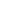 Приложение 2к Решению Собрания депутатов Яльчикского района Чувашской Республики "О бюджетеЯльчикского района Чувашской Республики на 2022 год и на плановый период 2023 и 2024 годов"_____________Приложение 3к Решению Собрания депутатов Яльчикского района Чувашской Республики "О бюджете Яльчикского района Чувашской Республики на 2022 год и на плановый период 2023 и 2024 годов"_____________Приложение 10к Решению Собрания депутатов Яльчикского района Чувашской Республики "О бюджете Яльчикского района Чувашской Республики на 2022 год и на плановый период 2023 и 2024 годов"Районная адресная инвестиционная программа на 2022 год              Приложение 11 к Решению Собрания депутатов Яльчикского района Чувашской Республики "О бюджете Яльчикского района Чувашской Республики на 2022 год и на плановый период 2023 и 2024 годов"Таблица 1РАСПРЕДЕЛЕНИЕдотаций на выравнивание бюджетной обеспеченностисельских поселений Яльчикского района на 2022 год                                                                                                                                        (рублей)Таблица 2РАСПРЕДЕЛЕНИЕ дотаций на поддержку мер по обеспечению сбалансированности бюджетов сельских поселений на 2022 год                                                                                                                                         (рублей)             Приложение 12 к Решению Собрания депутатов Яльчикского района Чувашской Республики "О бюджете Яльчикского района Чувашской Республики на 2022 год и на плановый период 2023 и 2024 годов"Таблица 1РАСПРЕДЕЛЕНИЕ субсидий бюджетам сельских поселений на капитальный ремонт и ремонт автомобильных дорог общего пользования местного значения в границах населенных пунктов поселения на 2022 год                                                                                                                                          (рублей)Таблица 2РАСПРЕДЕЛЕНИЕ субсидий бюджетам сельских поселений на содержание автомобильных дорог общего пользования местного значения в границах населенных пунктов поселения на 2022 год                                                                                                                                          (рублей)                                                                           Таблица 3РАСПРЕДЕЛЕНИЕсубсидий бюджетам сельских поселений на капитальный ремонт и ремонт дворовых территорий многоквартирных домов, проездов к дворовым территориям многоквартирных домов населенных пунктов на 2022 год                                                                                                                                        (рублей)Таблица 4РАСПРЕДЕЛЕНИЕсубсидий бюджетам сельских поселений на реализацию программ формирования современной городской среды на 2022 год                                                                                                                                        (рублей)Таблица 5РАСПРЕДЕЛЕНИЕ субсидий бюджетам сельских поселений на реализацию комплекса мероприятий по борьбе с распространением борщевика Сосновского на территории Чувашской Республики на 2022 год                                                                                                                                          (рублей)                                                                           Таблица 6РАСПРЕДЕЛЕНИЕсубсидий бюджетам сельских поселений на укрепление материально-технической базы муниципальных учреждений культурно-досугового типана 2022 год                                                                                                                                        (рублей)             Приложение 13 к Решению Собрания депутатов Яльчикского района Чувашской Республики "О бюджете Яльчикского района Чувашской Республики на 2022 год и на плановый период 2023 и 2024 годов"Таблица 1РАСПРЕДЕЛЕНИЕсубвенций бюджетам сельских поселений для осуществления государственных полномочий Чувашской Республики, органы местного самоуправления которых осуществляют полномочия по первичному воинскому учету на 2022 год                                                                                                                                         (рублей)Таблица 2РАСПРЕДЕЛЕНИЕсубвенций бюджетам сельских поселений на осуществление государственных полномочий Чувашской Республики по ведению учета граждан, проживающих в сельской местности, нуждающихся в жилых помещениях и имеющих право на государственную поддержку на строительство (приобретение) жилых помещений на 2022 год                                                                                                                                          (рублей)                                                                           Таблица 3РАСПРЕДЕЛЕНИЕсубвенций бюджетам сельских поселений на осуществление государственных полномочий Чувашской Республики по организации на территории Чувашской Республики мероприятий при осуществлении деятельности по обращению с животными без владельцев на 2022 год                                                                                                                                 (рублей)                Приложение 14 к Решению Собрания депутатов Яльчикского района Чувашской Республики "О бюджете Яльчикского района Чувашской Республики на 2022 год и на плановый период 2023 и 2024 годов"Таблица 1РАСПРЕДЕЛЕНИЕдотаций на выравнивание бюджетной обеспеченностисельских поселений Яльчикского района на 2023 и 2024 годы                                                                                                                                        (рублей)Таблица 2РАСПРЕДЕЛЕНИЕ дотаций на поддержку мер по обеспечению сбалансированности бюджетов сельских поселений на 2023 и 2024 годы                                                                                                                                        (рублей)                                                                                              Приложение 15 к Решению Собрания депутатов Яльчикского района Чувашской Республики "О бюджете Яльчикского района Чувашской Республики на 2022 год и на плановый период 2023 и 2024 годов"Таблица 1РАСПРЕДЕЛЕНИЕ субсидий бюджетам сельских поселений на капитальный ремонт и ремонт автомобильных дорог общего пользования местного значения в границах населенных пунктов поселения на 2023 и 2024 годы                                                                                                                                          (рублей)Таблица 2РАСПРЕДЕЛЕНИЕ субсидий бюджетам сельских поселений на содержание автомобильных дорог общего пользования местного значения в границах населенных пунктов поселения на 2023 и 2024 годы                                                                                                                                         (рублей)Таблица 3РАСПРЕДЕЛЕНИЕсубсидий бюджетам сельских поселений на капитальный ремонт и ремонт дворовых территорий многоквартирных домов, проездов к дворовым территориям многоквартирных домов населенных пунктов на 2023 и 2024 годы                                                                                                                                        (рублей)Таблица 4РАСПРЕДЕЛЕНИЕ субсидий бюджетам сельских поселений на реализацию комплекса мероприятий по борьбе с распространением борщевика Сосновского на территории Чувашской Республики на 2023 и 2024 годы                                                                                                                                         (рублей)Таблица 5РАСПРЕДЕЛЕНИЕсубсидий бюджетам сельских поселений на реализацию программ формирования современной городской среды на 2023 и 2024 годы                                                                                                                                                                                                                                      (рублей)                                                                                             Приложение 16 к Решению Собрания депутатов Яльчикского района Чувашской Республики "О бюджете Яльчикского района Чувашской Республики на 2022 год и на плановый период 2023 и 2024 годов"Таблица 1РАСПРЕДЕЛЕНИЕсубвенций бюджетам сельских поселений для осуществления государственных полномочий Чувашской Республики, органы местного самоуправления которых осуществляют полномочия по первичному воинскому учету на 2023 и 2024 годы                                                                                                                                         (рублей)Таблица 2РАСПРЕДЕЛЕНИЕсубвенций бюджетам сельских поселений на осуществление государственных полномочий Чувашской Республики по ведению учета граждан, проживающих в сельской местности, нуждающихся в жилых помещениях и имеющих право на государственную поддержку на строительство (приобретение) жилых помещенийна 2023 и 2024 годы                                                                                                                                          (рублей)                                                                            Таблица 3РАСПРЕДЕЛЕНИЕсубвенций бюджетам сельских поселений на осуществление государственных полномочий Чувашской Республики по организации на территории Чувашской Республики мероприятий при осуществлении деятельности по обращению с животными без владельцев на 2023 и 2024 годы                                                                                                                                (рублей)   Таблица 4РА С П Р Е Д Е Л Е Н И Есубвенций бюджетам сельских поселений для осуществления государственных полномочий Чувашской Республики по обеспечению жилыми помещениями по договорам социального найма граждан, указанных в пункте 3 и 6 части 1 статьи 11 Закона Чувашской Республики от 17 октября 2005 года № 42 "О регулировании жилищных отношений" и состоящих на учете в качестве нуждающихся в жилых помещениях, на 2023 год                                                                                                                                       (рублей)О внесении изменений в Порядок определения размера арендной платы за земельные участки, находящиеся в муниципальной собственностиЯльчикского района Чувашской Республики, предоставленные в аренду без торговРуководствуясь Уставом Яльчикского района Чувашской Республики, Собрание депутатов Яльчикского района Чувашской Республики  р е ш и л о:1. Внести в Порядок определения размера арендной платы за земельные участки, находящиеся в муниципальной собственности Яльчикского района Чувашской Республики, предоставленные в аренду без торгов, утвержденный Решением Собрания депутатов Яльчикского района Чувашской Республики от  13.08.2013 № 21/4-с (с изменениями от 13.08.2015 №38/2-с, от 19.06.2017 №17/4-вс, от 25.07.2018 №27/4-с, от 29.03.2019 №33/4-вс, от 30.03.2021 №8/3-с) следующие изменения:в пункте 1.1:подпункт "б" изложить в следующей редакции:"б) в соответствии со ставками арендной платы, утвержденными Федеральной службой государственной регистрации, кадастра и картографии, в случаях, предусмотренных пунктом 1.3 настоящего Порядка;";в подпункте "в" цифры "14, 15.1 - 15.3" заменить цифрами "15.1 - 15.4";абзац третий подпункта "г" пункта 1.2 признать утратившим силу;абзац первый пункта 1.3 изложить в следующей редакции:"1.3. В соответствии со ставками арендной платы, утвержденными Федеральной службой государственной регистрации, кадастра и картографии, в отношении земельных участков, находящихся в государственной собственности Российской Федерации, арендная плата рассчитывается в отношении земельных участков для размещения:";в пункте 1.4:в абзаце первом цифры "14, 15.1" заменить цифрами "15.1 - 15.4";в абзаце втором цифры "14, 15.1 - 15.3" заменить цифрами "15.1 - 15.4";в абзаце третьем слова "включенных в утвержденный Кабинетом Министров Чувашской Республики перечень крупных, экономически или социально значимых организаций в Чувашской Республике на текущий год" заменить словами "включенных в утвержденный Кабинетом Министров Чувашской Республики перечень крупных, экономически или социально значимых организаций в Чувашской Республике, имеющих муниципальное значение, на текущий год";пункт 14 признать утратившим силу;в абзаце первом пункта 15.1 слова "комплексного освоения территорий в целях жилищного строительства" заменить словами "комплексного развития территории жилой застройки".2. Настоящее решение вступает в силу после его официального опубликования. Глава Яльчикского районаЧувашской Республики                                                            А.Г.ВасильеваО передаче муниципального имуществаЯльчикского района в собственностьсельских поселений Яльчикского района	Руководствуясь Федеральным законом от 06.10.2003 №131-ФЗ «Об общих принципах организации местного самоуправления в Российской Федерации», Положением о порядке управления и распоряжения муниципальным имуществом, находящимся в муниципальной собственности Яльчикского района Чувашской Республики, утвержденным Решением Собрания депутатов Яльчикского района от 20.03.2008 №2/9-с, Собрание депутатов Яльчикского района Чувашской Республики РЕШИЛО:1. Передать безвозмездно из муниципальной собственности  Яльчикского района Чувашской Республики в собственность сельских поселений Яльчикского района Чувашской Республики муниципальное имущество, указанное в приложении к настоящему решению.2. Настоящее решение вступает в силу со дня его подписания.Глава Яльчикского районаЧувашской Республики                                                                   А.Г. ВасильеваПеречень имущества,безвозмездно передаваемого из собственности Яльчикского района Чувашской Республики в собственность Большетаябинского сельского поселения Яльчикского района Чувашской РеспубликиПеречень имущества,безвозмездно передаваемого из собственности Яльчикского района Чувашской Республики в собственность Большеяльчикского сельского поселения Яльчикского района Чувашской РеспубликиПеречень имущества,безвозмездно передаваемого из собственности Яльчикского района Чувашской Республики в собственность Кильдюшевского сельского поселения Яльчикского района Чувашской РеспубликиПеречень имущества,безвозмездно передаваемого из собственности Яльчикского района Чувашской Республики в собственность Лащ-Таябинского сельского поселения Яльчикского района Чувашской РеспубликиПеречень имущества,безвозмездно передаваемого из собственности Яльчикского района Чувашской Республики в собственность Малотаябинского сельского поселения Яльчикского района Чувашской РеспубликиПеречень имущества,безвозмездно передаваемого из собственности Яльчикского района Чувашской Республики в собственность Новошимкусского сельского поселения Яльчикского района Чувашской РеспубликиПеречень имущества,безвозмездно передаваемого из собственности Яльчикского района Чувашской Республики в собственность Сабанчинского сельского поселения Яльчикского района Чувашской РеспубликиПеречень имущества,безвозмездно передаваемого из собственности Яльчикского района Чувашской Республики в собственность Яльчикского сельского поселения Яльчикского района Чувашской РеспубликиПеречень имущества,безвозмездно передаваемого из собственности Яльчикского района Чувашской Республики в собственность Янтиковского сельского поселения Яльчикского района Чувашской Республики_____________________О внесении изменений в решениеСобрания депутатов Яльчикского районаЧувашской Республики от 12 ноября 2020года № 4/2-сРуководствуясь ст.2 Закона Чувашской Республики от 30 мая 2003 года № 17 «Об административных комиссиях», Собрание депутатов Яльчикского района         р е ш и л о:1. Внести в состав административной комиссии Яльчикского района Чувашской Республики, утвержденный решением Собрания депутатов Яльчикского района от 12 ноября 2020 г. № 4/2-с следующие изменения:- вывести из состава  административной комиссии Воронову И.П.  и Орехова А.В.-ввести в состав  административной комиссии следующих лиц:Ловкина Г.П. – главу Кильдюшевского сельского поселения Яльчикского района (по согласованию);Журавлева А.Ю.- главного специалиста - эксперта отдела капитального строительства и жилищно-коммунального хозяйства администрации Яльчикского района.2. Настоящее решение вступает в силу со дня его официального опубликования.Глава Яльчикского районаЧувашской Республики                                                                     А.Г. ВасильеваО внесении изменений в решение  Собрания депутатов Яльчикского района  Чувашской Республики от 24.11.2020г. №  5/4-с    В связи досрочным сложением полномочий депутата Собрания депутатов Яльчикского района Чувашской Республики седьмого созыва по Малотаябинскому  одномандатному избирательному округу №7 Столбова Н.А. и на основании представленного протокола заседания постоянной комиссии по   укреплению законности, правопорядка и развитию местного самоуправления при Собрании депутатов Яльчикского района Чувашской Республики, Собрание депутатов Яльчикского района Чувашской  Республики р е ш и л о: 1.Вывести из состава комиссии по укреплению законности, правопорядка и развитию местного самоуправления при Собрании депутатов Яльчикского района Чувашской Республики Столбова Николая Анатольевича.2.  пункт 3 части 1 решения Собрания депутатов Яльчикского района Чувашской Республики от 24.11.2020 № 5/4-с изложить в следующей редакции:«3) председателем постоянной комиссии по укреплению законности, правопорядка и развитию местного самоуправления  Васильева Андрея Петровича,  депутата Собрания депутатов Яльчикского района Чувашской Республики седьмого созыва по Янтиковскому одномандатному избирательному округу №16;       заместителем председателя постоянной комиссии по укреплению законности, правопорядка и развитию местного самоуправления Волкова Николая Анатольевича, депутата Собрания депутатов Яльчикского района Чувашской Республики седьмого созыва   по Яльчикскому  одномандатному избирательному округу №5».      2. Настоящее решение вступает в силу со дня его официального опубликования.Глава Яльчикского района  Чувашской Республики				                               А.Г.ВасильеваО представлении к награждению Почетной грамотой Чувашской РеспубликиРассмотрев ходатайство  общего собрания работников Муниципального бюджетного общеобразовательного учреждения «Новошимкусская средняя общеобразовательная школа  Яльчикского района Чувашской Республики» от 27 октября 2021 года, протокол №4, Собрание депутатов  Яльчикского района Чувашской Республики р е ш и л о: Поддержать ходатайство работников Муниципального бюджетного общеобразовательного учреждения «Новошимкусская средняя общеобразовательная школа Яльчикского района Чувашской Республики» о награждении Кирилловой Светланы Михайловны, учителя математики Муниципального бюджетного общеобразовательного учреждения «Новошимкусская средняя общеобразовательная школа  Яльчикского района Чувашской Республики» Почетной грамотой Чувашской Республики за активное участие в подготовке и проведении выборов депутатов Государственной Думы Федерального Собрания Российской Федерации восьмого созыва, выборов в Государственный Совет Чувашской Республики седьмого созыва.     Глава  Яльчикского района  Чувашской Республики                                                     А. Г. Васильева        Чӑваш РеспубликиЕлчӗк районӗ               Елчӗк районДепутатсен пухӑвӗЙЫШӐНУ2021ҫ? декабр.н 02- мӗшӗ № 13/1-сЕлчӗк ялӗ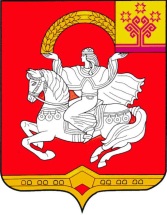 Чувашская  РеспубликаЯльчикский районСобрание депутатов Яльчикского районаРЕШЕНИЕ      « 02 » декабря 2021 г. № 13/1-ссело ЯльчикиЧёваш РеспубликиЕлч.к район.Елч.к районДепутатсен пухёв.ЙЫШЁНУ2021 =? декабр.н 02-м.ш. №13/2-сЕлч.к ял.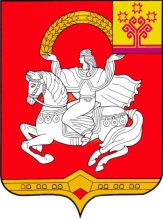 Чувашская  РеспубликаЯльчикский районСобрание депутатов Яльчикского районаРЕШЕНИЕ « 02 »  декабря . №13/2-с         село ЯльчикиКоды бюджетной классификации Российской ФедерацииНаименование доходаБюджет муниципального районаБюджеты поселений 12451 11 00000 00 0000 000Доходы от использования имущества, находящегося в государственной и муниципальной собственности1 11 01050 05 0000 120Доходы в виде прибыли, приходящейся на доли в уставных (складочных) капиталах хозяйственных товариществ и обществ, или дивидендов по акциям, принадлежащим муниципальным районам1001 11 05013 05 0000 120 Доходы, получаемые в виде арендной платы за земельные участки, государственная собственность на которые не разграничена и которые расположены в границах сельских поселений и межселенных территорий муниципальных районов, а также средства от продажи права на заключение договоров аренды указанных земельных участков100 1 11 05025 05 0000 120Доходы, получаемые в виде арендной платы, а также средства от продажи права на заключение договоров аренды за земли, находящиеся в собственности муниципальных районов (за исключением земельных участков муниципальных бюджетных и автономных учреждений)100 1 11 05025 10 0000 120Доходы, получаемые в виде арендной платы, а также средства от продажи права на заключение договоров аренды за земли, находящиеся в собственности сельских поселений (за исключением земельных участков муниципальных бюджетных и автономных учреждений)1001 11 05035 05 0000 120Доходы от сдачи в аренду имущества, находящегося в оперативном управлении органов управления муниципальных районов и созданных ими учреждений (за исключением имущества муниципальных бюджетных и автономных учреждений)1001 11 05035 10 0000 120Доходы от сдачи в аренду имущества, находящегося в оперативном управлении органов управления сельских поселений и созданных ими учреждений (за исключением имущества муниципальных бюджетных и автономных учреждений)1001 11 09045 05 0000 120Прочие поступления от использования имущества, находящегося в собственности муниципальных районов (за исключением имущества муниципальных бюджетных и автономных учреждений, а также имущества муниципальных унитарных предприятий, в том числе казенных)1001 11 09045 10 0000 120Прочие поступления от использования имущества, находящегося в собственности сельских поселений (за исключением имущества муниципальных бюджетных и автономных учреждений, а также имущества муниципальных унитарных предприятий, в том числе казенных)1001 13 00000 00 0000 000Доходы от оказания платных услуг (работ) и компенсации затрат государства1 13 01995 05 0000 130Прочие доходы от оказания платных услуг (работ) получателями средств бюджетов муниципальных районов1001 13 01995 10 0000 130Прочие доходы от оказания платных услуг (работ) получателями средств бюджетов сельских поселений1001 13 02065 05 0000 130Доходы, поступающие в порядке возмещения расходов, понесенных в связи с эксплуатацией имущества муниципальных районов1001 13 02065 10 0000 130Доходы, поступающие в порядке возмещения расходов, понесенных в связи с эксплуатацией имущества сельских поселений1001 13 02995 05 0000 130Прочие доходы от компенсации затрат бюджетов муниципальных районов1001 13 02995 10 0000 130Прочие доходы от компенсации затрат бюджетов сельских поселений1001 14 00000 00 0000 000Доходы от продажи материальных и нематериальных активов1 14 02052 05 0000 410Доходы от реализации имущества, находящегося в оперативном управлении учреждений, находящихся в ведении органов управления муниципальных районов (за исключением имущества муниципальных бюджетных и автономных учреждений), в части реализации основных средств по указанному имуществу1001 14 02053 05 0000 410Доходы от реализации иного имущества, находящегося в собственности муниципальных районов (за исключением имущества муниципальных бюджетных и автономных учреждений, а также имущества муниципальных унитарных предприятий, в том числе казенных), в части реализации основных средств по указанному имуществу1001 14 02052 05 0000 440Доходы от реализации имущества, находящегося в оперативном управлении учреждений, находящихся в ведении органов управления муниципальных районов (за исключением имущества муниципальных бюджетных и автономных учреждений), в части реализации материальных запасов по указанному имуществу1001 14 02053 05 0000 440Доходы от реализации иного имущества, находящегося в собственности муниципальных районов (за исключением имущества муниципальных бюджетных и автономных учреждений, а также имущества муниципальных унитарных предприятий, в том числе казенных), в части реализации материальных запасов по указанному имуществу1001 14 02052 10 0000 410Доходы от реализации имущества, находящегося в оперативном управлении учреждений, находящихся в ведении органов управления сельских поселений (за исключением имущества муниципальных бюджетных и автономных учреждений), в части реализации основных средств по указанному имуществу1001 14 02053 10 0000 410Доходы от реализации иного имущества, находящегося в собственности сельских поселений (за исключением имущества муниципальных бюджетных и автономных учреждений, а также имущества муниципальных унитарных предприятий, в том числе казенных), в части реализации основных средств по указанному имуществу1001 14 02052 10 0000 440Доходы от реализации имущества, находящегося в оперативном управлении учреждений, находящихся в ведении органов управления сельских поселений (за исключением имущества муниципальных бюджетных и автономных учреждений), в части реализации материальных запасов по указанному имуществу1001 14 02053 10 0000 440Доходы от реализации иного имущества, находящегося в собственности сельских поселений (за исключением имущества муниципальных бюджетных и автономных учреждений, а также имущества муниципальных унитарных предприятий, в том числе казенных), в части реализации материальных запасов по указанному имуществу1001 14 06013 05 0000 430Доходы от продажи земельных участков, государственная собственность на которые не разграничена и которые расположены в границах сельских поселений и межселенных территорий муниципальных районов1001 14 06025 05 0000 430Доходы от продажи земельных участков, находящихся в собственности муниципальных районов (за исключением земельных участков муниципальных бюджетных и автономных учреждений)1001 14 06025 10 0000 430Доходы от продажи земельных участков, находящихся в собственности сельских поселений (за исключением земельных участков муниципальных бюджетных и автономных учреждений)1001 14 06313 05 0000 430Плата за увеличение площади земельных участков, находящихся в частной собственности, в результате перераспределения таких земельных участков и земель (или) земельных участков, государственная собственность на которые не разграничена и которые расположены в границах сельских поселений и межселенных территорий муниципальных районов1001 16 00000 00 0000 000Штрафы, санкции, возмещение ущерба1 16 07010 05 0000 140Штрафы, неустойки, пени, уплаченные в случае просрочки исполнения поставщиком (подрядчиком, исполнителем) обязательств, предусмотренных муниципальным контрактом, заключенным муниципальным органом, казенным учреждением муниципального района1001 16 07010 10 0000 140Штрафы, неустойки, пени, уплаченные в случае просрочки исполнения поставщиком (подрядчиком, исполнителем) обязательств, предусмотренных муниципальным контрактом, заключенным муниципальным органом, казенным учреждением сельского поселения1001 16 10100 05 0000 140 Денежные взыскания, налагаемые в возмещение ущерба, причиненного в результате незаконного или нецелевого использования бюджетных средств (в части бюджетов муниципальных районов) 1001 16 10123 01 0051 140Доходы от денежных взысканий (штрафов), поступающие в счет погашения задолженности, образовавшейся до 1 января 2021 года, подлежащие зачислению в бюджет муниципального образования по нормативам, действовавшим в 2019 году1001 17 00000 00 0000 000 Прочие неналоговые доходы1 17 01050 05 0000 180Невыясненные поступления, зачисляемые в бюджеты муниципальных районов1001 17 01050 10 0000 180Невыясненные поступления, зачисляемые в бюджеты сельских поселений1001 17 05050 05 0000 180Прочие неналоговые доходы бюджетов муниципальных районов1001 17 05050 10 0000 180Прочие неналоговые доходы бюджетов сельских поселений100Прогнозируемые объемы Прогнозируемые объемы Прогнозируемые объемы Прогнозируемые объемы поступлений доходов в бюджет Яльчикского района Чувашской Республики на 2022 год поступлений доходов в бюджет Яльчикского района Чувашской Республики на 2022 год поступлений доходов в бюджет Яльчикского района Чувашской Республики на 2022 год поступлений доходов в бюджет Яльчикского района Чувашской Республики на 2022 год (рублей)(рублей)(рублей)Код бюджетной 
классификацииКод бюджетной 
классификацииНаименование доходовСумма11231000000000000000010000000000000000НАЛОГОВЫЕ И НЕНАЛОГОВЫЕ ДОХОДЫ84 923 280,00в том числе:1010000000000000010100000000000000НАЛОГИ НА ПРИБЫЛЬ, ДОХОДЫ54 762 000,001010200001000011010102000010000110Налог на доходы физических лиц54 762 000,001030000000000000010300000000000000НАЛОГИ НА ТОВАРЫ (РАБОТЫ, УСЛУГИ), РЕАЛИЗУЕМЫЕ НА ТЕРРИТОРИИ РОССИЙСКОЙ ФЕДЕРАЦИИ3 758 380,001030200001000011010302000010000110Акцизы по подакцизным товарам (продукции), производимым на территории Российской Федерации3 758 380,001050000000000000010500000000000000НАЛОГИ НА СОВОКУПНЫЙ ДОХОД12 226 500,00из них:1050100000000011010501000000000110налог, взимаемый в связи с применением упрощенной системы налогообложения7 500 000,001050300001000011010503000010000110единый сельскохозяйственный налог2 446 500,001050400002000011010504000020000110налог, взимаемый в связи с применением патентной системы налогообложения2 280 000,001060000000000000010600000000000000НАЛОГИ НА ИМУЩЕСТВО1 825 000,001060400002000011010604000020000110Транспортный налог1 825 000,001070000000000000010700000000000000НАЛОГИ, СБОРЫ И РЕГУЛЯРНЫЕ ПЛАТЕЖИ ЗА ПОЛЬЗОВАНИЕ ПРИРОДНЫМИ РЕСУРСАМИ1 000 000,001070100001000011010701000010000110Налог на добычу полезных ископаемых1 000 000,001080000000000000010800000000000000ГОСУДАРСТВЕННАЯ ПОШЛИНА1 500 000,001110000000000000011100000000000000ДОХОДЫ ОТ ИСПОЛЬЗОВАНИЯ ИМУЩЕСТВА, НАХОДЯЩЕГОСЯ В ГОСУДАРСТВЕННОЙ И МУНИЦИПАЛЬНОЙ СОБСТВЕННОСТИ5 727 400,00из них:1110500000000012011105000000000120доходы, получаемые в виде арендной либо иной платы за передачу в возмездное пользование государственного и муниципального имущества (за исключением имущества бюджетных и автономных учреждений, а также имущества государственных и муниципальных унитарных предприятий, в том числе казенных)5 727 400,001120000000000000011200000000000000ПЛАТЕЖИ ПРИ ПОЛЬЗОВАНИИ ПРИРОДНЫМИ РЕСУРСАМИ100 000,001130000000000000011300000000000000ДОХОДЫ ОТ ОКАЗАНИЯ ПЛАТНЫХ УСЛУГ И КОМПЕНСАЦИИ ЗАТРАТ ГОСУДАРСТВА2 027 300,001140000000000000011400000000000000ДОХОДЫ ОТ ПРОДАЖИ МАТЕРИАЛЬНЫХ И НЕМАТЕРИАЛЬНЫХ АКТИВОВ1 350 000,001160000000000000011600000000000000ШТРАФЫ, САНКЦИИ, ВОЗМЕЩЕНИЕ УЩЕРБА646 700,002000000000000000020000000000000000БЕЗВОЗМЕЗДНЫЕ ПОСТУПЛЕНИЯ, всего314 507 116,522020000000000000020200000000000000Безвозмездные поступления от других бюджетов бюджетной системы Российской Федерации, всего314 507 116,52в том числе:2021000000000015020210000000000150Дотации бюджетам бюджетной системы Российской Федерации, всего 25 077 000,00из них:2021500105000015020215001050000150дотации бюджетам муниципальных районов на выравнивание бюджетной обеспеченности из бюджета субъекта Российской Федерации23 715 200,002021500205000015020215002050000150дотации бюджетам муниципальных районов на поддержку мер по сбалансированности бюджетов1 361 800,002022000000000015020220000000000150Субсидии бюджетам бюджетной системы Российской Федерации (межбюджетные субсидии)82 224 210,622023000000000015020230000000000150Субвенции бюджетам субъектов Российской Федерации 188 596 665,902024000000000015020240000000000150Иные межбюджетные трансферты18 609 240,00Итого:399 430 396,52Прогнозируемые объемы Прогнозируемые объемы Прогнозируемые объемы Прогнозируемые объемы Прогнозируемые объемы поступлений доходов в бюджет Яльчикского района Чувашской Республикина 2023 и 2024 годы поступлений доходов в бюджет Яльчикского района Чувашской Республикина 2023 и 2024 годы поступлений доходов в бюджет Яльчикского района Чувашской Республикина 2023 и 2024 годы поступлений доходов в бюджет Яльчикского района Чувашской Республикина 2023 и 2024 годы поступлений доходов в бюджет Яльчикского района Чувашской Республикина 2023 и 2024 годы (рублей)(рублей)(рублей)(рублей)Код бюджетной 
классификацииКод бюджетной 
классификацииНаименование доходовСуммаСуммаКод бюджетной 
классификацииКод бюджетной 
классификацииНаименование доходов2023 год2024 год112341000000000000000010000000000000000НАЛОГОВЫЕ И НЕНАЛОГОВЫЕ ДОХОДЫ83 502 960,00103 155 280,00в том числе:1010000000000000010100000000000000НАЛОГИ НА ПРИБЫЛЬ, ДОХОДЫ53 313 500,0072 751 700,001010200001000011010102000010000110Налог на доходы физических лиц53 313 500,0072 751 700,001030000000000000010300000000000000НАЛОГИ НА ТОВАРЫ (РАБОТЫ, УСЛУГИ), РЕАЛИЗУЕМЫЕ НА ТЕРРИТОРИИ РОССИЙСКОЙ ФЕДЕРАЦИИ3 732 960,003 847 080,001030200001000011010302000010000110Акцизы по подакцизным товарам (продукции), производимым на территории Российской Федерации3 732 960,003 847 080,001050000000000000010500000000000000НАЛОГИ НА СОВОКУПНЫЙ ДОХОД12 226 500,0012 226 500,00из них:1050100000000011010501000000000110налог, взимаемый в связи с применением упрощенной системы налогообложения7 500 000,007 500 000,001050300001000011010503000010000110единый сельскохозяйственный налог2 446 500,002 446 500,001050400002000011010504000020000110налог, взимаемый в связи с применением патентной системы налогообложения2 280 000,002 280 000,001060000000000000010600000000000000НАЛОГИ НА ИМУЩЕСТВО1 825 000,001 825 000,001060400002000011010604000020000110Транспортный налог1 825 000,001 825 000,001070000000000000010700000000000000НАЛОГИ, СБОРЫ И РЕГУЛЯРНЫЕ ПЛАТЕЖИ ЗА ПОЛЬЗОВАНИЕ ПРИРОДНЫМИ РЕСУРСАМИ1 000 000,001 000 000,001070100001000011010701000010000110Налог на добычу полезных ископаемых1 000 000,001 000 000,001080000000000000010800000000000000ГОСУДАРСТВЕННАЯ ПОШЛИНА1 500 000,001 500 000,001110000000000000011100000000000000ДОХОДЫ ОТ ИСПОЛЬЗОВАНИЯ ИМУЩЕСТВА, НАХОДЯЩЕГОСЯ В ГОСУДАРСТВЕННОЙ И МУНИЦИПАЛЬНОЙ СОБСТВЕННОСТИ5 781 000,005 881 000,00из них:1110500000000012011105000000000120доходы, получаемые в виде арендной либо иной платы за передачу в возмездное пользование государственного и муниципального имущества (за исключением имущества бюджетных и автономных учреждений, а также имущества государственных и муниципальных унитарных предприятий, в том числе казенных), в том числе:5 781 000,005 881 000,001120000000000000011200000000000000ПЛАТЕЖИ ПРИ ПОЛЬЗОВАНИИ ПРИРОДНЫМИ РЕСУРСАМИ100 000,00100 000,001130000000000000011300000000000000ДОХОДЫ ОТ ОКАЗАНИЯ ПЛАТНЫХ УСЛУГ И КОМПЕНСАЦИИ ЗАТРАТ ГОСУДАРСТВА2 039 100,002 039 100,001140000000000000011400000000000000ДОХОДЫ ОТ ПРОДАЖИ МАТЕРИАЛЬНЫХ И НЕМАТЕРИАЛЬНЫХ АКТИВОВ1 350 000,001 350 000,001160000000000000011600000000000000ШТРАФЫ, САНКЦИИ, ВОЗМЕЩЕНИЕ УЩЕРБА634 900,00634 900,002000000000000000020000000000000000БЕЗВОЗМЕЗДНЫЕ ПОСТУПЛЕНИЯ, всего297 149 088,68272 769 718,612020000000000000020200000000000000Безвозмездные поступления от других бюджетов бюджетной системы Российской Федерации, всего297 149 088,68272 769 718,61в том числе:2021000000000015020210000000000150Дотации бюджетам бюджетной системы Российской Федерации, всего 23 530 000,0014 677 600,00из них:2021500105000015020215001050000150дотации бюджетам муниципальных районов на выравнивание бюджетной обеспеченности из бюджета субъекта Российской Федерации23 530 000,0014 677 600,002022000000000015020220000000000150Субсидии бюджетам бюджетной системы Российской Федерации (межбюджетные субсидии)64 810 828,9258 894 314,312023000000000015020230000000000150Субвенции бюджетам субъектов Российской Федерации 190 199 019,76180 588 564,302024000000000015020240000000000150Иные межбюджетные трансферты18 609 240,0018 609 240,00Итого:380 652 048,68375 924 998,61Приложение 4
к  решению Собрания депутатов
Яльчикского района Чувашской Республики
«О бюджете Яльчикского района Чувашской Республики
на 2022 год и на плановый период 2023 и 2024 годов»Приложение 4
к  решению Собрания депутатов
Яльчикского района Чувашской Республики
«О бюджете Яльчикского района Чувашской Республики
на 2022 год и на плановый период 2023 и 2024 годов»Приложение 4
к  решению Собрания депутатов
Яльчикского района Чувашской Республики
«О бюджете Яльчикского района Чувашской Республики
на 2022 год и на плановый период 2023 и 2024 годов»Приложение 4
к  решению Собрания депутатов
Яльчикского района Чувашской Республики
«О бюджете Яльчикского района Чувашской Республики
на 2022 год и на плановый период 2023 и 2024 годов»Приложение 4
к  решению Собрания депутатов
Яльчикского района Чувашской Республики
«О бюджете Яльчикского района Чувашской Республики
на 2022 год и на плановый период 2023 и 2024 годов»Приложение 4
к  решению Собрания депутатов
Яльчикского района Чувашской Республики
«О бюджете Яльчикского района Чувашской Республики
на 2022 год и на плановый период 2023 и 2024 годов»Распределение
бюджетных ассигнований по разделам, подразделам, целевым статьям 
(муниципальным программам Яльчикского района Чувашской Республики и непрограммным направлениям деятельности) и группам (группам и подгруппам) видов расходов классификации расходов бюджета Яльчикского района Чувашской Республики на 2022 годРаспределение
бюджетных ассигнований по разделам, подразделам, целевым статьям 
(муниципальным программам Яльчикского района Чувашской Республики и непрограммным направлениям деятельности) и группам (группам и подгруппам) видов расходов классификации расходов бюджета Яльчикского района Чувашской Республики на 2022 годРаспределение
бюджетных ассигнований по разделам, подразделам, целевым статьям 
(муниципальным программам Яльчикского района Чувашской Республики и непрограммным направлениям деятельности) и группам (группам и подгруппам) видов расходов классификации расходов бюджета Яльчикского района Чувашской Республики на 2022 годРаспределение
бюджетных ассигнований по разделам, подразделам, целевым статьям 
(муниципальным программам Яльчикского района Чувашской Республики и непрограммным направлениям деятельности) и группам (группам и подгруппам) видов расходов классификации расходов бюджета Яльчикского района Чувашской Республики на 2022 годРаспределение
бюджетных ассигнований по разделам, подразделам, целевым статьям 
(муниципальным программам Яльчикского района Чувашской Республики и непрограммным направлениям деятельности) и группам (группам и подгруппам) видов расходов классификации расходов бюджета Яльчикского района Чувашской Республики на 2022 годРаспределение
бюджетных ассигнований по разделам, подразделам, целевым статьям 
(муниципальным программам Яльчикского района Чувашской Республики и непрограммным направлениям деятельности) и группам (группам и подгруппам) видов расходов классификации расходов бюджета Яльчикского района Чувашской Республики на 2022 год(рублей)(рублей)(рублей)(рублей)(рублей)(рублей)НаименованиеРазделПодразделЦелевая статья (муниципальные программы и непрограммыне направления деятельности)Группа(группа и подгруппа) вида расходовСумма123456Всего399 545 396,52Общегосударственные вопросы0140 803 164,61Функционирование Правительства Российской Федерации, высших исполнительных органов государственной власти субъектов Российской Федерации, местных администраций010420 635 700,00Муниципальная программа "Обеспечение общественного порядка и противодействие преступности"0104A300000000335 900,00Подпрограмма "Предупреждение детской беспризорности, безнадзорности и правонарушений несовершеннолетних" муниципальной программы "Обеспечение общественного порядка и противодействие преступности"0104A330000000335 400,00Основное мероприятие "Предупреждение безнадзорности, беспризорности, правонарушений и антиобщественных действий несовершеннолетних, выявление и устранение причин и условий, способствующих развитию этих негативных явлений"0104A330100000335 400,00Осуществление государственных полномочий Чувашской Республики по созданию комиссий по делам несовершеннолетних и защите их прав и организации деятельности таких комиссий0104A330111980335 400,00Расходы на выплаты персоналу в целях обеспечения выполнения функций государственными (муниципальными) органами, казенными учреждениями, органами управления государственными внебюджетными фондами0104A330111980100324 350,00Расходы на выплаты персоналу государственных (муниципальных) органов0104A330111980120324 350,00Закупка товаров, работ и услуг для обеспечения государственных (муниципальных) нужд0104A33011198020011 050,00Иные закупки товаров, работ и услуг для обеспечения государственных (муниципальных) нужд0104A33011198024011 050,00Обеспечение реализации муниципальной программы "Обеспечение общественного порядка и противодействие преступности"0104A3Э0000000500,00Основное мероприятие "Общепрограммные расходы"0104A3Э0100000500,00Обеспечение деятельности административных комиссий для рассмотрения дел об административных правонарушениях0104A3Э0113800500,00Закупка товаров, работ и услуг для обеспечения государственных (муниципальных) нужд0104A3Э0113800200500,00Иные закупки товаров, работ и услуг для обеспечения государственных (муниципальных) нужд0104A3Э0113800240500,00Муниципальная программа Яльчикского района Чувашской Республики "Социальная поддержка граждан"0104Ц300000000266 100,00Обеспечение реализации муниципальной программы "Социальная поддержка граждан"0104Ц3Э0000000266 100,00Основное мероприятие "Общепрограммные расходы"0104Ц3Э0100000266 100,00Организация и осуществление деятельности по опеке и попечительству0104Ц3Э0111990266 100,00Расходы на выплаты персоналу в целях обеспечения выполнения функций государственными (муниципальными) органами, казенными учреждениями, органами управления государственными внебюджетными фондами0104Ц3Э0111990100256 500,00Расходы на выплаты персоналу государственных (муниципальных) органов0104Ц3Э0111990120256 500,00Закупка товаров, работ и услуг для обеспечения государственных (муниципальных) нужд0104Ц3Э01119902009 600,00Иные закупки товаров, работ и услуг для обеспечения государственных (муниципальных) нужд0104Ц3Э01119902409 600,00Муниципальная программа Яльчикского района Чувашской Республики "Развитие образования"0104Ц700000000623 700,00Обеспечение реализации муниципальной программы Яльчикского района Чувашской Республики "Развитие образования"0104Ц7Э0000000623 700,00Основное мероприятие "Общепрограммные расходы"0104Ц7Э0100000623 700,00Осуществление государственных полномочий Чувашской Республики по организации и осуществлению деятельности по опеке и попечительству0104Ц7Э0111990623 700,00Расходы на выплаты персоналу в целях обеспечения выполнения функций государственными (муниципальными) органами, казенными учреждениями, органами управления государственными внебюджетными фондами0104Ц7Э0111990100605 660,00Расходы на выплаты персоналу государственных (муниципальных) органов0104Ц7Э0111990120605 660,00Закупка товаров, работ и услуг для обеспечения государственных (муниципальных) нужд0104Ц7Э011199020018 040,00Иные закупки товаров, работ и услуг для обеспечения государственных (муниципальных) нужд0104Ц7Э011199024018 040,00Муниципальная программа Яльчикского района Чувашской Республики "Развитие потенциала муниципального управления"0104Ч50000000019 410 000,00Обеспечение реализации муниципальной программы Яльчикского района Чувашской Республики "Развитие потенциала государственного управления"0104Ч5Э000000019 410 000,00Основное мероприятие "Общепрограммные расходы"0104Ч5Э010000019 410 000,00Обеспечение функций муниципальных органов0104Ч5Э010020019 410 000,00Расходы на выплаты персоналу в целях обеспечения выполнения функций государственными (муниципальными) органами, казенными учреждениями, органами управления государственными внебюджетными фондами0104Ч5Э010020010013 856 600,00Расходы на выплаты персоналу государственных (муниципальных) органов0104Ч5Э010020012013 856 600,00Закупка товаров, работ и услуг для обеспечения государственных (муниципальных) нужд0104Ч5Э01002002005 373 400,00Иные закупки товаров, работ и услуг для обеспечения государственных (муниципальных) нужд0104Ч5Э01002002405 373 400,00Иные бюджетные ассигнования0104Ч5Э0100200800180 000,00Уплата налогов, сборов и иных платежей0104Ч5Э0100200850180 000,00Судебная система010528 400,00Муниципальная программа Яльчикского района Чувашской Республики "Развитие потенциала муниципального управления"0105Ч50000000028 400,00Подпрограмма "Совершенствование муниципального управления в сфере юстиции" муниципальной программы  "Развитие потенциала муниципального управления"0105Ч54000000028 400,00Основное мероприятие "Обеспечение деятельности мировых судей Чувашской Республики в целях реализации прав, свобод и законных интересов граждан и юридических лиц"0105Ч54010000028 400,00Осуществление полномочий по составлению (изменению) списков кандидатов в присяжные заседатели федеральных судов общей юрисдикции в Российской Федерации за счет субвенции, предоставляемой из федерального бюджета0105Ч54015120028 400,00Закупка товаров, работ и услуг для обеспечения государственных (муниципальных) нужд0105Ч54015120020028 400,00Иные закупки товаров, работ и услуг для обеспечения государственных (муниципальных) нужд0105Ч54015120024028 400,00Обеспечение деятельности финансовых, налоговых и таможенных органов и органов финансового (финансово-бюджетного) надзора01064 095 264,61Муниципальная программа Яльчикского района Чувашской Республики "Управление общественными финансами и муниципальным долгом Яльчикского района Чувашской Республики"0106Ч4000000004 095 264,61Подпрограмма "Совершенствование бюджетной политики и обеспечение сбалансированности бюджета Яльчикского района Чувашской Республики" муниципальной программы "Управление общественными финансами и муниципальным долгом Яльчикского района Чувашской Республики"0106Ч410000000144 100,00Основное мероприятие "Осуществление мер финансовой поддержки бюджетов муниципальных районов, городских округов и поселений, направленных на обеспечение их сбалансированности и повышение уровня бюджетной обеспеченности"0106Ч410400000144 100,00Осуществление государственных полномочий Чувашской Республики по расчету дотаций на выравнивание бюджетной обеспеченности поселений за счет субвенции, предоставляемой из республиканского бюджета Чувашской Республики0106Ч4104Д0071144 100,00Расходы на выплаты персоналу в целях обеспечения выполнения функций государственными (муниципальными) органами, казенными учреждениями, органами управления государственными внебюджетными фондами0106Ч4104Д0071100135 200,00Расходы на выплаты персоналу государственных (муниципальных) органов0106Ч4104Д0071120135 200,00Закупка товаров, работ и услуг для обеспечения государственных (муниципальных) нужд0106Ч4104Д00712008 900,00Иные закупки товаров, работ и услуг для обеспечения государственных (муниципальных) нужд0106Ч4104Д00712408 900,00Обеспечение реализации муниципальной программы Яльчикского района Чувашской Республики "Управление общественными финансами и муниципальным долгом Яльчикского района Чувашской Республики"0106Ч4Э00000003 951 164,61Основное мероприятие "Общепрограммные расходы"0106Ч4Э01000003 951 164,61Обеспечение функций муниципальных органов0106Ч4Э01002003 951 164,61Расходы на выплаты персоналу в целях обеспечения выполнения функций государственными (муниципальными) органами, казенными учреждениями, органами управления государственными внебюджетными фондами0106Ч4Э01002001003 507 735,00Расходы на выплаты персоналу государственных (муниципальных) органов0106Ч4Э01002001203 507 735,00Закупка товаров, работ и услуг для обеспечения государственных (муниципальных) нужд0106Ч4Э0100200200441 429,61Иные закупки товаров, работ и услуг для обеспечения государственных (муниципальных) нужд0106Ч4Э0100200240441 429,61Социальное обеспечение и иные выплаты населению0106Ч4Э01002003002 000,00Социальные выплаты гражданам, кроме публичных нормативных социальных выплат0106Ч4Э01002003202 000,00Резервные фонды0111200 000,00Муниципальная программа Яльчикского района Чувашской Республики "Управление общественными финансами и муниципальным долгом Яльчикского района Чувашской Республики"0111Ч400000000200 000,00Подпрограмма "Совершенствование бюджетной политики и обеспечение сбалансированности бюджета Яльчикского района Чувашской Республики" муниципальной программы "Управление общественными финансами и муниципальным долгом Яльчикского района Чувашской Республики"0111Ч410000000200 000,00Основное мероприятие "Развитие бюджетного планирования, формирование бюджета муниципального образования на очередной финансовый год и плановый период"0111Ч410100000200 000,00Резервный фонд администрации муниципального образования Чувашской Республики0111Ч410173430200 000,00Иные бюджетные ассигнования0111Ч410173430800200 000,00Резервные средства0111Ч410173430870200 000,00Другие общегосударственные вопросы011315 843 800,00Муниципальная программа "Развитие земельных и имущественных отношений"0113A400000000197 000,00Подпрограмма "Управление муниципальным имуществом" муниципальной программы "Развитие земельных и имущественных отношений"0113A41000000097 000,00Основное мероприятие "Создание единой системы учета государственного имущества Чувашской Республики и муниципального имущества"0113A41010000045 000,00Материально-техническое обеспечение базы данных о муниципальном имуществе, включая обеспечение архивного хранения бумажных документов0113A41017351045 000,00Закупка товаров, работ и услуг для обеспечения государственных (муниципальных) нужд0113A41017351020045 000,00Иные закупки товаров, работ и услуг для обеспечения государственных (муниципальных) нужд0113A41017351024045 000,00Основное мероприятие "Создание условий для максимального вовлечения в хозяйственный оборот муниципального имущества, в том числе земельных участков"0113A41020000052 000,00Проведение землеустроительных (кадастровых) работ по земельным участкам, находящимся в собственности муниципального образования, и внесение сведений в кадастр недвижимости0113A41027759052 000,00Закупка товаров, работ и услуг для обеспечения государственных (муниципальных) нужд0113A41027759020052 000,00Иные закупки товаров, работ и услуг для обеспечения государственных (муниципальных) нужд0113A41027759024052 000,00Подпрограмма "Формирование эффективного государственного сектора экономики Чувашской Республики"муниципальной программы "Развитие земельных и имущественных отношений"0113A420000000100 000,00Основное мероприятие "Эффективное управление муниципальным имуществом"0113A420200000100 000,00Вовлечение в хозяйственный оборот объектов казны Чувашской Республики на условиях приоритетности рыночных механизмов и прозрачности процедур передачи объектов в пользование0113A420273610100 000,00Закупка товаров, работ и услуг для обеспечения государственных (муниципальных) нужд0113A420273610200100 000,00Иные закупки товаров, работ и услуг для обеспечения государственных (муниципальных) нужд0113A420273610240100 000,00Муниципальная программа Яльчикского района Чувашской Республики "Повышение безопасности жизнедеятельности населения и территорий Яльчикского района Чувашской Республики"0113Ц80000000010 000,00Подпрограмма "Профилактика терроризма и экстремистской деятельности в Чувашской Республике"муниципальной программы "Повышение безопасности жизнедеятельности населения и территорий Яльчикского района Чувашской Республики"0113Ц83000000010 000,00Основное мероприятие "Мероприятия по профилактике и соблюдению правопорядка на улицах и в других общественных местах"0113Ц83050000010 000,00Организация работы по добровольной сдаче на возмездной (компенсационной) основе органам внутренних дел незарегистрированных предметов вооружения, боеприпасов, взрывчатых веществ и взрывных устройств, незаконно хранящихся у населения0113Ц83057034010 000,00Социальное обеспечение и иные выплаты населению0113Ц83057034030010 000,00Иные выплаты населению0113Ц83057034036010 000,00Муниципальная программа Яльчикского района Чувашской Республики "Развитие потенциала муниципального управления"0113Ч50000000015 636 800,00Подпрограмма "Противодействие коррупции" муниципальной программы "Развитие потенциала муниципального управления"0113Ч51000000010 000,00Основное мероприятие "Организация антикоррупционной пропаганды и просвещения"0113Ч51080000010 000,00Проведение конкурсов антикоррупционной направленности0113Ч51087367010 000,00Закупка товаров, работ и услуг для обеспечения государственных (муниципальных) нужд0113Ч51087367020010 000,00Иные закупки товаров, работ и услуг для обеспечения государственных (муниципальных) нужд0113Ч51087367024010 000,00Подпрограмма "Развитие муниципальной службы" муниципальной программы "Развитие потенциала муниципального управления"0113Ч53000000035 000,00Основное мероприятие "Организация дополнительного профессионального развития муниципальных служащих в Чувашской Республике"0113Ч53020000035 000,00Переподготовка и повышение квалификации кадров для муниципальной службы0113Ч53027371035 000,00Расходы на выплаты персоналу в целях обеспечения выполнения функций государственными (муниципальными) органами, казенными учреждениями, органами управления государственными внебюджетными фондами0113Ч5302737101005 000,00Расходы на выплаты персоналу государственных (муниципальных) органов0113Ч5302737101205 000,00Закупка товаров, работ и услуг для обеспечения государственных (муниципальных) нужд0113Ч53027371020030 000,00Иные закупки товаров, работ и услуг для обеспечения государственных (муниципальных) нужд0113Ч53027371024030 000,00Обеспечение реализации муниципальной программы Яльчикского района Чувашской Республики "Развитие потенциала государственного управления"0113Ч5Э000000015 591 800,00Основное мероприятие "Общепрограммные расходы"0113Ч5Э010000015 591 800,00Обеспечение деятельности (оказание услуг) муниципальных учреждений0113Ч5Э010060015 343 800,00Расходы на выплаты персоналу в целях обеспечения выполнения функций государственными (муниципальными) органами, казенными учреждениями, органами управления государственными внебюджетными фондами0113Ч5Э010060010014 208 800,00Расходы на выплаты персоналу казенных учреждений0113Ч5Э010060011014 208 800,00Закупка товаров, работ и услуг для обеспечения государственных (муниципальных) нужд0113Ч5Э01006002001 135 000,00Иные закупки товаров, работ и услуг для обеспечения государственных (муниципальных) нужд0113Ч5Э01006002401 135 000,00Выполнение других обязательств муниципального образования Чувашской Республики0113Ч5Э0173770248 000,00Закупка товаров, работ и услуг для обеспечения государственных (муниципальных) нужд0113Ч5Э0173770200198 000,00Иные закупки товаров, работ и услуг для обеспечения государственных (муниципальных) нужд0113Ч5Э0173770240198 000,00Иные бюджетные ассигнования0113Ч5Э017377080050 000,00Уплата налогов, сборов и иных платежей0113Ч5Э017377085050 000,00Национальная оборона021 690 700,00Мобилизационная и вневойсковая подготовка02031 690 700,00Муниципальная программа Яльчикского района Чувашской Республики "Управление общественными финансами и муниципальным долгом Яльчикского района Чувашской Республики"0203Ч4000000001 690 700,00Подпрограмма "Совершенствование бюджетной политики и обеспечение сбалансированности бюджета Яльчикского района Чувашской Республики" муниципальной программы "Управление общественными финансами и муниципальным долгом Яльчикского района Чувашской Республики"0203Ч4100000001 690 700,00Основное мероприятие "Осуществление мер финансовой поддержки бюджетов муниципальных районов, городских округов и поселений, направленных на обеспечение их сбалансированности и повышение уровня бюджетной обеспеченности"0203Ч4104000001 690 700,00Осуществление первичного воинского учета на территориях, где отсутствуют военные комиссариаты, за счет субвенции, предоставляемой из федерального бюджета0203Ч4104511801 690 700,00Межбюджетные трансферты0203Ч4104511805001 690 700,00Субвенции0203Ч4104511805301 690 700,00Национальная безопасность и правоохранительная деятельность033 450 000,00Органы юстиции03041 701 700,00Муниципальная программа Яльчикского района Чувашской Республики "Развитие потенциала муниципального управления"0304Ч5000000001 701 700,00Подпрограмма "Совершенствование муниципального управления в сфере юстиции" муниципальной программы  "Развитие потенциала муниципального управления"0304Ч5400000001 701 700,00Основное мероприятие "Повышение качества и доступности государственных услуг в сфере государственной регистрации актов гражданского состояния, в том числе в электронном виде"0304Ч5402000001 701 700,00Осуществление переданных органам государственной власти субъектов Российской Федерации в соответствии с пунктом 1 статьи 4 Федерального закона от 15 ноября 1997 года № 143-ФЗ "Об актах гражданского состояния" полномочий Российской Федерации на государственную регистрацию актов гражданского состояния  за счет субвенции, предоставляемой из федерального бюджета0304Ч5402593001 701 700,00Расходы на выплаты персоналу в целях обеспечения выполнения функций государственными (муниципальными) органами, казенными учреждениями, органами управления государственными внебюджетными фондами0304Ч5402593001001 032 000,00Расходы на выплаты персоналу государственных (муниципальных) органов0304Ч5402593001201 032 000,00Закупка товаров, работ и услуг для обеспечения государственных (муниципальных) нужд0304Ч540259300200669 700,00Иные закупки товаров, работ и услуг для обеспечения государственных (муниципальных) нужд0304Ч540259300240669 700,00Защита населения и территории от чрезвычайных ситуаций природного и техногенного характера, пожарная безопасность03101 264 300,00Муниципальная программа Яльчикского района Чувашской Республики "Повышение безопасности жизнедеятельности населения и территорий Яльчикского района Чувашской Республики"0310Ц8000000001 264 300,00Подпрограмма "Построение (развитие) аппаратно-программного комплекса "Безопасный город" на территории Чувашской Республики" муниципальной программы "Повышение безопасности жизнедеятельности населения и территорий Чувашской Республики"0310Ц8500000001 264 300,00Основное мероприятие "Обеспечение управления оперативной обстановкой в муниципальном образовании"0310Ц8505000001 264 300,00Содержание и развитие единой дежурно-диспетчерской службы (ЕДДС)0310Ц8505763201 264 300,00Расходы на выплаты персоналу в целях обеспечения выполнения функций государственными (муниципальными) органами, казенными учреждениями, органами управления государственными внебюджетными фондами0310Ц8505763201001 204 300,00Расходы на выплаты персоналу казенных учреждений0310Ц8505763201101 204 300,00Закупка товаров, работ и услуг для обеспечения государственных (муниципальных) нужд0310Ц85057632020060 000,00Иные закупки товаров, работ и услуг для обеспечения государственных (муниципальных) нужд0310Ц85057632024060 000,00Другие вопросы в области национальной безопасности и правоохранительной деятельности0314484 000,00Муниципальная программа "Обеспечение общественного порядка и противодействие преступности"0314A30000000054 000,00Подпрограмма "Профилактика правонарушений" муниципальная программы "Обеспечение общественного порядка и противодействие преступности"0314A31000000034 000,00Основное мероприятие "Дальнейшее развитие многоуровневой системы профилактики правонарушений"0314A31010000020 000,00Материальное стимулирование деятельности народных дружинников0314A31017038020 000,00Социальное обеспечение и иные выплаты населению0314A31017038030020 000,00Иные выплаты населению0314A31017038036020 000,00Основное мероприятие "Профилактика и предупреждение рецидивной преступности, ресоциализация и адаптация лиц, освободившихся из мест лишения свободы, и лиц, осужденных к уголовным наказаниям, не связанным с лишением свободы"0314A3102000002 000,00Реализация мероприятий, направленных на предупреждение рецидивной преступности, ресоциализацию и адаптацию лиц, освободившихся из мест лишения свободы0314A3102725502 000,00Закупка товаров, работ и услуг для обеспечения государственных (муниципальных) нужд0314A3102725502002 000,00Иные закупки товаров, работ и услуг для обеспечения государственных (муниципальных) нужд0314A3102725502402 000,00Основное мероприятие "Профилактика и предупреждение бытовой преступности, а также преступлений, совершенных в состоянии алкогольного опьянения"0314A3103000002 000,00Реализация мероприятий, направленных на профилактику и предупреждение бытовой преступности, а также преступлений, совершенных в состоянии алкогольного и наркотического опьянения0314A3103762802 000,00Закупка товаров, работ и услуг для обеспечения государственных (муниципальных) нужд0314A3103762802002 000,00Иные закупки товаров, работ и услуг для обеспечения государственных (муниципальных) нужд0314A3103762802402 000,00Основное мероприятие "Информационно-методическое обеспечение профилактики правонарушений и повышение уровня правовой культуры населения"0314A31060000010 000,00Обеспечение создания и размещения в средствах массовой информации информационных материалов, направленных на предупреждение отдельных видов преступлений, социальной рекламы0314A31067256010 000,00Закупка товаров, работ и услуг для обеспечения государственных (муниципальных) нужд0314A31067256020010 000,00Иные закупки товаров, работ и услуг для обеспечения государственных (муниципальных) нужд0314A31067256024010 000,00Подпрограмма "Профилактика незаконного потребления наркотических средств и психотропных веществ, наркомании в Чувашской Республике" муниципальной программы "Обеспечение общественного порядка и противодействие преступности"0314A32000000010 000,00Основное мероприятие "Совершенствование системы мер по сокращению предложения наркотиков"0314A32010000010 000,00Комплексные меры противодействия злоупотреблению наркотическими средствами и их незаконному обороту в Чувашской Республике0314A32017263010 000,00Закупка товаров, работ и услуг для обеспечения государственных (муниципальных) нужд0314A32017263020010 000,00Иные закупки товаров, работ и услуг для обеспечения государственных (муниципальных) нужд0314A32017263024010 000,00Подпрограмма "Предупреждение детской беспризорности, безнадзорности и правонарушений несовершеннолетних" муниципальной программы "Обеспечение общественного порядка и противодействие преступности"0314A33000000010 000,00Основное мероприятие "Предупреждение безнадзорности, беспризорности, правонарушений и антиобщественных действий несовершеннолетних, выявление и устранение причин и условий, способствующих развитию этих негативных явлений"0314A33010000010 000,00Мероприятия, направленные на снижение количества преступлений, совершаемых несовершеннолетними гражданами0314A33017993010 000,00Закупка товаров, работ и услуг для обеспечения государственных (муниципальных) нужд0314A33017993020010 000,00Иные закупки товаров, работ и услуг для обеспечения государственных (муниципальных) нужд0314A33017993024010 000,00Муниципальная программа Яльчикского района Чувашской Республики "Повышение безопасности жизнедеятельности населения и территорий Яльчикского района Чувашской Республики"0314Ц800000000430 000,00Подпрограмма "Защита населения и территорий от чрезвычайных ситуаций природного и техногенного характера, обеспечение пожарной безопасности и безопасности населения на водных объектах" муниципальной программы "Повышение безопасности жизнедеятельности населения и территорий Яльчикского района Чувашской Республики"0314Ц81000000080 000,00Основное мероприятие "Обеспечение безопасности населения и муниципальной (коммунальной) инфраструктуры"0314Ц81050000080 000,00Реализация противоэпидемических (профилактических) мероприятий в целях недопущения завоза и распространения новой коронавирусной инфекции0314Ц81057591С80 000,00Закупка товаров, работ и услуг для обеспечения государственных (муниципальных) нужд0314Ц81057591С20080 000,00Иные закупки товаров, работ и услуг для обеспечения государственных (муниципальных) нужд0314Ц81057591С24080 000,00Подпрограмма "Профилактика терроризма и экстремистской деятельности в Чувашской Республике"муниципальной программы "Повышение безопасности жизнедеятельности населения и территорий Яльчикского района Чувашской Республики"0314Ц83000000010 000,00Основное мероприятие "Информационная работа по профилактике терроризма и экстремистской деятельности"0314Ц83040000010 000,00Приобретение (изготовление) информационных материалов0314Ц83047603010 000,00Закупка товаров, работ и услуг для обеспечения государственных (муниципальных) нужд0314Ц83047603020010 000,00Иные закупки товаров, работ и услуг для обеспечения государственных (муниципальных) нужд0314Ц83047603024010 000,00Подпрограмма "Построение (развитие) аппаратно-программного комплекса "Безопасный город" на территории Чувашской Республики" муниципальной программы "Повышение безопасности жизнедеятельности населения и территорий Чувашской Республики"0314Ц850000000340 000,00Основное мероприятие "Обеспечение безопасности населения и муниципальной (коммунальной) инфраструктуры"0314Ц850200000340 000,00Модернизация и обслуживание ранее установленных сегментов аппаратно-программного комплекса "Безопасное муниципальное образование", в том числе систем видеонаблюдения и видеофиксации преступлений и административных правонарушений0314Ц850276251340 000,00Закупка товаров, работ и услуг для обеспечения государственных (муниципальных) нужд0314Ц850276251200340 000,00Иные закупки товаров, работ и услуг для обеспечения государственных (муниципальных) нужд0314Ц850276251240340 000,00Национальная экономика0446 415 380,00Общеэкономические вопросы0401200 000,00Муниципальная программа Яльчикского района Чувашской Республики "Содействие занятости населения"0401Ц600000000200 000,00Подпрограмма "Активная политика занятости населения и социальная поддержка безработных граждан" муниципальной программы "Содействие занятости населения"0401Ц610000000200 000,00Основное мероприятие "Мероприятия в области содействия занятости населения Чувашской Республики"0401Ц610100000200 000,00Организация временного трудоустройства несовершеннолетних граждан в возрасте от 14 до 18 лет в свободное от учебы время0401Ц610172260200 000,00Предоставление субсидий  бюджетным, автономным учреждениям и иным некоммерческим организациям0401Ц610172260600200 000,00Субсидии бюджетным учреждениям0401Ц610172260610200 000,00Сельское хозяйство и рыболовство04051 432 500,00Муниципальная программа Яльчикского района Чувашской Республики "Развитие сельского хозяйства и регулирование рынка сельскохозяйственной продукции, сырья и продовольствия Яльчикского района Чувашской Республики"0405Ц9000000001 432 500,00Подпрограмма "Развитие ветеринарии в Яльчикском районе" муниципальной программы  "Развитие сельского хозяйства и регулирование рынка сельскохозяйственной продукции, сырья и продовольствия Яльчикского района Чувашской Республики"0405Ц97000000062 000,00Основное мероприятие "Предупреждение и ликвидация болезней животных"0405Ц97010000062 000,00Осуществление государственных полномочий Чувашской Республики по организации мероприятий при осуществлении деятельности по обращению с животными без владельцев0405Ц97011275062 000,00Расходы на выплаты персоналу в целях обеспечения выполнения функций государственными (муниципальными) органами, казенными учреждениями, органами управления государственными внебюджетными фондами0405Ц9701127501001 100,00Расходы на выплаты персоналу государственных (муниципальных) органов0405Ц9701127501201 100,00Межбюджетные трансферты0405Ц97011275050060 900,00Субвенции0405Ц97011275053060 900,00Подпрограмма "Развитие отраслей агропромышленного комплекса" государственной программы Чувашской Республики "Развитие сельского хозяйства и регулирование рынка сельскохозяйственной продукции, сырья и продовольствия Чувашской Республики"0405Ц9И00000001 370 500,00Основное мероприятие "Борьба с распространением борщевика Сосновского"0405Ц9И09000001 370 500,00Реализация комплекса мероприятий по борьбе с распространением борщевика Сосновского на территории Чувашской Республики0405Ц9И09S68101 370 500,00Межбюджетные трансферты0405Ц9И09S68105001 370 500,00Субсидии0405Ц9И09S68105201 370 500,00Дорожное хозяйство (дорожные фонды)040944 782 880,00Муниципальная программа Яльчикского района Чувашской Республики "Развитие транспортной системы Яльчикского района Чувашской Республики"0409Ч20000000044 782 880,00Подпрограмма "Безопасные и качественные автомобильные дороги" муниципальной программы   "Развитие транспортной системы Яльчикского района Чувашской Республики"0409Ч21000000044 031 913,00Основное мероприятие "Мероприятия, реализуемые с привлечением межбюджетных трансфертов бюджетам другого уровня"0409Ч21030000044 031 913,00Капитальный ремонт и ремонт автомобильных дорог общего пользования местного значения вне границ населенных пунктов в границах муниципального района0409Ч2103741813 199 331,00Закупка товаров, работ и услуг для обеспечения государственных (муниципальных) нужд0409Ч2103741812003 199 331,00Иные закупки товаров, работ и услуг для обеспечения государственных (муниципальных) нужд0409Ч2103741812403 199 331,00Капитальный ремонт и ремонт автомобильных дорог общего пользования местного значения вне границ населенных пунктов в границах муниципального района0409Ч2103S418118 988 526,00Закупка товаров, работ и услуг для обеспечения государственных (муниципальных) нужд0409Ч2103S418120018 988 526,00Иные закупки товаров, работ и услуг для обеспечения государственных (муниципальных) нужд0409Ч2103S418124018 988 526,00Содержание автомобильных дорог общего пользования местного значения вне границ населенных пунктов в границах муниципального района0409Ч2103S418213 673 156,00Закупка товаров, работ и услуг для обеспечения государственных (муниципальных) нужд0409Ч2103S418220013 673 156,00Иные закупки товаров, работ и услуг для обеспечения государственных (муниципальных) нужд0409Ч2103S418224013 673 156,00Капитальный ремонт и ремонт автомобильных дорог общего пользования местного значения в границах населенных пунктов поселения0409Ч2103S41914 949 600,00Межбюджетные трансферты0409Ч2103S41915004 949 600,00Субсидии0409Ч2103S41915204 949 600,00Содержание автомобильных дорог общего пользования местного значения в границах населенных пунктов поселения0409Ч2103S41922 945 000,00Межбюджетные трансферты0409Ч2103S41925002 945 000,00Субсидии0409Ч2103S41925202 945 000,00Капитальный ремонт и ремонт дворовых территорий многоквартирных домов, проездов к дворовым территориям многоквартирных домов населенных пунктов0409Ч2103S4210276 300,00Межбюджетные трансферты0409Ч2103S4210500276 300,00Субсидии0409Ч2103S4210520276 300,00Подпрограмма "Безопасность дорожного движения" муниципальной программы   "Развитие транспортной системы Яльчикского района Чувашской Республики"0409Ч230000000750 967,00Основное мероприятие "Реализация мероприятий, направленных на обеспечение безопасности дорожного движения"0409Ч230100000750 967,00Организация и обеспечение безопасности дорожного движения0409Ч230174350750 967,00Закупка товаров, работ и услуг для обеспечения государственных (муниципальных) нужд0409Ч230174350200750 967,00Иные закупки товаров, работ и услуг для обеспечения государственных (муниципальных) нужд0409Ч230174350240750 967,00Жилищно-коммунальное хозяйство0515 443 395,31Жилищное хозяйство050130 000,00Муниципальная программа "Модернизация и развитие сферы жилищно-коммунального хозяйства"0501A10000000030 000,00Подпрограмма "Модернизация коммунальной инфраструктуры на территории Чувашской Республики" муниципальной программы "Модернизация и развитие сферы жилищно-коммунального хозяйства"0501A11000000030 000,00Основное мероприятие "Улучшение потребительских и эксплуатационных характеристик жилищного фонда, обеспечивающих гражданам безопасные и комфортное условия проживания"0501A11030000030 000,00Обеспечение мероприятий по капитальному ремонту многоквартирных домов, находящихся в муниципальной собственности0501A11037277030 000,00Закупка товаров, работ и услуг для обеспечения государственных (муниципальных) нужд0501A11037277020030 000,00Иные закупки товаров, работ и услуг для обеспечения государственных (муниципальных) нужд0501A11037277024030 000,00Благоустройство050315 411 795,31Муниципальная  программа "Формирование современной городской среды на территории Чувашской Республики"0503A50000000015 411 795,31Подпрограмма "Благоустройство дворовых и общественных территорий" муниципальной программы "Формирование современной городской среды на территории Яльчикского района Чувашской Республики"0503A51000000015 411 795,31Основное мероприятие "Реализация мероприятий регионального проекта "Формирование комфортной городской среды"0503A51F20000015 411 795,31Реализация программ формирования современной городской среды0503A51F25555015 411 795,31Межбюджетные трансферты0503A51F25555050015 411 795,31Субсидии0503A51F25555052015 411 795,31Другие вопросы в области жилищно-коммунального хозяйства05051 600,00Муниципальная программа "Обеспечение граждан в Чувашской Республике доступным и комфортным жильем"0505A2000000001 600,00Подпрограмма "Поддержка строительства жилья в Чувашской Республике"муниципальной программы "Обеспечение граждан в Чувашской Республике доступным и комфортным жильем"0505A2100000001 600,00Основное мероприятие "Обеспечение граждан доступным жильем"0505A2103000001 600,00Осуществление государственных полномочий Чувашской Республики по ведению учета граждан, нуждающихся в жилых помещениях и имеющих право на государственную поддержку за счет средств республиканского бюджета Чувашской Республики на строительство (приобретение) жилых помещений, по регистрации и учету граждан, имеющих право на получение социальных выплат для приобретения жилья в связи с переселением из районов Крайнего Севера и приравненных к ним местностей, по расчету и предоставлению муниципальными районами субвенций бюджетам поселений для осуществления указанных государственных полномочий и полномочий по ведению учета граждан, проживающих в сельской местности, нуждающихся в жилых помещениях и имеющих право на государственную поддержку в форме социальных выплат на строительство (приобретение) жилых помещений в сельской местности в рамках устойчивого развития сельских территорий0505A2103129801 600,00Межбюджетные трансферты0505A2103129805001 600,00Субвенции0505A2103129805301 600,00Образование07224 280 752,00Дошкольное образование070119 987 045,00Муниципальная программа Яльчикского района Чувашской Республики "Развитие образования"0701Ц70000000019 842 545,00Подпрограмма "Государственная поддержка развития образования" муниципальной программы "Развитие образования"0701Ц71000000019 842 545,00Основное мероприятие "Обеспечение деятельности организаций в сфере образования"0701Ц7101000003 316 500,00Обеспечение деятельности детских дошкольных образовательных организаций0701Ц7101706703 316 500,00Предоставление субсидий  бюджетным, автономным учреждениям и иным некоммерческим организациям0701Ц7101706706003 316 500,00Субсидии бюджетным учреждениям0701Ц7101706706103 316 500,00Основное мероприятие "Финансовое обеспечение получения дошкольного образования, начального общего, основного общего, среднего общего образования"0701Ц71020000016 339 200,00Осуществление государственных полномочий Чувашской Республики по обеспечению государственных гарантий реализации прав на получение общедоступного и бесплатного дошкольного образования в муниципальных дошкольных образовательных организациях0701Ц71021200016 339 200,00Предоставление субсидий  бюджетным, автономным учреждениям и иным некоммерческим организациям0701Ц71021200060016 339 200,00Субсидии бюджетным учреждениям0701Ц71021200061016 339 200,00Основное мероприятие "Проведение обязательных периодических медицинских осмотров работников государственных (муниципальных) образовательных организаций Чувашской Республики"0701Ц711000000116 000,00Проведение обязательных периодических медицинских осмотров работников муниципальных образовательных организаций Чувашской Республики0701Ц711071880116 000,00Предоставление субсидий  бюджетным, автономным учреждениям и иным некоммерческим организациям0701Ц711071880600116 000,00Субсидии бюджетным учреждениям0701Ц711071880610116 000,00Основное мероприятие "Меры социальной поддержки"0701Ц71140000070 845,00Расходы, связанные с освобождением от платы (установлением льготного размера платы), взимаемой с родителей (законных представителей) за присмотр и уход за детьми в муниципальных дошкольных образовательных организациях0701Ц71147455070 845,00Предоставление субсидий  бюджетным, автономным учреждениям и иным некоммерческим организациям0701Ц71147455060070 845,00Субсидии бюджетным учреждениям0701Ц71147455061070 845,00Муниципальная программа Яльчикского района Чувашской Республики "Повышение безопасности жизнедеятельности населения и территорий Яльчикского района Чувашской Республики"0701Ц800000000144 500,00Подпрограмма "Защита населения и территорий от чрезвычайных ситуаций природного и техногенного характера, обеспечение пожарной безопасности и безопасности населения на водных объектах" муниципальной программы "Повышение безопасности жизнедеятельности населения и территорий Яльчикского района Чувашской Республики"0701Ц81000000099 500,00Основное мероприятие "Развитие гражданской обороны, повышение уровня готовности территориальной подсистемы Чувашской Республики единой государственной системы предупреждения и ликвидации чрезвычайных ситуаций к оперативному реагированию на чрезвычайные ситуации, пожары и происшествия на водных объектах"0701Ц81040000099 500,00Мероприятия по обеспечению пожарной безопасности муниципальных объектов 0701Ц81047028099 500,00Предоставление субсидий  бюджетным, автономным учреждениям и иным некоммерческим организациям0701Ц81047028060099 500,00Субсидии бюджетным учреждениям0701Ц81047028061099 500,00Подпрограмма "Построение (развитие) аппаратно-программного комплекса "Безопасный город" на территории Чувашской Республики" муниципальной программы "Повышение безопасности жизнедеятельности населения и территорий Чувашской Республики"0701Ц85000000045 000,00Основное мероприятие "Обеспечение безопасности населения и муниципальной (коммунальной) инфраструктуры"0701Ц85020000045 000,00Модернизация, установка и обслуживание в образовательных организациях, учреждениях культуры и спорта, иных объектах с массовым пребыванием граждан систем видеонаблюдения, оборудование их системами прямой, экстренной связи со службами экстренного реагирования посредством специальных устройств (типа "гражданин полиция")0701Ц85027626045 000,00Предоставление субсидий  бюджетным, автономным учреждениям и иным некоммерческим организациям0701Ц85027626060045 000,00Субсидии бюджетным учреждениям0701Ц85027626061045 000,00Общее образование0702176 561 364,00Муниципальная программа Яльчикского района Чувашской Республики "Развитие образования"0702Ц700000000169 752 066,00Подпрограмма "Государственная поддержка развития образования" муниципальной программы "Развитие образования"0702Ц710000000169 752 066,00Cоздание и обеспечение функционирования центров образования естественно-научной и технологической направленностей в общеобразовательных организациях, расположенных в сельской местности и малых городах0702Ц71E1516901 568 700,00Предоставление субсидий  бюджетным, автономным учреждениям и иным некоммерческим организациям0702Ц71E1516906001 568 700,00Субсидии бюджетным учреждениям0702Ц71E1516906101 568 700,00Основное мероприятие "Обеспечение деятельности организаций в сфере образования"0702Ц71010000012 764 114,00Обеспечение деятельности муниципальных общеобразовательных организаций0702Ц71017055012 764 114,00Предоставление субсидий  бюджетным, автономным учреждениям и иным некоммерческим организациям0702Ц71017055060012 764 114,00Субсидии бюджетным учреждениям0702Ц71017055061012 764 114,00Основное мероприятие "Финансовое обеспечение получения дошкольного образования, начального общего, основного общего, среднего общего образования"0702Ц710200000133 082 800,00Осуществление государственных полномочий Чувашской Республики по обеспечению государственных гарантий реализации прав на получение общедоступного и бесплатного дошкольного, начального общего, основного общего, среднего общего образования в муниципальных общеобразовательных организациях, обеспечение дополнительного образования детей муниципальных общеобразовательных организациях0702Ц710212010133 082 800,00Предоставление субсидий  бюджетным, автономным учреждениям и иным некоммерческим организациям0702Ц710212010600133 082 800,00Субсидии бюджетным учреждениям0702Ц710212010610133 082 800,00Основное мероприятие "Обеспечение выплаты ежемесячного денежного вознаграждения за выполнение функций классного руководителя педагогическим работникам государственных и муниципальных общеобразовательных организаций Чувашской Республики"0702Ц7105000009 921 240,00Ежемесячное денежное вознаграждение за классное руководство педагогическим работникам государственных и муниципальных общеобразовательных организаций0702Ц7105530309 921 240,00Предоставление субсидий  бюджетным, автономным учреждениям и иным некоммерческим организациям0702Ц7105530306009 921 240,00Субсидии бюджетным учреждениям0702Ц7105530306109 921 240,00Основное мероприятие "Проведение обязательных периодических медицинских осмотров работников государственных (муниципальных) образовательных организаций Чувашской Республики"0702Ц711000000658 000,00Проведение обязательных периодических медицинских осмотров работников муниципальных образовательных организаций Чувашской Республики0702Ц711071880658 000,00Предоставление субсидий  бюджетным, автономным учреждениям и иным некоммерческим организациям0702Ц711071880600658 000,00Субсидии бюджетным учреждениям0702Ц711071880610658 000,00Основное мероприятие "Меры социальной поддержки"0702Ц71140000011 307 212,00Организация льготного питания для отдельных категорий учащихся в муниципальных общеобразовательных организациях0702Ц711474540394 200,00Предоставление субсидий  бюджетным, автономным учреждениям и иным некоммерческим организациям0702Ц711474540600394 200,00Субсидии бюджетным учреждениям0702Ц711474540610394 200,00Расходы, связанные с освобождением от платы (установлением льготного размера платы), взимаемой с родителей (законных представителей) за присмотр и уход за детьми в муниципальных дошкольных образовательных организациях0702Ц711474550148 200,00Предоставление субсидий  бюджетным, автономным учреждениям и иным некоммерческим организациям0702Ц711474550600148 200,00Субсидии бюджетным учреждениям0702Ц711474550610148 200,00Организация бесплатного горячего питания обучающихся, получающих начальное общее образование в государственных и муниципальных образовательных организациях0702Ц7114L30407 448 600,00Предоставление субсидий  бюджетным, автономным учреждениям и иным некоммерческим организациям0702Ц7114L30406007 448 600,00Субсидии бюджетным учреждениям0702Ц7114L30406107 448 600,00Дополнительное финансовое обеспечение мероприятий по организации бесплатного горячего питания детей из многодетных малоимущих семей, обучающихся по образовательным программам основного общего и среднего общего образования в муниципальных образовательных организациях за счет гранта за достижение показателей деятельности органов исполнительной власти субъектов Российской Федерации0702Ц7114S54933 316 212,00Предоставление субсидий  бюджетным, автономным учреждениям и иным некоммерческим организациям0702Ц7114S54936003 316 212,00Субсидии бюджетным учреждениям0702Ц7114S54936103 316 212,00Основное мероприятие "Строительство (приобретение), реконструкция объектов капитального строительства  образовательных организаций"0702Ц711600000450 000,00Строительство (приобретение), реконструкция объектов капитального строительства  школ—детских садов, начальных, неполных средних и средних школ 0702Ц711672100450 000,00Капитальные вложения в объекты государственной (муниципальной) собственности0702Ц711672100400450 000,00Субсидии бюджетным и автономным учреждениям, государственным (муниципальным) унитарным предприятиям на осуществление капитальных вложений в объекты капитального строительства государственной (муниципальной) собственности или приобретение недвижимого имущества в государственную (муниципальную) собственность0702Ц711672100460450 000,00Муниципальная программа Яльчикского района Чувашской Республики "Повышение безопасности жизнедеятельности населения и территорий Яльчикского района Чувашской Республики"0702Ц800000000775 560,00Подпрограмма "Защита населения и территорий от чрезвычайных ситуаций природного и техногенного характера, обеспечение пожарной безопасности и безопасности населения на водных объектах" муниципальной программы "Повышение безопасности жизнедеятельности населения и территорий Яльчикского района Чувашской Республики"0702Ц810000000375 260,00Основное мероприятие "Развитие гражданской обороны, повышение уровня готовности территориальной подсистемы Чувашской Республики единой государственной системы предупреждения и ликвидации чрезвычайных ситуаций к оперативному реагированию на чрезвычайные ситуации, пожары и происшествия на водных объектах"0702Ц810400000375 260,00Мероприятия по обеспечению пожарной безопасности муниципальных объектов 0702Ц810470280375 260,00Предоставление субсидий  бюджетным, автономным учреждениям и иным некоммерческим организациям0702Ц810470280600375 260,00Субсидии бюджетным учреждениям0702Ц810470280610375 260,00Подпрограмма "Построение (развитие) аппаратно-программного комплекса "Безопасный город" на территории Чувашской Республики" муниципальной программы "Повышение безопасности жизнедеятельности населения и территорий Чувашской Республики"0702Ц850000000400 300,00Основное мероприятие "Обеспечение безопасности населения и муниципальной (коммунальной) инфраструктуры"0702Ц850200000400 300,00Модернизация, установка и обслуживание в образовательных организациях, учреждениях культуры и спорта, иных объектах с массовым пребыванием граждан систем видеонаблюдения, оборудование их системами прямой, экстренной связи со службами экстренного реагирования посредством специальных устройств (типа "гражданин полиция")0702Ц850276260400 300,00Предоставление субсидий  бюджетным, автономным учреждениям и иным некоммерческим организациям0702Ц850276260600400 300,00Субсидии бюджетным учреждениям0702Ц850276260610400 300,00Муниципальная программа Яльчикского района Чувашской Республики "Управление общественными финансами и муниципальным долгом Яльчикского района Чувашской Республики"0702Ч4000000006 033 738,00Подпрограмма "Совершенствование бюджетной политики и обеспечение сбалансированности бюджета Яльчикского района Чувашской Республики" муниципальной программы "Управление общественными финансами и муниципальным долгом Яльчикского района Чувашской Республики"0702Ч4100000006 033 738,00Основное мероприятие "Осуществление мер финансовой поддержки бюджетов муниципальных районов, городских округов и поселений, направленных на обеспечение их сбалансированности и повышение уровня бюджетной обеспеченности"0702Ч4104000006 033 738,00Реализация вопросов местного значения в сфере образования, культуры и физической культуры и спорта0702Ч4104SA7206 033 738,00Предоставление субсидий  бюджетным, автономным учреждениям и иным некоммерческим организациям0702Ч4104SA7206006 033 738,00Субсидии бюджетным учреждениям0702Ч4104SA7206106 033 738,00Дополнительное образование детей070322 224 378,00Муниципальная программа Яльчикского района Чувашской Республики "Развитие культуры и туризма"0703Ц4000000006 270 519,00Подпрограмма "Развитие культуры в Яльчикском районе Чувашской Республики" муниципальной программы "Развитие культуры и туризма"0703Ц4100000006 270 519,00Основное мероприятие "Развитие образования в сфере культуры и искусства"0703Ц4106000006 270 519,00Обеспечение деятельности муниципальных организаций дополнительного образования0703Ц4106705606 270 519,00Предоставление субсидий  бюджетным, автономным учреждениям и иным некоммерческим организациям0703Ц4106705606006 270 519,00Субсидии бюджетным учреждениям0703Ц4106705606106 270 519,00Муниципальная программа Яльчикского района Чувашской Республики "Развитие физической культуры и спорта"0703Ц50000000010 231 418,00Подпрограмма "Развитие спорта высших достижений и системы подготовки спортивного резерва" муниципальной программы "Развитие физической культуры и спорта"0703Ц52000000010 231 418,00Основное мероприятие "Содержание спортивных школ"0703Ц52010000010 231 418,00Обеспечение деятельности муниципальных детско-юношеских спортивных школ0703Ц52017034010 231 418,00Предоставление субсидий  бюджетным, автономным учреждениям и иным некоммерческим организациям0703Ц52017034060010 231 418,00Субсидии автономным учреждениям0703Ц52017034062010 231 418,00Муниципальная программа Яльчикского района Чувашской Республики "Развитие образования"0703Ц7000000005 577 341,00Подпрограмма "Государственная поддержка развития образования" муниципальной программы "Развитие образования"0703Ц7100000005 577 341,00Основное мероприятие "Обеспечение деятельности организаций в сфере образования"0703Ц7101000001 827 421,00Обеспечение деятельности муниципальных организаций дополнительного образования0703Ц7101705601 827 421,00Предоставление субсидий  бюджетным, автономным учреждениям и иным некоммерческим организациям0703Ц7101705606001 827 421,00Субсидии бюджетным учреждениям0703Ц7101705606101 827 421,00Основное мероприятие "Проведение обязательных периодических медицинских осмотров работников государственных (муниципальных) образовательных организаций Чувашской Республики"0703Ц71100000092 000,00Проведение обязательных периодических медицинских осмотров работников муниципальных образовательных организаций Чувашской Республики0703Ц71107188092 000,00Предоставление субсидий  бюджетным, автономным учреждениям и иным некоммерческим организациям0703Ц71107188060092 000,00Субсидии бюджетным учреждениям0703Ц71107188061034 000,00Субсидии автономным учреждениям0703Ц71107188062058 000,00Основное мероприятие "Реализация мероприятий регионального проекта "Успех каждого ребенка"0703Ц71E2000003 657 920,00Персонифицированное финансирование дополнительного образования детей0703Ц71E2751503 657 920,00Предоставление субсидий  бюджетным, автономным учреждениям и иным некоммерческим организациям0703Ц71E2751506003 657 920,00Субсидии автономным учреждениям0703Ц71E2751506203 657 920,00Муниципальная программа Яльчикского района Чувашской Республики "Повышение безопасности жизнедеятельности населения и территорий Яльчикского района Чувашской Республики"0703Ц800000000145 100,00Подпрограмма "Защита населения и территорий от чрезвычайных ситуаций природного и техногенного характера, обеспечение пожарной безопасности и безопасности населения на водных объектах" муниципальной программы "Повышение безопасности жизнедеятельности населения и территорий Яльчикского района Чувашской Республики"0703Ц81000000081 500,00Основное мероприятие "Развитие гражданской обороны, повышение уровня готовности территориальной подсистемы Чувашской Республики единой государственной системы предупреждения и ликвидации чрезвычайных ситуаций к оперативному реагированию на чрезвычайные ситуации, пожары и происшествия на водных объектах"0703Ц81040000081 500,00Мероприятия по обеспечению пожарной безопасности муниципальных объектов 0703Ц81047028081 500,00Предоставление субсидий  бюджетным, автономным учреждениям и иным некоммерческим организациям0703Ц81047028060081 500,00Субсидии бюджетным учреждениям0703Ц81047028061024 500,00Субсидии автономным учреждениям0703Ц81047028062057 000,00Подпрограмма "Построение (развитие) аппаратно-программного комплекса "Безопасный город" на территории Чувашской Республики" муниципальной программы "Повышение безопасности жизнедеятельности населения и территорий Чувашской Республики"0703Ц85000000063 600,00Основное мероприятие "Обеспечение безопасности населения и муниципальной (коммунальной) инфраструктуры"0703Ц85020000063 600,00Модернизация, установка и обслуживание в образовательных организациях, учреждениях культуры и спорта, иных объектах с массовым пребыванием граждан систем видеонаблюдения, оборудование их системами прямой, экстренной связи со службами экстренного реагирования посредством специальных устройств (типа "гражданин полиция")0703Ц85027626063 600,00Предоставление субсидий  бюджетным, автономным учреждениям и иным некоммерческим организациям0703Ц85027626060063 600,00Субсидии бюджетным учреждениям0703Ц85027626061033 600,00Субсидии автономным учреждениям0703Ц85027626062030 000,00Молодежная политика07072 003 860,00Муниципальная программа Яльчикского района Чувашской Республики "Развитие образования"0707Ц7000000002 003 860,00Подпрограмма "Молодежь Яльчикского района Чувашской Республики" муниципальной программы "Развитие образования"0707Ц7200000002 003 860,00Основное мероприятие "Организация отдыха детей"0707Ц7203000001 947 360,00Организация отдыха детей в загородных, пришкольных и других лагерях0707Ц7203721401 947 360,00Закупка товаров, работ и услуг для обеспечения государственных (муниципальных) нужд0707Ц72037214020020 000,00Иные закупки товаров, работ и услуг для обеспечения государственных (муниципальных) нужд0707Ц72037214024020 000,00Социальное обеспечение и иные выплаты населению0707Ц720372140300404 650,00Социальные выплаты гражданам, кроме публичных нормативных социальных выплат0707Ц720372140320404 650,00Предоставление субсидий  бюджетным, автономным учреждениям и иным некоммерческим организациям0707Ц7203721406001 522 710,00Субсидии бюджетным учреждениям0707Ц7203721406101 522 710,00Основное мероприятие "Патриотическое воспитание и допризывная подготовка молодежи"0707Ц72040000056 500,00Организация и проведение мероприятий, направленных на патриотическое воспитание детей и допризывную подготовку молодежи0707Ц72047215056 500,00Расходы на выплаты персоналу в целях обеспечения выполнения функций государственными (муниципальными) органами, казенными учреждениями, органами управления государственными внебюджетными фондами0707Ц72047215010016 100,00Расходы на выплаты персоналу казенных учреждений0707Ц72047215011016 100,00Закупка товаров, работ и услуг для обеспечения государственных (муниципальных) нужд0707Ц72047215020038 400,00Иные закупки товаров, работ и услуг для обеспечения государственных (муниципальных) нужд0707Ц72047215024038 400,00Иные бюджетные ассигнования0707Ц7204721508002 000,00Уплата налогов, сборов и иных платежей0707Ц7204721508502 000,00Другие вопросы в области образования07093 504 105,00Муниципальная программа Яльчикского района Чувашской Республики "Развитие образования"0709Ц7000000003 499 105,00Подпрограмма "Государственная поддержка развития образования" муниципальной программы "Развитие образования"0709Ц710000000100 000,00Основное мероприятие "Развитие единой образовательной информационной среды в Чувашской Республике"0709Ц71070000033 000,00Проведение конкурсных мероприятий среди образовательных организаций, педагогических работников, обучающихся0709Ц71077178033 000,00Закупка товаров, работ и услуг для обеспечения государственных (муниципальных) нужд0709Ц71077178020033 000,00Иные закупки товаров, работ и услуг для обеспечения государственных (муниципальных) нужд0709Ц71077178024033 000,00Основное мероприятие "Стипендии, гранты, премии и денежные поощрения"0709Ц71110000067 000,00Поддержка талантливой и одаренной молодежи 0709Ц71117213067 000,00Закупка товаров, работ и услуг для обеспечения государственных (муниципальных) нужд0709Ц71117213020067 000,00Иные закупки товаров, работ и услуг для обеспечения государственных (муниципальных) нужд0709Ц71117213024067 000,00Обеспечение реализации муниципальной программы Яльчикского района Чувашской Республики "Развитие образования"0709Ц7Э00000003 399 105,00Основное мероприятие "Общепрограммные расходы"0709Ц7Э01000003 399 105,00Обеспечение функций муниципальных органов0709Ц7Э0100200957 660,00Расходы на выплаты персоналу в целях обеспечения выполнения функций государственными (муниципальными) органами, казенными учреждениями, органами управления государственными внебюджетными фондами0709Ц7Э0100200100952 660,00Расходы на выплаты персоналу государственных (муниципальных) органов0709Ц7Э0100200120952 660,00Закупка товаров, работ и услуг для обеспечения государственных (муниципальных) нужд0709Ц7Э01002002005 000,00Иные закупки товаров, работ и услуг для обеспечения государственных (муниципальных) нужд0709Ц7Э01002002405 000,00Обеспечение функций муниципальных учреждений0709Ц7Э01006002 441 445,00Расходы на выплаты персоналу в целях обеспечения выполнения функций государственными (муниципальными) органами, казенными учреждениями, органами управления государственными внебюджетными фондами0709Ц7Э01006001002 283 945,00Расходы на выплаты персоналу казенных учреждений0709Ц7Э01006001102 283 945,00Закупка товаров, работ и услуг для обеспечения государственных (муниципальных) нужд0709Ц7Э0100600200157 500,00Иные закупки товаров, работ и услуг для обеспечения государственных (муниципальных) нужд0709Ц7Э0100600240157 500,00Муниципальная программа Яльчикского района Чувашской Республики "Развитие потенциала муниципального управления"0709Ч5000000005 000,00Подпрограмма "Развитие муниципальной службы" муниципальной программы "Развитие потенциала муниципального управления"0709Ч5300000005 000,00Основное мероприятие "Организация дополнительного профессионального развития муниципальных служащих в Чувашской Республике"0709Ч5302000005 000,00Переподготовка и повышение квалификации кадров для муниципальной службы0709Ч5302737105 000,00Закупка товаров, работ и услуг для обеспечения государственных (муниципальных) нужд0709Ч5302737102005 000,00Иные закупки товаров, работ и услуг для обеспечения государственных (муниципальных) нужд0709Ч5302737102405 000,00Культура, кинематография0823 934 900,00Культура080123 484 900,00Муниципальная программа Яльчикского района Чувашской Республики "Социальная поддержка граждан"0801Ц30000000080 000,00Подпрограмма "Социальная защита населения Яльчикского района Чувашской Республики" муниципальной программы "Социальная поддержка граждан"0801Ц31000000080 000,00Основное мероприятие "Создание благоприятных условий жизнедеятельности ветеранам, гражданам пожилого возраста, инвалидам"0801Ц31050000080 000,00Проведение мероприятий, связанных с празднованием годовщины Победы в Великой Отечественной войне0801Ц31051064050 000,00Закупка товаров, работ и услуг для обеспечения государственных (муниципальных) нужд0801Ц31051064020050 000,00Иные закупки товаров, работ и услуг для обеспечения государственных (муниципальных) нужд0801Ц31051064024050 000,00Мероприятия, приуроченные к проведению Международного дня инвалидов0801Ц31051065015 000,00Закупка товаров, работ и услуг для обеспечения государственных (муниципальных) нужд0801Ц31051065020015 000,00Иные закупки товаров, работ и услуг для обеспечения государственных (муниципальных) нужд0801Ц31051065024015 000,00Осуществление мероприятий, связанных с проведением Дня пожилых людей0801Ц31057481015 000,00Закупка товаров, работ и услуг для обеспечения государственных (муниципальных) нужд0801Ц31057481020015 000,00Иные закупки товаров, работ и услуг для обеспечения государственных (муниципальных) нужд0801Ц31057481024015 000,00Муниципальная программа Яльчикского района Чувашской Республики "Развитие культуры и туризма"0801Ц40000000023 404 900,00Подпрограмма "Развитие культуры в Яльчикском районе Чувашской Республики" муниципальной программы "Развитие культуры и туризма"0801Ц41000000023 404 900,00Основное мероприятие "Развитие библиотечного дела"0801Ц4102000008 000 045,00Обеспечение деятельности муниципальных библиотек0801Ц41024A4108 000 045,00Предоставление субсидий  бюджетным, автономным учреждениям и иным некоммерческим организациям0801Ц41024A4106008 000 045,00Субсидии автономным учреждениям0801Ц41024A4106208 000 045,00Основное мероприятие "Развитие музейного дела"0801Ц410300000804 517,00Обеспечение деятельности муниципальных музеев0801Ц410370760804 517,00Предоставление субсидий  бюджетным, автономным учреждениям и иным некоммерческим организациям0801Ц410370760600804 517,00Субсидии бюджетным учреждениям0801Ц410370760610804 517,00Основное мероприятие "Сохранение и развитие народного творчества"0801Ц41070000011 689 938,00Обеспечение деятельности учреждений в сфере культурно-досугового обслуживания населения0801Ц41074039011 689 938,00Предоставление субсидий  бюджетным, автономным учреждениям и иным некоммерческим организациям0801Ц41074039060011 689 938,00Субсидии бюджетным учреждениям0801Ц41074039061011 689 938,00Основное мероприятие "Развитие муниципальных учреждений культуры"0801Ц4115000002 910 400,00Укрепление материально-технической базы муниципальных учреждений культурно-досугового типа0801Ц4115S53402 819 900,00Межбюджетные трансферты0801Ц4115S53405002 819 900,00Субсидии0801Ц4115S53405202 819 900,00Укрепление материально-технической базы муниципальных библиотек0801Ц4115S983090 500,00Предоставление субсидий  бюджетным, автономным учреждениям и иным некоммерческим организациям0801Ц4115S983060090 500,00Субсидии автономным учреждениям0801Ц4115S983062090 500,00Другие вопросы в области культуры, кинематографии0804450 000,00Муниципальная программа Яльчикского района Чувашской Республики "Развитие культуры и туризма"0804Ц400000000450 000,00Подпрограмма "Развитие культуры в Яльчикском районе Чувашской Республики" муниципальной программы "Развитие культуры и туризма"0804Ц410000000450 000,00Основное мероприятие "Проведение мероприятий в сфере культуры и искусства, архивного дела"0804Ц411000000450 000,00Организация и проведение фестивалей, конкурсов, торжественных вечеров, концертов и иных зрелищных мероприятий0804Ц411071060450 000,00Предоставление субсидий  бюджетным, автономным учреждениям и иным некоммерческим организациям0804Ц411071060600450 000,00Субсидии бюджетным учреждениям0804Ц411071060610450 000,00Социальная политика1013 987 104,60Пенсионное обеспечение1001100 000,00Муниципальная программа Яльчикского района Чувашской Республики "Социальная поддержка граждан"1001Ц300000000100 000,00Подпрограмма "Социальная защита населения Яльчикского района Чувашской Республики" муниципальной программы "Социальная поддержка граждан"1001Ц310000000100 000,00Основное мероприятие "Реализация законодательства в области предоставления мер социальной поддержки отдельным категориям граждан"1001Ц310100000100 000,00Выплаты пенсии за выслугу лет муниципальным служащим 1001Ц310170520100 000,00Социальное обеспечение и иные выплаты населению1001Ц310170520300100 000,00Публичные нормативные социальные выплаты гражданам1001Ц310170520310100 000,00Социальное обеспечение населения10035 181 260,97Муниципальная программа "Комплексное развитие территории города Новочебоксарска"1003A600000000603 760,97Подпрограмма "Создание условий для обеспечения доступным и комфортным жильем сельского населения"1003A610000000603 760,97Основное мероприятие "Улучшение жилищных условий граждан на селе"1003A610100000603 760,97Улучшение жилищных условий граждан, проживающих на сельских территориях1003A6101L5764603 760,97Социальное обеспечение и иные выплаты населению1003A6101L5764300603 760,97Социальные выплаты гражданам, кроме публичных нормативных социальных выплат1003A6101L5764320603 760,97Муниципальная программа Яльчикского района Чувашской Республики "Социальная поддержка граждан"1003Ц3000000004 577 500,00Подпрограмма "Социальная защита населения Яльчикского района Чувашской Республики" муниципальной программы "Социальная поддержка граждан"1003Ц3100000004 577 500,00Основное мероприятие "Реализация законодательства в области предоставления мер социальной поддержки отдельным категориям граждан"1003Ц3101000004 577 500,00Обеспечение мер социальной поддержки отдельных категорий граждан по оплате жилищно-коммунальных услуг1003Ц3101105504 577 500,00Социальное обеспечение и иные выплаты населению1003Ц3101105503004 577 500,00Публичные нормативные социальные выплаты гражданам1003Ц3101105503104 577 500,00Охрана семьи и детства10048 645 743,63Муниципальная программа "Обеспечение граждан в Чувашской Республике доступным и комфортным жильем"1004A2000000008 062 167,73Подпрограмма "Поддержка строительства жилья в Чувашской Республике"муниципальной программы "Обеспечение граждан в Чувашской Республике доступным и комфортным жильем"1004A2100000005 252 877,73Основное мероприятие "Обеспечение граждан доступным жильем"1004A2103000005 252 877,73Предоставление социальных выплат молодым семьям на строительство (приобретение) жилья в рамках реализации мероприятий по обеспечению жильем молодых семей1004A2103L49705 252 877,73Социальное обеспечение и иные выплаты населению1004A2103L49703005 252 877,73Социальные выплаты гражданам, кроме публичных нормативных социальных выплат1004A2103L49703205 252 877,73Подпрограмма "Обеспечение жилыми помещениями детей-сирот и детей, оставшихся без попечения родителей, лиц из числа детей-сирот и детей, оставшихся без попечения родителей" государственной программы Чувашской Республики "Обеспечение граждан в Чувашской Республике доступным и комфортным жильем"1004A2200000002 809 290,00Основное мероприятие "Обеспечение жилыми помещениями детей-сирот и детей, оставшихся без попечения родителей, лиц из числа детей-сирот и детей, оставшихся без попечения родителей"1004A2201000002 809 290,00Предоставление жилых помещений детям-сиротам и детям, оставшимся без попечения родителей, лицам из их числа по договорам найма специализированных жилых помещений1004A2201R08202 809 290,00Капитальные вложения в объекты государственной (муниципальной) собственности1004A2201R08204002 809 290,00Бюджетные инвестиции1004A2201R08204102 809 290,00Муниципальная программа Яльчикского района Чувашской Республики "Развитие образования"1004Ц700000000583 575,90Подпрограмма "Государственная поддержка развития образования" муниципальной программы "Развитие образования"1004Ц710000000583 575,90Основное мероприятие "Меры социальной поддержки"1004Ц711400000583 575,90Осуществление государственных полномочий Чувашской Республики по выплате компенсации платы, взимаемой с родителей (законных представителей) за присмотр и уход за детьми, посещающими образовательные организации, реализующие образовательную программу дошкольного образования на территории Чувашской Республики1004Ц711412040406 800,00Закупка товаров, работ и услуг для обеспечения государственных (муниципальных) нужд1004Ц7114120402003 000,00Иные закупки товаров, работ и услуг для обеспечения государственных (муниципальных) нужд1004Ц7114120402403 000,00Социальное обеспечение и иные выплаты населению1004Ц711412040300403 800,00Публичные нормативные социальные выплаты гражданам1004Ц711412040310403 800,00Выплата единовременного пособия при всех формах устройства детей, лишенных родительского попечения, в семью за счет субвенции, предоставляемой из федерального бюджета1004Ц711452600176 775,90Социальное обеспечение и иные выплаты населению1004Ц711452600300176 775,90Публичные нормативные социальные выплаты гражданам1004Ц711452600310176 775,90Другие вопросы в области социальной политики100660 100,00Муниципальная программа Яльчикского района Чувашской Республики "Содействие занятости населения"1006Ц60000000060 100,00Подпрограмма "Безопасный труд в Яльчикском районе Чувашской Республики" муниципальной программы  "Содействие занятости населения"1006Ц63000000060 100,00Основное мероприятие "Организационно-техническое обеспечение охраны труда и здоровья работающих"1006Ц63010000060 100,00Осуществление государственных полномочий Чувашской Республики в сфере трудовых отношений, за счет субвенции, предоставляемой из республиканского бюджета Чувашской Республики1006Ц63011244060 100,00Расходы на выплаты персоналу в целях обеспечения выполнения функций государственными (муниципальными) органами, казенными учреждениями, органами управления государственными внебюджетными фондами1006Ц63011244010057 880,00Расходы на выплаты персоналу государственных (муниципальных) органов1006Ц63011244012057 880,00Закупка товаров, работ и услуг для обеспечения государственных (муниципальных) нужд1006Ц6301124402002 220,00Иные закупки товаров, работ и услуг для обеспечения государственных (муниципальных) нужд1006Ц6301124402402 220,00Физическая культура и спорт11250 000,00Массовый спорт1102250 000,00Муниципальная программа Яльчикского района Чувашской Республики "Развитие физической культуры и спорта"1102Ц500000000250 000,00Подпрограмма "Развитие физической культуры и массового спорта" муниципальной программы "Развитие физической культуры и спорта"1102Ц510000000250 000,00Основное мероприятие "Физкультурно-оздоровительная и спортивно-массовая работа с населением"1102Ц510100000250 000,00Организация и проведение физкультурных мероприятий с детьми и молодежью1102Ц510171400250 000,00Предоставление субсидий  бюджетным, автономным учреждениям и иным некоммерческим организациям1102Ц510171400600250 000,00Субсидии автономным учреждениям1102Ц510171400620250 000,00Межбюджетные трансферты общего характера бюджетам субъектов Российской Федерации и муниципальных образований1429 290 000,00Дотации на выравнивание бюджетной обеспеченности субъектов Российской Федерации и муниципальных образований140126 290 000,00Муниципальная программа Яльчикского района Чувашской Республики "Управление общественными финансами и муниципальным долгом Яльчикского района Чувашской Республики"1401Ч40000000026 290 000,00Подпрограмма "Совершенствование бюджетной политики и обеспечение сбалансированности бюджета Яльчикского района Чувашской Республики" муниципальной программы "Управление общественными финансами и муниципальным долгом Яльчикского района Чувашской Республики"1401Ч41000000026 290 000,00Основное мероприятие "Осуществление мер финансовой поддержки бюджетов муниципальных районов, городских округов и поселений, направленных на обеспечение их сбалансированности и повышение уровня бюджетной обеспеченности"1401Ч41040000026 290 000,00Дотации на выравнивание бюджетной обеспеченности городских и сельских поселений Чувашской Республики за счет субвенции, предоставляемой из республиканского бюджета Чувашской Республики1401Ч4104Д007226 290 000,00Межбюджетные трансферты1401Ч4104Д007250026 290 000,00Дотации1401Ч4104Д007251026 290 000,00Иные дотации14023 000 000,00Муниципальная программа Яльчикского района Чувашской Республики "Управление общественными финансами и муниципальным долгом Яльчикского района Чувашской Республики"1402Ч4000000003 000 000,00Подпрограмма "Совершенствование бюджетной политики и обеспечение сбалансированности бюджета Яльчикского района Чувашской Республики" муниципальной программы "Управление общественными финансами и муниципальным долгом Яльчикского района Чувашской Республики"1402Ч4100000003 000 000,00Основное мероприятие "Осуществление мер финансовой поддержки бюджетов муниципальных районов, городских округов и поселений, направленных на обеспечение их сбалансированности и повышение уровня бюджетной обеспеченности"1402Ч4104000003 000 000,00Дотации на поддержку мер по обеспечению сбалансированности бюджетов городских и сельских поселений Чувашской Республики, осуществляемые за счет собственных средств бюджетов муниципальных районов Чувашской Республики1402Ч4104Г00403 000 000,00Межбюджетные трансферты1402Ч4104Г00405003 000 000,00Дотации1402Ч4104Г00405103 000 000,00Приложение 5
к  решению Собрания депутатов
Яльчикского района Чувашской Республики
«О бюджете Яльчикского района Чувашской Республики
на 2022 год  и на плановый 
период 2023 и 2024 годов»Приложение 5
к  решению Собрания депутатов
Яльчикского района Чувашской Республики
«О бюджете Яльчикского района Чувашской Республики
на 2022 год  и на плановый 
период 2023 и 2024 годов»Приложение 5
к  решению Собрания депутатов
Яльчикского района Чувашской Республики
«О бюджете Яльчикского района Чувашской Республики
на 2022 год  и на плановый 
период 2023 и 2024 годов»Приложение 5
к  решению Собрания депутатов
Яльчикского района Чувашской Республики
«О бюджете Яльчикского района Чувашской Республики
на 2022 год  и на плановый 
период 2023 и 2024 годов»Приложение 5
к  решению Собрания депутатов
Яльчикского района Чувашской Республики
«О бюджете Яльчикского района Чувашской Республики
на 2022 год  и на плановый 
период 2023 и 2024 годов»Приложение 5
к  решению Собрания депутатов
Яльчикского района Чувашской Республики
«О бюджете Яльчикского района Чувашской Республики
на 2022 год  и на плановый 
период 2023 и 2024 годов»Приложение 5
к  решению Собрания депутатов
Яльчикского района Чувашской Республики
«О бюджете Яльчикского района Чувашской Республики
на 2022 год  и на плановый 
период 2023 и 2024 годов»Распределение
бюджетных ассигнований по разделам, подразделам, целевым статьям (муниципальным программам Яльчикского района Чувашской Республики и непрограммным направлениям деятельности) и группам(группам и подгруппам) видов расходов классификации расходов бюджета Яльчикского района Чувашской Республики на 2023 и 2024 годыРаспределение
бюджетных ассигнований по разделам, подразделам, целевым статьям (муниципальным программам Яльчикского района Чувашской Республики и непрограммным направлениям деятельности) и группам(группам и подгруппам) видов расходов классификации расходов бюджета Яльчикского района Чувашской Республики на 2023 и 2024 годыРаспределение
бюджетных ассигнований по разделам, подразделам, целевым статьям (муниципальным программам Яльчикского района Чувашской Республики и непрограммным направлениям деятельности) и группам(группам и подгруппам) видов расходов классификации расходов бюджета Яльчикского района Чувашской Республики на 2023 и 2024 годыРаспределение
бюджетных ассигнований по разделам, подразделам, целевым статьям (муниципальным программам Яльчикского района Чувашской Республики и непрограммным направлениям деятельности) и группам(группам и подгруппам) видов расходов классификации расходов бюджета Яльчикского района Чувашской Республики на 2023 и 2024 годыРаспределение
бюджетных ассигнований по разделам, подразделам, целевым статьям (муниципальным программам Яльчикского района Чувашской Республики и непрограммным направлениям деятельности) и группам(группам и подгруппам) видов расходов классификации расходов бюджета Яльчикского района Чувашской Республики на 2023 и 2024 годыРаспределение
бюджетных ассигнований по разделам, подразделам, целевым статьям (муниципальным программам Яльчикского района Чувашской Республики и непрограммным направлениям деятельности) и группам(группам и подгруппам) видов расходов классификации расходов бюджета Яльчикского района Чувашской Республики на 2023 и 2024 годыРаспределение
бюджетных ассигнований по разделам, подразделам, целевым статьям (муниципальным программам Яльчикского района Чувашской Республики и непрограммным направлениям деятельности) и группам(группам и подгруппам) видов расходов классификации расходов бюджета Яльчикского района Чувашской Республики на 2023 и 2024 годы(рублей)(рублей)(рублей)(рублей)(рублей)(рублей)(рублей)НаименованиеРазделПодразделЦелевая статья (муниципальные программы и непрограммные направления деятельности)Группа(группа и подгруппа) вида расходовСуммаСуммаНаименованиеРазделПодразделЦелевая статья (муниципальные программы и непрограммные направления деятельности)Группа(группа и подгруппа) вида расходов2023 год2024 год1234567Всего378 017 048,68369 939 998,61Общегосударственные вопросы0139 247 064,6139 246 827,35Функционирование Правительства Российской Федерации, высших исполнительных органов государственной власти субъектов Российской Федерации, местных администраций010418 580 600,0018 580 600,00Муниципальная программа "Обеспечение общественного порядка и противодействие преступности"0104A300000000345 500,00345 500,00Подпрограмма "Предупреждение детской беспризорности, безнадзорности и правонарушений несовершеннолетних" муниципальной программы "Обеспечение общественного порядка и противодействие преступности"0104A330000000345 000,00345 000,00Основное мероприятие "Предупреждение безнадзорности, беспризорности, правонарушений и антиобщественных действий несовершеннолетних, выявление и устранение причин и условий, способствующих развитию этих негативных явлений"0104A330100000345 000,00345 000,00Осуществление государственных полномочий Чувашской Республики по созданию комиссий по делам несовершеннолетних и защите их прав и организации деятельности таких комиссий0104A330111980345 000,00345 000,00Расходы на выплаты персоналу в целях обеспечения выполнения функций государственными (муниципальными) органами, казенными учреждениями, органами управления государственными внебюджетными фондами0104A330111980100333 980,00333 980,00Расходы на выплаты персоналу государственных (муниципальных) органов0104A330111980120333 980,00333 980,00Закупка товаров, работ и услуг для обеспечения государственных (муниципальных) нужд0104A33011198020011 020,0011 020,00Иные закупки товаров, работ и услуг для обеспечения государственных (муниципальных) нужд0104A33011198024011 020,0011 020,00Обеспечение реализации муниципальной программы "Обеспечение общественного порядка и противодействие преступности"0104A3Э0000000500,00500,00Основное мероприятие "Общепрограммные расходы"0104A3Э0100000500,00500,00Обеспечение деятельности административных комиссий для рассмотрения дел об административных правонарушениях0104A3Э0113800500,00500,00Закупка товаров, работ и услуг для обеспечения государственных (муниципальных) нужд0104A3Э0113800200500,00500,00Иные закупки товаров, работ и услуг для обеспечения государственных (муниципальных) нужд0104A3Э0113800240500,00500,00Муниципальная программа Яльчикского района Чувашской Республики "Социальная поддержка граждан"0104Ц300000000273 600,00273 600,00Обеспечение реализации муниципальной программы "Социальная поддержка граждан"0104Ц3Э0000000273 600,00273 600,00Основное мероприятие "Общепрограммные расходы"0104Ц3Э0100000273 600,00273 600,00Организация и осуществление деятельности по опеке и попечительству0104Ц3Э0111990273 600,00273 600,00Расходы на выплаты персоналу в целях обеспечения выполнения функций государственными (муниципальными) органами, казенными учреждениями, органами управления государственными внебюджетными фондами0104Ц3Э0111990100264 070,00264 070,00Расходы на выплаты персоналу государственных (муниципальных) органов0104Ц3Э0111990120264 070,00264 070,00Закупка товаров, работ и услуг для обеспечения государственных (муниципальных) нужд0104Ц3Э01119902009 530,009 530,00Иные закупки товаров, работ и услуг для обеспечения государственных (муниципальных) нужд0104Ц3Э01119902409 530,009 530,00Муниципальная программа Яльчикского района Чувашской Республики "Развитие образования"0104Ц700000000641 500,00641 500,00Обеспечение реализации муниципальной программы Яльчикского района Чувашской Республики "Развитие образования"0104Ц7Э0000000641 500,00641 500,00Основное мероприятие "Общепрограммные расходы"0104Ц7Э0100000641 500,00641 500,00Осуществление государственных полномочий Чувашской Республики по организации и осуществлению деятельности по опеке и попечительству0104Ц7Э0111990641 500,00641 500,00Расходы на выплаты персоналу в целях обеспечения выполнения функций государственными (муниципальными) органами, казенными учреждениями, органами управления государственными внебюджетными фондами0104Ц7Э0111990100623 520,00623 520,00Расходы на выплаты персоналу государственных (муниципальных) органов0104Ц7Э0111990120623 520,00623 520,00Закупка товаров, работ и услуг для обеспечения государственных (муниципальных) нужд0104Ц7Э011199020017 980,0017 980,00Иные закупки товаров, работ и услуг для обеспечения государственных (муниципальных) нужд0104Ц7Э011199024017 980,0017 980,00Муниципальная программа Яльчикского района Чувашской Республики "Развитие потенциала муниципального управления"0104Ч50000000017 320 000,0017 320 000,00Обеспечение реализации муниципальной программы Яльчикского района Чувашской Республики "Развитие потенциала государственного управления"0104Ч5Э000000017 320 000,0017 320 000,00Основное мероприятие "Общепрограммные расходы"0104Ч5Э010000017 320 000,0017 320 000,00Обеспечение функций муниципальных органов0104Ч5Э010020017 320 000,0017 320 000,00Расходы на выплаты персоналу в целях обеспечения выполнения функций государственными (муниципальными) органами, казенными учреждениями, органами управления государственными внебюджетными фондами0104Ч5Э010020010014 280 000,0014 280 000,00Расходы на выплаты персоналу государственных (муниципальных) органов0104Ч5Э010020012014 280 000,0014 280 000,00Закупка товаров, работ и услуг для обеспечения государственных (муниципальных) нужд0104Ч5Э01002002002 860 000,002 860 000,00Иные закупки товаров, работ и услуг для обеспечения государственных (муниципальных) нужд0104Ч5Э01002002402 860 000,002 860 000,00Иные бюджетные ассигнования0104Ч5Э0100200800180 000,00180 000,00Уплата налогов, сборов и иных платежей0104Ч5Э0100200850180 000,00180 000,00Судебная система01051 100,001 000,00Муниципальная программа Яльчикского района Чувашской Республики "Развитие потенциала муниципального управления"0105Ч5000000001 100,001 000,00Подпрограмма "Совершенствование муниципального управления в сфере юстиции" муниципальной программы  "Развитие потенциала муниципального управления"0105Ч5400000001 100,001 000,00Основное мероприятие "Обеспечение деятельности мировых судей Чувашской Республики в целях реализации прав, свобод и законных интересов граждан и юридических лиц"0105Ч5401000001 100,001 000,00Осуществление полномочий по составлению (изменению) списков кандидатов в присяжные заседатели федеральных судов общей юрисдикции в Российской Федерации за счет субвенции, предоставляемой из федерального бюджета0105Ч5401512001 100,001 000,00Закупка товаров, работ и услуг для обеспечения государственных (муниципальных) нужд0105Ч5401512002001 100,001 000,00Иные закупки товаров, работ и услуг для обеспечения государственных (муниципальных) нужд0105Ч5401512002401 100,001 000,00Обеспечение деятельности финансовых, налоговых и таможенных органов и органов финансового (финансово-бюджетного) надзора01064 199 564,614 199 427,35Муниципальная программа Яльчикского района Чувашской Республики "Управление общественными финансами и муниципальным долгом Яльчикского района Чувашской Республики"0106Ч4000000004 199 564,614 199 427,35Подпрограмма "Совершенствование бюджетной политики и обеспечение сбалансированности бюджета Яльчикского района Чувашской Республики" муниципальной программы "Управление общественными финансами и муниципальным долгом Яльчикского района Чувашской Республики"0106Ч410000000144 100,00144 100,00Основное мероприятие "Осуществление мер финансовой поддержки бюджетов муниципальных районов, городских округов и поселений, направленных на обеспечение их сбалансированности и повышение уровня бюджетной обеспеченности"0106Ч410400000144 100,00144 100,00Осуществление государственных полномочий Чувашской Республики по расчету дотаций на выравнивание бюджетной обеспеченности поселений за счет субвенции, предоставляемой из республиканского бюджета Чувашской Республики0106Ч4104Д0071144 100,00144 100,00Расходы на выплаты персоналу в целях обеспечения выполнения функций государственными (муниципальными) органами, казенными учреждениями, органами управления государственными внебюджетными фондами0106Ч4104Д0071100135 200,00135 200,00Расходы на выплаты персоналу государственных (муниципальных) органов0106Ч4104Д0071120135 200,00135 200,00Закупка товаров, работ и услуг для обеспечения государственных (муниципальных) нужд0106Ч4104Д00712008 900,008 900,00Иные закупки товаров, работ и услуг для обеспечения государственных (муниципальных) нужд0106Ч4104Д00712408 900,008 900,00Обеспечение реализации муниципальной программы Яльчикского района Чувашской Республики "Управление общественными финансами и муниципальным долгом Яльчикского района Чувашской Республики"0106Ч4Э00000004 055 464,614 055 327,35Основное мероприятие "Общепрограммные расходы"0106Ч4Э01000004 055 464,614 055 327,35Обеспечение функций муниципальных органов0106Ч4Э01002004 055 464,614 055 327,35Расходы на выплаты персоналу в целях обеспечения выполнения функций государственными (муниципальными) органами, казенными учреждениями, органами управления государственными внебюджетными фондами0106Ч4Э01002001003 613 035,003 613 035,00Расходы на выплаты персоналу государственных (муниципальных) органов0106Ч4Э01002001203 613 035,003 613 035,00Закупка товаров, работ и услуг для обеспечения государственных (муниципальных) нужд0106Ч4Э0100200200440 429,61440 292,35Иные закупки товаров, работ и услуг для обеспечения государственных (муниципальных) нужд0106Ч4Э0100200240440 429,61440 292,35Социальное обеспечение и иные выплаты населению0106Ч4Э01002003002 000,002 000,00Социальные выплаты гражданам, кроме публичных нормативных социальных выплат0106Ч4Э01002003202 000,002 000,00Резервные фонды0111200 000,00200 000,00Муниципальная программа Яльчикского района Чувашской Республики "Управление общественными финансами и муниципальным долгом Яльчикского района Чувашской Республики"0111Ч400000000200 000,00200 000,00Подпрограмма "Совершенствование бюджетной политики и обеспечение сбалансированности бюджета Яльчикского района Чувашской Республики" муниципальной программы "Управление общественными финансами и муниципальным долгом Яльчикского района Чувашской Республики"0111Ч410000000200 000,00200 000,00Основное мероприятие "Развитие бюджетного планирования, формирование бюджета муниципального образования на очередной финансовый год и плановый период"0111Ч410100000200 000,00200 000,00Резервный фонд администрации муниципального образования Чувашской Республики0111Ч410173430200 000,00200 000,00Иные бюджетные ассигнования0111Ч410173430800200 000,00200 000,00Резервные средства0111Ч410173430870200 000,00200 000,00Другие общегосударственные вопросы011316 265 800,0016 265 800,00Муниципальная программа "Развитие земельных и имущественных отношений"0113A400000000197 000,00197 000,00Подпрограмма "Управление муниципальным имуществом" муниципальной программы "Развитие земельных и имущественных отношений"0113A41000000097 000,0097 000,00Основное мероприятие "Создание единой системы учета государственного имущества Чувашской Республики и муниципального имущества"0113A41010000045 000,0045 000,00Материально-техническое обеспечение базы данных о муниципальном имуществе, включая обеспечение архивного хранения бумажных документов0113A41017351045 000,0045 000,00Закупка товаров, работ и услуг для обеспечения государственных (муниципальных) нужд0113A41017351020045 000,0045 000,00Иные закупки товаров, работ и услуг для обеспечения государственных (муниципальных) нужд0113A41017351024045 000,0045 000,00Основное мероприятие "Создание условий для максимального вовлечения в хозяйственный оборот муниципального имущества, в том числе земельных участков"0113A41020000052 000,0052 000,00Проведение землеустроительных (кадастровых) работ по земельным участкам, находящимся в собственности муниципального образования, и внесение сведений в кадастр недвижимости0113A41027759052 000,0052 000,00Закупка товаров, работ и услуг для обеспечения государственных (муниципальных) нужд0113A41027759020052 000,0052 000,00Иные закупки товаров, работ и услуг для обеспечения государственных (муниципальных) нужд0113A41027759024052 000,0052 000,00Подпрограмма "Формирование эффективного государственного сектора экономики Чувашской Республики"муниципальной программы "Развитие земельных и имущественных отношений"0113A420000000100 000,00100 000,00Основное мероприятие "Эффективное управление муниципальным имуществом"0113A420200000100 000,00100 000,00Вовлечение в хозяйственный оборот объектов казны Чувашской Республики на условиях приоритетности рыночных механизмов и прозрачности процедур передачи объектов в пользование0113A420273610100 000,00100 000,00Закупка товаров, работ и услуг для обеспечения государственных (муниципальных) нужд0113A420273610200100 000,00100 000,00Иные закупки товаров, работ и услуг для обеспечения государственных (муниципальных) нужд0113A420273610240100 000,00100 000,00Муниципальная программа Яльчикского района Чувашской Республики "Повышение безопасности жизнедеятельности населения и территорий Яльчикского района Чувашской Республики"0113Ц80000000010 000,0010 000,00Подпрограмма "Профилактика терроризма и экстремистской деятельности в Чувашской Республике"муниципальной программы "Повышение безопасности жизнедеятельности населения и территорий Яльчикского района Чувашской Республики"0113Ц83000000010 000,0010 000,00Основное мероприятие "Мероприятия по профилактике и соблюдению правопорядка на улицах и в других общественных местах"0113Ц83050000010 000,0010 000,00Организация работы по добровольной сдаче на возмездной (компенсационной) основе органам внутренних дел незарегистрированных предметов вооружения, боеприпасов, взрывчатых веществ и взрывных устройств, незаконно хранящихся у населения0113Ц83057034010 000,0010 000,00Социальное обеспечение и иные выплаты населению0113Ц83057034030010 000,0010 000,00Иные выплаты населению0113Ц83057034036010 000,0010 000,00Муниципальная программа Яльчикского района Чувашской Республики "Развитие потенциала муниципального управления"0113Ч50000000016 058 800,0016 058 800,00Подпрограмма "Противодействие коррупции" муниципальной программы "Развитие потенциала муниципального управления"0113Ч51000000010 000,0010 000,00Основное мероприятие "Организация антикоррупционной пропаганды и просвещения"0113Ч51080000010 000,0010 000,00Проведение конкурсов антикоррупционной направленности0113Ч51087367010 000,0010 000,00Закупка товаров, работ и услуг для обеспечения государственных (муниципальных) нужд0113Ч51087367020010 000,0010 000,00Иные закупки товаров, работ и услуг для обеспечения государственных (муниципальных) нужд0113Ч51087367024010 000,0010 000,00Подпрограмма "Развитие муниципальной службы" муниципальной программы "Развитие потенциала муниципального управления"0113Ч53000000035 000,0035 000,00Основное мероприятие "Организация дополнительного профессионального развития муниципальных служащих в Чувашской Республике"0113Ч53020000035 000,0035 000,00Переподготовка и повышение квалификации кадров для муниципальной службы0113Ч53027371035 000,0035 000,00Расходы на выплаты персоналу в целях обеспечения выполнения функций государственными (муниципальными) органами, казенными учреждениями, органами управления государственными внебюджетными фондами0113Ч5302737101005 000,005 000,00Расходы на выплаты персоналу государственных (муниципальных) органов0113Ч5302737101205 000,005 000,00Закупка товаров, работ и услуг для обеспечения государственных (муниципальных) нужд0113Ч53027371020030 000,0030 000,00Иные закупки товаров, работ и услуг для обеспечения государственных (муниципальных) нужд0113Ч53027371024030 000,0030 000,00Обеспечение реализации муниципальной программы Яльчикского района Чувашской Республики "Развитие потенциала государственного управления"0113Ч5Э000000016 013 800,0016 013 800,00Основное мероприятие "Общепрограммные расходы"0113Ч5Э010000016 013 800,0016 013 800,00Обеспечение деятельности (оказание услуг) муниципальных учреждений0113Ч5Э010060015 765 800,0015 765 800,00Расходы на выплаты персоналу в целях обеспечения выполнения функций государственными (муниципальными) органами, казенными учреждениями, органами управления государственными внебюджетными фондами0113Ч5Э010060010014 630 800,0014 630 800,00Расходы на выплаты персоналу казенных учреждений0113Ч5Э010060011014 630 800,0014 630 800,00Закупка товаров, работ и услуг для обеспечения государственных (муниципальных) нужд0113Ч5Э01006002001 135 000,001 135 000,00Иные закупки товаров, работ и услуг для обеспечения государственных (муниципальных) нужд0113Ч5Э01006002401 135 000,001 135 000,00Выполнение других обязательств муниципального образования Чувашской Республики0113Ч5Э0173770248 000,00248 000,00Закупка товаров, работ и услуг для обеспечения государственных (муниципальных) нужд0113Ч5Э0173770200198 000,00198 000,00Иные закупки товаров, работ и услуг для обеспечения государственных (муниципальных) нужд0113Ч5Э0173770240198 000,00198 000,00Иные бюджетные ассигнования0113Ч5Э017377080050 000,0050 000,00Уплата налогов, сборов и иных платежей0113Ч5Э017377085050 000,0050 000,00Национальная оборона021 753 200,001 828 200,00Мобилизационная и вневойсковая подготовка02031 753 200,001 828 200,00Муниципальная программа Яльчикского района Чувашской Республики "Управление общественными финансами и муниципальным долгом Яльчикского района Чувашской Республики"0203Ч4000000001 753 200,001 828 200,00Подпрограмма "Совершенствование бюджетной политики и обеспечение сбалансированности бюджета Яльчикского района Чувашской Республики" муниципальной программы "Управление общественными финансами и муниципальным долгом Яльчикского района Чувашской Республики"0203Ч4100000001 753 200,001 828 200,00Основное мероприятие "Осуществление мер финансовой поддержки бюджетов муниципальных районов, городских округов и поселений, направленных на обеспечение их сбалансированности и повышение уровня бюджетной обеспеченности"0203Ч4104000001 753 200,001 828 200,00Осуществление первичного воинского учета на территориях, где отсутствуют военные комиссариаты, за счет субвенции, предоставляемой из федерального бюджета0203Ч4104511801 753 200,001 828 200,00Межбюджетные трансферты0203Ч4104511805001 753 200,001 828 200,00Субвенции0203Ч4104511805301 753 200,001 828 200,00Национальная безопасность и правоохранительная деятельность033 077 200,003 077 200,00Органы юстиции03041 293 200,001 293 200,00Муниципальная программа Яльчикского района Чувашской Республики "Развитие потенциала муниципального управления"0304Ч5000000001 293 200,001 293 200,00Подпрограмма "Совершенствование муниципального управления в сфере юстиции" муниципальной программы  "Развитие потенциала муниципального управления"0304Ч5400000001 293 200,001 293 200,00Основное мероприятие "Повышение качества и доступности государственных услуг в сфере государственной регистрации актов гражданского состояния, в том числе в электронном виде"0304Ч5402000001 293 200,001 293 200,00Осуществление переданных органам государственной власти субъектов Российской Федерации в соответствии с пунктом 1 статьи 4 Федерального закона от 15 ноября 1997 года № 143-ФЗ "Об актах гражданского состояния" полномочий Российской Федерации на государственную регистрацию актов гражданского состояния  за счет субвенции, предоставляемой из федерального бюджета0304Ч5402593001 293 200,001 293 200,00Расходы на выплаты персоналу в целях обеспечения выполнения функций государственными (муниципальными) органами, казенными учреждениями, органами управления государственными внебюджетными фондами0304Ч5402593001001 042 200,001 042 200,00Расходы на выплаты персоналу государственных (муниципальных) органов0304Ч5402593001201 042 200,001 042 200,00Закупка товаров, работ и услуг для обеспечения государственных (муниципальных) нужд0304Ч540259300200251 000,00251 000,00Иные закупки товаров, работ и услуг для обеспечения государственных (муниципальных) нужд0304Ч540259300240251 000,00251 000,00Защита населения и территории от чрезвычайных ситуаций природного и техногенного характера, пожарная безопасность03101 300 000,001 300 000,00Муниципальная программа Яльчикского района Чувашской Республики "Повышение безопасности жизнедеятельности населения и территорий Яльчикского района Чувашской Республики"0310Ц8000000001 300 000,001 300 000,00Подпрограмма "Построение (развитие) аппаратно-программного комплекса "Безопасный город" на территории Чувашской Республики" муниципальной программы "Повышение безопасности жизнедеятельности населения и территорий Чувашской Республики"0310Ц8500000001 300 000,001 300 000,00Основное мероприятие "Обеспечение управления оперативной обстановкой в муниципальном образовании"0310Ц8505000001 300 000,001 300 000,00Содержание и развитие единой дежурно-диспетчерской службы (ЕДДС)0310Ц8505763201 300 000,001 300 000,00Расходы на выплаты персоналу в целях обеспечения выполнения функций государственными (муниципальными) органами, казенными учреждениями, органами управления государственными внебюджетными фондами0310Ц8505763201001 240 000,001 240 000,00Расходы на выплаты персоналу казенных учреждений0310Ц8505763201101 240 000,001 240 000,00Закупка товаров, работ и услуг для обеспечения государственных (муниципальных) нужд0310Ц85057632020060 000,0060 000,00Иные закупки товаров, работ и услуг для обеспечения государственных (муниципальных) нужд0310Ц85057632024060 000,0060 000,00Другие вопросы в области национальной безопасности и правоохранительной деятельности0314484 000,00484 000,00Муниципальная программа "Обеспечение общественного порядка и противодействие преступности"0314A30000000054 000,0054 000,00Подпрограмма "Профилактика правонарушений" муниципальная программы "Обеспечение общественного порядка и противодействие преступности"0314A31000000034 000,0034 000,00Основное мероприятие "Дальнейшее развитие многоуровневой системы профилактики правонарушений"0314A31010000020 000,0020 000,00Материальное стимулирование деятельности народных дружинников0314A31017038020 000,0020 000,00Социальное обеспечение и иные выплаты населению0314A31017038030020 000,0020 000,00Иные выплаты населению0314A31017038036020 000,0020 000,00Основное мероприятие "Профилактика и предупреждение рецидивной преступности, ресоциализация и адаптация лиц, освободившихся из мест лишения свободы, и лиц, осужденных к уголовным наказаниям, не связанным с лишением свободы"0314A3102000002 000,002 000,00Реализация мероприятий, направленных на предупреждение рецидивной преступности, ресоциализацию и адаптацию лиц, освободившихся из мест лишения свободы0314A3102725502 000,002 000,00Закупка товаров, работ и услуг для обеспечения государственных (муниципальных) нужд0314A3102725502002 000,002 000,00Иные закупки товаров, работ и услуг для обеспечения государственных (муниципальных) нужд0314A3102725502402 000,002 000,00Основное мероприятие "Профилактика и предупреждение бытовой преступности, а также преступлений, совершенных в состоянии алкогольного опьянения"0314A3103000002 000,002 000,00Реализация мероприятий, направленных на профилактику и предупреждение бытовой преступности, а также преступлений, совершенных в состоянии алкогольного и наркотического опьянения0314A3103762802 000,002 000,00Закупка товаров, работ и услуг для обеспечения государственных (муниципальных) нужд0314A3103762802002 000,002 000,00Иные закупки товаров, работ и услуг для обеспечения государственных (муниципальных) нужд0314A3103762802402 000,002 000,00Основное мероприятие "Информационно-методическое обеспечение профилактики правонарушений и повышение уровня правовой культуры населения"0314A31060000010 000,0010 000,00Обеспечение создания и размещения в средствах массовой информации информационных материалов, направленных на предупреждение отдельных видов преступлений, социальной рекламы0314A31067256010 000,0010 000,00Закупка товаров, работ и услуг для обеспечения государственных (муниципальных) нужд0314A31067256020010 000,0010 000,00Иные закупки товаров, работ и услуг для обеспечения государственных (муниципальных) нужд0314A31067256024010 000,0010 000,00Подпрограмма "Профилактика незаконного потребления наркотических средств и психотропных веществ, наркомании в Чувашской Республике" муниципальной программы "Обеспечение общественного порядка и противодействие преступности"0314A32000000010 000,0010 000,00Основное мероприятие "Совершенствование системы мер по сокращению предложения наркотиков"0314A32010000010 000,0010 000,00Комплексные меры противодействия злоупотреблению наркотическими средствами и их незаконному обороту в Чувашской Республике0314A32017263010 000,0010 000,00Закупка товаров, работ и услуг для обеспечения государственных (муниципальных) нужд0314A32017263020010 000,0010 000,00Иные закупки товаров, работ и услуг для обеспечения государственных (муниципальных) нужд0314A32017263024010 000,0010 000,00Подпрограмма "Предупреждение детской беспризорности, безнадзорности и правонарушений несовершеннолетних" муниципальной программы "Обеспечение общественного порядка и противодействие преступности"0314A33000000010 000,0010 000,00Основное мероприятие "Предупреждение безнадзорности, беспризорности, правонарушений и антиобщественных действий несовершеннолетних, выявление и устранение причин и условий, способствующих развитию этих негативных явлений"0314A33010000010 000,0010 000,00Мероприятия, направленные на снижение количества преступлений, совершаемых несовершеннолетними гражданами0314A33017993010 000,0010 000,00Закупка товаров, работ и услуг для обеспечения государственных (муниципальных) нужд0314A33017993020010 000,0010 000,00Иные закупки товаров, работ и услуг для обеспечения государственных (муниципальных) нужд0314A33017993024010 000,0010 000,00Муниципальная программа Яльчикского района Чувашской Республики "Повышение безопасности жизнедеятельности населения и территорий Яльчикского района Чувашской Республики"0314Ц800000000430 000,00430 000,00Подпрограмма "Защита населения и территорий от чрезвычайных ситуаций природного и техногенного характера, обеспечение пожарной безопасности и безопасности населения на водных объектах" муниципальной программы "Повышение безопасности жизнедеятельности населения и территорий Яльчикского района Чувашской Республики"0314Ц81000000080 000,0080 000,00Основное мероприятие "Обеспечение безопасности населения и муниципальной (коммунальной) инфраструктуры"0314Ц81050000080 000,0080 000,00Реализация противоэпидемических (профилактических) мероприятий в целях недопущения завоза и распространения новой коронавирусной инфекции0314Ц81057591С80 000,0080 000,00Закупка товаров, работ и услуг для обеспечения государственных (муниципальных) нужд0314Ц81057591С20080 000,0080 000,00Иные закупки товаров, работ и услуг для обеспечения государственных (муниципальных) нужд0314Ц81057591С24080 000,0080 000,00Подпрограмма "Профилактика терроризма и экстремистской деятельности в Чувашской Республике"муниципальной программы "Повышение безопасности жизнедеятельности населения и территорий Яльчикского района Чувашской Республики"0314Ц83000000010 000,0010 000,00Основное мероприятие "Информационная работа по профилактике терроризма и экстремистской деятельности"0314Ц83040000010 000,0010 000,00Приобретение (изготовление) информационных материалов0314Ц83047603010 000,0010 000,00Закупка товаров, работ и услуг для обеспечения государственных (муниципальных) нужд0314Ц83047603020010 000,0010 000,00Иные закупки товаров, работ и услуг для обеспечения государственных (муниципальных) нужд0314Ц83047603024010 000,0010 000,00Подпрограмма "Построение (развитие) аппаратно-программного комплекса "Безопасный город" на территории Чувашской Республики" муниципальной программы "Повышение безопасности жизнедеятельности населения и территорий Чувашской Республики"0314Ц850000000340 000,00340 000,00Основное мероприятие "Обеспечение безопасности населения и муниципальной (коммунальной) инфраструктуры"0314Ц850200000340 000,00340 000,00Модернизация и обслуживание ранее установленных сегментов аппаратно-программного комплекса "Безопасное муниципальное образование", в том числе систем видеонаблюдения и видеофиксации преступлений и административных правонарушений0314Ц850276251340 000,00340 000,00Закупка товаров, работ и услуг для обеспечения государственных (муниципальных) нужд0314Ц850276251200340 000,00340 000,00Иные закупки товаров, работ и услуг для обеспечения государственных (муниципальных) нужд0314Ц850276251240340 000,00340 000,00Национальная экономика0446 389 960,0045 948 680,00Общеэкономические вопросы0401200 000,00200 000,00Муниципальная программа Яльчикского района Чувашской Республики "Содействие занятости населения"0401Ц600000000200 000,00200 000,00Подпрограмма "Активная политика занятости населения и социальная поддержка безработных граждан" муниципальной программы "Содействие занятости населения"0401Ц610000000200 000,00200 000,00Основное мероприятие "Мероприятия в области содействия занятости населения Чувашской Республики"0401Ц610100000200 000,00200 000,00Организация временного трудоустройства несовершеннолетних граждан в возрасте от 14 до 18 лет в свободное от учебы время0401Ц610172260200 000,00200 000,00Предоставление субсидий  бюджетным, автономным учреждениям и иным некоммерческим организациям0401Ц610172260600200 000,00200 000,00Субсидии бюджетным учреждениям0401Ц610172260610200 000,00200 000,00Сельское хозяйство и рыболовство04051 432 500,00877 100,00Муниципальная программа Яльчикского района Чувашской Республики "Развитие сельского хозяйства и регулирование рынка сельскохозяйственной продукции, сырья и продовольствия Яльчикского района Чувашской Республики"0405Ц9000000001 432 500,00877 100,00Подпрограмма "Развитие ветеринарии в Яльчикском районе" муниципальной программы  "Развитие сельского хозяйства и регулирование рынка сельскохозяйственной продукции, сырья и продовольствия Яльчикского района Чувашской Республики"0405Ц97000000062 000,0062 000,00Основное мероприятие "Предупреждение и ликвидация болезней животных"0405Ц97010000062 000,0062 000,00Осуществление государственных полномочий Чувашской Республики по организации мероприятий при осуществлении деятельности по обращению с животными без владельцев0405Ц97011275062 000,0062 000,00Расходы на выплаты персоналу в целях обеспечения выполнения функций государственными (муниципальными) органами, казенными учреждениями, органами управления государственными внебюджетными фондами0405Ц9701127501001 100,001 100,00Расходы на выплаты персоналу государственных (муниципальных) органов0405Ц9701127501201 100,001 100,00Межбюджетные трансферты0405Ц97011275050060 900,0060 900,00Субвенции0405Ц97011275053060 900,0060 900,00Подпрограмма "Развитие отраслей агропромышленного комплекса" государственной программы Чувашской Республики "Развитие сельского хозяйства и регулирование рынка сельскохозяйственной продукции, сырья и продовольствия Чувашской Республики"0405Ц9И00000001 370 500,00815 100,00Основное мероприятие "Борьба с распространением борщевика Сосновского"0405Ц9И09000001 370 500,00815 100,00Реализация комплекса мероприятий по борьбе с распространением борщевика Сосновского на территории Чувашской Республики0405Ц9И09S68101 370 500,00815 100,00Межбюджетные трансферты0405Ц9И09S68105001 370 500,00815 100,00Субсидии0405Ц9И09S68105201 370 500,00815 100,00Дорожное хозяйство (дорожные фонды)040944 757 460,0044 871 580,00Муниципальная программа Яльчикского района Чувашской Республики "Развитие транспортной системы Яльчикского района Чувашской Республики"0409Ч20000000044 757 460,0044 871 580,00Подпрограмма "Безопасные и качественные автомобильные дороги" муниципальной программы   "Развитие транспортной системы Яльчикского района Чувашской Республики"0409Ч21000000044 006 493,0044 120 613,00Основное мероприятие "Мероприятия, реализуемые с привлечением межбюджетных трансфертов бюджетам другого уровня"0409Ч21030000044 006 493,0044 120 613,00Капитальный ремонт и ремонт автомобильных дорог общего пользования местного значения вне границ населенных пунктов в границах муниципального района или муниципального округа0409Ч2103741813 173 911,003 288 031,00Закупка товаров, работ и услуг для обеспечения государственных (муниципальных) нужд0409Ч2103741812003 173 911,003 288 031,00Иные закупки товаров, работ и услуг для обеспечения государственных (муниципальных) нужд0409Ч2103741812403 173 911,003 288 031,00Капитальный ремонт и ремонт автомобильных дорог общего пользования местного значения вне границ населенных пунктов в границах муниципального района или муниципального округа0409Ч2103S418118 988 526,0018 988 526,00Закупка товаров, работ и услуг для обеспечения государственных (муниципальных) нужд0409Ч2103S418120018 988 526,0018 988 526,00Иные закупки товаров, работ и услуг для обеспечения государственных (муниципальных) нужд0409Ч2103S418124018 988 526,0018 988 526,00Содержание автомобильных дорог общего пользования местного значения вне границ населенных пунктов в границах муниципального района или муниципального округа0409Ч2103S418213 673 156,0013 673 156,00Закупка товаров, работ и услуг для обеспечения государственных (муниципальных) нужд0409Ч2103S418220013 673 156,0013 673 156,00Иные закупки товаров, работ и услуг для обеспечения государственных (муниципальных) нужд0409Ч2103S418224013 673 156,0013 673 156,00Капитальный ремонт и ремонт автомобильных дорог общего пользования местного значения в границах населенных пунктов поселения0409Ч2103S41914 949 600,004 949 600,00Межбюджетные трансферты0409Ч2103S41915004 949 600,004 949 600,00Субсидии0409Ч2103S41915204 949 600,004 949 600,00Содержание автомобильных дорог общего пользования местного значения в границах населенных пунктов поселения0409Ч2103S41922 945 000,002 945 000,00Межбюджетные трансферты0409Ч2103S41925002 945 000,002 945 000,00Субсидии0409Ч2103S41925202 945 000,002 945 000,00Капитальный ремонт и ремонт дворовых территорий многоквартирных домов, проездов к дворовым территориям многоквартирных домов населенных пунктов0409Ч2103S4210276 300,00276 300,00Межбюджетные трансферты0409Ч2103S4210500276 300,00276 300,00Субсидии0409Ч2103S4210520276 300,00276 300,00Подпрограмма "Безопасность дорожного движения" муниципальной программы   "Развитие транспортной системы Яльчикского района Чувашской Республики"0409Ч230000000750 967,00750 967,00Основное мероприятие "Реализация мероприятий, направленных на обеспечение безопасности дорожного движения"0409Ч230100000750 967,00750 967,00Организация и обеспечение безопасности дорожного движения0409Ч230174350750 967,00750 967,00Закупка товаров, работ и услуг для обеспечения государственных (муниципальных) нужд0409Ч230174350200750 967,00750 967,00Иные закупки товаров, работ и услуг для обеспечения государственных (муниципальных) нужд0409Ч230174350240750 967,00750 967,00Жилищно-коммунальное хозяйство0512 010 684,113 822 484,24Жилищное хозяйство05018 597 288,8030 000,00Муниципальная программа "Модернизация и развитие сферы жилищно-коммунального хозяйства"0501A10000000030 000,0030 000,00Подпрограмма "Модернизация коммунальной инфраструктуры на территории Чувашской Республики" муниципальной программы "Модернизация и развитие сферы жилищно-коммунального хозяйства"0501A11000000030 000,0030 000,00Основное мероприятие "Улучшение потребительских и эксплуатационных характеристик жилищного фонда, обеспечивающих гражданам безопасные и комфортное условия проживания"0501A11030000030 000,0030 000,00Обеспечение мероприятий по капитальному ремонту многоквартирных домов, находящихся в муниципальной собственности0501A11037277030 000,0030 000,00Закупка товаров, работ и услуг для обеспечения государственных (муниципальных) нужд0501A11037277020030 000,0030 000,00Иные закупки товаров, работ и услуг для обеспечения государственных (муниципальных) нужд0501A11037277024030 000,0030 000,00Муниципальная программа "Обеспечение граждан в Чувашской Республике доступным и комфортным жильем"0501A2000000008 567 288,800,00Подпрограмма "Поддержка строительства жилья в Чувашской Республике"муниципальной программы "Обеспечение граждан в Чувашской Республике доступным и комфортным жильем"0501A2100000008 567 288,800,00Основное мероприятие "Обеспечение граждан доступным жильем"0501A2103000008 567 288,800,00Обеспечение жилыми помещениями по договорам социального найма категорий граждан, указанных в пунктах 3 и 6 части 1 статьи 11 Закона Чувашской Республики от 17 октября 2005 года № 42 "О регулировании жилищных отношений" и состоящих на учете в качестве нуждающихся в жилых помещениях0501A2103129408 567 288,800,00Закупка товаров, работ и услуг для обеспечения государственных (муниципальных) нужд0501A210312940200200,000,00Иные закупки товаров, работ и услуг для обеспечения государственных (муниципальных) нужд0501A210312940240200,000,00Межбюджетные трансферты0501A2103129405008 567 088,800,00Субвенции0501A2103129405308 567 088,800,00Благоустройство05033 411 795,313 790 884,24Муниципальная  программа "Формирование современной городской среды на территории Чувашской Республики"0503A5000000003 411 795,313 790 884,24Подпрограмма "Благоустройство дворовых и общественных территорий" муниципальной программы "Формирование современной городской среды на территории Яльчикского района Чувашской Республики"0503A5100000003 411 795,313 790 884,24Основное мероприятие "Реализация мероприятий регионального проекта "Формирование комфортной городской среды"0503A51F2000003 411 795,313 790 884,24Реализация программ формирования современной городской среды0503A51F2555503 411 795,313 790 884,24Межбюджетные трансферты0503A51F2555505003 411 795,313 790 884,24Субсидии0503A51F2555505203 411 795,313 790 884,24Другие вопросы в области жилищно-коммунального хозяйства05051 600,001 600,00Муниципальная программа "Обеспечение граждан в Чувашской Республике доступным и комфортным жильем"0505A2000000001 600,001 600,00Подпрограмма "Поддержка строительства жилья в Чувашской Республике"муниципальной программы "Обеспечение граждан в Чувашской Республике доступным и комфортным жильем"0505A2100000001 600,001 600,00Основное мероприятие "Обеспечение граждан доступным жильем"0505A2103000001 600,001 600,00Осуществление государственных полномочий Чувашской Республики по ведению учета граждан, нуждающихся в жилых помещениях и имеющих право на государственную поддержку за счет средств республиканского бюджета Чувашской Республики на строительство (приобретение) жилых помещений, по регистрации и учету граждан, имеющих право на получение социальных выплат для приобретения жилья в связи с переселением из районов Крайнего Севера и приравненных к ним местностей, по расчету и предоставлению муниципальными районами субвенций бюджетам поселений для осуществления указанных государственных полномочий и полномочий по ведению учета граждан, проживающих в сельской местности, нуждающихся в жилых помещениях и имеющих право на государственную поддержку в форме социальных выплат на строительство (приобретение) жилых помещений в сельской местности в рамках устойчивого развития сельских территорий0505A2103129801 600,001 600,00Межбюджетные трансферты0505A2103129805001 600,001 600,00Субвенции0505A2103129805301 600,001 600,00Образование07######################Дошкольное образование070118 861 345,0020 412 845,00Муниципальная программа Яльчикского района Чувашской Республики "Развитие образования"0701Ц70000000018 731 845,0020 326 845,00Подпрограмма "Государственная поддержка развития образования" муниципальной программы "Развитие образования"0701Ц71000000018 731 845,0020 326 845,00Основное мероприятие "Обеспечение деятельности организаций в сфере образования"0701Ц7101000002 194 000,003 789 000,00Обеспечение деятельности детских дошкольных образовательных организаций0701Ц7101706702 194 000,003 789 000,00Предоставление субсидий  бюджетным, автономным учреждениям и иным некоммерческим организациям0701Ц7101706706002 194 000,003 789 000,00Субсидии бюджетным учреждениям0701Ц7101706706102 194 000,003 789 000,00Основное мероприятие "Финансовое обеспечение получения дошкольного образования, начального общего, основного общего, среднего общего образования"0701Ц71020000016 351 000,0016 351 000,00Осуществление государственных полномочий Чувашской Республики по обеспечению государственных гарантий реализации прав на получение общедоступного и бесплатного дошкольного образования в муниципальных дошкольных образовательных организациях0701Ц71021200016 351 000,0016 351 000,00Предоставление субсидий  бюджетным, автономным учреждениям и иным некоммерческим организациям0701Ц71021200060016 351 000,0016 351 000,00Субсидии бюджетным учреждениям0701Ц71021200061016 351 000,0016 351 000,00Основное мероприятие "Проведение обязательных периодических медицинских осмотров работников государственных (муниципальных) образовательных организаций Чувашской Республики"0701Ц711000000116 000,00116 000,00Проведение обязательных периодических медицинских осмотров работников муниципальных образовательных организаций Чувашской Республики0701Ц711071880116 000,00116 000,00Предоставление субсидий  бюджетным, автономным учреждениям и иным некоммерческим организациям0701Ц711071880600116 000,00116 000,00Субсидии бюджетным учреждениям0701Ц711071880610116 000,00116 000,00Основное мероприятие "Меры социальной поддержки"0701Ц71140000070 845,0070 845,00Расходы, связанные с освобождением от платы (установлением льготного размера платы), взимаемой с родителей (законных представителей) за присмотр и уход за детьми в муниципальных дошкольных образовательных организациях0701Ц71147455070 845,0070 845,00Предоставление субсидий  бюджетным, автономным учреждениям и иным некоммерческим организациям0701Ц71147455060070 845,0070 845,00Субсидии бюджетным учреждениям0701Ц71147455061070 845,0070 845,00Муниципальная программа Яльчикского района Чувашской Республики "Повышение безопасности жизнедеятельности населения и территорий Яльчикского района Чувашской Республики"0701Ц800000000129 500,0086 000,00Подпрограмма "Защита населения и территорий от чрезвычайных ситуаций природного и техногенного характера, обеспечение пожарной безопасности и безопасности населения на водных объектах" муниципальной программы "Повышение безопасности жизнедеятельности населения и территорий Яльчикского района Чувашской Республики"0701Ц81000000084 500,0041 000,00Основное мероприятие "Развитие гражданской обороны, повышение уровня готовности территориальной подсистемы Чувашской Республики единой государственной системы предупреждения и ликвидации чрезвычайных ситуаций к оперативному реагированию на чрезвычайные ситуации, пожары и происшествия на водных объектах"0701Ц81040000084 500,0041 000,00Мероприятия по обеспечению пожарной безопасности муниципальных объектов 0701Ц81047028084 500,0041 000,00Предоставление субсидий  бюджетным, автономным учреждениям и иным некоммерческим организациям0701Ц81047028060084 500,0041 000,00Субсидии бюджетным учреждениям0701Ц81047028061084 500,0041 000,00Подпрограмма "Построение (развитие) аппаратно-программного комплекса "Безопасный город" на территории Чувашской Республики" муниципальной программы "Повышение безопасности жизнедеятельности населения и территорий Чувашской Республики"0701Ц85000000045 000,0045 000,00Основное мероприятие "Обеспечение безопасности населения и муниципальной (коммунальной) инфраструктуры"0701Ц85020000045 000,0045 000,00Модернизация, установка и обслуживание в образовательных организациях, учреждениях культуры и спорта, иных объектах с массовым пребыванием граждан систем видеонаблюдения, оборудование их системами прямой, экстренной связи со службами экстренного реагирования посредством специальных устройств (типа "гражданин полиция")0701Ц85027626045 000,0045 000,00Предоставление субсидий  бюджетным, автономным учреждениям и иным некоммерческим организациям0701Ц85027626060045 000,0045 000,00Субсидии бюджетным учреждениям0701Ц85027626061045 000,0045 000,00Общее образование0702######################Муниципальная программа Яльчикского района Чувашской Республики "Развитие образования"0702Ц700000000######################Подпрограмма "Государственная поддержка развития образования" муниципальной программы "Развитие образования"0702Ц710000000######################Основное мероприятие "Реализация отдельных мероприятий регионального проекта "Современная школа"0702Ц71E1000006 274 100,000,00Cоздание и обеспечение функционирования центров образования естественно-научной и технологической направленностей в общеобразовательных организациях, расположенных в сельской местности и малых городах0702Ц71E1516906 274 100,000,00Предоставление субсидий  бюджетным, автономным учреждениям и иным некоммерческим организациям0702Ц71E1516906006 274 100,000,00Субсидии бюджетным учреждениям0702Ц71E1516906106 274 100,000,00Основное мероприятие "Обеспечение деятельности организаций в сфере образования"0702Ц71010000012 512 980,0017 038 957,00Обеспечение деятельности муниципальных общеобразовательных организаций0702Ц71017055012 512 980,0017 038 957,00Предоставление субсидий  бюджетным, автономным учреждениям и иным некоммерческим организациям0702Ц71017055060012 512 980,0017 038 957,00Субсидии бюджетным учреждениям0702Ц71017055061012 512 980,0017 038 957,00Основное мероприятие "Финансовое обеспечение получения дошкольного образования, начального общего, основного общего, среднего общего образования"0702Ц710200000######################Осуществление государственных полномочий Чувашской Республики по обеспечению государственных гарантий реализации прав на получение общедоступного и бесплатного дошкольного, начального общего, основного общего, среднего общего образования в муниципальных общеобразовательных организациях, обеспечение дополнительного образования детей муниципальных общеобразовательных организациях0702Ц710212010######################Предоставление субсидий  бюджетным, автономным учреждениям и иным некоммерческим организациям0702Ц710212010600######################Субсидии бюджетным учреждениям0702Ц710212010610######################Основное мероприятие "Обеспечение выплаты ежемесячного денежного вознаграждения за выполнение функций классного руководителя педагогическим работникам государственных и муниципальных общеобразовательных организаций Чувашской Республики"0702Ц7105000009 921 240,009 921 240,00Ежемесячное денежное вознаграждение за классное руководство педагогическим работникам государственных и муниципальных общеобразовательных организаций0702Ц7105530309 921 240,009 921 240,00Предоставление субсидий  бюджетным, автономным учреждениям и иным некоммерческим организациям0702Ц7105530306009 921 240,009 921 240,00Субсидии бюджетным учреждениям0702Ц7105530306109 921 240,009 921 240,00Основное мероприятие "Проведение обязательных периодических медицинских осмотров работников государственных (муниципальных) образовательных организаций Чувашской Республики"0702Ц711000000658 000,00658 000,00Проведение обязательных периодических медицинских осмотров работников муниципальных образовательных организаций Чувашской Республики0702Ц711071880658 000,00658 000,00Предоставление субсидий  бюджетным, автономным учреждениям и иным некоммерческим организациям0702Ц711071880600658 000,00658 000,00Субсидии бюджетным учреждениям0702Ц711071880610658 000,00658 000,00Основное мероприятие "Меры социальной поддержки"0702Ц71140000010 307 921,7011 123 921,70Организация льготного питания для отдельных категорий учащихся в муниципальных общеобразовательных организациях0702Ц711474540394 200,00394 200,00Предоставление субсидий  бюджетным, автономным учреждениям и иным некоммерческим организациям0702Ц711474540600394 200,00394 200,00Субсидии бюджетным учреждениям0702Ц711474540610394 200,00394 200,00Расходы, связанные с освобождением от платы (установлением льготного размера платы), взимаемой с родителей (законных представителей) за присмотр и уход за детьми в муниципальных дошкольных образовательных организациях0702Ц711474550148 200,00148 200,00Предоставление субсидий  бюджетным, автономным учреждениям и иным некоммерческим организациям0702Ц711474550600148 200,00148 200,00Субсидии бюджетным учреждениям0702Ц711474550610148 200,00148 200,00Организация бесплатного горячего питания обучающихся, получающих начальное общее образование в государственных и муниципальных образовательных организациях0702Ц7114L30406 502 100,007 318 100,00Предоставление субсидий  бюджетным, автономным учреждениям и иным некоммерческим организациям0702Ц7114L30406006 502 100,007 318 100,00Субсидии бюджетным учреждениям0702Ц7114L30406106 502 100,007 318 100,00Дополнительное финансовое обеспечение мероприятий по организации бесплатного горячего питания детей из многодетных малоимущих семей, обучающихся по образовательным программам основного общего и среднего общего образования в муниципальных образовательных организациях за счет гранта за достижение показателей деятельности органов исполнительной власти субъектов Российской Федерации0702Ц7114S54933 263 421,703 263 421,70Предоставление субсидий  бюджетным, автономным учреждениям и иным некоммерческим организациям0702Ц7114S54936003 263 421,703 263 421,70Субсидии бюджетным учреждениям0702Ц7114S54936103 263 421,703 263 421,70Муниципальная программа Яльчикского района Чувашской Республики "Повышение безопасности жизнедеятельности населения и территорий Яльчикского района Чувашской Республики"0702Ц800000000715 560,00552 560,00Подпрограмма "Защита населения и территорий от чрезвычайных ситуаций природного и техногенного характера, обеспечение пожарной безопасности и безопасности населения на водных объектах" муниципальной программы "Повышение безопасности жизнедеятельности населения и территорий Яльчикского района Чувашской Республики"0702Ц810000000315 260,00152 260,00Основное мероприятие "Развитие гражданской обороны, повышение уровня готовности территориальной подсистемы Чувашской Республики единой государственной системы предупреждения и ликвидации чрезвычайных ситуаций к оперативному реагированию на чрезвычайные ситуации, пожары и происшествия на водных объектах"0702Ц810400000315 260,00152 260,00Мероприятия по обеспечению пожарной безопасности муниципальных объектов 0702Ц810470280315 260,00152 260,00Предоставление субсидий  бюджетным, автономным учреждениям и иным некоммерческим организациям0702Ц810470280600315 260,00152 260,00Субсидии бюджетным учреждениям0702Ц810470280610315 260,00152 260,00Подпрограмма "Построение (развитие) аппаратно-программного комплекса "Безопасный город" на территории Чувашской Республики" муниципальной программы "Повышение безопасности жизнедеятельности населения и территорий Чувашской Республики"0702Ц850000000400 300,00400 300,00Основное мероприятие "Обеспечение безопасности населения и муниципальной (коммунальной) инфраструктуры"0702Ц850200000400 300,00400 300,00Модернизация, установка и обслуживание в образовательных организациях, учреждениях культуры и спорта, иных объектах с массовым пребыванием граждан систем видеонаблюдения, оборудование их системами прямой, экстренной связи со службами экстренного реагирования посредством специальных устройств (типа "гражданин полиция")0702Ц850276260400 300,00400 300,00Предоставление субсидий  бюджетным, автономным учреждениям и иным некоммерческим организациям0702Ц850276260600400 300,00400 300,00Субсидии бюджетным учреждениям0702Ц850276260610400 300,00400 300,00Дополнительное образование детей070319 946 075,0021 019 998,00Муниципальная программа Яльчикского района Чувашской Республики "Развитие культуры и туризма"0703Ц4000000004 855 519,005 050 119,00Подпрограмма "Развитие культуры в Яльчикском районе Чувашской Республики" муниципальной программы "Развитие культуры и туризма"0703Ц4100000004 855 519,005 050 119,00Основное мероприятие "Развитие образования в сфере культуры и искусства"0703Ц4106000004 855 519,005 050 119,00Обеспечение деятельности муниципальных организаций дополнительного образования0703Ц4106705604 855 519,005 050 119,00Предоставление субсидий  бюджетным, автономным учреждениям и иным некоммерческим организациям0703Ц4106705606004 855 519,005 050 119,00Субсидии бюджетным учреждениям0703Ц4106705606104 855 519,005 050 119,00Муниципальная программа Яльчикского района Чувашской Республики "Развитие физической культуры и спорта"0703Ц5000000009 069 176,0010 007 515,00Подпрограмма "Развитие спорта высших достижений и системы подготовки спортивного резерва" муниципальной программы "Развитие физической культуры и спорта"0703Ц5200000009 069 176,0010 007 515,00Основное мероприятие "Содержание спортивных школ"0703Ц5201000009 069 176,0010 007 515,00Обеспечение деятельности муниципальных детско-юношеских спортивных школ0703Ц5201703409 069 176,0010 007 515,00Предоставление субсидий  бюджетным, автономным учреждениям и иным некоммерческим организациям0703Ц5201703406009 069 176,0010 007 515,00Субсидии автономным учреждениям0703Ц5201703406209 069 176,0010 007 515,00Муниципальная программа Яльчикского района Чувашской Республики "Развитие образования"0703Ц7000000005 881 280,005 843 764,00Подпрограмма "Государственная поддержка развития образования" муниципальной программы "Развитие образования"0703Ц7100000005 881 280,005 843 764,00Основное мероприятие "Обеспечение деятельности организаций в сфере образования"0703Ц7101000001 648 920,001 601 814,00Обеспечение деятельности муниципальных организаций дополнительного образования0703Ц7101705601 648 920,001 601 814,00Предоставление субсидий  бюджетным, автономным учреждениям и иным некоммерческим организациям0703Ц7101705606001 648 920,001 601 814,00Субсидии бюджетным учреждениям0703Ц7101705606101 648 920,001 601 814,00Основное мероприятие "Проведение обязательных периодических медицинских осмотров работников государственных (муниципальных) образовательных организаций Чувашской Республики"0703Ц71100000092 000,0092 000,00Проведение обязательных периодических медицинских осмотров работников муниципальных образовательных организаций Чувашской Республики0703Ц71107188092 000,0092 000,00Предоставление субсидий  бюджетным, автономным учреждениям и иным некоммерческим организациям0703Ц71107188060092 000,0092 000,00Субсидии бюджетным учреждениям0703Ц71107188061034 000,0034 000,00Субсидии автономным учреждениям0703Ц71107188062058 000,0058 000,00Основное мероприятие "Реализация мероприятий регионального проекта "Успех каждого ребенка"0703Ц71E2000004 140 360,004 149 950,00Создание новых мест в образовательных организациях различных типов для реализации дополнительных общеразвивающих программ всех направленностей0703Ц71E254910273 700,000,00Закупка товаров, работ и услуг для обеспечения государственных (муниципальных) нужд0703Ц71E254910200273 700,000,00Иные закупки товаров, работ и услуг для обеспечения государственных (муниципальных) нужд0703Ц71E254910240273 700,000,00Персонифицированное финансирование дополнительного образования детей0703Ц71E2751503 866 660,004 149 950,00Предоставление субсидий  бюджетным, автономным учреждениям и иным некоммерческим организациям0703Ц71E2751506003 866 660,004 149 950,00Субсидии автономным учреждениям0703Ц71E2751506203 866 660,004 149 950,00Муниципальная программа Яльчикского района Чувашской Республики "Повышение безопасности жизнедеятельности населения и территорий Яльчикского района Чувашской Республики"0703Ц800000000140 100,00118 600,00Подпрограмма "Защита населения и территорий от чрезвычайных ситуаций природного и техногенного характера, обеспечение пожарной безопасности и безопасности населения на водных объектах" муниципальной программы "Повышение безопасности жизнедеятельности населения и территорий Яльчикского района Чувашской Республики"0703Ц81000000076 500,0055 000,00Основное мероприятие "Развитие гражданской обороны, повышение уровня готовности территориальной подсистемы Чувашской Республики единой государственной системы предупреждения и ликвидации чрезвычайных ситуаций к оперативному реагированию на чрезвычайные ситуации, пожары и происшествия на водных объектах"0703Ц81040000076 500,0055 000,00Мероприятия по обеспечению пожарной безопасности муниципальных объектов 0703Ц81047028076 500,0055 000,00Предоставление субсидий  бюджетным, автономным учреждениям и иным некоммерческим организациям0703Ц81047028060076 500,0055 000,00Субсидии бюджетным учреждениям0703Ц81047028061019 500,0015 000,00Субсидии автономным учреждениям0703Ц81047028062057 000,0040 000,00Подпрограмма "Построение (развитие) аппаратно-программного комплекса "Безопасный город" на территории Чувашской Республики" муниципальной программы "Повышение безопасности жизнедеятельности населения и территорий Чувашской Республики"0703Ц85000000063 600,0063 600,00Основное мероприятие "Обеспечение безопасности населения и муниципальной (коммунальной) инфраструктуры"0703Ц85020000063 600,0063 600,00Модернизация, установка и обслуживание в образовательных организациях, учреждениях культуры и спорта, иных объектах с массовым пребыванием граждан систем видеонаблюдения, оборудование их системами прямой, экстренной связи со службами экстренного реагирования посредством специальных устройств (типа "гражданин полиция")0703Ц85027626063 600,0063 600,00Предоставление субсидий  бюджетным, автономным учреждениям и иным некоммерческим организациям0703Ц85027626060063 600,0063 600,00Субсидии бюджетным учреждениям0703Ц85027626061033 600,0033 600,00Субсидии автономным учреждениям0703Ц85027626062030 000,0030 000,00Молодежная политика07072 003 860,002 003 860,00Муниципальная программа Яльчикского района Чувашской Республики "Развитие образования"0707Ц7000000002 003 860,002 003 860,00Подпрограмма "Молодежь Яльчикского района Чувашской Республики" муниципальной программы "Развитие образования"0707Ц7200000002 003 860,002 003 860,00Основное мероприятие "Организация отдыха детей"0707Ц7203000001 947 360,001 947 360,00Организация отдыха детей в загородных, пришкольных и других лагерях0707Ц7203721401 947 360,001 947 360,00Закупка товаров, работ и услуг для обеспечения государственных (муниципальных) нужд0707Ц72037214020020 000,0020 000,00Иные закупки товаров, работ и услуг для обеспечения государственных (муниципальных) нужд0707Ц72037214024020 000,0020 000,00Социальное обеспечение и иные выплаты населению0707Ц720372140300404 650,00404 650,00Социальные выплаты гражданам, кроме публичных нормативных социальных выплат0707Ц720372140320404 650,00404 650,00Предоставление субсидий  бюджетным, автономным учреждениям и иным некоммерческим организациям0707Ц7203721406001 522 710,001 522 710,00Субсидии бюджетным учреждениям0707Ц7203721406101 522 710,001 522 710,00Основное мероприятие "Патриотическое воспитание и допризывная подготовка молодежи"0707Ц72040000056 500,0056 500,00Организация и проведение мероприятий, направленных на патриотическое воспитание детей и допризывную подготовку молодежи0707Ц72047215056 500,0056 500,00Расходы на выплаты персоналу в целях обеспечения выполнения функций государственными (муниципальными) органами, казенными учреждениями, органами управления государственными внебюджетными фондами0707Ц72047215010016 100,0016 100,00Расходы на выплаты персоналу казенных учреждений0707Ц72047215011016 100,0016 100,00Закупка товаров, работ и услуг для обеспечения государственных (муниципальных) нужд0707Ц72047215020038 400,0038 400,00Иные закупки товаров, работ и услуг для обеспечения государственных (муниципальных) нужд0707Ц72047215024038 400,0038 400,00Иные бюджетные ассигнования0707Ц7204721508002 000,002 000,00Уплата налогов, сборов и иных платежей0707Ц7204721508502 000,002 000,00Другие вопросы в области образования07093 544 680,003 544 680,00Муниципальная программа Яльчикского района Чувашской Республики "Развитие образования"0709Ц7000000003 539 680,003 539 680,00Подпрограмма "Государственная поддержка развития образования" муниципальной программы "Развитие образования"0709Ц710000000100 000,00100 000,00Основное мероприятие "Развитие единой образовательной информационной среды в Чувашской Республике"0709Ц71070000033 000,0033 000,00Проведение конкурсных мероприятий среди образовательных организаций, педагогических работников, обучающихся0709Ц71077178033 000,0033 000,00Закупка товаров, работ и услуг для обеспечения государственных (муниципальных) нужд0709Ц71077178020033 000,0033 000,00Иные закупки товаров, работ и услуг для обеспечения государственных (муниципальных) нужд0709Ц71077178024033 000,0033 000,00Основное мероприятие "Стипендии, гранты, премии и денежные поощрения"0709Ц71110000067 000,0067 000,00Поддержка талантливой и одаренной молодежи 0709Ц71117213067 000,0067 000,00Закупка товаров, работ и услуг для обеспечения государственных (муниципальных) нужд0709Ц71117213020067 000,0067 000,00Иные закупки товаров, работ и услуг для обеспечения государственных (муниципальных) нужд0709Ц71117213024067 000,0067 000,00Обеспечение реализации муниципальной программы Яльчикского района Чувашской Республики "Развитие образования"0709Ц7Э00000003 439 680,003 439 680,00Основное мероприятие "Общепрограммные расходы"0709Ц7Э01000003 439 680,003 439 680,00Обеспечение функций муниципальных органов0709Ц7Э0100200983 480,00983 480,00Расходы на выплаты персоналу в целях обеспечения выполнения функций государственными (муниципальными) органами, казенными учреждениями, органами управления государственными внебюджетными фондами0709Ц7Э0100200100978 480,00978 480,00Расходы на выплаты персоналу государственных (муниципальных) органов0709Ц7Э0100200120978 480,00978 480,00Закупка товаров, работ и услуг для обеспечения государственных (муниципальных) нужд0709Ц7Э01002002005 000,005 000,00Иные закупки товаров, работ и услуг для обеспечения государственных (муниципальных) нужд0709Ц7Э01002002405 000,005 000,00Обеспечение функций муниципальных учреждений0709Ц7Э01006002 456 200,002 456 200,00Расходы на выплаты персоналу в целях обеспечения выполнения функций государственными (муниципальными) органами, казенными учреждениями, органами управления государственными внебюджетными фондами0709Ц7Э01006001002 342 200,002 342 200,00Расходы на выплаты персоналу казенных учреждений0709Ц7Э01006001102 342 200,002 342 200,00Закупка товаров, работ и услуг для обеспечения государственных (муниципальных) нужд0709Ц7Э0100600200114 000,00114 000,00Иные закупки товаров, работ и услуг для обеспечения государственных (муниципальных) нужд0709Ц7Э0100600240114 000,00114 000,00Муниципальная программа Яльчикского района Чувашской Республики "Развитие потенциала муниципального управления"0709Ч5000000005 000,005 000,00Подпрограмма "Развитие муниципальной службы" муниципальной программы "Развитие потенциала муниципального управления"0709Ч5300000005 000,005 000,00Основное мероприятие "Организация дополнительного профессионального развития муниципальных служащих в Чувашской Республике"0709Ч5302000005 000,005 000,00Переподготовка и повышение квалификации кадров для муниципальной службы0709Ч5302737105 000,005 000,00Закупка товаров, работ и услуг для обеспечения государственных (муниципальных) нужд0709Ч5302737102005 000,005 000,00Иные закупки товаров, работ и услуг для обеспечения государственных (муниципальных) нужд0709Ч5302737102405 000,005 000,00Культура, кинематография0823 401 200,0023 502 600,00Культура080122 951 200,0023 052 600,00Муниципальная программа Яльчикского района Чувашской Республики "Социальная поддержка граждан"0801Ц30000000080 000,0080 000,00Подпрограмма "Социальная защита населения Яльчикского района Чувашской Республики" муниципальной программы "Социальная поддержка граждан"0801Ц31000000080 000,0080 000,00Основное мероприятие "Создание благоприятных условий жизнедеятельности ветеранам, гражданам пожилого возраста, инвалидам"0801Ц31050000080 000,0080 000,00Проведение мероприятий, связанных с празднованием годовщины Победы в Великой Отечественной войне0801Ц31051064050 000,0050 000,00Закупка товаров, работ и услуг для обеспечения государственных (муниципальных) нужд0801Ц31051064020050 000,0050 000,00Иные закупки товаров, работ и услуг для обеспечения государственных (муниципальных) нужд0801Ц31051064024050 000,0050 000,00Мероприятия, приуроченные к проведению Международного дня инвалидов0801Ц31051065015 000,0015 000,00Закупка товаров, работ и услуг для обеспечения государственных (муниципальных) нужд0801Ц31051065020015 000,0015 000,00Иные закупки товаров, работ и услуг для обеспечения государственных (муниципальных) нужд0801Ц31051065024015 000,0015 000,00Осуществление мероприятий, связанных с проведением Дня пожилых людей0801Ц31057481015 000,0015 000,00Закупка товаров, работ и услуг для обеспечения государственных (муниципальных) нужд0801Ц31057481020015 000,0015 000,00Иные закупки товаров, работ и услуг для обеспечения государственных (муниципальных) нужд0801Ц31057481024015 000,0015 000,00Муниципальная программа Яльчикского района Чувашской Республики "Развитие культуры и туризма"0801Ц40000000022 871 200,0022 972 600,00Подпрограмма "Развитие культуры в Яльчикском районе Чувашской Республики" муниципальной программы "Развитие культуры и туризма"0801Ц41000000022 871 200,0022 972 600,00Основное мероприятие "Развитие библиотечного дела"0801Ц4102000009 180 745,009 282 145,00Обеспечение деятельности муниципальных библиотек0801Ц41024A4109 180 745,009 282 145,00Предоставление субсидий  бюджетным, автономным учреждениям и иным некоммерческим организациям0801Ц41024A4106009 180 745,009 282 145,00Субсидии автономным учреждениям0801Ц41024A4106209 180 745,009 282 145,00Основное мероприятие "Развитие музейного дела"0801Ц410300000854 517,00854 517,00Обеспечение деятельности муниципальных музеев0801Ц410370760854 517,00854 517,00Предоставление субсидий  бюджетным, автономным учреждениям и иным некоммерческим организациям0801Ц410370760600854 517,00854 517,00Субсидии бюджетным учреждениям0801Ц410370760610854 517,00854 517,00Основное мероприятие "Сохранение и развитие народного творчества"0801Ц41070000012 745 438,0012 745 438,00Обеспечение деятельности учреждений в сфере культурно-досугового обслуживания населения0801Ц41074039012 745 438,0012 745 438,00Предоставление субсидий  бюджетным, автономным учреждениям и иным некоммерческим организациям0801Ц41074039060012 745 438,0012 745 438,00Субсидии бюджетным учреждениям0801Ц41074039061012 745 438,0012 745 438,00Основное мероприятие "Развитие муниципальных учреждений культуры"0801Ц41150000090 500,0090 500,00Укрепление материально-технической базы муниципальных библиотек0801Ц4115S983090 500,0090 500,00Предоставление субсидий  бюджетным, автономным учреждениям и иным некоммерческим организациям0801Ц4115S983060090 500,0090 500,00Субсидии автономным учреждениям0801Ц4115S983062090 500,0090 500,00Другие вопросы в области культуры, кинематографии0804450 000,00450 000,00Муниципальная программа Яльчикского района Чувашской Республики "Развитие культуры и туризма"0804Ц400000000450 000,00450 000,00Подпрограмма "Развитие культуры в Яльчикском районе Чувашской Республики" муниципальной программы "Развитие культуры и туризма"0804Ц410000000450 000,00450 000,00Основное мероприятие "Проведение мероприятий в сфере культуры и искусства, архивного дела"0804Ц411000000450 000,00450 000,00Организация и проведение фестивалей, конкурсов, торжественных вечеров, концертов и иных зрелищных мероприятий0804Ц411071060450 000,00450 000,00Предоставление субсидий  бюджетным, автономным учреждениям и иным некоммерческим организациям0804Ц411071060600450 000,00450 000,00Субсидии бюджетным учреждениям0804Ц411071060610450 000,00450 000,00Социальная политика1012 090 278,2612 120 545,32Пенсионное обеспечение1001100 000,00100 000,00Муниципальная программа Яльчикского района Чувашской Республики "Социальная поддержка граждан"1001Ц300000000100 000,00100 000,00Подпрограмма "Социальная защита населения Яльчикского района Чувашской Республики" муниципальной программы "Социальная поддержка граждан"1001Ц310000000100 000,00100 000,00Основное мероприятие "Реализация законодательства в области предоставления мер социальной поддержки отдельным категориям граждан"1001Ц310100000100 000,00100 000,00Выплаты пенсии за выслугу лет муниципальным служащим 1001Ц310170520100 000,00100 000,00Социальное обеспечение и иные выплаты населению1001Ц310170520300100 000,00100 000,00Публичные нормативные социальные выплаты гражданам1001Ц310170520310100 000,00100 000,00Социальное обеспечение населения10034 587 500,004 587 500,00Муниципальная программа "Комплексное развитие сельских территорий Чувашской Республики"1003A60000000010 000,0010 000,00Подпрограмма "Создание условий для обеспечения доступным и комфортным жильем сельского населения"1003A61000000010 000,0010 000,00Основное мероприятие "Улучшение жилищных условий граждан на селе"1003A61010000010 000,0010 000,00Улучшение жилищных условий граждан, проживающих на сельских территориях1003A6101L576410 000,0010 000,00Социальное обеспечение и иные выплаты населению1003A6101L576430010 000,0010 000,00Социальные выплаты гражданам, кроме публичных нормативных социальных выплат1003A6101L576432010 000,0010 000,00Муниципальная программа Яльчикского района Чувашской Республики "Социальная поддержка граждан"1003Ц3000000004 577 500,004 577 500,00Подпрограмма "Социальная защита населения Яльчикского района Чувашской Республики" муниципальной программы "Социальная поддержка граждан"1003Ц3100000004 577 500,004 577 500,00Основное мероприятие "Реализация законодательства в области предоставления мер социальной поддержки отдельным категориям граждан"1003Ц3101000004 577 500,004 577 500,00Обеспечение мер социальной поддержки отдельных категорий граждан по оплате жилищно-коммунальных услуг1003Ц3101105504 577 500,004 577 500,00Социальное обеспечение и иные выплаты населению1003Ц3101105503004 577 500,004 577 500,00Публичные нормативные социальные выплаты гражданам1003Ц3101105503104 577 500,004 577 500,00Охрана семьи и детства10047 340 978,267 371 245,32Муниципальная программа "Обеспечение граждан в Чувашской Республике доступным и комфортным жильем"1004A2000000006 750 331,306 794 489,02Подпрограмма "Поддержка строительства жилья в Чувашской Республике"муниципальной программы "Обеспечение граждан в Чувашской Республике доступным и комфортным жильем"1004A2100000005 267 047,305 231 081,02Основное мероприятие "Обеспечение граждан доступным жильем"1004A2103000005 267 047,305 231 081,02Предоставление социальных выплат молодым семьям на строительство (приобретение) жилья в рамках реализации мероприятий по обеспечению жильем молодых семей1004A2103L49705 267 047,305 231 081,02Социальное обеспечение и иные выплаты населению1004A2103L49703005 267 047,305 231 081,02Социальные выплаты гражданам, кроме публичных нормативных социальных выплат1004A2103L49703205 267 047,305 231 081,02Подпрограмма "Обеспечение жилыми помещениями детей-сирот и детей, оставшихся без попечения родителей, лиц из числа детей-сирот и детей, оставшихся без попечения родителей" государственной программы Чувашской Республики "Обеспечение граждан в Чувашской Республике доступным и комфортным жильем"1004A2200000001 483 284,001 563 408,00Основное мероприятие "Обеспечение жилыми помещениями детей-сирот и детей, оставшихся без попечения родителей, лиц из числа детей-сирот и детей, оставшихся без попечения родителей"1004A2201000001 483 284,001 563 408,00Предоставление жилых помещений детям-сиротам и детям, оставшимся без попечения родителей, лицам из их числа по договорам найма специализированных жилых помещений1004A2201R08201 483 284,001 563 408,00Капитальные вложения в объекты государственной (муниципальной) собственности1004A2201R08204001 483 284,001 563 408,00Бюджетные инвестиции1004A2201R08204101 483 284,001 563 408,00Муниципальная программа Яльчикского района Чувашской Республики "Развитие образования"1004Ц700000000590 646,96576 756,30Подпрограмма "Государственная поддержка развития образования" муниципальной программы "Развитие образования"1004Ц710000000590 646,96576 756,30Основное мероприятие "Меры социальной поддержки"1004Ц711400000590 646,96576 756,30Осуществление государственных полномочий Чувашской Республики по выплате компенсации платы, взимаемой с родителей (законных представителей) за присмотр и уход за детьми, посещающими образовательные организации, реализующие образовательную программу дошкольного образования на территории Чувашской Республики1004Ц711412040406 800,00406 800,00Закупка товаров, работ и услуг для обеспечения государственных (муниципальных) нужд1004Ц7114120402003 000,003 000,00Иные закупки товаров, работ и услуг для обеспечения государственных (муниципальных) нужд1004Ц7114120402403 000,003 000,00Социальное обеспечение и иные выплаты населению1004Ц711412040300403 800,00403 800,00Публичные нормативные социальные выплаты гражданам1004Ц711412040310403 800,00403 800,00Выплата единовременного пособия при всех формах устройства детей, лишенных родительского попечения, в семью за счет субвенции, предоставляемой из федерального бюджета1004Ц711452600183 846,96169 956,30Социальное обеспечение и иные выплаты населению1004Ц711452600300183 846,96169 956,30Публичные нормативные социальные выплаты гражданам1004Ц711452600310183 846,96169 956,30Другие вопросы в области социальной политики100661 800,0061 800,00Муниципальная программа Яльчикского района Чувашской Республики "Содействие занятости населения"1006Ц60000000061 800,0061 800,00Подпрограмма "Безопасный труд в Яльчикском районе Чувашской Республики" муниципальной программы  "Содействие занятости населения"1006Ц63000000061 800,0061 800,00Основное мероприятие "Организационно-техническое обеспечение охраны труда и здоровья работающих"1006Ц63010000061 800,0061 800,00Осуществление государственных полномочий Чувашской Республики в сфере трудовых отношений, за счет субвенции, предоставляемой из республиканского бюджета Чувашской Республики1006Ц63011244061 800,0061 800,00Расходы на выплаты персоналу в целях обеспечения выполнения функций государственными (муниципальными) органами, казенными учреждениями, органами управления государственными внебюджетными фондами1006Ц63011244010059 580,0059 580,00Расходы на выплаты персоналу государственных (муниципальных) органов1006Ц63011244012059 580,0059 580,00Закупка товаров, работ и услуг для обеспечения государственных (муниципальных) нужд1006Ц6301124402002 220,002 220,00Иные закупки товаров, работ и услуг для обеспечения государственных (муниципальных) нужд1006Ц6301124402402 220,002 220,00Физическая культура и спорт11250 000,00250 000,00Массовый спорт1102250 000,00250 000,00Муниципальная программа Яльчикского района Чувашской Республики "Развитие физической культуры и спорта"1102Ц500000000250 000,00250 000,00Подпрограмма "Развитие физической культуры и массового спорта" муниципальной программы "Развитие физической культуры и спорта"1102Ц510000000250 000,00250 000,00Основное мероприятие "Физкультурно-оздоровительная и спортивно-массовая работа с населением"1102Ц510100000250 000,00250 000,00Организация и проведение физкультурных мероприятий с детьми и молодежью1102Ц510171400250 000,00250 000,00Предоставление субсидий  бюджетным, автономным учреждениям и иным некоммерческим организациям1102Ц510171400600250 000,00250 000,00Субсидии автономным учреждениям1102Ц510171400620250 000,00250 000,00Межбюджетные трансферты общего характера бюджетам субъектов Российской Федерации и муниципальных образований1421 968 900,0020 784 600,00Дотации на выравнивание бюджетной обеспеченности субъектов Российской Федерации и муниципальных образований140120 968 900,0019 784 600,00Муниципальная программа Яльчикского района Чувашской Республики "Управление общественными финансами и муниципальным долгом Яльчикского района Чувашской Республики"1401Ч40000000020 968 900,0019 784 600,00Подпрограмма "Совершенствование бюджетной политики и обеспечение сбалансированности бюджета Яльчикского района Чувашской Республики" муниципальной программы "Управление общественными финансами и муниципальным долгом Яльчикского района Чувашской Республики"1401Ч41000000020 968 900,0019 784 600,00Основное мероприятие "Осуществление мер финансовой поддержки бюджетов муниципальных районов, городских округов и поселений, направленных на обеспечение их сбалансированности и повышение уровня бюджетной обеспеченности"1401Ч41040000020 968 900,0019 784 600,00Дотации на выравнивание бюджетной обеспеченности городских и сельских поселений Чувашской Республики за счет субвенции, предоставляемой из республиканского бюджета Чувашской Республики1401Ч4104Д007220 968 900,0019 784 600,00Межбюджетные трансферты1401Ч4104Д007250020 968 900,0019 784 600,00Дотации1401Ч4104Д007251020 968 900,0019 784 600,00Иные дотации14021 000 000,001 000 000,00Муниципальная программа Яльчикского района Чувашской Республики "Управление общественными финансами и муниципальным долгом Яльчикского района Чувашской Республики"1402Ч4000000001 000 000,001 000 000,00Подпрограмма "Совершенствование бюджетной политики и обеспечение сбалансированности бюджета Яльчикского района Чувашской Республики" муниципальной программы "Управление общественными финансами и муниципальным долгом Яльчикского района Чувашской Республики"1402Ч4100000001 000 000,001 000 000,00Основное мероприятие "Осуществление мер финансовой поддержки бюджетов муниципальных районов, городских округов и поселений, направленных на обеспечение их сбалансированности и повышение уровня бюджетной обеспеченности"1402Ч4104000001 000 000,001 000 000,00Дотации на поддержку мер по обеспечению сбалансированности бюджетов городских и сельских поселений Чувашской Республики, осуществляемые за счет собственных средств бюджетов муниципальных районов Чувашской Республики1402Ч4104Г00401 000 000,001 000 000,00Межбюджетные трансферты1402Ч4104Г00405001 000 000,001 000 000,00Дотации1402Ч4104Г00405101 000 000,001 000 000,00Приложение 6
к  решению Собрания депутатов
Яльчикского района Чувашской Республики
«О бюджете Яльчикского района Чувашской Республики
на 2022 год и на плановый период 2023 и 2024 годов»Приложение 6
к  решению Собрания депутатов
Яльчикского района Чувашской Республики
«О бюджете Яльчикского района Чувашской Республики
на 2022 год и на плановый период 2023 и 2024 годов»Приложение 6
к  решению Собрания депутатов
Яльчикского района Чувашской Республики
«О бюджете Яльчикского района Чувашской Республики
на 2022 год и на плановый период 2023 и 2024 годов»Приложение 6
к  решению Собрания депутатов
Яльчикского района Чувашской Республики
«О бюджете Яльчикского района Чувашской Республики
на 2022 год и на плановый период 2023 и 2024 годов»Приложение 6
к  решению Собрания депутатов
Яльчикского района Чувашской Республики
«О бюджете Яльчикского района Чувашской Республики
на 2022 год и на плановый период 2023 и 2024 годов»Приложение 6
к  решению Собрания депутатов
Яльчикского района Чувашской Республики
«О бюджете Яльчикского района Чувашской Республики
на 2022 год и на плановый период 2023 и 2024 годов»Приложение 6
к  решению Собрания депутатов
Яльчикского района Чувашской Республики
«О бюджете Яльчикского района Чувашской Республики
на 2022 год и на плановый период 2023 и 2024 годов»Приложение 6
к  решению Собрания депутатов
Яльчикского района Чувашской Республики
«О бюджете Яльчикского района Чувашской Республики
на 2022 год и на плановый период 2023 и 2024 годов»Распределение 
бюджетных ассигнований по целевым статьям (муниципальным программам Яльчикского района Чувашской Республики и непрограммным направлениям деятельности), группам (группам и подгруппам) видов расходов, а также по разделам, подразделам классификации расходов бюджета Яльчикского района Чувашской Республики на 2022 годРаспределение 
бюджетных ассигнований по целевым статьям (муниципальным программам Яльчикского района Чувашской Республики и непрограммным направлениям деятельности), группам (группам и подгруппам) видов расходов, а также по разделам, подразделам классификации расходов бюджета Яльчикского района Чувашской Республики на 2022 годРаспределение 
бюджетных ассигнований по целевым статьям (муниципальным программам Яльчикского района Чувашской Республики и непрограммным направлениям деятельности), группам (группам и подгруппам) видов расходов, а также по разделам, подразделам классификации расходов бюджета Яльчикского района Чувашской Республики на 2022 годРаспределение 
бюджетных ассигнований по целевым статьям (муниципальным программам Яльчикского района Чувашской Республики и непрограммным направлениям деятельности), группам (группам и подгруппам) видов расходов, а также по разделам, подразделам классификации расходов бюджета Яльчикского района Чувашской Республики на 2022 годРаспределение 
бюджетных ассигнований по целевым статьям (муниципальным программам Яльчикского района Чувашской Республики и непрограммным направлениям деятельности), группам (группам и подгруппам) видов расходов, а также по разделам, подразделам классификации расходов бюджета Яльчикского района Чувашской Республики на 2022 годРаспределение 
бюджетных ассигнований по целевым статьям (муниципальным программам Яльчикского района Чувашской Республики и непрограммным направлениям деятельности), группам (группам и подгруппам) видов расходов, а также по разделам, подразделам классификации расходов бюджета Яльчикского района Чувашской Республики на 2022 год(рублей)(рублей)(рублей)(рублей)(рублей)(рублей)НаименованиеЦелевая статья (муниципальные программы и непрограммные направления деятельности)Группа(группа и подгруппа) вида расходовРазделПодразделСумма1234567Всего399 545 396,521.Муниципальная программа Яльчикского района Чувашской Республики "Социальная поддержка граждан"Ц3000000005 023 600,001.1.Подпрограмма "Социальная защита населения Яльчикского района Чувашской Республики" муниципальной программы "Социальная поддержка граждан"Ц3100000004 757 500,00Основное мероприятие "Реализация законодательства в области предоставления мер социальной поддержки отдельным категориям граждан"Ц3101000004 677 500,00Обеспечение мер социальной поддержки отдельных категорий граждан по оплате жилищно-коммунальных услугЦ3101105504 577 500,00Социальное обеспечение и иные выплаты населениюЦ3101105503004 577 500,00Публичные нормативные социальные выплаты гражданамЦ3101105503104 577 500,00Социальная политикаЦ310110550310104 577 500,00Социальное обеспечение населенияЦ31011055031010034 577 500,00Выплаты пенсии за выслугу лет муниципальным служащим Ц310170520100 000,00Социальное обеспечение и иные выплаты населениюЦ310170520300100 000,00Публичные нормативные социальные выплаты гражданамЦ310170520310100 000,00Социальная политикаЦ31017052031010100 000,00Пенсионное обеспечениеЦ3101705203101001100 000,00Основное мероприятие "Создание благоприятных условий жизнедеятельности ветеранам, гражданам пожилого возраста, инвалидам"Ц31050000080 000,00Проведение мероприятий, связанных с празднованием годовщины Победы в Великой Отечественной войнеЦ31051064050 000,00Закупка товаров, работ и услуг для обеспечения государственных (муниципальных) нуждЦ31051064020050 000,00Иные закупки товаров, работ и услуг для обеспечения государственных (муниципальных) нуждЦ31051064024050 000,00Культура, кинематографияЦ3105106402400850 000,00КультураЦ310510640240080150 000,00Мероприятия, приуроченные к проведению Международного дня инвалидовЦ31051065015 000,00Закупка товаров, работ и услуг для обеспечения государственных (муниципальных) нуждЦ31051065020015 000,00Иные закупки товаров, работ и услуг для обеспечения государственных (муниципальных) нуждЦ31051065024015 000,00Культура, кинематографияЦ3105106502400815 000,00КультураЦ310510650240080115 000,00Осуществление мероприятий, связанных с проведением Дня пожилых людейЦ31057481015 000,00Закупка товаров, работ и услуг для обеспечения государственных (муниципальных) нуждЦ31057481020015 000,00Иные закупки товаров, работ и услуг для обеспечения государственных (муниципальных) нуждЦ31057481024015 000,00Культура, кинематографияЦ3105748102400815 000,00КультураЦ310574810240080115 000,001.2.Обеспечение реализации муниципальной программы "Социальная поддержка граждан"Ц3Э0000000266 100,00Основное мероприятие "Общепрограммные расходы"Ц3Э0100000266 100,00Организация и осуществление деятельности по опеке и попечительствуЦ3Э0111990266 100,00Расходы на выплаты персоналу в целях обеспечения выполнения функций государственными (муниципальными) органами, казенными учреждениями, органами управления государственными внебюджетными фондамиЦ3Э0111990100256 500,00Расходы на выплаты персоналу государственных (муниципальных) органовЦ3Э0111990120256 500,00Общегосударственные вопросыЦ3Э011199012001256 500,00Функционирование Правительства Российской Федерации, высших исполнительных органов государственной власти субъектов Российской Федерации, местных администрацийЦ3Э01119901200104256 500,00Закупка товаров, работ и услуг для обеспечения государственных (муниципальных) нуждЦ3Э01119902009 600,00Иные закупки товаров, работ и услуг для обеспечения государственных (муниципальных) нуждЦ3Э01119902409 600,00Общегосударственные вопросыЦ3Э0111990240019 600,00Функционирование Правительства Российской Федерации, высших исполнительных органов государственной власти субъектов Российской Федерации, местных администрацийЦ3Э011199024001049 600,002.Муниципальная программа Яльчикского района Чувашской Республики "Развитие культуры и туризма"Ц40000000030 125 419,002.1.Подпрограмма "Развитие культуры в Яльчикском районе" муниципальной программы "Развитие культуры и туризма"Ц41000000030 125 419,00Основное мероприятие "Развитие библиотечного дела"Ц4102000008 000 045,00Обеспечение деятельности муниципальных библиотекЦ41024A4108 000 045,00Предоставление субсидий бюджетным, автономным учреждениям и иным некоммерческим организациямЦ41024A4106008 000 045,00Субсидии автономным учреждениямЦ41024A4106208 000 045,00Культура, кинематографияЦ41024A410620088 000 045,00КультураЦ41024A41062008018 000 045,00Основное мероприятие "Развитие музейного дела"Ц410300000804 517,00Обеспечение деятельности муниципальных музеевЦ410370760804 517,00Предоставление субсидий бюджетным, автономным учреждениям и иным некоммерческим организациямЦ410370760600804 517,00Субсидии бюджетным учреждениямЦ410370760610804 517,00Культура, кинематографияЦ41037076061008804 517,00КультураЦ4103707606100801804 517,00Основное мероприятие "Развитие образования в сфере культуры и искусства"Ц4106000006 270 519,00Обеспечение деятельности муниципальных организаций дополнительного образованияЦ4106705606 270 519,00Предоставление субсидий бюджетным, автономным учреждениям и иным некоммерческим организациямЦ4106705606006 270 519,00Субсидии бюджетным учреждениямЦ4106705606106 270 519,00ОбразованиеЦ410670560610076 270 519,00Дополнительное образование детейЦ41067056061007036 270 519,00Основное мероприятие "Сохранение и развитие народного творчества"Ц41070000011 689 938,00Обеспечение деятельности учреждений в сфере культурно-досугового обслуживания населенияЦ41074039011 689 938,00Предоставление субсидий бюджетным, автономным учреждениям и иным некоммерческим организациямЦ41074039060011 689 938,00Субсидии бюджетным учреждениямЦ41074039061011 689 938,00Культура, кинематографияЦ4107403906100811 689 938,00КультураЦ410740390610080111 689 938,00Основное мероприятие "Проведение мероприятий в сфере культуры и искусства, архивного дела"Ц411000000450 000,00Организация и проведение фестивалей, конкурсов, торжественных вечеров, концертов и иных зрелищных мероприятийЦ411071060450 000,00Предоставление субсидий бюджетным, автономным учреждениям и иным некоммерческим организациямЦ411071060600450 000,00Субсидии бюджетным учреждениямЦ411071060610450 000,00Культура, кинематографияЦ41107106061008450 000,00Другие вопросы в области культуры, кинематографииЦ4110710606100804450 000,00Основное мероприятие "Развитие муниципальных учреждений культуры"Ц4115000002 910 400,00Укрепление материально-технической базы муниципальных учреждений культурно-досугового типаЦ4115S53402 819 900,00Межбюджетные трансфертыЦ4115S53405002 819 900,00СубсидииЦ4115S53405202 819 900,00Культура, кинематографияЦ4115S5340520082 819 900,00КультураЦ4115S534052008012 819 900,00Укрепление материально-технической базы муниципальных библиотекЦ4115S983090 500,00Предоставление субсидий бюджетным, автономным учреждениям и иным некоммерческим организациямЦ4115S983060090 500,00Субсидии автономным учреждениямЦ4115S983062090 500,00Культура, кинематографияЦ4115S98306200890 500,00КультураЦ4115S9830620080190 500,003.Муниципальная программа Яльчикского района Чувашской Республики "Развитие физической культуры и спорта"Ц50000000010 481 418,003.1.Подпрограмма "Развитие физической культуры и массового спорта" муниципальной программы "Развитие физической культуры и спорта"Ц510000000250 000,00Основное мероприятие "Физкультурно-оздоровительная и спортивно-массовая работа с населением"Ц510100000250 000,00Организация и проведение физкультурных мероприятий с детьми и молодежьюЦ510171400250 000,00Предоставление субсидий бюджетным, автономным учреждениям и иным некоммерческим организациямЦ510171400600250 000,00Субсидии автономным учреждениямЦ510171400620250 000,00Физическая культура и спортЦ51017140062011250 000,00Массовый спортЦ5101714006201102250 000,003.2.Подпрограмма "Развитие спорта высших достижений и системы подготовки спортивного резерва" муниципальной программы "Развитие физической культуры и спорта"Ц52000000010 231 418,00Основное мероприятие "Содержание спортивных школ"Ц52010000010 231 418,00Обеспечение деятельности муниципальных детско-юношеских спортивных школЦ52017034010 231 418,00Предоставление субсидий бюджетным, автономным учреждениям и иным некоммерческим организациямЦ52017034060010 231 418,00Субсидии автономным учреждениямЦ52017034062010 231 418,00ОбразованиеЦ5201703406200710 231 418,00Дополнительное образование детейЦ520170340620070310 231 418,004.Муниципальная программа Яльчикского района Чувашской Республики "Содействие занятости населения"Ц600000000260 100,004.1.Подпрограмма "Активная политика занятости населения и социальная поддержка безработных граждан в Яльчикском районе Чувашской Республики" муниципальной программы "Содействие занятости населения"Ц610000000200 000,00Основное мероприятие "Мероприятия в области содействия занятости населения Чувашской Республики"Ц610100000200 000,00Организация временного трудоустройства несовершеннолетних граждан в возрасте от 14 до 18 лет в свободное от учебы времяЦ610172260200 000,00Предоставление субсидий бюджетным, автономным учреждениям и иным некоммерческим организациямЦ610172260600200 000,00Субсидии бюджетным учреждениямЦ610172260610200 000,00Национальная экономикаЦ61017226061004200 000,00Общеэкономические вопросыЦ6101722606100401200 000,004.2.Подпрограмма "Безопасный труд в Яльчикском районе Чувашской Республики" муниципальной программы "Содействие занятости населения"Ц63000000060 100,00Основное мероприятие "Организационно-техническое обеспечение охраны труда и здоровья работающих"Ц63010000060 100,00Осуществление государственных полномочий Чувашской Республики в сфере трудовых отношений, за счет субвенции, предоставляемой из республиканского бюджета Чувашской РеспубликиЦ63011244060 100,00Расходы на выплаты персоналу в целях обеспечения выполнения функций государственными (муниципальными) органами, казенными учреждениями, органами управления государственными внебюджетными фондамиЦ63011244010057 880,00Расходы на выплаты персоналу государственных (муниципальных) органовЦ63011244012057 880,00Социальная политикаЦ6301124401201057 880,00Другие вопросы в области социальной политикиЦ630112440120100657 880,00Закупка товаров, работ и услуг для обеспечения государственных (муниципальных) нуждЦ6301124402002 220,00Иные закупки товаров, работ и услуг для обеспечения государственных (муниципальных) нуждЦ6301124402402 220,00Социальная политикаЦ630112440240102 220,00Другие вопросы в области социальной политикиЦ63011244024010062 220,005.Муниципальная программа Яльчикского района Чувашской Республики "Развитие образования"Ц700000000201 882 192,905.1.Подпрограмма "Государственная поддержка развития образования" муниципальной программы "Развитие образования"Ц710000000195 855 527,90Cоздание и обеспечение функционирования центров образования естественно-научной и технологической направленностей в общеобразовательных организациях, расположенных в сельской местности и малых городахЦ71E1516901 568 700,00Предоставление субсидий бюджетным, автономным учреждениям и иным некоммерческим организациямЦ71E1516906001 568 700,00Субсидии бюджетным учреждениямЦ71E1516906101 568 700,00ОбразованиеЦ71E151690610071 568 700,00Общее образованиеЦ71E15169061007021 568 700,00Основное мероприятие "Обеспечение деятельности организаций в сфере образования"Ц71010000017 908 035,00Обеспечение деятельности муниципальных общеобразовательных организацийЦ71017055012 764 114,00Предоставление субсидий бюджетным, автономным учреждениям и иным некоммерческим организациямЦ71017055060012 764 114,00Субсидии бюджетным учреждениямЦ71017055061012 764 114,00ОбразованиеЦ7101705506100712 764 114,00Общее образованиеЦ710170550610070212 764 114,00Обеспечение деятельности муниципальных организаций дополнительного образованияЦ7101705601 827 421,00Предоставление субсидий бюджетным, автономным учреждениям и иным некоммерческим организациямЦ7101705606001 827 421,00Субсидии бюджетным учреждениямЦ7101705606101 827 421,00ОбразованиеЦ710170560610071 827 421,00Дополнительное образование детейЦ71017056061007031 827 421,00Обеспечение деятельности детских дошкольных образовательных организацийЦ7101706703 316 500,00Предоставление субсидий бюджетным, автономным учреждениям и иным некоммерческим организациямЦ7101706706003 316 500,00Субсидии бюджетным учреждениямЦ7101706706103 316 500,00ОбразованиеЦ710170670610073 316 500,00Дошкольное образованиеЦ71017067061007013 316 500,00Основное мероприятие "Финансовое обеспечение получения дошкольного образования, начального общего, основного общего, среднего общего образования"Ц710200000149 422 000,00Осуществление государственных полномочий Чувашской Республики по обеспечению государственных гарантий реализации прав на получение общедоступного и бесплатного дошкольного образования в муниципальных дошкольных образовательных организацияхЦ71021200016 339 200,00Предоставление субсидий бюджетным, автономным учреждениям и иным некоммерческим организациямЦ71021200060016 339 200,00Субсидии бюджетным учреждениямЦ71021200061016 339 200,00ОбразованиеЦ7102120006100716 339 200,00Дошкольное образованиеЦ710212000610070116 339 200,00Осуществление государственных полномочий Чувашской Республики по обеспечению государственных гарантий реализации прав на получение общедоступного и бесплатного дошкольного, начального общего, основного общего, среднего общего образования в муниципальных общеобразовательных организациях, обеспечение дополнительного образования детей муниципальных общеобразовательных организацияхЦ710212010133 082 800,00Предоставление субсидий бюджетным, автономным учреждениям и иным некоммерческим организациямЦ710212010600133 082 800,00Субсидии бюджетным учреждениямЦ710212010610133 082 800,00ОбразованиеЦ71021201061007133 082 800,00Общее образованиеЦ7102120106100702133 082 800,00Основное мероприятие "Обеспечение выплаты ежемесячного денежного вознаграждения за выполнение функций классного руководителя педагогическим работникам государственных и муниципальных общеобразовательных организаций Чувашской Республики"Ц7105000009 921 240,00Ежемесячное денежное вознаграждение за классное руководство педагогическим работникам государственных и муниципальных общеобразовательных организацийЦ7105530309 921 240,00Предоставление субсидий бюджетным, автономным учреждениям и иным некоммерческим организациямЦ7105530306009 921 240,00Субсидии бюджетным учреждениямЦ7105530306109 921 240,00ОбразованиеЦ710553030610079 921 240,00Общее образованиеЦ71055303061007029 921 240,00Основное мероприятие "Развитие единой образовательной информационной среды в Чувашской Республике"Ц71070000033 000,00Проведение конкурсных мероприятий среди образовательных организаций, педагогических работников, обучающихсяЦ71077178033 000,00Закупка товаров, работ и услуг для обеспечения государственных (муниципальных) нуждЦ71077178020033 000,00Иные закупки товаров, работ и услуг для обеспечения государственных (муниципальных) нуждЦ71077178024033 000,00ОбразованиеЦ7107717802400733 000,00Другие вопросы в области образованияЦ710771780240070933 000,00Основное мероприятие "Проведение обязательных периодических медицинских осмотров работников государственных (муниципальных) образовательных организаций Чувашской Республики"Ц711000000866 000,00Проведение обязательных периодических медицинских осмотров работников муниципальных образовательных организаций Чувашской РеспубликиЦ711071880866 000,00Предоставление субсидий бюджетным, автономным учреждениям и иным некоммерческим организациямЦ711071880600866 000,00Субсидии бюджетным учреждениямЦ711071880610808 000,00ОбразованиеЦ71107188061007808 000,00Дошкольное образованиеЦ7110718806100701116 000,00Общее образованиеЦ7110718806100702658 000,00Дополнительное образование детейЦ711071880610070334 000,00Субсидии автономным учреждениямЦ71107188062058 000,00ОбразованиеЦ7110718806200758 000,00Дополнительное образование детейЦ711071880620070358 000,00Основное мероприятие "Стипендии, гранты, премии и денежные поощрения"Ц71110000067 000,00Поддержка талантливой и одаренной молодежи Ц71117213067 000,00Закупка товаров, работ и услуг для обеспечения государственных (муниципальных) нуждЦ71117213020067 000,00Иные закупки товаров, работ и услуг для обеспечения государственных (муниципальных) нуждЦ71117213024067 000,00ОбразованиеЦ7111721302400767 000,00Другие вопросы в области образованияЦ711172130240070967 000,00Основное мероприятие "Меры социальной поддержки"Ц71140000011 961 632,90Осуществление государственных полномочий Чувашской Республики по выплате компенсации платы, взимаемой с родителей (законных представителей) за присмотр и уход за детьми, посещающими образовательные организации, реализующие образовательную программу дошкольного образования на территории Чувашской РеспубликиЦ711412040406 800,00Закупка товаров, работ и услуг для обеспечения государственных (муниципальных) нуждЦ7114120402003 000,00Иные закупки товаров, работ и услуг для обеспечения государственных (муниципальных) нуждЦ7114120402403 000,00Социальная политикаЦ711412040240103 000,00Охрана семьи и детстваЦ71141204024010043 000,00Социальное обеспечение и иные выплаты населениюЦ711412040300403 800,00Публичные нормативные социальные выплаты гражданамЦ711412040310403 800,00Социальная политикаЦ71141204031010403 800,00Охрана семьи и детстваЦ7114120403101004403 800,00Выплата единовременного пособия при всех формах устройства детей, лишенных родительского попечения, в семью за счет субвенции, предоставляемой из федерального бюджетаЦ711452600176 775,90Социальное обеспечение и иные выплаты населениюЦ711452600300176 775,90Публичные нормативные социальные выплаты гражданамЦ711452600310176 775,90Социальная политикаЦ71145260031010176 775,90Охрана семьи и детстваЦ7114526003101004176 775,90Организация льготного питания для отдельных категорий учащихся в муниципальных общеобразовательных организацияхЦ711474540394 200,00Предоставление субсидий бюджетным, автономным учреждениям и иным некоммерческим организациямЦ711474540600394 200,00Субсидии бюджетным учреждениямЦ711474540610394 200,00ОбразованиеЦ71147454061007394 200,00Общее образованиеЦ7114745406100702394 200,00Расходы, связанные с освобождением от платы (установлением льготного размера платы), взимаемой с родителей (законных представителей) за присмотр и уход за детьми в муниципальных дошкольных образовательных организацияхЦ711474550219 045,00Предоставление субсидий бюджетным, автономным учреждениям и иным некоммерческим организациямЦ711474550600219 045,00Субсидии бюджетным учреждениямЦ711474550610219 045,00ОбразованиеЦ71147455061007219 045,00Дошкольное образованиеЦ711474550610070170 845,00Общее образованиеЦ7114745506100702148 200,00Организация бесплатного горячего питания обучающихся, получающих начальное общее образование в государственных и муниципальных образовательных организацияхЦ7114L30407 448 600,00Предоставление субсидий бюджетным, автономным учреждениям и иным некоммерческим организациямЦ7114L30406007 448 600,00Субсидии бюджетным учреждениямЦ7114L30406107 448 600,00ОбразованиеЦ7114L3040610077 448 600,00Общее образованиеЦ7114L304061007027 448 600,00Дополнительное финансовое обеспечение мероприятий по организации бесплатного горячего питания детей из многодетных малоимущих семей, обучающихся по образовательным программам основного общего и среднего общего образования в муниципальных образовательных организациях за счет гранта за достижение показателей деятельности органов исполнительной власти субъектов Российской ФедерацииЦ7114S54933 316 212,00Предоставление субсидий бюджетным, автономным учреждениям и иным некоммерческим организациямЦ7114S54936003 316 212,00Субсидии бюджетным учреждениямЦ7114S54936103 316 212,00ОбразованиеЦ7114S5493610073 316 212,00Общее образованиеЦ7114S549361007023 316 212,00Основное мероприятие "Строительство (приобретение), реконструкция объектов капитального строительства образовательных организаций"Ц711600000450 000,00Строительство (приобретение), реконструкция объектов капитального строительства школ—детских садов, начальных, неполных средних и средних школ Ц711672100450 000,00Капитальные вложения в объекты государственной (муниципальной) собственностиЦ711672100400450 000,00Субсидии бюджетным и автономным учреждениям, государственным (муниципальным) унитарным предприятиям на осуществление капитальных вложений в объекты капитального строительства государственной (муниципальной) собственности или приобретение недвижимого имущества в государственную (муниципальную) собственностьЦ711672100460450 000,00ОбразованиеЦ71167210046007450 000,00Общее образованиеЦ7116721004600702450 000,00Основное мероприятие "Реализация мероприятий регионального проекта "Успех каждого ребенка"Ц71E2000003 657 920,00Персонифицированное финансирование дополнительного образования детейЦ71E2751503 657 920,00Предоставление субсидий бюджетным, автономным учреждениям и иным некоммерческим организациямЦ71E2751506003 657 920,00Субсидии автономным учреждениямЦ71E2751506203 657 920,00ОбразованиеЦ71E275150620073 657 920,00Дополнительное образование детейЦ71E27515062007033 657 920,005.2.Подпрограмма "Молодежь Яльчикского района Чувашской Республики" муниципальной программы "Развитие образования"Ц7200000002 003 860,00Основное мероприятие "Организация отдыха детей"Ц7203000001 947 360,00Организация отдыха детей в загородных, пришкольных и других лагеряхЦ7203721401 947 360,00Закупка товаров, работ и услуг для обеспечения государственных (муниципальных) нуждЦ72037214020020 000,00Иные закупки товаров, работ и услуг для обеспечения государственных (муниципальных) нуждЦ72037214024020 000,00ОбразованиеЦ7203721402400720 000,00Молодежная политикаЦ720372140240070720 000,00Социальное обеспечение и иные выплаты населениюЦ720372140300404 650,00Социальные выплаты гражданам, кроме публичных нормативных социальных выплатЦ720372140320404 650,00ОбразованиеЦ72037214032007404 650,00Молодежная политикаЦ7203721403200707404 650,00Предоставление субсидий бюджетным, автономным учреждениям и иным некоммерческим организациямЦ7203721406001 522 710,00Субсидии бюджетным учреждениямЦ7203721406101 522 710,00ОбразованиеЦ720372140610071 522 710,00Молодежная политикаЦ72037214061007071 522 710,00Основное мероприятие "Патриотическое воспитание и допризывная подготовка молодежи"Ц72040000056 500,00Организация и проведение мероприятий, направленных на патриотическое воспитание детей и допризывную подготовку молодежиЦ72047215056 500,00Расходы на выплаты персоналу в целях обеспечения выполнения функций государственными (муниципальными) органами, казенными учреждениями, органами управления государственными внебюджетными фондамиЦ72047215010016 100,00Расходы на выплаты персоналу казенных учрежденийЦ72047215011016 100,00ОбразованиеЦ7204721501100716 100,00Молодежная политикаЦ720472150110070716 100,00Закупка товаров, работ и услуг для обеспечения государственных (муниципальных) нуждЦ72047215020038 400,00Иные закупки товаров, работ и услуг для обеспечения государственных (муниципальных) нуждЦ72047215024038 400,00ОбразованиеЦ7204721502400738 400,00Молодежная политикаЦ720472150240070738 400,00Иные бюджетные ассигнованияЦ7204721508002 000,00Уплата налогов, сборов и иных платежейЦ7204721508502 000,00ОбразованиеЦ720472150850072 000,00Молодежная политикаЦ72047215085007072 000,005.3.Обеспечение реализации муниципальной программы Яльчикского района Чувашской Республики "Развитие образования"Ц7Э00000004 022 805,00Основное мероприятие "Общепрограммные расходы"Ц7Э01000004 022 805,00Обеспечение функций муниципальных органовЦ7Э0100200957 660,00Расходы на выплаты персоналу в целях обеспечения выполнения функций государственными (муниципальными) органами, казенными учреждениями, органами управления государственными внебюджетными фондамиЦ7Э0100200100952 660,00Расходы на выплаты персоналу государственных (муниципальных) органовЦ7Э0100200120952 660,00ОбразованиеЦ7Э010020012007952 660,00Другие вопросы в области образованияЦ7Э01002001200709952 660,00Закупка товаров, работ и услуг для обеспечения государственных (муниципальных) нуждЦ7Э01002002005 000,00Иные закупки товаров, работ и услуг для обеспечения государственных (муниципальных) нуждЦ7Э01002002405 000,00ОбразованиеЦ7Э0100200240075 000,00Другие вопросы в области образованияЦ7Э010020024007095 000,00Обеспечение функций муниципальных учрежденийЦ7Э01006002 441 445,00Расходы на выплаты персоналу в целях обеспечения выполнения функций государственными (муниципальными) органами, казенными учреждениями, органами управления государственными внебюджетными фондамиЦ7Э01006001002 283 945,00Расходы на выплаты персоналу казенных учрежденийЦ7Э01006001102 283 945,00ОбразованиеЦ7Э0100600110072 283 945,00Другие вопросы в области образованияЦ7Э010060011007092 283 945,00Закупка товаров, работ и услуг для обеспечения государственных (муниципальных) нуждЦ7Э0100600200157 500,00Иные закупки товаров, работ и услуг для обеспечения государственных (муниципальных) нуждЦ7Э0100600240157 500,00ОбразованиеЦ7Э010060024007157 500,00Другие вопросы в области образованияЦ7Э01006002400709157 500,00Осуществление государственных полномочий Чувашской Республики по организации и осуществлению деятельности по опеке и попечительствуЦ7Э0111990623 700,00Расходы на выплаты персоналу в целях обеспечения выполнения функций государственными (муниципальными) органами, казенными учреждениями, органами управления государственными внебюджетными фондамиЦ7Э0111990100605 660,00Расходы на выплаты персоналу государственных (муниципальных) органовЦ7Э0111990120605 660,00Общегосударственные вопросыЦ7Э011199012001605 660,00Функционирование Правительства Российской Федерации, высших исполнительных органов государственной власти субъектов Российской Федерации, местных администрацийЦ7Э01119901200104605 660,00Закупка товаров, работ и услуг для обеспечения государственных (муниципальных) нуждЦ7Э011199020018 040,00Иные закупки товаров, работ и услуг для обеспечения государственных (муниципальных) нуждЦ7Э011199024018 040,00Общегосударственные вопросыЦ7Э01119902400118 040,00Функционирование Правительства Российской Федерации, высших исполнительных органов государственной власти субъектов Российской Федерации, местных администрацийЦ7Э0111990240010418 040,006.Муниципальная программа Яльчикского района Чувашской Республики "Повышение безопасности жизнедеятельности населения и территорий Яльчикского района Чувашской Республики"Ц8000000002 769 460,006.1.Подпрограмма "Защита населения и территорий от чрезвычайных ситуаций природного и техногенного характера, обеспечение пожарной безопасности и безопасности населения на водных объектах на территории Яльчикского района Чувашской Республики" муниципальной программы "Повышение безопасности жизнедеятельности населения и территорий Яльчикского района Чувашской Республики"Ц810000000636 260,00Основное мероприятие "Развитие гражданской обороны, повышение уровня готовности территориальной подсистемы Чувашской Республики единой государственной системы предупреждения и ликвидации чрезвычайных ситуаций к оперативному реагированию на чрезвычайные ситуации, пожары и происшествия на водных объектах"Ц810400000556 260,00Мероприятия по обеспечению пожарной безопасности муниципальных объектов Ц810470280556 260,00Предоставление субсидий бюджетным, автономным учреждениям и иным некоммерческим организациямЦ810470280600556 260,00Субсидии бюджетным учреждениямЦ810470280610499 260,00ОбразованиеЦ81047028061007499 260,00Дошкольное образованиеЦ810470280610070199 500,00Общее образованиеЦ8104702806100702375 260,00Дополнительное образование детейЦ810470280610070324 500,00Субсидии автономным учреждениямЦ81047028062057 000,00ОбразованиеЦ8104702806200757 000,00Дополнительное образование детейЦ810470280620070357 000,00Основное мероприятие "Обеспечение безопасности населения и муниципальной (коммунальной) инфраструктуры"Ц81050000080 000,00Реализация противоэпидемических (профилактических) мероприятий в целях недопущения завоза и распространения новой коронавирусной инфекцииЦ81057591С80 000,00Закупка товаров, работ и услуг для обеспечения государственных (муниципальных) нуждЦ81057591С20080 000,00Иные закупки товаров, работ и услуг для обеспечения государственных (муниципальных) нуждЦ81057591С24080 000,00Национальная безопасность и правоохранительная деятельностьЦ81057591С2400380 000,00Другие вопросы в области национальной безопасности и правоохранительной деятельностиЦ81057591С240031480 000,006.2.Подпрограмма "Профилактика терроризма и экстремистской деятельности в Яльчикском районе Чувашской Республики" муниципальной программы "Повышение безопасности жизнедеятельности населения и территорий Яльчикского района Чувашской Республики"Ц83000000020 000,00Основное мероприятие "Информационная работа по профилактике терроризма и экстремистской деятельности"Ц83040000010 000,00Приобретение (изготовление) информационных материаловЦ83047603010 000,00Закупка товаров, работ и услуг для обеспечения государственных (муниципальных) нуждЦ83047603020010 000,00Иные закупки товаров, работ и услуг для обеспечения государственных (муниципальных) нуждЦ83047603024010 000,00Национальная безопасность и правоохранительная деятельностьЦ8304760302400310 000,00Другие вопросы в области национальной безопасности и правоохранительной деятельностиЦ830476030240031410 000,00Основное мероприятие "Мероприятия по профилактике и соблюдению правопорядка на улицах и в других общественных местах"Ц83050000010 000,00Организация работы по добровольной сдаче на возмездной (компенсационной) основе органам внутренних дел незарегистрированных предметов вооружения, боеприпасов, взрывчатых веществ и взрывных устройств, незаконно хранящихся у населенияЦ83057034010 000,00Социальное обеспечение и иные выплаты населениюЦ83057034030010 000,00Иные выплаты населениюЦ83057034036010 000,00Общегосударственные вопросыЦ8305703403600110 000,00Другие общегосударственные вопросыЦ830570340360011310 000,006.3.Подпрограмма "Построение (развитие) аппаратно-программного комплекса "Безопасный город" на территории Яльчикского района Чувашской Республики" муниципальной программы "Повышение безопасности жизнедеятельности населения и территорий Яльчикского района Чувашской Республики"Ц8500000002 113 200,00Основное мероприятие "Обеспечение безопасности населения и муниципальной (коммунальной) инфраструктуры"Ц850200000848 900,00Модернизация и обслуживание ранее установленных сегментов аппаратно-программного комплекса "Безопасное муниципальное образование", в том числе систем видеонаблюдения и видеофиксации преступлений и административных правонарушенийЦ850276251340 000,00Закупка товаров, работ и услуг для обеспечения государственных (муниципальных) нуждЦ850276251200340 000,00Иные закупки товаров, работ и услуг для обеспечения государственных (муниципальных) нуждЦ850276251240340 000,00Национальная безопасность и правоохранительная деятельностьЦ85027625124003340 000,00Другие вопросы в области национальной безопасности и правоохранительной деятельностиЦ8502762512400314340 000,00Модернизация, установка и обслуживание в образовательных организациях, учреждениях культуры и спорта, иных объектах с массовым пребыванием граждан систем видеонаблюдения, оборудование их системами прямой, экстренной связи со службами экстренного реагирования посредством специальных устройств (типа "гражданин полиция")Ц850276260508 900,00Предоставление субсидий бюджетным, автономным учреждениям и иным некоммерческим организациямЦ850276260600508 900,00Субсидии бюджетным учреждениямЦ850276260610478 900,00ОбразованиеЦ85027626061007478 900,00Дошкольное образованиеЦ850276260610070145 000,00Общее образованиеЦ8502762606100702400 300,00Дополнительное образование детейЦ850276260610070333 600,00Субсидии автономным учреждениямЦ85027626062030 000,00ОбразованиеЦ8502762606200730 000,00Дополнительное образование детейЦ850276260620070330 000,00Основное мероприятие "Обеспечение управления оперативной обстановкой в муниципальном образовании"Ц8505000001 264 300,00Содержание и развитие единой дежурно-диспетчерской службы (ЕДДС)Ц8505763201 264 300,00Расходы на выплаты персоналу в целях обеспечения выполнения функций государственными (муниципальными) органами, казенными учреждениями, органами управления государственными внебюджетными фондамиЦ8505763201001 204 300,00Расходы на выплаты персоналу казенных учрежденийЦ8505763201101 204 300,00Национальная безопасность и правоохранительная деятельностьЦ850576320110031 204 300,00Защита населения и территории от чрезвычайных ситуаций природного и техногенного характера, пожарная безопасностьЦ85057632011003101 204 300,00Закупка товаров, работ и услуг для обеспечения государственных (муниципальных) нуждЦ85057632020060 000,00Иные закупки товаров, работ и услуг для обеспечения государственных (муниципальных) нуждЦ85057632024060 000,00Национальная безопасность и правоохранительная деятельностьЦ8505763202400360 000,00Защита населения и территории от чрезвычайных ситуаций природного и техногенного характера, пожарная безопасностьЦ850576320240031060 000,007.Муниципальная программа Яльчикского района Чувашской Республики "Развитие сельского хозяйства и регулирование рынка сельскохозяйственной продукции, сырья и продовольствия Яльчикского района Чувашской Республики"Ц9000000001 432 500,007.1.Подпрограмма "Развитие ветеринарии в Яльчикском районе Чувашской Республики" муниципальной программы "Развитие сельского хозяйства и регулирование рынка сельскохозяйственной продукции, сырья и продовольствия Яльчикского района Чувашской Республики"Ц97000000062 000,00Основное мероприятие "Предупреждение и ликвидация болезней животных"Ц97010000062 000,00Осуществление государственных полномочий Чувашской Республики по организации мероприятий при осуществлении деятельности по обращению с животными без владельцевЦ97011275062 000,00Расходы на выплаты персоналу в целях обеспечения выполнения функций государственными (муниципальными) органами, казенными учреждениями, органами управления государственными внебюджетными фондамиЦ9701127501001 100,00Расходы на выплаты персоналу государственных (муниципальных) органовЦ9701127501201 100,00Национальная экономикаЦ970112750120041 100,00Сельское хозяйство и рыболовствоЦ97011275012004051 100,00Межбюджетные трансфертыЦ97011275050060 900,00СубвенцииЦ97011275053060 900,00Национальная экономикаЦ9701127505300460 900,00Сельское хозяйство и рыболовствоЦ970112750530040560 900,007.2.Подпрограмма "Развитие отраслей агропромышленного комплекса" муниципальной программы "Развитие сельского хозяйства и регулирование рынка сельскохозяйственной продукции, сырья и продовольствия Яльчикского района Чувашской Республики"Ц9И00000001 370 500,00Основное мероприятие "Борьба с распространением борщевика Сосновского"Ц9И09000001 370 500,00Реализация комплекса мероприятий по борьбе с распространением борщевика Сосновского на территории Чувашской РеспубликиЦ9И09S68101 370 500,00Межбюджетные трансфертыЦ9И09S68105001 370 500,00СубсидииЦ9И09S68105201 370 500,00Национальная экономикаЦ9И09S6810520041 370 500,00Сельское хозяйство и рыболовствоЦ9И09S681052004051 370 500,008.Муниципальная программа Яльчикского района Чувашской Республики "Развитие транспортной системы Яльчикского района Чувашской Республики"Ч20000000044 782 880,008.1.Подпрограмма "Безопасные и качественные автомобильные дороги" муниципальной программы "Развитие транспортной системы Яльчикского района Чувашской Республики"Ч21000000044 031 913,00Основное мероприятие "Мероприятия, реализуемые с привлечением межбюджетных трансфертов бюджетам другого уровня"Ч21030000044 031 913,00Капитальный ремонт и ремонт автомобильных дорог общего пользования местного значения вне границ населенных пунктов в границах муниципального районаЧ2103741813 199 331,00Закупка товаров, работ и услуг для обеспечения государственных (муниципальных) нуждЧ2103741812003 199 331,00Иные закупки товаров, работ и услуг для обеспечения государственных (муниципальных) нуждЧ2103741812403 199 331,00Национальная экономикаЧ210374181240043 199 331,00Дорожное хозяйство (дорожные фонды)Ч21037418124004093 199 331,00Капитальный ремонт и ремонт автомобильных дорог общего пользования местного значения вне границ населенных пунктов в границах муниципального районаЧ2103S418118 988 526,00Закупка товаров, работ и услуг для обеспечения государственных (муниципальных) нуждЧ2103S418120018 988 526,00Иные закупки товаров, работ и услуг для обеспечения государственных (муниципальных) нуждЧ2103S418124018 988 526,00Национальная экономикаЧ2103S41812400418 988 526,00Дорожное хозяйство (дорожные фонды)Ч2103S4181240040918 988 526,00Содержание автомобильных дорог общего пользования местного значения вне границ населенных пунктов в границах муниципального районаЧ2103S418213 673 156,00Закупка товаров, работ и услуг для обеспечения государственных (муниципальных) нуждЧ2103S418220013 673 156,00Иные закупки товаров, работ и услуг для обеспечения государственных (муниципальных) нуждЧ2103S418224013 673 156,00Национальная экономикаЧ2103S41822400413 673 156,00Дорожное хозяйство (дорожные фонды)Ч2103S4182240040913 673 156,00Капитальный ремонт и ремонт автомобильных дорог общего пользования местного значения в границах населенных пунктов поселенияЧ2103S41914 949 600,00Межбюджетные трансфертыЧ2103S41915004 949 600,00СубсидииЧ2103S41915204 949 600,00Национальная экономикаЧ2103S4191520044 949 600,00Дорожное хозяйство (дорожные фонды)Ч2103S419152004094 949 600,00Содержание автомобильных дорог общего пользования местного значения в границах населенных пунктов поселенияЧ2103S41922 945 000,00Межбюджетные трансфертыЧ2103S41925002 945 000,00СубсидииЧ2103S41925202 945 000,00Национальная экономикаЧ2103S4192520042 945 000,00Дорожное хозяйство (дорожные фонды)Ч2103S419252004092 945 000,00Капитальный ремонт и ремонт дворовых территорий многоквартирных домов, проездов к дворовым территориям многоквартирных домов населенных пунктовЧ2103S4210276 300,00Межбюджетные трансфертыЧ2103S4210500276 300,00СубсидииЧ2103S4210520276 300,00Национальная экономикаЧ2103S421052004276 300,00Дорожное хозяйство (дорожные фонды)Ч2103S42105200409276 300,008.2.Подпрограмма "Повышение безопасности дорожного движения" муниципальной программы "Развитие транспортной системы Яльчикского района Чувашской Республики"Ч230000000750 967,00Основное мероприятие "Реализация мероприятий, направленных на обеспечение безопасности дорожного движения"Ч230100000750 967,00Организация и обеспечение безопасности дорожного движенияЧ230174350750 967,00Закупка товаров, работ и услуг для обеспечения государственных (муниципальных) нуждЧ230174350200750 967,00Иные закупки товаров, работ и услуг для обеспечения государственных (муниципальных) нуждЧ230174350240750 967,00Национальная экономикаЧ23017435024004750 967,00Дорожное хозяйство (дорожные фонды)Ч2301743502400409750 967,009.Муниципальная программа Яльчикского района Чувашской Республики "Управление общественными финансами и муниципальным долгом Яльчикского района Чувашской Республики"Ч40000000041 309 702,619.1.Подпрограмма "Совершенствование бюджетной политики и обеспечение сбалансированности консолидированного бюджета Яльчикского района" муниципальной программы "Управление общественными финансами и муниципальным долгом Яльчикского района Чувашской Республики"Ч41000000037 358 538,00Основное мероприятие "Развитие бюджетного планирования, формирование бюджета муниципального образования на очередной финансовый год и плановый период"Ч410100000200 000,00Резервный фонд администрации муниципального образования Чувашской РеспубликиЧ410173430200 000,00Иные бюджетные ассигнованияЧ410173430800200 000,00Резервные средстваЧ410173430870200 000,00Общегосударственные вопросыЧ41017343087001200 000,00Резервные фондыЧ4101734308700111200 000,00Основное мероприятие "Осуществление мер финансовой поддержки бюджетов муниципальных районов, городских округов и поселений, направленных на обеспечение их сбалансированности и повышение уровня бюджетной обеспеченности"Ч41040000037 158 538,00Осуществление первичного воинского учета на территориях, где отсутствуют военные комиссариаты, за счет субвенции, предоставляемой из федерального бюджетаЧ4104511801 690 700,00Межбюджетные трансфертыЧ4104511805001 690 700,00СубвенцииЧ4104511805301 690 700,00Национальная оборонаЧ410451180530021 690 700,00Мобилизационная и вневойсковая подготовкаЧ41045118053002031 690 700,00Реализация вопросов местного значения в сфере образования, культуры и физической культуры и спортаЧ4104SA7206 033 738,00Предоставление субсидий бюджетным, автономным учреждениям и иным некоммерческим организациямЧ4104SA7206006 033 738,00Субсидии бюджетным учреждениямЧ4104SA7206106 033 738,00ОбразованиеЧ4104SA720610076 033 738,00Общее образованиеЧ4104SA72061007026 033 738,00Дотации на поддержку мер по обеспечению сбалансированности бюджетов городских и сельских поселений Чувашской Республики, осуществляемые за счет собственных средств бюджетов муниципальных районов Чувашской РеспубликиЧ4104Г00403 000 000,00Межбюджетные трансфертыЧ4104Г00405003 000 000,00ДотацииЧ4104Г00405103 000 000,00Межбюджетные трансферты общего характера бюджетам субъектов Российской Федерации и муниципальных образованийЧ4104Г0040510143 000 000,00Иные дотацииЧ4104Г004051014023 000 000,00Осуществление государственных полномочий Чувашской Республики по расчету дотаций на выравнивание бюджетной обеспеченности поселений за счет субвенции, предоставляемой из республиканского бюджета Чувашской РеспубликиЧ4104Д0071144 100,00Расходы на выплаты персоналу в целях обеспечения выполнения функций государственными (муниципальными) органами, казенными учреждениями, органами управления государственными внебюджетными фондамиЧ4104Д0071100135 200,00Расходы на выплаты персоналу государственных (муниципальных) органовЧ4104Д0071120135 200,00Общегосударственные вопросыЧ4104Д007112001135 200,00Обеспечение деятельности финансовых, налоговых и таможенных органов и органов финансового (финансово-бюджетного) надзораЧ4104Д00711200106135 200,00Закупка товаров, работ и услуг для обеспечения государственных (муниципальных) нуждЧ4104Д00712008 900,00Иные закупки товаров, работ и услуг для обеспечения государственных (муниципальных) нуждЧ4104Д00712408 900,00Общегосударственные вопросыЧ4104Д0071240018 900,00Обеспечение деятельности финансовых, налоговых и таможенных органов и органов финансового (финансово-бюджетного) надзораЧ4104Д007124001068 900,00Дотации на выравнивание бюджетной обеспеченности городских и сельских поселений Чувашской Республики за счет субвенции, предоставляемой из республиканского бюджета Чувашской РеспубликиЧ4104Д007226 290 000,00Межбюджетные трансфертыЧ4104Д007250026 290 000,00ДотацииЧ4104Д007251026 290 000,00Межбюджетные трансферты общего характера бюджетам субъектов Российской Федерации и муниципальных образованийЧ4104Д00725101426 290 000,00Дотации на выравнивание бюджетной обеспеченности субъектов Российской Федерации и муниципальных образованийЧ4104Д0072510140126 290 000,009.2.Обеспечение реализации муниципальной программы Яльчикского района Чувашской Республики "Управление общественными финансами и муниципальным долгом Яльчикского района Чувашской Республики"Ч4Э00000003 951 164,61Основное мероприятие "Общепрограммные расходы"Ч4Э01000003 951 164,61Обеспечение функций муниципальных органовЧ4Э01002003 951 164,61Расходы на выплаты персоналу в целях обеспечения выполнения функций государственными (муниципальными) органами, казенными учреждениями, органами управления государственными внебюджетными фондамиЧ4Э01002001003 507 735,00Расходы на выплаты персоналу государственных (муниципальных) органовЧ4Э01002001203 507 735,00Общегосударственные вопросыЧ4Э0100200120013 507 735,00Обеспечение деятельности финансовых, налоговых и таможенных органов и органов финансового (финансово-бюджетного) надзораЧ4Э010020012001063 507 735,00Закупка товаров, работ и услуг для обеспечения государственных (муниципальных) нуждЧ4Э0100200200441 429,61Иные закупки товаров, работ и услуг для обеспечения государственных (муниципальных) нуждЧ4Э0100200240441 429,61Общегосударственные вопросыЧ4Э010020024001441 429,61Обеспечение деятельности финансовых, налоговых и таможенных органов и органов финансового (финансово-бюджетного) надзораЧ4Э01002002400106441 429,61Социальное обеспечение и иные выплаты населениюЧ4Э01002003002 000,00Социальные выплаты гражданам, кроме публичных нормативных социальных выплатЧ4Э01002003202 000,00Общегосударственные вопросыЧ4Э0100200320012 000,00Обеспечение деятельности финансовых, налоговых и таможенных органов и органов финансового (финансово-бюджетного) надзораЧ4Э010020032001062 000,0010.Муниципальная программа Яльчикского района Чувашской Республики "Развитие потенциала муниципального управления"Ч50000000036 781 900,0010.1.Подпрограмма "Противодействие коррупции в Яльчикском районе Чувашской Республики" муниципальной программы "Развитие потенциала муниципального управления"Ч51000000010 000,00Основное мероприятие "Организация антикоррупционной пропаганды и просвещения"Ч51080000010 000,00Проведение конкурсов антикоррупционной направленностиЧ51087367010 000,00Закупка товаров, работ и услуг для обеспечения государственных (муниципальных) нуждЧ51087367020010 000,00Иные закупки товаров, работ и услуг для обеспечения государственных (муниципальных) нуждЧ51087367024010 000,00Общегосударственные вопросыЧ5108736702400110 000,00Другие общегосударственные вопросыЧ510873670240011310 000,0010.2.Подпрограмма "Развитие муниципальной службы в Яльчикском районе Чувашской Республики" муниципальной программы "Развитие потенциала муниципального управления"Ч53000000040 000,00Основное мероприятие "Организация дополнительного профессионального развития муниципальных служащих в Чувашской Республике"Ч53020000040 000,00Переподготовка и повышение квалификации кадров для муниципальной службыЧ53027371040 000,00Расходы на выплаты персоналу в целях обеспечения выполнения функций государственными (муниципальными) органами, казенными учреждениями, органами управления государственными внебюджетными фондамиЧ5302737101005 000,00Расходы на выплаты персоналу государственных (муниципальных) органовЧ5302737101205 000,00Общегосударственные вопросыЧ530273710120015 000,00Другие общегосударственные вопросыЧ53027371012001135 000,00Закупка товаров, работ и услуг для обеспечения государственных (муниципальных) нуждЧ53027371020035 000,00Иные закупки товаров, работ и услуг для обеспечения государственных (муниципальных) нуждЧ53027371024035 000,00Общегосударственные вопросыЧ5302737102400130 000,00Другие общегосударственные вопросыЧ530273710240011330 000,00ОбразованиеЧ530273710240075 000,00Другие вопросы в области образованияЧ53027371024007095 000,0010.3.Подпрограмма "Совершенствование муниципального управления в сфере юстиции" муниципальной программы "Развитие потенциала муниципального управления"Ч5400000001 730 100,00Основное мероприятие "Обеспечение деятельности мировых судей Чувашской Республики в целях реализации прав, свобод и законных интересов граждан и юридических лиц"Ч54010000028 400,00Осуществление полномочий по составлению (изменению) списков кандидатов в присяжные заседатели федеральных судов общей юрисдикции в Российской Федерации за счет субвенции, предоставляемой из федерального бюджетаЧ54015120028 400,00Закупка товаров, работ и услуг для обеспечения государственных (муниципальных) нуждЧ54015120020028 400,00Иные закупки товаров, работ и услуг для обеспечения государственных (муниципальных) нуждЧ54015120024028 400,00Общегосударственные вопросыЧ5401512002400128 400,00Судебная системаЧ540151200240010528 400,00Основное мероприятие "Повышение качества и доступности государственных услуг в сфере государственной регистрации актов гражданского состояния, в том числе в электронном виде"Ч5402000001 701 700,00Осуществление переданных органам государственной власти субъектов Российской Федерации в соответствии с пунктом 1 статьи 4 Федерального закона от 15 ноября 1997 года № 143-ФЗ "Об актах гражданского состояния" полномочий Российской Федерации на государственную регистрацию актов гражданского состояния за счет субвенции, предоставляемой из федерального бюджетаЧ5402593001 701 700,00Расходы на выплаты персоналу в целях обеспечения выполнения функций государственными (муниципальными) органами, казенными учреждениями, органами управления государственными внебюджетными фондамиЧ5402593001001 032 000,00Расходы на выплаты персоналу государственных (муниципальных) органовЧ5402593001201 032 000,00Национальная безопасность и правоохранительная деятельностьЧ540259300120031 032 000,00Органы юстицииЧ54025930012003041 032 000,00Закупка товаров, работ и услуг для обеспечения государственных (муниципальных) нуждЧ540259300200669 700,00Иные закупки товаров, работ и услуг для обеспечения государственных (муниципальных) нуждЧ540259300240669 700,00Национальная безопасность и правоохранительная деятельностьЧ54025930024003669 700,00Органы юстицииЧ5402593002400304669 700,0010.4.Обеспечение реализации муниципальной программы Яльчикского района Чувашской Республики "Развитие потенциала муниципального управления"Ч5Э000000035 001 800,00Основное мероприятие "Общепрограммные расходы"Ч5Э010000035 001 800,00Обеспечение функций муниципальных органовЧ5Э010020019 410 000,00Расходы на выплаты персоналу в целях обеспечения выполнения функций государственными (муниципальными) органами, казенными учреждениями, органами управления государственными внебюджетными фондамиЧ5Э010020010013 856 600,00Расходы на выплаты персоналу государственных (муниципальных) органовЧ5Э010020012013 856 600,00Общегосударственные вопросыЧ5Э01002001200113 856 600,00Функционирование Правительства Российской Федерации, высших исполнительных органов государственной власти субъектов Российской Федерации, местных администрацийЧ5Э0100200120010413 856 600,00Закупка товаров, работ и услуг для обеспечения государственных (муниципальных) нуждЧ5Э01002002005 373 400,00Иные закупки товаров, работ и услуг для обеспечения государственных (муниципальных) нуждЧ5Э01002002405 373 400,00Общегосударственные вопросыЧ5Э0100200240015 373 400,00Функционирование Правительства Российской Федерации, высших исполнительных органов государственной власти субъектов Российской Федерации, местных администрацийЧ5Э010020024001045 373 400,00Иные бюджетные ассигнованияЧ5Э0100200800180 000,00Уплата налогов, сборов и иных платежейЧ5Э0100200850180 000,00Общегосударственные вопросыЧ5Э010020085001180 000,00Функционирование Правительства Российской Федерации, высших исполнительных органов государственной власти субъектов Российской Федерации, местных администрацийЧ5Э01002008500104180 000,00Обеспечение деятельности (оказание услуг) муниципальных учрежденийЧ5Э010060015 343 800,00Расходы на выплаты персоналу в целях обеспечения выполнения функций государственными (муниципальными) органами, казенными учреждениями, органами управления государственными внебюджетными фондамиЧ5Э010060010014 208 800,00Расходы на выплаты персоналу казенных учрежденийЧ5Э010060011014 208 800,00Общегосударственные вопросыЧ5Э01006001100114 208 800,00Другие общегосударственные вопросыЧ5Э0100600110011314 208 800,00Закупка товаров, работ и услуг для обеспечения государственных (муниципальных) нуждЧ5Э01006002001 135 000,00Иные закупки товаров, работ и услуг для обеспечения государственных (муниципальных) нуждЧ5Э01006002401 135 000,00Общегосударственные вопросыЧ5Э0100600240011 135 000,00Другие общегосударственные вопросыЧ5Э010060024001131 135 000,00Выполнение других обязательств муниципального образования Чувашской РеспубликиЧ5Э0173770248 000,00Закупка товаров, работ и услуг для обеспечения государственных (муниципальных) нуждЧ5Э0173770200198 000,00Иные закупки товаров, работ и услуг для обеспечения государственных (муниципальных) нуждЧ5Э0173770240198 000,00Общегосударственные вопросыЧ5Э017377024001198 000,00Другие общегосударственные вопросыЧ5Э01737702400113198 000,00Иные бюджетные ассигнованияЧ5Э017377080050 000,00Уплата налогов, сборов и иных платежейЧ5Э017377085050 000,00Общегосударственные вопросыЧ5Э01737708500150 000,00Другие общегосударственные вопросыЧ5Э0173770850011350 000,0011.Муниципальная программа Яльчикского района Чувашской Республики "Модернизация и развитие сферы жилищно-коммунального хозяйства"A10000000030 000,0011.1.Подпрограмма "Модернизация коммунальной инфраструктуры на территории Яльчикского района Чувашской Республики" муниципальной программы "Модернизация и развитие сферы жилищно-коммунального хозяйства"A11000000030 000,00Основное мероприятие "Улучшение потребительских и эксплуатационных характеристик жилищного фонда, обеспечивающих гражданам безопасные и комфортное условия проживания"A11030000030 000,00Обеспечение мероприятий по капитальному ремонту многоквартирных домов, находящихся в муниципальной собственностиA11037277030 000,00Закупка товаров, работ и услуг для обеспечения государственных (муниципальных) нуждA11037277020030 000,00Иные закупки товаров, работ и услуг для обеспечения государственных (муниципальных) нуждA11037277024030 000,00Жилищно-коммунальное хозяйствоA1103727702400530 000,00Жилищное хозяйствоA110372770240050130 000,0012.Муниципальная программа Яльчикского района Чувашской Республики "Обеспечение граждан Яльчикского района Чувашской Республики доступным и комфортным жильем"A2000000008 063 767,7312.1.Подпрограмма "Поддержка строительства жилья в Яльчикском районе Чувашской Республики" муниципальной программы "Обеспечение граждан Яльчикского района Чувашской Республики доступным и комфортным жильем"A2100000005 254 477,73Основное мероприятие "Обеспечение граждан доступным жильем"A2103000005 254 477,73Осуществление государственных полномочий Чувашской Республики по ведению учета граждан, нуждающихся в жилых помещениях и имеющих право на государственную поддержку за счет средств республиканского бюджета Чувашской Республики на строительство (приобретение) жилых помещений, по регистрации и учету граждан, имеющих право на получение социальных выплат для приобретения жилья в связи с переселением из районов Крайнего Севера и приравненных к ним местностей, по расчету и предоставлению муниципальными районами субвенций бюджетам поселений для осуществления указанных государственных полномочий и полномочий по ведению учета граждан, проживающих в сельской местности, нуждающихся в жилых помещениях и имеющих право на государственную поддержку в форме социальных выплат на строительство (приобретение) жилых помещений в сельской местности в рамках устойчивого развития сельских территорийA2103129801 600,00Межбюджетные трансфертыA2103129805001 600,00СубвенцииA2103129805301 600,00Жилищно-коммунальное хозяйствоA210312980530051 600,00Другие вопросы в области жилищно-коммунального хозяйстваA21031298053005051 600,00Предоставление социальных выплат молодым семьям на строительство (приобретение) жилья в рамках реализации мероприятий по обеспечению жильем молодых семейA2103L49705 252 877,73Социальное обеспечение и иные выплаты населениюA2103L49703005 252 877,73Социальные выплаты гражданам, кроме публичных нормативных социальных выплатA2103L49703205 252 877,73Социальная политикаA2103L4970320105 252 877,73Охрана семьи и детстваA2103L497032010045 252 877,7312.2.Подпрограмма "Обеспечение жилыми помещениями детей-сирот и детей, оставшихся без попечения родителей, лиц из числа детей-сирот и детей, оставшихся без попечения родителей" муниципальной программы "Обеспечение граждан Яльчикского района Чувашской Республики доступным и комфортным жильем"A2200000002 809 290,00Основное мероприятие "Обеспечение жилыми помещениями детей-сирот и детей, оставшихся без попечения родителей, лиц из числа детей-сирот и детей, оставшихся без попечения родителей"A2201000002 809 290,00Предоставление жилых помещений детям-сиротам и детям, оставшимся без попечения родителей, лицам из их числа по договорам найма специализированных жилых помещенийA2201R08202 809 290,00Капитальные вложения в объекты государственной (муниципальной) собственностиA2201R08204002 809 290,00Бюджетные инвестицииA2201R08204102 809 290,00Социальная политикаA2201R0820410102 809 290,00Охрана семьи и детстваA2201R082041010042 809 290,0013.Муниципальная программа Яльчикского района Чувашской Республики "Обеспечение общественного порядка и противодействие преступности"A300000000389 900,0013.1.Подпрограмма "Профилактика правонарушений" муниципальной программы "Обеспечение общественного порядка и противодействие преступности"A31000000034 000,00Основное мероприятие "Дальнейшее развитие многоуровневой системы профилактики правонарушений"A31010000020 000,00Материальное стимулирование деятельности народных дружинниковA31017038020 000,00Социальное обеспечение и иные выплаты населениюA31017038030020 000,00Иные выплаты населениюA31017038036020 000,00Национальная безопасность и правоохранительная деятельностьA3101703803600320 000,00Другие вопросы в области национальной безопасности и правоохранительной деятельностиA310170380360031420 000,00Основное мероприятие "Профилактика и предупреждение рецидивной преступности, ресоциализация и адаптация лиц, освободившихся из мест лишения свободы, и лиц, осужденных к уголовным наказаниям, не связанным с лишением свободы"A3102000002 000,00Реализация мероприятий, направленных на предупреждение рецидивной преступности, ресоциализацию и адаптацию лиц, освободившихся из мест лишения свободыA3102725502 000,00Закупка товаров, работ и услуг для обеспечения государственных (муниципальных) нуждA3102725502002 000,00Иные закупки товаров, работ и услуг для обеспечения государственных (муниципальных) нуждA3102725502402 000,00Национальная безопасность и правоохранительная деятельностьA310272550240032 000,00Другие вопросы в области национальной безопасности и правоохранительной деятельностиA31027255024003142 000,00Основное мероприятие "Профилактика и предупреждение бытовой преступности, а также преступлений, совершенных в состоянии алкогольного опьянения"A3103000002 000,00Реализация мероприятий, направленных на профилактику и предупреждение бытовой преступности, а также преступлений, совершенных в состоянии алкогольного и наркотического опьяненияA3103762802 000,00Закупка товаров, работ и услуг для обеспечения государственных (муниципальных) нуждA3103762802002 000,00Иные закупки товаров, работ и услуг для обеспечения государственных (муниципальных) нуждA3103762802402 000,00Национальная безопасность и правоохранительная деятельностьA310376280240032 000,00Другие вопросы в области национальной безопасности и правоохранительной деятельностиA31037628024003142 000,00Основное мероприятие "Информационно-методическое обеспечение профилактики правонарушений и повышение уровня правовой культуры населения"A31060000010 000,00Обеспечение создания и размещения в средствах массовой информации информационных материалов, направленных на предупреждение отдельных видов преступлений, социальной рекламыA31067256010 000,00Закупка товаров, работ и услуг для обеспечения государственных (муниципальных) нуждA31067256020010 000,00Иные закупки товаров, работ и услуг для обеспечения государственных (муниципальных) нуждA31067256024010 000,00Национальная безопасность и правоохранительная деятельностьA3106725602400310 000,00Другие вопросы в области национальной безопасности и правоохранительной деятельностиA310672560240031410 000,0013.2.Подпрограмма "Профилактика незаконного потребления наркотических средств и психотропных веществ, наркомании в Яльчикском районе Чувашской Республики" муниципальной программы "Обеспечение общественного порядка и противодействие преступности"A32000000010 000,00Основное мероприятие "Совершенствование системы мер по сокращению предложения наркотиков"A32010000010 000,00Комплексные меры противодействия злоупотреблению наркотическими средствами и их незаконному обороту в Чувашской РеспубликеA32017263010 000,00Закупка товаров, работ и услуг для обеспечения государственных (муниципальных) нуждA32017263020010 000,00Иные закупки товаров, работ и услуг для обеспечения государственных (муниципальных) нуждA32017263024010 000,00Национальная безопасность и правоохранительная деятельностьA3201726302400310 000,00Другие вопросы в области национальной безопасности и правоохранительной деятельностиA320172630240031410 000,0013.3.Подпрограмма "Предупреждение детской беспризорности, безнадзорности и правонарушений несовершеннолетних" муниципальной программы "Обеспечение общественного порядка и противодействие преступности"A330000000345 400,00Основное мероприятие "Предупреждение безнадзорности, беспризорности, правонарушений и антиобщественных действий несовершеннолетних, выявление и устранение причин и условий, способствующих развитию этих негативных явлений"A330100000345 400,00Осуществление государственных полномочий Чувашской Республики по созданию комиссий по делам несовершеннолетних и защите их прав и организации деятельности таких комиссийA330111980335 400,00Расходы на выплаты персоналу в целях обеспечения выполнения функций государственными (муниципальными) органами, казенными учреждениями, органами управления государственными внебюджетными фондамиA330111980100324 350,00Расходы на выплаты персоналу государственных (муниципальных) органовA330111980120324 350,00Общегосударственные вопросыA33011198012001324 350,00Функционирование Правительства Российской Федерации, высших исполнительных органов государственной власти субъектов Российской Федерации, местных администрацийA3301119801200104324 350,00Закупка товаров, работ и услуг для обеспечения государственных (муниципальных) нуждA33011198020011 050,00Иные закупки товаров, работ и услуг для обеспечения государственных (муниципальных) нуждA33011198024011 050,00Общегосударственные вопросыA3301119802400111 050,00Функционирование Правительства Российской Федерации, высших исполнительных органов государственной власти субъектов Российской Федерации, местных администрацийA330111980240010411 050,00Мероприятия, направленные на снижение количества преступлений, совершаемых несовершеннолетними гражданамиA33017993010 000,00Закупка товаров, работ и услуг для обеспечения государственных (муниципальных) нуждA33017993020010 000,00Иные закупки товаров, работ и услуг для обеспечения государственных (муниципальных) нуждA33017993024010 000,00Национальная безопасность и правоохранительная деятельностьA3301799302400310 000,00Другие вопросы в области национальной безопасности и правоохранительной деятельностиA330179930240031410 000,0013.4.Обеспечение реализации муниципальной программы Яльчикского района Чувашской Республики "Обеспечение общественного порядка и противодействие преступности"A3Э0000000500,00Основное мероприятие "Общепрограммные расходы"A3Э0100000500,00Обеспечение деятельности административных комиссий для рассмотрения дел об административных правонарушенияхA3Э0113800500,00Закупка товаров, работ и услуг для обеспечения государственных (муниципальных) нуждA3Э0113800200500,00Иные закупки товаров, работ и услуг для обеспечения государственных (муниципальных) нуждA3Э0113800240500,00Общегосударственные вопросыA3Э011380024001500,00Функционирование Правительства Российской Федерации, высших исполнительных органов государственной власти субъектов Российской Федерации, местных администрацийA3Э01138002400104500,0014.Муниципальная программа Яльчикского района Чувашской Республики "Развитие земельных и имущественных отношений"A400000000197 000,0014.1.Подпрограмма "Управление муниципальным имуществом Яльчикского района Чувашской Республики" муниципальной программы "Развитие земельных и имущественных отношений"A41000000097 000,00Основное мероприятие "Создание единой системы учета государственного имущества Чувашской Республики и муниципального имущества"A41010000045 000,00Материально-техническое обеспечение базы данных о муниципальном имуществе, включая обеспечение архивного хранения бумажных документовA41017351045 000,00Закупка товаров, работ и услуг для обеспечения государственных (муниципальных) нуждA41017351020045 000,00Иные закупки товаров, работ и услуг для обеспечения государственных (муниципальных) нуждA41017351024045 000,00Общегосударственные вопросыA4101735102400145 000,00Другие общегосударственные вопросыA410173510240011345 000,00Основное мероприятие "Создание условий для максимального вовлечения в хозяйственный оборот муниципального имущества, в том числе земельных участков"A41020000052 000,00Проведение землеустроительных (кадастровых) работ по земельным участкам, находящимся в собственности муниципального образования, и внесение сведений в кадастр недвижимостиA41027759052 000,00Закупка товаров, работ и услуг для обеспечения государственных (муниципальных) нуждA41027759020052 000,00Иные закупки товаров, работ и услуг для обеспечения государственных (муниципальных) нуждA41027759024052 000,00Общегосударственные вопросыA4102775902400152 000,00Другие общегосударственные вопросыA410277590240011352 000,0014.2.Подпрограмма "Формирование эффективного муниципального сектора экономики Яльчикского района Чувашской Республики" муниципальной программы "Развитие земельных и имущественных отношений"A420000000100 000,00Основное мероприятие "Эффективное управление муниципальным имуществом"A420200000100 000,00Вовлечение в хозяйственный оборот объектов казны Чувашской Республики на условиях приоритетности рыночных механизмов и прозрачности процедур передачи объектов в пользованиеA420273610100 000,00Закупка товаров, работ и услуг для обеспечения государственных (муниципальных) нуждA420273610200100 000,00Иные закупки товаров, работ и услуг для обеспечения государственных (муниципальных) нуждA420273610240100 000,00Общегосударственные вопросыA42027361024001100 000,00Другие общегосударственные вопросыA4202736102400113100 000,0015.Муниципальная программа Яльчикского района Чувашской Республики "Формирование современной городской среды на территории Яльчикского района Чувашской Республики"A50000000015 411 795,3115.1.Подпрограмма "Благоустройство дворовых и общественных территорий" муниципальной программы "Формирование современной городской среды на территории Яльчикского района Чувашской Республики"A51000000015 411 795,31Основное мероприятие "Реализация мероприятий регионального проекта "Формирование комфортной городской среды"A51F20000015 411 795,31Реализация программ формирования современной городской средыA51F25555015 411 795,31Межбюджетные трансфертыA51F25555050015 411 795,31СубсидииA51F25555052015 411 795,31Жилищно-коммунальное хозяйствоA51F2555505200515 411 795,31БлагоустройствоA51F255550520050315 411 795,3116.Муниципальная программа Яльчикского района Чувашской Республики "Комплексное развитие сельских территорий Яльчикского района Чувашской Республики"A600000000603 760,9716.1.Подпрограмма "Создание условий для обеспечения доступным и комфортным жильем сельского населения"A610000000603 760,97Основное мероприятие "Улучшение жилищных условий граждан на селе"A610100000603 760,97Улучшение жилищных условий граждан, проживающих на сельских территорияхA6101L5764603 760,97Социальное обеспечение и иные выплаты населениюA6101L5764300603 760,97Социальные выплаты гражданам, кроме публичных нормативных социальных выплатA6101L5764320603 760,97Социальная политикаA6101L576432010603 760,97Социальное обеспечение населенияA6101L57643201003603 760,97Приложение 7
к решению Собрания депутатов
Яльчикского района Чувашской Республики
«О бюджете Яльчикского района Чувашской Республики
на 2022 год и на плановый период 2023 и 2024 годов»Приложение 7
к решению Собрания депутатов
Яльчикского района Чувашской Республики
«О бюджете Яльчикского района Чувашской Республики
на 2022 год и на плановый период 2023 и 2024 годов»Приложение 7
к решению Собрания депутатов
Яльчикского района Чувашской Республики
«О бюджете Яльчикского района Чувашской Республики
на 2022 год и на плановый период 2023 и 2024 годов»Приложение 7
к решению Собрания депутатов
Яльчикского района Чувашской Республики
«О бюджете Яльчикского района Чувашской Республики
на 2022 год и на плановый период 2023 и 2024 годов»Приложение 7
к решению Собрания депутатов
Яльчикского района Чувашской Республики
«О бюджете Яльчикского района Чувашской Республики
на 2022 год и на плановый период 2023 и 2024 годов»Приложение 7
к решению Собрания депутатов
Яльчикского района Чувашской Республики
«О бюджете Яльчикского района Чувашской Республики
на 2022 год и на плановый период 2023 и 2024 годов»Приложение 7
к решению Собрания депутатов
Яльчикского района Чувашской Республики
«О бюджете Яльчикского района Чувашской Республики
на 2022 год и на плановый период 2023 и 2024 годов»Распределение
бюджетных ассигнований по целевым статьям (муниципальным программам Яльчикского района Чувашской Республики и непрограммным направлениям деятельности), группам (группам и подгруппам) видов расходов, а также по разделам, подразделам классификации расходов бюджета Яльчикского района Чувашской Республики на 2023 и 2024 годыРаспределение
бюджетных ассигнований по целевым статьям (муниципальным программам Яльчикского района Чувашской Республики и непрограммным направлениям деятельности), группам (группам и подгруппам) видов расходов, а также по разделам, подразделам классификации расходов бюджета Яльчикского района Чувашской Республики на 2023 и 2024 годыРаспределение
бюджетных ассигнований по целевым статьям (муниципальным программам Яльчикского района Чувашской Республики и непрограммным направлениям деятельности), группам (группам и подгруппам) видов расходов, а также по разделам, подразделам классификации расходов бюджета Яльчикского района Чувашской Республики на 2023 и 2024 годыРаспределение
бюджетных ассигнований по целевым статьям (муниципальным программам Яльчикского района Чувашской Республики и непрограммным направлениям деятельности), группам (группам и подгруппам) видов расходов, а также по разделам, подразделам классификации расходов бюджета Яльчикского района Чувашской Республики на 2023 и 2024 годыРаспределение
бюджетных ассигнований по целевым статьям (муниципальным программам Яльчикского района Чувашской Республики и непрограммным направлениям деятельности), группам (группам и подгруппам) видов расходов, а также по разделам, подразделам классификации расходов бюджета Яльчикского района Чувашской Республики на 2023 и 2024 годыРаспределение
бюджетных ассигнований по целевым статьям (муниципальным программам Яльчикского района Чувашской Республики и непрограммным направлениям деятельности), группам (группам и подгруппам) видов расходов, а также по разделам, подразделам классификации расходов бюджета Яльчикского района Чувашской Республики на 2023 и 2024 годыРаспределение
бюджетных ассигнований по целевым статьям (муниципальным программам Яльчикского района Чувашской Республики и непрограммным направлениям деятельности), группам (группам и подгруппам) видов расходов, а также по разделам, подразделам классификации расходов бюджета Яльчикского района Чувашской Республики на 2023 и 2024 годы(рублей)(рублей)(рублей)(рублей)(рублей)(рублей)(рублей)НаименованиеЦелевая статья (муниципальные программы и непрограммные направления деятельности)Группа(группа и подгруппа) вида расходовРазделПодразделСуммаСуммаНаименованиеЦелевая статья (муниципальные программы и непрограммные направления деятельности)Группа(группа и подгруппа) вида расходовРазделПодраздел2023 год2024 год12345678Всего378 017 048,68369 939 998,611.Муниципальная программа Яльчикского района Чувашской Республики "Социальная поддержка граждан"Ц3000000005 031 100,005 031 100,001.1.Подпрограмма "Социальная защита населения Яльчикского района Чувашской Республики" муниципальной программы "Социальная поддержка граждан"Ц3100000004 757 500,004 757 500,00Основное мероприятие "Реализация законодательства в области предоставления мер социальной поддержки отдельным категориям граждан"Ц3101000004 677 500,004 677 500,00Обеспечение мер социальной поддержки отдельных категорий граждан по оплате жилищно-коммунальных услугЦ3101105504 577 500,004 577 500,00Социальное обеспечение и иные выплаты населениюЦ3101105503004 577 500,004 577 500,00Публичные нормативные социальные выплаты гражданамЦ3101105503104 577 500,004 577 500,00Социальная политикаЦ310110550310104 577 500,004 577 500,00Социальное обеспечение населенияЦ31011055031010034 577 500,004 577 500,00Выплаты пенсии за выслугу лет муниципальным служащим Ц310170520100 000,00100 000,00Социальное обеспечение и иные выплаты населениюЦ310170520300100 000,00100 000,00Публичные нормативные социальные выплаты гражданамЦ310170520310100 000,00100 000,00Социальная политикаЦ31017052031010100 000,00100 000,00Пенсионное обеспечениеЦ3101705203101001100 000,00100 000,00Основное мероприятие "Создание благоприятных условий жизнедеятельности ветеранам, гражданам пожилого возраста, инвалидам"Ц31050000080 000,0080 000,00Проведение мероприятий, связанных с празднованием годовщины Победы в Великой Отечественной войнеЦ31051064050 000,0050 000,00Закупка товаров, работ и услуг для обеспечения государственных (муниципальных) нуждЦ31051064020050 000,0050 000,00Иные закупки товаров, работ и услуг для обеспечения государственных (муниципальных) нуждЦ31051064024050 000,0050 000,00Культура, кинематографияЦ3105106402400850 000,0050 000,00КультураЦ310510640240080150 000,0050 000,00Мероприятия, приуроченные к проведению Международного дня инвалидовЦ31051065015 000,0015 000,00Закупка товаров, работ и услуг для обеспечения государственных (муниципальных) нуждЦ31051065020015 000,0015 000,00Иные закупки товаров, работ и услуг для обеспечения государственных (муниципальных) нуждЦ31051065024015 000,0015 000,00Культура, кинематографияЦ3105106502400815 000,0015 000,00КультураЦ310510650240080115 000,0015 000,00Осуществление мероприятий, связанных с проведением Дня пожилых людейЦ31057481015 000,0015 000,00Закупка товаров, работ и услуг для обеспечения государственных (муниципальных) нуждЦ31057481020015 000,0015 000,00Иные закупки товаров, работ и услуг для обеспечения государственных (муниципальных) нуждЦ31057481024015 000,0015 000,00Культура, кинематографияЦ3105748102400815 000,0015 000,00КультураЦ310574810240080115 000,0015 000,001.2.Обеспечение реализации муниципальной программы "Социальная поддержка граждан"Ц3Э0000000273 600,00273 600,00Основное мероприятие "Общепрограммные расходы"Ц3Э0100000273 600,00273 600,00Организация и осуществление деятельности по опеке и попечительствуЦ3Э0111990273 600,00273 600,00Расходы на выплаты персоналу в целях обеспечения выполнения функций государственными (муниципальными) органами, казенными учреждениями, органами управления государственными внебюджетными фондамиЦ3Э0111990100264 070,00264 070,00Расходы на выплаты персоналу государственных (муниципальных) органовЦ3Э0111990120264 070,00264 070,00Общегосударственные вопросыЦ3Э011199012001264 070,00264 070,00Функционирование Правительства Российской Федерации, высших исполнительных органов государственной власти субъектов Российской Федерации, местных администрацийЦ3Э01119901200104264 070,00264 070,00Закупка товаров, работ и услуг для обеспечения государственных (муниципальных) нуждЦ3Э01119902009 530,009 530,00Иные закупки товаров, работ и услуг для обеспечения государственных (муниципальных) нуждЦ3Э01119902409 530,009 530,00Общегосударственные вопросыЦ3Э0111990240019 530,009 530,00Функционирование Правительства Российской Федерации, высших исполнительных органов государственной власти субъектов Российской Федерации, местных администрацийЦ3Э011199024001049 530,009 530,002.Муниципальная программа Яльчикского района Чувашской Республики "Развитие культуры и туризма"Ц40000000028 176 719,0028 472 719,002.1.Подпрограмма "Развитие культуры в Яльчикском районе Чувашской Республики" муниципальной программы "Развитие культуры и туризма"Ц41000000028 176 719,0028 472 719,00Основное мероприятие "Развитие библиотечного дела"Ц4102000009 180 745,009 282 145,00Обеспечение деятельности муниципальных библиотекЦ41024A4109 180 745,009 282 145,00Предоставление субсидий бюджетным, автономным учреждениям и иным некоммерческим организациямЦ41024A4106009 180 745,009 282 145,00Субсидии автономным учреждениямЦ41024A4106209 180 745,009 282 145,00Культура, кинематографияЦ41024A410620089 180 745,009 282 145,00КультураЦ41024A41062008019 180 745,009 282 145,00Основное мероприятие "Развитие музейного дела"Ц410300000854 517,00854 517,00Обеспечение деятельности муниципальных музеевЦ410370760854 517,00854 517,00Предоставление субсидий бюджетным, автономным учреждениям и иным некоммерческим организациямЦ410370760600854 517,00854 517,00Субсидии бюджетным учреждениямЦ410370760610854 517,00854 517,00Культура, кинематографияЦ41037076061008854 517,00854 517,00КультураЦ4103707606100801854 517,00854 517,00Основное мероприятие "Развитие образования в сфере культуры и искусства"Ц4106000004 855 519,005 050 119,00Обеспечение деятельности муниципальных организаций дополнительного образованияЦ4106705604 855 519,005 050 119,00Предоставление субсидий бюджетным, автономным учреждениям и иным некоммерческим организациямЦ4106705606004 855 519,005 050 119,00Субсидии бюджетным учреждениямЦ4106705606104 855 519,005 050 119,00ОбразованиеЦ410670560610074 855 519,005 050 119,00Дополнительное образование детейЦ41067056061007034 855 519,005 050 119,00Основное мероприятие "Сохранение и развитие народного творчества"Ц41070000012 745 438,0012 745 438,00Обеспечение деятельности учреждений в сфере культурно-досугового обслуживания населенияЦ41074039012 745 438,0012 745 438,00Предоставление субсидий бюджетным, автономным учреждениям и иным некоммерческим организациямЦ41074039060012 745 438,0012 745 438,00Субсидии бюджетным учреждениямЦ41074039061012 745 438,0012 745 438,00Культура, кинематографияЦ4107403906100812 745 438,0012 745 438,00КультураЦ410740390610080112 745 438,0012 745 438,00Основное мероприятие "Проведение мероприятий в сфере культуры и искусства, архивного дела"Ц411000000450 000,00450 000,00Организация и проведение фестивалей, конкурсов, торжественных вечеров, концертов и иных зрелищных мероприятийЦ411071060450 000,00450 000,00Предоставление субсидий бюджетным, автономным учреждениям и иным некоммерческим организациямЦ411071060600450 000,00450 000,00Субсидии бюджетным учреждениямЦ411071060610450 000,00450 000,00Культура, кинематографияЦ41107106061008450 000,00450 000,00Другие вопросы в области культуры, кинематографииЦ4110710606100804450 000,00450 000,00Основное мероприятие "Развитие муниципальных учреждений культуры"Ц41150000090 500,0090 500,00Укрепление материально-технической базы муниципальных библиотекЦ4115S983090 500,0090 500,00Предоставление субсидий бюджетным, автономным учреждениям и иным некоммерческим организациямЦ4115S983060090 500,0090 500,00Субсидии автономным учреждениямЦ4115S983062090 500,0090 500,00Культура, кинематографияЦ4115S98306200890 500,0090 500,00КультураЦ4115S9830620080190 500,0090 500,003.Муниципальная программа Яльчикского района Чувашской Республики "Развитие физической культуры и спорта"Ц5000000009 319 176,0010 257 515,003.1.Подпрограмма "Развитие физической культуры и массового спорта" муниципальной программы "Развитие физической культуры и спорта"Ц510000000250 000,00250 000,00Основное мероприятие "Физкультурно-оздоровительная и спортивно-массовая работа с населением"Ц510100000250 000,00250 000,00Организация и проведение физкультурных мероприятий с детьми и молодежьюЦ510171400250 000,00250 000,00Предоставление субсидий бюджетным, автономным учреждениям и иным некоммерческим организациямЦ510171400600250 000,00250 000,00Субсидии автономным учреждениямЦ510171400620250 000,00250 000,00Физическая культура и спортЦ51017140062011250 000,00250 000,00Массовый спортЦ5101714006201102250 000,00250 000,003.2.Подпрограмма "Развитие спорта высших достижений и системы подготовки спортивного резерва" муниципальной программы "Развитие физической культуры и спорта"Ц5200000009 069 176,0010 007 515,00Основное мероприятие "Содержание спортивных школ"Ц5201000009 069 176,0010 007 515,00Обеспечение деятельности муниципальных детско-юношеских спортивных школЦ5201703409 069 176,0010 007 515,00Предоставление субсидий бюджетным, автономным учреждениям и иным некоммерческим организациямЦ5201703406009 069 176,0010 007 515,00Субсидии автономным учреждениямЦ5201703406209 069 176,0010 007 515,00ОбразованиеЦ520170340620079 069 176,0010 007 515,00Дополнительное образование детейЦ52017034062007039 069 176,0010 007 515,004.Муниципальная программа Яльчикского района Чувашской Республики "Содействие занятости населения"Ц600000000261 800,00261 800,004.1.Подпрограмма "Активная политика занятости населения и социальная поддержка безработных граждан" муниципальной программы "Содействие занятости населения"Ц610000000200 000,00200 000,00Основное мероприятие "Мероприятия в области содействия занятости населения Чувашской Республики"Ц610100000200 000,00200 000,00Организация временного трудоустройства несовершеннолетних граждан в возрасте от 14 до 18 лет в свободное от учебы времяЦ610172260200 000,00200 000,00Предоставление субсидий бюджетным, автономным учреждениям и иным некоммерческим организациямЦ610172260600200 000,00200 000,00Субсидии бюджетным учреждениямЦ610172260610200 000,00200 000,00Национальная экономикаЦ61017226061004200 000,00200 000,00Общеэкономические вопросыЦ6101722606100401200 000,00200 000,004.2.Подпрограмма "Безопасный труд в Яльчикском районе Чувашской Республики" муниципальной программы "Содействие занятости населения"Ц63000000061 800,0061 800,00Основное мероприятие "Организационно-техническое обеспечение охраны труда и здоровья работающих"Ц63010000061 800,0061 800,00Осуществление государственных полномочий Чувашской Республики в сфере трудовых отношений, за счет субвенции, предоставляемой из республиканского бюджета Чувашской РеспубликиЦ63011244061 800,0061 800,00Расходы на выплаты персоналу в целях обеспечения выполнения функций государственными (муниципальными) органами, казенными учреждениями, органами управления государственными внебюджетными фондамиЦ63011244010059 580,0059 580,00Расходы на выплаты персоналу государственных (муниципальных) органовЦ63011244012059 580,0059 580,00Социальная политикаЦ6301124401201059 580,0059 580,00Другие вопросы в области социальной политикиЦ630112440120100659 580,0059 580,00Закупка товаров, работ и услуг для обеспечения государственных (муниципальных) нуждЦ6301124402002 220,002 220,00Иные закупки товаров, работ и услуг для обеспечения государственных (муниципальных) нуждЦ6301124402402 220,002 220,00Социальная политикаЦ630112440240102 220,002 220,00Другие вопросы в области социальной политикиЦ63011244024010062 220,002 220,005.Муниципальная программа Яльчикского района Чувашской Республики "Развитие образования"Ц700000000204 145 853,66204 757 324,005.1.Подпрограмма "Государственная поддержка развития образования" муниципальной программы "Развитие образования"Ц710000000198 060 813,66198 672 284,00Cоздание и обеспечение функционирования центров образования естественно-научной и технологической направленностей в общеобразовательных организациях, расположенных в сельской местности и малых городахЦ71E1516906 274 100,000,00Предоставление субсидий бюджетным, автономным учреждениям и иным некоммерческим организациямЦ71E1516906006 274 100,000,00Субсидии бюджетным учреждениямЦ71E1516906106 274 100,000,00ОбразованиеЦ71E151690610076 274 100,000,00Общее образованиеЦ71E15169061007026 274 100,000,00Основное мероприятие "Обеспечение деятельности организаций в сфере образования"Ц71010000016 355 900,0022 429 771,00Обеспечение деятельности муниципальных общеобразовательных организацийЦ71017055012 512 980,0017 038 957,00Предоставление субсидий бюджетным, автономным учреждениям и иным некоммерческим организациямЦ71017055060012 512 980,0017 038 957,00Субсидии бюджетным учреждениямЦ71017055061012 512 980,0017 038 957,00ОбразованиеЦ7101705506100712 512 980,0017 038 957,00Общее образованиеЦ710170550610070212 512 980,0017 038 957,00Обеспечение деятельности муниципальных организаций дополнительного образованияЦ7101705601 648 920,001 601 814,00Предоставление субсидий бюджетным, автономным учреждениям и иным некоммерческим организациямЦ7101705606001 648 920,001 601 814,00Субсидии бюджетным учреждениямЦ7101705606101 648 920,001 601 814,00ОбразованиеЦ710170560610071 648 920,001 601 814,00Дополнительное образование детейЦ71017056061007031 648 920,001 601 814,00Обеспечение деятельности детских дошкольных образовательных организацийЦ7101706702 194 000,003 789 000,00Предоставление субсидий бюджетным, автономным учреждениям и иным некоммерческим организациямЦ7101706706002 194 000,003 789 000,00Субсидии бюджетным учреждениямЦ7101706706102 194 000,003 789 000,00ОбразованиеЦ710170670610072 194 000,003 789 000,00Дошкольное образованиеЦ71017067061007012 194 000,003 789 000,00Основное мероприятие "Финансовое обеспечение получения дошкольного образования, начального общего, основного общего, среднего общего образования"Ц710200000149 433 800,00149 433 800,00Осуществление государственных полномочий Чувашской Республики по обеспечению государственных гарантий реализации прав на получение общедоступного и бесплатного дошкольного образования в муниципальных дошкольных образовательных организацияхЦ71021200016 351 000,0016 351 000,00Предоставление субсидий бюджетным, автономным учреждениям и иным некоммерческим организациямЦ71021200060016 351 000,0016 351 000,00Субсидии бюджетным учреждениямЦ71021200061016 351 000,0016 351 000,00ОбразованиеЦ7102120006100716 351 000,0016 351 000,00Дошкольное образованиеЦ710212000610070116 351 000,0016 351 000,00Осуществление государственных полномочий Чувашской Республики по обеспечению государственных гарантий реализации прав на получение общедоступного и бесплатного дошкольного, начального общего, основного общего, среднего общего образования в муниципальных общеобразовательных организациях, обеспечение дополнительного образования детей муниципальных общеобразовательных организацияхЦ710212010133 082 800,00133 082 800,00Предоставление субсидий бюджетным, автономным учреждениям и иным некоммерческим организациямЦ710212010600133 082 800,00133 082 800,00Субсидии бюджетным учреждениямЦ710212010610133 082 800,00133 082 800,00ОбразованиеЦ71021201061007133 082 800,00133 082 800,00Общее образованиеЦ7102120106100702133 082 800,00133 082 800,00Основное мероприятие "Обеспечение выплаты ежемесячного денежного вознаграждения за выполнение функций классного руководителя педагогическим работникам государственных и муниципальных общеобразовательных организаций Чувашской Республики"Ц7105000009 921 240,009 921 240,00Ежемесячное денежное вознаграждение за классное руководство педагогическим работникам государственных и муниципальных общеобразовательных организацийЦ7105530309 921 240,009 921 240,00Предоставление субсидий бюджетным, автономным учреждениям и иным некоммерческим организациямЦ7105530306009 921 240,009 921 240,00Субсидии бюджетным учреждениямЦ7105530306109 921 240,009 921 240,00ОбразованиеЦ710553030610079 921 240,009 921 240,00Общее образованиеЦ71055303061007029 921 240,009 921 240,00Основное мероприятие "Развитие единой образовательной информационной среды в Чувашской Республике"Ц71070000033 000,0033 000,00Проведение конкурсных мероприятий среди образовательных организаций, педагогических работников, обучающихсяЦ71077178033 000,0033 000,00Закупка товаров, работ и услуг для обеспечения государственных (муниципальных) нуждЦ71077178020033 000,0033 000,00Иные закупки товаров, работ и услуг для обеспечения государственных (муниципальных) нуждЦ71077178024033 000,0033 000,00ОбразованиеЦ7107717802400733 000,0033 000,00Другие вопросы в области образованияЦ710771780240070933 000,0033 000,00Основное мероприятие "Проведение обязательных периодических медицинских осмотров работников государственных (муниципальных) образовательных организаций Чувашской Республики"Ц711000000866 000,00866 000,00Проведение обязательных периодических медицинских осмотров работников муниципальных образовательных организаций Чувашской РеспубликиЦ711071880866 000,00866 000,00Предоставление субсидий бюджетным, автономным учреждениям и иным некоммерческим организациямЦ711071880600866 000,00866 000,00Субсидии бюджетным учреждениямЦ711071880610808 000,00808 000,00ОбразованиеЦ71107188061007808 000,00808 000,00Дошкольное образованиеЦ7110718806100701116 000,00116 000,00Общее образованиеЦ7110718806100702658 000,00658 000,00Дополнительное образование детейЦ711071880610070334 000,0034 000,00Субсидии автономным учреждениямЦ71107188062058 000,0058 000,00ОбразованиеЦ7110718806200758 000,0058 000,00Дополнительное образование детейЦ711071880620070358 000,0058 000,00Основное мероприятие "Стипендии, гранты, премии и денежные поощрения"Ц71110000067 000,0067 000,00Поддержка талантливой и одаренной молодежи Ц71117213067 000,0067 000,00Закупка товаров, работ и услуг для обеспечения государственных (муниципальных) нуждЦ71117213020067 000,0067 000,00Иные закупки товаров, работ и услуг для обеспечения государственных (муниципальных) нуждЦ71117213024067 000,0067 000,00ОбразованиеЦ7111721302400767 000,0067 000,00Другие вопросы в области образованияЦ711172130240070967 000,0067 000,00Основное мероприятие "Меры социальной поддержки"Ц71140000010 969 413,6611 771 523,00Осуществление государственных полномочий Чувашской Республики по выплате компенсации платы, взимаемой с родителей (законных представителей) за присмотр и уход за детьми, посещающими образовательные организации, реализующие образовательную программу дошкольного образования на территории Чувашской РеспубликиЦ711412040406 800,00406 800,00Закупка товаров, работ и услуг для обеспечения государственных (муниципальных) нуждЦ7114120402003 000,003 000,00Иные закупки товаров, работ и услуг для обеспечения государственных (муниципальных) нуждЦ7114120402403 000,003 000,00Социальная политикаЦ711412040240103 000,003 000,00Охрана семьи и детстваЦ71141204024010043 000,003 000,00Социальное обеспечение и иные выплаты населениюЦ711412040300403 800,00403 800,00Публичные нормативные социальные выплаты гражданамЦ711412040310403 800,00403 800,00Социальная политикаЦ71141204031010403 800,00403 800,00Охрана семьи и детстваЦ7114120403101004403 800,00403 800,00Выплата единовременного пособия при всех формах устройства детей, лишенных родительского попечения, в семью за счет субвенции, предоставляемой из федерального бюджетаЦ711452600183 846,96169 956,30Социальное обеспечение и иные выплаты населениюЦ711452600300183 846,96169 956,30Публичные нормативные социальные выплаты гражданамЦ711452600310183 846,96169 956,30Социальная политикаЦ71145260031010183 846,96169 956,30Охрана семьи и детстваЦ7114526003101004183 846,96169 956,30Организация льготного питания для отдельных категорий учащихся в муниципальных общеобразовательных организацияхЦ711474540394 200,00394 200,00Предоставление субсидий бюджетным, автономным учреждениям и иным некоммерческим организациямЦ711474540600394 200,00394 200,00Субсидии бюджетным учреждениямЦ711474540610394 200,00394 200,00ОбразованиеЦ71147454061007394 200,00394 200,00Общее образованиеЦ7114745406100702394 200,00394 200,00Расходы, связанные с освобождением от платы (установлением льготного размера платы), взимаемой с родителей (законных представителей) за присмотр и уход за детьми в муниципальных дошкольных образовательных организацияхЦ711474550219 045,00219 045,00Предоставление субсидий бюджетным, автономным учреждениям и иным некоммерческим организациямЦ711474550600219 045,00219 045,00Субсидии бюджетным учреждениямЦ711474550610219 045,00219 045,00ОбразованиеЦ71147455061007219 045,00219 045,00Дошкольное образованиеЦ711474550610070170 845,0070 845,00Общее образованиеЦ7114745506100702148 200,00148 200,00Организация бесплатного горячего питания обучающихся, получающих начальное общее образование в государственных и муниципальных образовательных организацияхЦ7114L30406 502 100,007 318 100,00Предоставление субсидий бюджетным, автономным учреждениям и иным некоммерческим организациямЦ7114L30406006 502 100,007 318 100,00Субсидии бюджетным учреждениямЦ7114L30406106 502 100,007 318 100,00ОбразованиеЦ7114L3040610076 502 100,007 318 100,00Общее образованиеЦ7114L304061007026 502 100,007 318 100,00Дополнительное финансовое обеспечение мероприятий по организации бесплатного горячего питания детей из многодетных малоимущих семей, обучающихся по образовательным программам основного общего и среднего общего образования в муниципальных образовательных организациях за счет гранта за достижение показателей деятельности органов исполнительной власти субъектов Российской ФедерацииЦ7114S54933 263 421,703 263 421,70Предоставление субсидий бюджетным, автономным учреждениям и иным некоммерческим организациямЦ7114S54936003 263 421,703 263 421,70Субсидии бюджетным учреждениямЦ7114S54936103 263 421,703 263 421,70ОбразованиеЦ7114S5493610073 263 421,703 263 421,70Общее образованиеЦ7114S549361007023 263 421,703 263 421,70Основное мероприятие "Реализация мероприятий регионального проекта "Успех каждого ребенка"Ц71E2000004 140 360,004 149 950,00Создание новых мест в образовательных организациях различных типов для реализации дополнительных общеразвивающих программ всех направленностейЦ71E254910273 700,000,00Закупка товаров, работ и услуг для обеспечения государственных (муниципальных) нуждЦ71E254910200273 700,000,00Иные закупки товаров, работ и услуг для обеспечения государственных (муниципальных) нуждЦ71E254910240273 700,000,00ОбразованиеЦ71E25491024007273 700,000,00Дополнительное образование детейЦ71E2549102400703273 700,000,00Персонифицированное финансирование дополнительного образования детейЦ71E2751503 866 660,004 149 950,00Предоставление субсидий бюджетным, автономным учреждениям и иным некоммерческим организациямЦ71E2751506003 866 660,004 149 950,00Субсидии автономным учреждениямЦ71E2751506203 866 660,004 149 950,00ОбразованиеЦ71E275150620073 866 660,004 149 950,00Дополнительное образование детейЦ71E27515062007033 866 660,004 149 950,005.2.Подпрограмма "Молодежь Яльчикского района Чувашской Республики" муниципальной программы "Развитие образования"Ц7200000002 003 860,002 003 860,00Основное мероприятие "Организация отдыха детей"Ц7203000001 947 360,001 947 360,00Организация отдыха детей в загородных, пришкольных и других лагеряхЦ7203721401 947 360,001 947 360,00Закупка товаров, работ и услуг для обеспечения государственных (муниципальных) нуждЦ72037214020020 000,0020 000,00Иные закупки товаров, работ и услуг для обеспечения государственных (муниципальных) нуждЦ72037214024020 000,0020 000,00ОбразованиеЦ7203721402400720 000,0020 000,00Молодежная политикаЦ720372140240070720 000,0020 000,00Социальное обеспечение и иные выплаты населениюЦ720372140300404 650,00404 650,00Социальные выплаты гражданам, кроме публичных нормативных социальных выплатЦ720372140320404 650,00404 650,00ОбразованиеЦ72037214032007404 650,00404 650,00Молодежная политикаЦ7203721403200707404 650,00404 650,00Предоставление субсидий бюджетным, автономным учреждениям и иным некоммерческим организациямЦ7203721406001 522 710,001 522 710,00Субсидии бюджетным учреждениямЦ7203721406101 522 710,001 522 710,00ОбразованиеЦ720372140610071 522 710,001 522 710,00Молодежная политикаЦ72037214061007071 522 710,001 522 710,00Основное мероприятие "Патриотическое воспитание и допризывная подготовка молодежи"Ц72040000056 500,0056 500,00Организация и проведение мероприятий, направленных на патриотическое воспитание детей и допризывную подготовку молодежиЦ72047215056 500,0056 500,00Расходы на выплаты персоналу в целях обеспечения выполнения функций государственными (муниципальными) органами, казенными учреждениями, органами управления государственными внебюджетными фондамиЦ72047215010016 100,0016 100,00Расходы на выплаты персоналу казенных учрежденийЦ72047215011016 100,0016 100,00ОбразованиеЦ7204721501100716 100,0016 100,00Молодежная политикаЦ720472150110070716 100,0016 100,00Закупка товаров, работ и услуг для обеспечения государственных (муниципальных) нуждЦ72047215020038 400,0038 400,00Иные закупки товаров, работ и услуг для обеспечения государственных (муниципальных) нуждЦ72047215024038 400,0038 400,00ОбразованиеЦ7204721502400738 400,0038 400,00Молодежная политикаЦ720472150240070738 400,0038 400,00Иные бюджетные ассигнованияЦ7204721508002 000,002 000,00Уплата налогов, сборов и иных платежейЦ7204721508502 000,002 000,00ОбразованиеЦ720472150850072 000,002 000,00Молодежная политикаЦ72047215085007072 000,002 000,005.3.Обеспечение реализации муниципальной программы Яльчикского района Чувашской Республики "Развитие образования"Ц7Э00000004 081 180,004 081 180,00Основное мероприятие "Общепрограммные расходы"Ц7Э01000004 081 180,004 081 180,00Обеспечение функций муниципальных органовЦ7Э0100200983 480,00983 480,00Расходы на выплаты персоналу в целях обеспечения выполнения функций государственными (муниципальными) органами, казенными учреждениями, органами управления государственными внебюджетными фондамиЦ7Э0100200100978 480,00978 480,00Расходы на выплаты персоналу государственных (муниципальных) органовЦ7Э0100200120978 480,00978 480,00ОбразованиеЦ7Э010020012007978 480,00978 480,00Другие вопросы в области образованияЦ7Э01002001200709978 480,00978 480,00Закупка товаров, работ и услуг для обеспечения государственных (муниципальных) нуждЦ7Э01002002005 000,005 000,00Иные закупки товаров, работ и услуг для обеспечения государственных (муниципальных) нуждЦ7Э01002002405 000,005 000,00ОбразованиеЦ7Э0100200240075 000,005 000,00Другие вопросы в области образованияЦ7Э010020024007095 000,005 000,00Обеспечение функций муниципальных учрежденийЦ7Э01006002 456 200,002 456 200,00Расходы на выплаты персоналу в целях обеспечения выполнения функций государственными (муниципальными) органами, казенными учреждениями, органами управления государственными внебюджетными фондамиЦ7Э01006001002 342 200,002 342 200,00Расходы на выплаты персоналу казенных учрежденийЦ7Э01006001102 342 200,002 342 200,00ОбразованиеЦ7Э0100600110072 342 200,002 342 200,00Другие вопросы в области образованияЦ7Э010060011007092 342 200,002 342 200,00Закупка товаров, работ и услуг для обеспечения государственных (муниципальных) нуждЦ7Э0100600200114 000,00114 000,00Иные закупки товаров, работ и услуг для обеспечения государственных (муниципальных) нуждЦ7Э0100600240114 000,00114 000,00ОбразованиеЦ7Э010060024007114 000,00114 000,00Другие вопросы в области образованияЦ7Э01006002400709114 000,00114 000,00Осуществление государственных полномочий Чувашской Республики по организации и осуществлению деятельности по опеке и попечительствуЦ7Э0111990641 500,00641 500,00Расходы на выплаты персоналу в целях обеспечения выполнения функций государственными (муниципальными) органами, казенными учреждениями, органами управления государственными внебюджетными фондамиЦ7Э0111990100623 520,00623 520,00Расходы на выплаты персоналу государственных (муниципальных) органовЦ7Э0111990120623 520,00623 520,00Общегосударственные вопросыЦ7Э011199012001623 520,00623 520,00Функционирование Правительства Российской Федерации, высших исполнительных органов государственной власти субъектов Российской Федерации, местных администрацийЦ7Э01119901200104623 520,00623 520,00Закупка товаров, работ и услуг для обеспечения государственных (муниципальных) нуждЦ7Э011199020017 980,0017 980,00Иные закупки товаров, работ и услуг для обеспечения государственных (муниципальных) нуждЦ7Э011199024017 980,0017 980,00Общегосударственные вопросыЦ7Э01119902400117 980,0017 980,00Функционирование Правительства Российской Федерации, высших исполнительных органов государственной власти субъектов Российской Федерации, местных администрацийЦ7Э0111990240010417 980,0017 980,006.Муниципальная программа Яльчикского района Чувашской Республики "Повышение безопасности жизнедеятельности населения и территорий Яльчикского района Чувашской Республики"Ц8000000002 725 160,002 497 160,006.1.Подпрограмма "Защита населения и территорий от чрезвычайных ситуаций природного и техногенного характера, обеспечение пожарной безопасности и безопасности населения на водных объектах" муниципальной программы "Повышение безопасности жизнедеятельности населения и территорий Яльчикского района Чувашской Республики"Ц810000000556 260,00328 260,00Основное мероприятие "Развитие гражданской обороны, повышение уровня готовности территориальной подсистемы Чувашской Республики единой государственной системы предупреждения и ликвидации чрезвычайных ситуаций к оперативному реагированию на чрезвычайные ситуации, пожары и происшествия на водных объектах"Ц810400000476 260,00248 260,00Мероприятия по обеспечению пожарной безопасности муниципальных объектов Ц810470280476 260,00248 260,00Предоставление субсидий бюджетным, автономным учреждениям и иным некоммерческим организациямЦ810470280600476 260,00248 260,00Субсидии бюджетным учреждениямЦ810470280610419 260,00208 260,00ОбразованиеЦ81047028061007419 260,00208 260,00Дошкольное образованиеЦ810470280610070184 500,0041 000,00Общее образованиеЦ8104702806100702315 260,00152 260,00Дополнительное образование детейЦ810470280610070319 500,0015 000,00Субсидии автономным учреждениямЦ81047028062057 000,0040 000,00ОбразованиеЦ8104702806200757 000,0040 000,00Дополнительное образование детейЦ810470280620070357 000,0040 000,00Основное мероприятие "Обеспечение безопасности населения и муниципальной (коммунальной) инфраструктуры"Ц81050000080 000,0080 000,00Реализация противоэпидемических (профилактических) мероприятий в целях недопущения завоза и распространения новой коронавирусной инфекцииЦ81057591С80 000,0080 000,00Закупка товаров, работ и услуг для обеспечения государственных (муниципальных) нуждЦ81057591С20080 000,0080 000,00Иные закупки товаров, работ и услуг для обеспечения государственных (муниципальных) нуждЦ81057591С24080 000,0080 000,00Национальная безопасность и правоохранительная деятельностьЦ81057591С2400380 000,0080 000,00Другие вопросы в области национальной безопасности и правоохранительной деятельностиЦ81057591С240031480 000,0080 000,006.2.Подпрограмма "Профилактика терроризма и экстремистской деятельности в Чувашской Республике"муниципальной программы "Повышение безопасности жизнедеятельности населения и территорий Яльчикского района Чувашской Республики"Ц83000000020 000,0020 000,00Основное мероприятие "Информационная работа по профилактике терроризма и экстремистской деятельности"Ц83040000010 000,0010 000,00Приобретение (изготовление) информационных материаловЦ83047603010 000,0010 000,00Закупка товаров, работ и услуг для обеспечения государственных (муниципальных) нуждЦ83047603020010 000,0010 000,00Иные закупки товаров, работ и услуг для обеспечения государственных (муниципальных) нуждЦ83047603024010 000,0010 000,00Национальная безопасность и правоохранительная деятельностьЦ8304760302400310 000,0010 000,00Другие вопросы в области национальной безопасности и правоохранительной деятельностиЦ830476030240031410 000,0010 000,00Основное мероприятие "Мероприятия по профилактике и соблюдению правопорядка на улицах и в других общественных местах"Ц83050000010 000,0010 000,00Организация работы по добровольной сдаче на возмездной (компенсационной) основе органам внутренних дел незарегистрированных предметов вооружения, боеприпасов, взрывчатых веществ и взрывных устройств, незаконно хранящихся у населенияЦ83057034010 000,0010 000,00Социальное обеспечение и иные выплаты населениюЦ83057034030010 000,0010 000,00Иные выплаты населениюЦ83057034036010 000,0010 000,00Общегосударственные вопросыЦ8305703403600110 000,0010 000,00Другие общегосударственные вопросыЦ830570340360011310 000,0010 000,006.3.Подпрограмма "Построение (развитие) аппаратно-программного комплекса "Безопасный город" на территории Чувашской Республики" муниципальной программы "Повышение безопасности жизнедеятельности населения и территорий Чувашской Республики"Ц8500000002 148 900,002 148 900,00Основное мероприятие "Обеспечение безопасности населения и муниципальной (коммунальной) инфраструктуры"Ц850200000848 900,00848 900,00Модернизация и обслуживание ранее установленных сегментов аппаратно-программного комплекса "Безопасное муниципальное образование", в том числе систем видеонаблюдения и видеофиксации преступлений и административных правонарушенийЦ850276251340 000,00340 000,00Закупка товаров, работ и услуг для обеспечения государственных (муниципальных) нуждЦ850276251200340 000,00340 000,00Иные закупки товаров, работ и услуг для обеспечения государственных (муниципальных) нуждЦ850276251240340 000,00340 000,00Национальная безопасность и правоохранительная деятельностьЦ85027625124003340 000,00340 000,00Другие вопросы в области национальной безопасности и правоохранительной деятельностиЦ8502762512400314340 000,00340 000,00Модернизация, установка и обслуживание в образовательных организациях, учреждениях культуры и спорта, иных объектах с массовым пребыванием граждан систем видеонаблюдения, оборудование их системами прямой, экстренной связи со службами экстренного реагирования посредством специальных устройств (типа "гражданин полиция")Ц850276260508 900,00508 900,00Предоставление субсидий бюджетным, автономным учреждениям и иным некоммерческим организациямЦ850276260600508 900,00508 900,00Субсидии бюджетным учреждениямЦ850276260610478 900,00478 900,00ОбразованиеЦ85027626061007478 900,00478 900,00Дошкольное образованиеЦ850276260610070145 000,0045 000,00Общее образованиеЦ8502762606100702400 300,00400 300,00Дополнительное образование детейЦ850276260610070333 600,0033 600,00Субсидии автономным учреждениямЦ85027626062030 000,0030 000,00ОбразованиеЦ8502762606200730 000,0030 000,00Дополнительное образование детейЦ850276260620070330 000,0030 000,00Основное мероприятие "Обеспечение управления оперативной обстановкой в муниципальном образовании"Ц8505000001 300 000,001 300 000,00Содержание и развитие единой дежурно-диспетчерской службы (ЕДДС)Ц8505763201 300 000,001 300 000,00Расходы на выплаты персоналу в целях обеспечения выполнения функций государственными (муниципальными) органами, казенными учреждениями, органами управления государственными внебюджетными фондамиЦ8505763201001 240 000,001 240 000,00Расходы на выплаты персоналу казенных учрежденийЦ8505763201101 240 000,001 240 000,00Национальная безопасность и правоохранительная деятельностьЦ850576320110031 240 000,001 240 000,00Защита населения и территории от чрезвычайных ситуаций природного и техногенного характера, пожарная безопасностьЦ85057632011003101 240 000,001 240 000,00Закупка товаров, работ и услуг для обеспечения государственных (муниципальных) нуждЦ85057632020060 000,0060 000,00Иные закупки товаров, работ и услуг для обеспечения государственных (муниципальных) нуждЦ85057632024060 000,0060 000,00Национальная безопасность и правоохранительная деятельностьЦ8505763202400360 000,0060 000,00Защита населения и территории от чрезвычайных ситуаций природного и техногенного характера, пожарная безопасностьЦ850576320240031060 000,0060 000,007.Муниципальная программа Яльчикского района Чувашской Республики "Развитие сельского хозяйства и регулирование рынка сельскохозяйственной продукции, сырья и продовольствия Яльчикского района Чувашской Республики"Ц9000000001 432 500,00877 100,007.1.Подпрограмма "Развитие ветеринарии в Яльчикском районе" муниципальной программы "Развитие сельского хозяйства и регулирование рынка сельскохозяйственной продукции, сырья и продовольствия Яльчикского района Чувашской Республики"Ц97000000062 000,0062 000,00Основное мероприятие "Предупреждение и ликвидация болезней животных"Ц97010000062 000,0062 000,00Осуществление государственных полномочий Чувашской Республики по организации мероприятий при осуществлении деятельности по обращению с животными без владельцевЦ97011275062 000,0062 000,00Расходы на выплаты персоналу в целях обеспечения выполнения функций государственными (муниципальными) органами, казенными учреждениями, органами управления государственными внебюджетными фондамиЦ9701127501001 100,001 100,00Расходы на выплаты персоналу государственных (муниципальных) органовЦ9701127501201 100,001 100,00Национальная экономикаЦ970112750120041 100,001 100,00Сельское хозяйство и рыболовствоЦ97011275012004051 100,001 100,00Межбюджетные трансфертыЦ97011275050060 900,0060 900,00СубвенцииЦ97011275053060 900,0060 900,00Национальная экономикаЦ9701127505300460 900,0060 900,00Сельское хозяйство и рыболовствоЦ970112750530040560 900,0060 900,007.2.Подпрограмма "Развитие отраслей агропромышленного комплекса" государственной программы Чувашской Республики "Развитие сельского хозяйства и регулирование рынка сельскохозяйственной продукции, сырья и продовольствия Чувашской Республики"Ц9И00000001 370 500,00815 100,00Основное мероприятие "Борьба с распространением борщевика Сосновского"Ц9И09000001 370 500,00815 100,00Реализация комплекса мероприятий по борьбе с распространением борщевика Сосновского на территории Чувашской РеспубликиЦ9И09S68101 370 500,00815 100,00Межбюджетные трансфертыЦ9И09S68105001 370 500,00815 100,00СубсидииЦ9И09S68105201 370 500,00815 100,00Национальная экономикаЦ9И09S6810520041 370 500,00815 100,00Сельское хозяйство и рыболовствоЦ9И09S681052004051 370 500,00815 100,008.Муниципальная программа Яльчикского района Чувашской Республики "Развитие транспортной системы Яльчикского района Чувашской Республики"Ч20000000044 757 460,0044 871 580,008.1.Подпрограмма "Безопасные и качественные автомобильные дороги" муниципальной программы "Развитие транспортной системы Яльчикского района Чувашской Республики"Ч21000000044 006 493,0044 120 613,00Основное мероприятие "Мероприятия, реализуемые с привлечением межбюджетных трансфертов бюджетам другого уровня"Ч21030000044 006 493,0044 120 613,00Капитальный ремонт и ремонт автомобильных дорог общего пользования местного значения вне границ населенных пунктов в границах муниципального района или муниципального округаЧ2103741813 173 911,003 288 031,00Закупка товаров, работ и услуг для обеспечения государственных (муниципальных) нуждЧ2103741812003 173 911,003 288 031,00Иные закупки товаров, работ и услуг для обеспечения государственных (муниципальных) нуждЧ2103741812403 173 911,003 288 031,00Национальная экономикаЧ210374181240043 173 911,003 288 031,00Дорожное хозяйство (дорожные фонды)Ч21037418124004093 173 911,003 288 031,00Капитальный ремонт и ремонт автомобильных дорог общего пользования местного значения вне границ населенных пунктов в границах муниципального района или муниципального округаЧ2103S418118 988 526,0018 988 526,00Закупка товаров, работ и услуг для обеспечения государственных (муниципальных) нуждЧ2103S418120018 988 526,0018 988 526,00Иные закупки товаров, работ и услуг для обеспечения государственных (муниципальных) нуждЧ2103S418124018 988 526,0018 988 526,00Национальная экономикаЧ2103S41812400418 988 526,0018 988 526,00Дорожное хозяйство (дорожные фонды)Ч2103S4181240040918 988 526,0018 988 526,00Содержание автомобильных дорог общего пользования местного значения вне границ населенных пунктов в границах муниципального района или муниципального округаЧ2103S418213 673 156,0013 673 156,00Закупка товаров, работ и услуг для обеспечения государственных (муниципальных) нуждЧ2103S418220013 673 156,0013 673 156,00Иные закупки товаров, работ и услуг для обеспечения государственных (муниципальных) нуждЧ2103S418224013 673 156,0013 673 156,00Национальная экономикаЧ2103S41822400413 673 156,0013 673 156,00Дорожное хозяйство (дорожные фонды)Ч2103S4182240040913 673 156,0013 673 156,00Капитальный ремонт и ремонт автомобильных дорог общего пользования местного значения в границах населенных пунктов поселенияЧ2103S41914 949 600,004 949 600,00Межбюджетные трансфертыЧ2103S41915004 949 600,004 949 600,00СубсидииЧ2103S41915204 949 600,004 949 600,00Национальная экономикаЧ2103S4191520044 949 600,004 949 600,00Дорожное хозяйство (дорожные фонды)Ч2103S419152004094 949 600,004 949 600,00Содержание автомобильных дорог общего пользования местного значения в границах населенных пунктов поселенияЧ2103S41922 945 000,002 945 000,00Межбюджетные трансфертыЧ2103S41925002 945 000,002 945 000,00СубсидииЧ2103S41925202 945 000,002 945 000,00Национальная экономикаЧ2103S4192520042 945 000,002 945 000,00Дорожное хозяйство (дорожные фонды)Ч2103S419252004092 945 000,002 945 000,00Капитальный ремонт и ремонт дворовых территорий многоквартирных домов, проездов к дворовым территориям многоквартирных домов населенных пунктовЧ2103S4210276 300,00276 300,00Межбюджетные трансфертыЧ2103S4210500276 300,00276 300,00СубсидииЧ2103S4210520276 300,00276 300,00Национальная экономикаЧ2103S421052004276 300,00276 300,00Дорожное хозяйство (дорожные фонды)Ч2103S42105200409276 300,00276 300,008.2.Подпрограмма "Безопасность дорожного движения" муниципальной программы "Развитие транспортной системы Яльчикского района Чувашской Республики"Ч230000000750 967,00750 967,00Основное мероприятие "Реализация мероприятий, направленных на обеспечение безопасности дорожного движения"Ч230100000750 967,00750 967,00Организация и обеспечение безопасности дорожного движенияЧ230174350750 967,00750 967,00Закупка товаров, работ и услуг для обеспечения государственных (муниципальных) нуждЧ230174350200750 967,00750 967,00Иные закупки товаров, работ и услуг для обеспечения государственных (муниципальных) нуждЧ230174350240750 967,00750 967,00Национальная экономикаЧ23017435024004750 967,00750 967,00Дорожное хозяйство (дорожные фонды)Ч2301743502400409750 967,00750 967,009.Муниципальная программа Яльчикского района Чувашской Республики "Управление общественными финансами и муниципальным долгом Яльчикского района Чувашской Республики"Ч40000000028 121 664,6127 012 227,359.1.Подпрограмма "Совершенствование бюджетной политики и обеспечение сбалансированности бюджета Яльчикского района Чувашской Республики" муниципальной программы "Управление общественными финансами и муниципальным долгом Яльчикского района Чувашской Республики"Ч41000000024 066 200,0022 956 900,00Основное мероприятие "Развитие бюджетного планирования, формирование бюджета муниципального образования на очередной финансовый год и плановый период"Ч410100000200 000,00200 000,00Резервный фонд администрации муниципального образования Чувашской РеспубликиЧ410173430200 000,00200 000,00Иные бюджетные ассигнованияЧ410173430800200 000,00200 000,00Резервные средстваЧ410173430870200 000,00200 000,00Общегосударственные вопросыЧ41017343087001200 000,00200 000,00Резервные фондыЧ4101734308700111200 000,00200 000,00Основное мероприятие "Осуществление мер финансовой поддержки бюджетов муниципальных районов, городских округов и поселений, направленных на обеспечение их сбалансированности и повышение уровня бюджетной обеспеченности"Ч41040000023 866 200,0022 756 900,00Осуществление первичного воинского учета на территориях, где отсутствуют военные комиссариаты, за счет субвенции, предоставляемой из федерального бюджетаЧ4104511801 753 200,001 828 200,00Межбюджетные трансфертыЧ4104511805001 753 200,001 828 200,00СубвенцииЧ4104511805301 753 200,001 828 200,00Национальная оборонаЧ410451180530021 753 200,001 828 200,00Мобилизационная и вневойсковая подготовкаЧ41045118053002031 753 200,001 828 200,00Дотации на поддержку мер по обеспечению сбалансированности бюджетов городских и сельских поселений Чувашской Республики, осуществляемые за счет собственных средств бюджетов муниципальных районов Чувашской РеспубликиЧ4104Г00401 000 000,001 000 000,00Межбюджетные трансфертыЧ4104Г00405001 000 000,001 000 000,00ДотацииЧ4104Г00405101 000 000,001 000 000,00Межбюджетные трансферты общего характера бюджетам субъектов Российской Федерации и муниципальных образованийЧ4104Г0040510141 000 000,001 000 000,00Иные дотацииЧ4104Г004051014021 000 000,001 000 000,00Осуществление государственных полномочий Чувашской Республики по расчету дотаций на выравнивание бюджетной обеспеченности поселений за счет субвенции, предоставляемой из республиканского бюджета Чувашской РеспубликиЧ4104Д0071144 100,00144 100,00Расходы на выплаты персоналу в целях обеспечения выполнения функций государственными (муниципальными) органами, казенными учреждениями, органами управления государственными внебюджетными фондамиЧ4104Д0071100135 200,00135 200,00Расходы на выплаты персоналу государственных (муниципальных) органовЧ4104Д0071120135 200,00135 200,00Общегосударственные вопросыЧ4104Д007112001135 200,00135 200,00Обеспечение деятельности финансовых, налоговых и таможенных органов и органов финансового (финансово-бюджетного) надзораЧ4104Д00711200106135 200,00135 200,00Закупка товаров, работ и услуг для обеспечения государственных (муниципальных) нуждЧ4104Д00712008 900,008 900,00Иные закупки товаров, работ и услуг для обеспечения государственных (муниципальных) нуждЧ4104Д00712408 900,008 900,00Общегосударственные вопросыЧ4104Д0071240018 900,008 900,00Обеспечение деятельности финансовых, налоговых и таможенных органов и органов финансового (финансово-бюджетного) надзораЧ4104Д007124001068 900,008 900,00Дотации на выравнивание бюджетной обеспеченности городских и сельских поселений Чувашской Республики за счет субвенции, предоставляемой из республиканского бюджета Чувашской РеспубликиЧ4104Д007220 968 900,0019 784 600,00Межбюджетные трансфертыЧ4104Д007250020 968 900,0019 784 600,00ДотацииЧ4104Д007251020 968 900,0019 784 600,00Межбюджетные трансферты общего характера бюджетам субъектов Российской Федерации и муниципальных образованийЧ4104Д00725101420 968 900,0019 784 600,00Дотации на выравнивание бюджетной обеспеченности субъектов Российской Федерации и муниципальных образованийЧ4104Д0072510140120 968 900,0019 784 600,009.2.Обеспечение реализации муниципальной программы Яльчикского района Чувашской Республики "Управление общественными финансами и муниципальным долгом Яльчикского района Чувашской Республики"Ч4Э00000004 055 464,614 055 327,35Основное мероприятие "Общепрограммные расходы"Ч4Э01000004 055 464,614 055 327,35Обеспечение функций муниципальных органовЧ4Э01002004 055 464,614 055 327,35Расходы на выплаты персоналу в целях обеспечения выполнения функций государственными (муниципальными) органами, казенными учреждениями, органами управления государственными внебюджетными фондамиЧ4Э01002001003 613 035,003 613 035,00Расходы на выплаты персоналу государственных (муниципальных) органовЧ4Э01002001203 613 035,003 613 035,00Общегосударственные вопросыЧ4Э0100200120013 613 035,003 613 035,00Обеспечение деятельности финансовых, налоговых и таможенных органов и органов финансового (финансово-бюджетного) надзораЧ4Э010020012001063 613 035,003 613 035,00Закупка товаров, работ и услуг для обеспечения государственных (муниципальных) нуждЧ4Э0100200200440 429,61440 292,35Иные закупки товаров, работ и услуг для обеспечения государственных (муниципальных) нуждЧ4Э0100200240440 429,61440 292,35Общегосударственные вопросыЧ4Э010020024001440 429,61440 292,35Обеспечение деятельности финансовых, налоговых и таможенных органов и органов финансового (финансово-бюджетного) надзораЧ4Э01002002400106440 429,61440 292,35Социальное обеспечение и иные выплаты населениюЧ4Э01002003002 000,002 000,00Социальные выплаты гражданам, кроме публичных нормативных социальных выплатЧ4Э01002003202 000,002 000,00Общегосударственные вопросыЧ4Э0100200320012 000,002 000,00Обеспечение деятельности финансовых, налоговых и таможенных органов и органов финансового (финансово-бюджетного) надзораЧ4Э010020032001062 000,002 000,0010.Муниципальная программа Яльчикского района Чувашской Республики "Развитие потенциала муниципального управления"Ч50000000034 678 100,0034 678 000,0010.1.Подпрограмма "Противодействие коррупции" муниципальной программы "Развитие потенциала муниципального управления"Ч51000000010 000,0010 000,00Основное мероприятие "Организация антикоррупционной пропаганды и просвещения"Ч51080000010 000,0010 000,00Проведение конкурсов антикоррупционной направленностиЧ51087367010 000,0010 000,00Закупка товаров, работ и услуг для обеспечения государственных (муниципальных) нуждЧ51087367020010 000,0010 000,00Иные закупки товаров, работ и услуг для обеспечения государственных (муниципальных) нуждЧ51087367024010 000,0010 000,00Общегосударственные вопросыЧ5108736702400110 000,0010 000,00Другие общегосударственные вопросыЧ510873670240011310 000,0010 000,0010.2.Подпрограмма "Развитие муниципальной службы" муниципальной программы "Развитие потенциала муниципального управления"Ч53000000040 000,0040 000,00Основное мероприятие "Организация дополнительного профессионального развития муниципальных служащих в Чувашской Республике"Ч53020000040 000,0040 000,00Переподготовка и повышение квалификации кадров для муниципальной службыЧ53027371040 000,0040 000,00Расходы на выплаты персоналу в целях обеспечения выполнения функций государственными (муниципальными) органами, казенными учреждениями, органами управления государственными внебюджетными фондамиЧ5302737101005 000,005 000,00Расходы на выплаты персоналу государственных (муниципальных) органовЧ5302737101205 000,005 000,00Общегосударственные вопросыЧ530273710120015 000,005 000,00Другие общегосударственные вопросыЧ53027371012001135 000,005 000,00Закупка товаров, работ и услуг для обеспечения государственных (муниципальных) нуждЧ53027371020035 000,0035 000,00Иные закупки товаров, работ и услуг для обеспечения государственных (муниципальных) нуждЧ53027371024035 000,0035 000,00Общегосударственные вопросыЧ5302737102400130 000,0030 000,00Другие общегосударственные вопросыЧ530273710240011330 000,0030 000,00ОбразованиеЧ530273710240075 000,005 000,00Другие вопросы в области образованияЧ53027371024007095 000,005 000,0010.3.Подпрограмма "Совершенствование муниципального управления в сфере юстиции" муниципальной программы "Развитие потенциала муниципального управления"Ч5400000001 294 300,001 294 200,00Основное мероприятие "Обеспечение деятельности мировых судей Чувашской Республики в целях реализации прав, свобод и законных интересов граждан и юридических лиц"Ч5401000001 100,001 000,00Осуществление полномочий по составлению (изменению) списков кандидатов в присяжные заседатели федеральных судов общей юрисдикции в Российской Федерации за счет субвенции, предоставляемой из федерального бюджетаЧ5401512001 100,001 000,00Закупка товаров, работ и услуг для обеспечения государственных (муниципальных) нуждЧ5401512002001 100,001 000,00Иные закупки товаров, работ и услуг для обеспечения государственных (муниципальных) нуждЧ5401512002401 100,001 000,00Общегосударственные вопросыЧ540151200240011 100,001 000,00Судебная системаЧ54015120024001051 100,001 000,00Основное мероприятие "Повышение качества и доступности государственных услуг в сфере государственной регистрации актов гражданского состояния, в том числе в электронном виде"Ч5402000001 293 200,001 293 200,00Осуществление переданных органам государственной власти субъектов Российской Федерации в соответствии с пунктом 1 статьи 4 Федерального закона от 15 ноября 1997 года № 143-ФЗ "Об актах гражданского состояния" полномочий Российской Федерации на государственную регистрацию актов гражданского состояния за счет субвенции, предоставляемой из федерального бюджетаЧ5402593001 293 200,001 293 200,00Расходы на выплаты персоналу в целях обеспечения выполнения функций государственными (муниципальными) органами, казенными учреждениями, органами управления государственными внебюджетными фондамиЧ5402593001001 042 200,001 042 200,00Расходы на выплаты персоналу государственных (муниципальных) органовЧ5402593001201 042 200,001 042 200,00Национальная безопасность и правоохранительная деятельностьЧ540259300120031 042 200,001 042 200,00Органы юстицииЧ54025930012003041 042 200,001 042 200,00Закупка товаров, работ и услуг для обеспечения государственных (муниципальных) нуждЧ540259300200251 000,00251 000,00Иные закупки товаров, работ и услуг для обеспечения государственных (муниципальных) нуждЧ540259300240251 000,00251 000,00Национальная безопасность и правоохранительная деятельностьЧ54025930024003251 000,00251 000,00Органы юстицииЧ5402593002400304251 000,00251 000,0010.4.Обеспечение реализации муниципальной программы Яльчикского района Чувашской Республики "Развитие потенциала государственного управления"Ч5Э000000033 333 800,0033 333 800,00Основное мероприятие "Общепрограммные расходы"Ч5Э010000033 333 800,0033 333 800,00Обеспечение функций муниципальных органовЧ5Э010020017 320 000,0017 320 000,00Расходы на выплаты персоналу в целях обеспечения выполнения функций государственными (муниципальными) органами, казенными учреждениями, органами управления государственными внебюджетными фондамиЧ5Э010020010014 280 000,0014 280 000,00Расходы на выплаты персоналу государственных (муниципальных) органовЧ5Э010020012014 280 000,0014 280 000,00Общегосударственные вопросыЧ5Э01002001200114 280 000,0014 280 000,00Функционирование Правительства Российской Федерации, высших исполнительных органов государственной власти субъектов Российской Федерации, местных администрацийЧ5Э0100200120010414 280 000,0014 280 000,00Закупка товаров, работ и услуг для обеспечения государственных (муниципальных) нуждЧ5Э01002002002 860 000,002 860 000,00Иные закупки товаров, работ и услуг для обеспечения государственных (муниципальных) нуждЧ5Э01002002402 860 000,002 860 000,00Общегосударственные вопросыЧ5Э0100200240012 860 000,002 860 000,00Функционирование Правительства Российской Федерации, высших исполнительных органов государственной власти субъектов Российской Федерации, местных администрацийЧ5Э010020024001042 860 000,002 860 000,00Иные бюджетные ассигнованияЧ5Э0100200800180 000,00180 000,00Уплата налогов, сборов и иных платежейЧ5Э0100200850180 000,00180 000,00Общегосударственные вопросыЧ5Э010020085001180 000,00180 000,00Функционирование Правительства Российской Федерации, высших исполнительных органов государственной власти субъектов Российской Федерации, местных администрацийЧ5Э01002008500104180 000,00180 000,00Обеспечение деятельности (оказание услуг) муниципальных учрежденийЧ5Э010060015 765 800,0015 765 800,00Расходы на выплаты персоналу в целях обеспечения выполнения функций государственными (муниципальными) органами, казенными учреждениями, органами управления государственными внебюджетными фондамиЧ5Э010060010014 630 800,0014 630 800,00Расходы на выплаты персоналу казенных учрежденийЧ5Э010060011014 630 800,0014 630 800,00Общегосударственные вопросыЧ5Э01006001100114 630 800,0014 630 800,00Другие общегосударственные вопросыЧ5Э0100600110011314 630 800,0014 630 800,00Закупка товаров, работ и услуг для обеспечения государственных (муниципальных) нуждЧ5Э01006002001 135 000,001 135 000,00Иные закупки товаров, работ и услуг для обеспечения государственных (муниципальных) нуждЧ5Э01006002401 135 000,001 135 000,00Общегосударственные вопросыЧ5Э0100600240011 135 000,001 135 000,00Другие общегосударственные вопросыЧ5Э010060024001131 135 000,001 135 000,00Выполнение других обязательств муниципального образования Чувашской РеспубликиЧ5Э0173770248 000,00248 000,00Закупка товаров, работ и услуг для обеспечения государственных (муниципальных) нуждЧ5Э0173770200198 000,00198 000,00Иные закупки товаров, работ и услуг для обеспечения государственных (муниципальных) нуждЧ5Э0173770240198 000,00198 000,00Общегосударственные вопросыЧ5Э017377024001198 000,00198 000,00Другие общегосударственные вопросыЧ5Э01737702400113198 000,00198 000,00Иные бюджетные ассигнованияЧ5Э017377080050 000,0050 000,00Уплата налогов, сборов и иных платежейЧ5Э017377085050 000,0050 000,00Общегосударственные вопросыЧ5Э01737708500150 000,0050 000,00Другие общегосударственные вопросыЧ5Э0173770850011350 000,0050 000,0011.Муниципальная программа "Модернизация и развитие сферы жилищно-коммунального хозяйства"A10000000030 000,0030 000,0011.1.Подпрограмма "Модернизация коммунальной инфраструктуры на территории Чувашской Республики" муниципальной программы "Модернизация и развитие сферы жилищно-коммунального хозяйства"A11000000030 000,0030 000,00Основное мероприятие "Улучшение потребительских и эксплуатационных характеристик жилищного фонда, обеспечивающих гражданам безопасные и комфортное условия проживания"A11030000030 000,0030 000,00Обеспечение мероприятий по капитальному ремонту многоквартирных домов, находящихся в муниципальной собственностиA11037277030 000,0030 000,00Закупка товаров, работ и услуг для обеспечения государственных (муниципальных) нуждA11037277020030 000,0030 000,00Иные закупки товаров, работ и услуг для обеспечения государственных (муниципальных) нуждA11037277024030 000,0030 000,00Жилищно-коммунальное хозяйствоA1103727702400530 000,0030 000,00Жилищное хозяйствоA110372770240050130 000,0030 000,0012.Муниципальная программа "Обеспечение граждан в Чувашской Республике доступным и комфортным жильем"A20000000015 319 220,106 796 089,0212.1.Подпрограмма "Поддержка строительства жилья в Чувашской Республике"муниципальной программы "Обеспечение граждан в Чувашской Республике доступным и комфортным жильем"A21000000013 835 936,105 232 681,02Основное мероприятие "Обеспечение граждан доступным жильем"A21030000013 835 936,105 232 681,02Обеспечение жилыми помещениями по договорам социального найма категорий граждан, указанных в пунктах 3 и 6 части 1 статьи 11 Закона Чувашской Республики от 17 октября 2005 года № 42 "О регулировании жилищных отношений" и состоящих на учете в качестве нуждающихся в жилых помещенияхA2103129408 567 288,800,00Закупка товаров, работ и услуг для обеспечения государственных (муниципальных) нуждA210312940200200,000,00Иные закупки товаров, работ и услуг для обеспечения государственных (муниципальных) нуждA210312940240200,000,00Жилищно-коммунальное хозяйствоA21031294024005200,000,00Жилищное хозяйствоA2103129402400501200,000,00Межбюджетные трансфертыA2103129405008 567 088,800,00СубвенцииA2103129405308 567 088,800,00Жилищно-коммунальное хозяйствоA210312940530058 567 088,800,00Жилищное хозяйствоA21031294053005018 567 088,800,00Осуществление государственных полномочий Чувашской Республики по ведению учета граждан, нуждающихся в жилых помещениях и имеющих право на государственную поддержку за счет средств республиканского бюджета Чувашской Республики на строительство (приобретение) жилых помещений, по регистрации и учету граждан, имеющих право на получение социальных выплат для приобретения жилья в связи с переселением из районов Крайнего Севера и приравненных к ним местностей, по расчету и предоставлению муниципальными районами субвенций бюджетам поселений для осуществления указанных государственных полномочий и полномочий по ведению учета граждан, проживающих в сельской местности, нуждающихся в жилых помещениях и имеющих право на государственную поддержку в форме социальных выплат на строительство (приобретение) жилых помещений в сельской местности в рамках устойчивого развития сельских территорийA2103129801 600,001 600,00Межбюджетные трансфертыA2103129805001 600,001 600,00СубвенцииA2103129805301 600,001 600,00Жилищно-коммунальное хозяйствоA210312980530051 600,001 600,00Другие вопросы в области жилищно-коммунального хозяйстваA21031298053005051 600,001 600,00Предоставление социальных выплат молодым семьям на строительство (приобретение) жилья в рамках реализации мероприятий по обеспечению жильем молодых семейA2103L49705 267 047,305 231 081,02Социальное обеспечение и иные выплаты населениюA2103L49703005 267 047,305 231 081,02Социальные выплаты гражданам, кроме публичных нормативных социальных выплатA2103L49703205 267 047,305 231 081,02Социальная политикаA2103L4970320105 267 047,305 231 081,02Охрана семьи и детстваA2103L497032010045 267 047,305 231 081,0212.2.Подпрограмма "Обеспечение жилыми помещениями детей-сирот и детей, оставшихся без попечения родителей, лиц из числа детей-сирот и детей, оставшихся без попечения родителей" государственной программы Чувашской Республики "Обеспечение граждан в Чувашской Республике доступным и комфортным жильем"A2200000001 483 284,001 563 408,00Основное мероприятие "Обеспечение жилыми помещениями детей-сирот и детей, оставшихся без попечения родителей, лиц из числа детей-сирот и детей, оставшихся без попечения родителей"A2201000001 483 284,001 563 408,00Предоставление жилых помещений детям-сиротам и детям, оставшимся без попечения родителей, лицам из их числа по договорам найма специализированных жилых помещенийA2201R08201 483 284,001 563 408,00Капитальные вложения в объекты государственной (муниципальной) собственностиA2201R08204001 483 284,001 563 408,00Бюджетные инвестицииA2201R08204101 483 284,001 563 408,00Социальная политикаA2201R0820410101 483 284,001 563 408,00Охрана семьи и детстваA2201R082041010041 483 284,001 563 408,0013.Муниципальная программа "Обеспечение общественного порядка и противодействие преступности"A300000000399 500,00399 500,0013.1.Подпрограмма "Профилактика правонарушений" муниципальная программы "Обеспечение общественного порядка и противодействие преступности"A31000000034 000,0034 000,00Основное мероприятие "Дальнейшее развитие многоуровневой системы профилактики правонарушений"A31010000020 000,0020 000,00Материальное стимулирование деятельности народных дружинниковA31017038020 000,0020 000,00Социальное обеспечение и иные выплаты населениюA31017038030020 000,0020 000,00Иные выплаты населениюA31017038036020 000,0020 000,00Национальная безопасность и правоохранительная деятельностьA3101703803600320 000,0020 000,00Другие вопросы в области национальной безопасности и правоохранительной деятельностиA310170380360031420 000,0020 000,00Основное мероприятие "Профилактика и предупреждение рецидивной преступности, ресоциализация и адаптация лиц, освободившихся из мест лишения свободы, и лиц, осужденных к уголовным наказаниям, не связанным с лишением свободы"A3102000002 000,002 000,00Реализация мероприятий, направленных на предупреждение рецидивной преступности, ресоциализацию и адаптацию лиц, освободившихся из мест лишения свободыA3102725502 000,002 000,00Закупка товаров, работ и услуг для обеспечения государственных (муниципальных) нуждA3102725502002 000,002 000,00Иные закупки товаров, работ и услуг для обеспечения государственных (муниципальных) нуждA3102725502402 000,002 000,00Национальная безопасность и правоохранительная деятельностьA310272550240032 000,002 000,00Другие вопросы в области национальной безопасности и правоохранительной деятельностиA31027255024003142 000,002 000,00Основное мероприятие "Профилактика и предупреждение бытовой преступности, а также преступлений, совершенных в состоянии алкогольного опьянения"A3103000002 000,002 000,00Реализация мероприятий, направленных на профилактику и предупреждение бытовой преступности, а также преступлений, совершенных в состоянии алкогольного и наркотического опьяненияA3103762802 000,002 000,00Закупка товаров, работ и услуг для обеспечения государственных (муниципальных) нуждA3103762802002 000,002 000,00Иные закупки товаров, работ и услуг для обеспечения государственных (муниципальных) нуждA3103762802402 000,002 000,00Национальная безопасность и правоохранительная деятельностьA310376280240032 000,002 000,00Другие вопросы в области национальной безопасности и правоохранительной деятельностиA31037628024003142 000,002 000,00Основное мероприятие "Информационно-методическое обеспечение профилактики правонарушений и повышение уровня правовой культуры населения"A31060000010 000,0010 000,00Обеспечение создания и размещения в средствах массовой информации информационных материалов, направленных на предупреждение отдельных видов преступлений, социальной рекламыA31067256010 000,0010 000,00Закупка товаров, работ и услуг для обеспечения государственных (муниципальных) нуждA31067256020010 000,0010 000,00Иные закупки товаров, работ и услуг для обеспечения государственных (муниципальных) нуждA31067256024010 000,0010 000,00Национальная безопасность и правоохранительная деятельностьA3106725602400310 000,0010 000,00Другие вопросы в области национальной безопасности и правоохранительной деятельностиA310672560240031410 000,0010 000,0013.2.Подпрограмма "Профилактика незаконного потребления наркотических средств и психотропных веществ, наркомании в Чувашской Республике" муниципальной программы "Обеспечение общественного порядка и противодействие преступности"A32000000010 000,0010 000,00Основное мероприятие "Совершенствование системы мер по сокращению предложения наркотиков"A32010000010 000,0010 000,00Комплексные меры противодействия злоупотреблению наркотическими средствами и их незаконному обороту в Чувашской РеспубликеA32017263010 000,0010 000,00Закупка товаров, работ и услуг для обеспечения государственных (муниципальных) нуждA32017263020010 000,0010 000,00Иные закупки товаров, работ и услуг для обеспечения государственных (муниципальных) нуждA32017263024010 000,0010 000,00Национальная безопасность и правоохранительная деятельностьA3201726302400310 000,0010 000,00Другие вопросы в области национальной безопасности и правоохранительной деятельностиA320172630240031410 000,0010 000,0013.3.Подпрограмма "Предупреждение детской беспризорности, безнадзорности и правонарушений несовершеннолетних" муниципальной программы "Обеспечение общественного порядка и противодействие преступности"A330000000355 000,00355 000,00Основное мероприятие "Предупреждение безнадзорности, беспризорности, правонарушений и антиобщественных действий несовершеннолетних, выявление и устранение причин и условий, способствующих развитию этих негативных явлений"A330100000355 000,00355 000,00Осуществление государственных полномочий Чувашской Республики по созданию комиссий по делам несовершеннолетних и защите их прав и организации деятельности таких комиссийA330111980345 000,00345 000,00Расходы на выплаты персоналу в целях обеспечения выполнения функций государственными (муниципальными) органами, казенными учреждениями, органами управления государственными внебюджетными фондамиA330111980100333 980,00333 980,00Расходы на выплаты персоналу государственных (муниципальных) органовA330111980120333 980,00333 980,00Общегосударственные вопросыA33011198012001333 980,00333 980,00Функционирование Правительства Российской Федерации, высших исполнительных органов государственной власти субъектов Российской Федерации, местных администрацийA3301119801200104333 980,00333 980,00Закупка товаров, работ и услуг для обеспечения государственных (муниципальных) нуждA33011198020011 020,0011 020,00Иные закупки товаров, работ и услуг для обеспечения государственных (муниципальных) нуждA33011198024011 020,0011 020,00Общегосударственные вопросыA3301119802400111 020,0011 020,00Функционирование Правительства Российской Федерации, высших исполнительных органов государственной власти субъектов Российской Федерации, местных администрацийA330111980240010411 020,0011 020,00Мероприятия, направленные на снижение количества преступлений, совершаемых несовершеннолетними гражданамиA33017993010 000,0010 000,00Закупка товаров, работ и услуг для обеспечения государственных (муниципальных) нуждA33017993020010 000,0010 000,00Иные закупки товаров, работ и услуг для обеспечения государственных (муниципальных) нуждA33017993024010 000,0010 000,00Национальная безопасность и правоохранительная деятельностьA3301799302400310 000,0010 000,00Другие вопросы в области национальной безопасности и правоохранительной деятельностиA330179930240031410 000,0010 000,0013.4.Обеспечение реализации муниципальной программы "Обеспечение общественного порядка и противодействие преступности"A3Э0000000500,00500,00Основное мероприятие "Общепрограммные расходы"A3Э0100000500,00500,00Обеспечение деятельности административных комиссий для рассмотрения дел об административных правонарушенияхA3Э0113800500,00500,00Закупка товаров, работ и услуг для обеспечения государственных (муниципальных) нуждA3Э0113800200500,00500,00Иные закупки товаров, работ и услуг для обеспечения государственных (муниципальных) нуждA3Э0113800240500,00500,00Общегосударственные вопросыA3Э011380024001500,00500,00Функционирование Правительства Российской Федерации, высших исполнительных органов государственной власти субъектов Российской Федерации, местных администрацийA3Э01138002400104500,00500,0014.Муниципальная программа "Развитие земельных и имущественных отношений"A400000000197 000,00197 000,0014.1.Подпрограмма "Управление муниципальным имуществом" муниципальной программы "Развитие земельных и имущественных отношений"A41000000097 000,0097 000,00Основное мероприятие "Создание единой системы учета государственного имущества Чувашской Республики и муниципального имущества"A41010000045 000,0045 000,00Материально-техническое обеспечение базы данных о муниципальном имуществе, включая обеспечение архивного хранения бумажных документовA41017351045 000,0045 000,00Закупка товаров, работ и услуг для обеспечения государственных (муниципальных) нуждA41017351020045 000,0045 000,00Иные закупки товаров, работ и услуг для обеспечения государственных (муниципальных) нуждA41017351024045 000,0045 000,00Общегосударственные вопросыA4101735102400145 000,0045 000,00Другие общегосударственные вопросыA410173510240011345 000,0045 000,00Основное мероприятие "Создание условий для максимального вовлечения в хозяйственный оборот муниципального имущества, в том числе земельных участков"A41020000052 000,0052 000,00Проведение землеустроительных (кадастровых) работ по земельным участкам, находящимся в собственности муниципального образования, и внесение сведений в кадастр недвижимостиA41027759052 000,0052 000,00Закупка товаров, работ и услуг для обеспечения государственных (муниципальных) нуждA41027759020052 000,0052 000,00Иные закупки товаров, работ и услуг для обеспечения государственных (муниципальных) нуждA41027759024052 000,0052 000,00Общегосударственные вопросыA4102775902400152 000,0052 000,00Другие общегосударственные вопросыA410277590240011352 000,0052 000,0014.2.Подпрограмма "Формирование эффективного государственного сектора экономики Чувашской Республики"муниципальной программы "Развитие земельных и имущественных отношений"A420000000100 000,00100 000,00Основное мероприятие "Эффективное управление муниципальным имуществом"A420200000100 000,00100 000,00Вовлечение в хозяйственный оборот объектов казны Чувашской Республики на условиях приоритетности рыночных механизмов и прозрачности процедур передачи объектов в пользованиеA420273610100 000,00100 000,00Закупка товаров, работ и услуг для обеспечения государственных (муниципальных) нуждA420273610200100 000,00100 000,00Иные закупки товаров, работ и услуг для обеспечения государственных (муниципальных) нуждA420273610240100 000,00100 000,00Общегосударственные вопросыA42027361024001100 000,00100 000,00Другие общегосударственные вопросыA4202736102400113100 000,00100 000,0015.Муниципальная программа "Формирование современной городской среды на территории Чувашской Республики"A5000000003 411 795,313 790 884,2415.1.Подпрограмма "Благоустройство дворовых и общественных территорий" муниципальной программы "Формирование современной городской среды на территории Яльчикского района Чувашской Республики"A5100000003 411 795,313 790 884,24Основное мероприятие "Реализация мероприятий регионального проекта "Формирование комфортной городской среды"A51F2000003 411 795,313 790 884,24Реализация программ формирования современной городской средыA51F2555503 411 795,313 790 884,24Межбюджетные трансфертыA51F2555505003 411 795,313 790 884,24СубсидииA51F2555505203 411 795,313 790 884,24Жилищно-коммунальное хозяйствоA51F255550520053 411 795,313 790 884,24БлагоустройствоA51F25555052005033 411 795,313 790 884,2416.Муниципальная программа "Комплексное развитие сельских территорий Чувашской Республики"A60000000010 000,0010 000,0016.1.Подпрограмма "Создание условий для обеспечения доступным и комфортным жильем сельского населения"A61000000010 000,0010 000,00Основное мероприятие "Улучшение жилищных условий граждан на селе"A61010000010 000,0010 000,00Улучшение жилищных условий граждан, проживающих на сельских территорияхA6101L576410 000,0010 000,00Социальное обеспечение и иные выплаты населениюA6101L576430010 000,0010 000,00Социальные выплаты гражданам, кроме публичных нормативных социальных выплатA6101L576432010 000,0010 000,00Социальная политикаA6101L57643201010 000,0010 000,00Социальное обеспечение населенияA6101L5764320100310 000,0010 000,00Приложение 8
к  решению Собрания депутатов
Яльчикского района Чувашской Республики
«О бюджете Яльчикского района Чувашской Республики
на 2022 год и на плановый период 2023 и 2024 годов»Приложение 8
к  решению Собрания депутатов
Яльчикского района Чувашской Республики
«О бюджете Яльчикского района Чувашской Республики
на 2022 год и на плановый период 2023 и 2024 годов»Приложение 8
к  решению Собрания депутатов
Яльчикского района Чувашской Республики
«О бюджете Яльчикского района Чувашской Республики
на 2022 год и на плановый период 2023 и 2024 годов»Приложение 8
к  решению Собрания депутатов
Яльчикского района Чувашской Республики
«О бюджете Яльчикского района Чувашской Республики
на 2022 год и на плановый период 2023 и 2024 годов»Приложение 8
к  решению Собрания депутатов
Яльчикского района Чувашской Республики
«О бюджете Яльчикского района Чувашской Республики
на 2022 год и на плановый период 2023 и 2024 годов»Приложение 8
к  решению Собрания депутатов
Яльчикского района Чувашской Республики
«О бюджете Яльчикского района Чувашской Республики
на 2022 год и на плановый период 2023 и 2024 годов»Приложение 8
к  решению Собрания депутатов
Яльчикского района Чувашской Республики
«О бюджете Яльчикского района Чувашской Республики
на 2022 год и на плановый период 2023 и 2024 годов»Ведомственная структура расходов
бюджета Яльчикского района Чувашской Республики на 2022 годВедомственная структура расходов
бюджета Яльчикского района Чувашской Республики на 2022 годВедомственная структура расходов
бюджета Яльчикского района Чувашской Республики на 2022 годВедомственная структура расходов
бюджета Яльчикского района Чувашской Республики на 2022 годВедомственная структура расходов
бюджета Яльчикского района Чувашской Республики на 2022 годВедомственная структура расходов
бюджета Яльчикского района Чувашской Республики на 2022 годВедомственная структура расходов
бюджета Яльчикского района Чувашской Республики на 2022 год(рублей)(рублей)(рублей)(рублей)(рублей)(рублей)(рублей)НаименованиеГлавный распорядительРазделПодразделЦелевая статья (муниципальные программы и непрограммные направления деятельности)Группа(группа и подгруппа) вида расходовСуммаНаименованиеГлавный распорядительРазделПодразделЦелевая статья (муниципальные программы и непрограммные направления деятельности)Группа(группа и подгруппа) вида расходовСумма1234567Всего399 545 396,52Администрация Яльчикского района Чувашской Республики903111 848 528,70Общегосударственные вопросы9030135 818 100,00Функционирование Правительства Российской Федерации, высших исполнительных органов государственной власти субъектов Российской Федерации, местных администраций903010419 745 900,00Муниципальная программа "Обеспечение общественного порядка и противодействие преступности"9030104A300000000335 900,00Подпрограмма "Предупреждение детской беспризорности, безнадзорности и правонарушений несовершеннолетних" муниципальной программы "Обеспечение общественного порядка и противодействие преступности"9030104A330000000335 400,00Основное мероприятие "Предупреждение безнадзорности, беспризорности, правонарушений и антиобщественных действий несовершеннолетних, выявление и устранение причин и условий, способствующих развитию этих негативных явлений"9030104A330100000335 400,00Осуществление государственных полномочий Чувашской Республики по созданию комиссий по делам несовершеннолетних и защите их прав и организации деятельности таких комиссий9030104A330111980335 400,00Расходы на выплаты персоналу в целях обеспечения выполнения функций государственными (муниципальными) органами, казенными учреждениями, органами управления государственными внебюджетными фондами9030104A330111980100324 350,00Расходы на выплаты персоналу государственных (муниципальных) органов9030104A330111980120324 350,00Закупка товаров, работ и услуг для обеспечения государственных (муниципальных) нужд9030104A33011198020011 050,00Иные закупки товаров, работ и услуг для обеспечения государственных (муниципальных) нужд9030104A33011198024011 050,00Обеспечение реализации муниципальной программы "Обеспечение общественного порядка и противодействие преступности"9030104A3Э0000000500,00Основное мероприятие "Общепрограммные расходы"9030104A3Э0100000500,00Обеспечение деятельности административных комиссий для рассмотрения дел об административных правонарушениях9030104A3Э0113800500,00Закупка товаров, работ и услуг для обеспечения государственных (муниципальных) нужд9030104A3Э0113800200500,00Иные закупки товаров, работ и услуг для обеспечения государственных (муниципальных) нужд9030104A3Э0113800240500,00Муниципальная программа Яльчикского района Чувашской Республики "Развитие потенциала муниципального управления"9030104Ч50000000019 410 000,00Обеспечение реализации муниципальной программы Яльчикского района Чувашской Республики "Развитие потенциала государственного управления"9030104Ч5Э000000019 410 000,00Основное мероприятие "Общепрограммные расходы"9030104Ч5Э010000019 410 000,00Обеспечение функций муниципальных органов9030104Ч5Э010020019 410 000,00Расходы на выплаты персоналу в целях обеспечения выполнения функций государственными (муниципальными) органами, казенными учреждениями, органами управления государственными внебюджетными фондами9030104Ч5Э010020010013 856 600,00Расходы на выплаты персоналу государственных (муниципальных) органов9030104Ч5Э010020012013 856 600,00Закупка товаров, работ и услуг для обеспечения государственных (муниципальных) нужд9030104Ч5Э01002002005 373 400,00Иные закупки товаров, работ и услуг для обеспечения государственных (муниципальных) нужд9030104Ч5Э01002002405 373 400,00Иные бюджетные ассигнования9030104Ч5Э0100200800180 000,00Уплата налогов, сборов и иных платежей9030104Ч5Э0100200850180 000,00Судебная система903010528 400,00Муниципальная программа Яльчикского района Чувашской Республики "Развитие потенциала муниципального управления"9030105Ч50000000028 400,00Подпрограмма "Совершенствование муниципального управления в сфере юстиции" муниципальной программы  "Развитие потенциала муниципального управления"9030105Ч54000000028 400,00Основное мероприятие "Обеспечение деятельности мировых судей Чувашской Республики в целях реализации прав, свобод и законных интересов граждан и юридических лиц"9030105Ч54010000028 400,00Осуществление полномочий по составлению (изменению) списков кандидатов в присяжные заседатели федеральных судов общей юрисдикции в Российской Федерации за счет субвенции, предоставляемой из федерального бюджета9030105Ч54015120028 400,00Закупка товаров, работ и услуг для обеспечения государственных (муниципальных) нужд9030105Ч54015120020028 400,00Иные закупки товаров, работ и услуг для обеспечения государственных (муниципальных) нужд9030105Ч54015120024028 400,00Резервные фонды9030111200 000,00Муниципальная программа Яльчикского района Чувашской Республики "Управление общественными финансами и муниципальным долгом Яльчикского района Чувашской Республики"9030111Ч400000000200 000,00Подпрограмма "Совершенствование бюджетной политики и обеспечение сбалансированности бюджета Яльчикского района Чувашской Республики" муниципальной программы "Управление общественными финансами и муниципальным долгом Яльчикского района Чувашской Республики"9030111Ч410000000200 000,00Основное мероприятие "Развитие бюджетного планирования, формирование бюджета муниципального образования на очередной финансовый год и плановый период"9030111Ч410100000200 000,00Резервный фонд администрации муниципального образования Чувашской Республики9030111Ч410173430200 000,00Иные бюджетные ассигнования9030111Ч410173430800200 000,00Резервные средства9030111Ч410173430870200 000,00Другие общегосударственные вопросы903011315 843 800,00Муниципальная программа "Развитие земельных и имущественных отношений"9030113A400000000197 000,00Подпрограмма "Управление муниципальным имуществом" муниципальной программы "Развитие земельных и имущественных отношений"9030113A41000000097 000,00Основное мероприятие "Создание единой системы учета государственного имущества Чувашской Республики и муниципального имущества"9030113A41010000045 000,00Материально-техническое обеспечение базы данных о муниципальном имуществе, включая обеспечение архивного хранения бумажных документов9030113A41017351045 000,00Закупка товаров, работ и услуг для обеспечения государственных (муниципальных) нужд9030113A41017351020045 000,00Иные закупки товаров, работ и услуг для обеспечения государственных (муниципальных) нужд9030113A41017351024045 000,00Основное мероприятие "Создание условий для максимального вовлечения в хозяйственный оборот муниципального имущества, в том числе земельных участков"9030113A41020000052 000,00Проведение землеустроительных (кадастровых) работ по земельным участкам, находящимся в собственности муниципального образования, и внесение сведений в кадастр недвижимости9030113A41027759052 000,00Закупка товаров, работ и услуг для обеспечения государственных (муниципальных) нужд9030113A41027759020052 000,00Иные закупки товаров, работ и услуг для обеспечения государственных (муниципальных) нужд9030113A41027759024052 000,00Подпрограмма "Формирование эффективного государственного сектора экономики Чувашской Республики"муниципальной программы "Развитие земельных и имущественных отношений"9030113A420000000100 000,00Основное мероприятие "Эффективное управление муниципальным имуществом"9030113A420200000100 000,00Вовлечение в хозяйственный оборот объектов казны Чувашской Республики на условиях приоритетности рыночных механизмов и прозрачности процедур передачи объектов в пользование9030113A420273610100 000,00Закупка товаров, работ и услуг для обеспечения государственных (муниципальных) нужд9030113A420273610200100 000,00Иные закупки товаров, работ и услуг для обеспечения государственных (муниципальных) нужд9030113A420273610240100 000,00Муниципальная программа Яльчикского района Чувашской Республики "Повышение безопасности жизнедеятельности населения и территорий Яльчикского района Чувашской Республики"9030113Ц80000000010 000,00Подпрограмма "Профилактика терроризма и экстремистской деятельности в Чувашской Республике"муниципальной программы "Повышение безопасности жизнедеятельности населения и территорий Яльчикского района Чувашской Республики"9030113Ц83000000010 000,00Основное мероприятие "Мероприятия по профилактике и соблюдению правопорядка на улицах и в других общественных местах"9030113Ц83050000010 000,00Организация работы по добровольной сдаче на возмездной (компенсационной) основе органам внутренних дел незарегистрированных предметов вооружения, боеприпасов, взрывчатых веществ и взрывных устройств, незаконно хранящихся у населения9030113Ц83057034010 000,00Социальное обеспечение и иные выплаты населению9030113Ц83057034030010 000,00Иные выплаты населению9030113Ц83057034036010 000,00Муниципальная программа Яльчикского района Чувашской Республики "Развитие потенциала муниципального управления"9030113Ч50000000015 636 800,00Подпрограмма "Противодействие коррупции" муниципальной программы "Развитие потенциала муниципального управления"9030113Ч51000000010 000,00Основное мероприятие "Организация антикоррупционной пропаганды и просвещения"9030113Ч51080000010 000,00Проведение конкурсов антикоррупционной направленности9030113Ч51087367010 000,00Закупка товаров, работ и услуг для обеспечения государственных (муниципальных) нужд9030113Ч51087367020010 000,00Иные закупки товаров, работ и услуг для обеспечения государственных (муниципальных) нужд9030113Ч51087367024010 000,00Подпрограмма "Развитие муниципальной службы" муниципальной программы "Развитие потенциала муниципального управления"9030113Ч53000000035 000,00Основное мероприятие "Организация дополнительного профессионального развития муниципальных служащих в Чувашской Республике"9030113Ч53020000035 000,00Переподготовка и повышение квалификации кадров для муниципальной службы9030113Ч53027371035 000,00Расходы на выплаты персоналу в целях обеспечения выполнения функций государственными (муниципальными) органами, казенными учреждениями, органами управления государственными внебюджетными фондами9030113Ч5302737101005 000,00Расходы на выплаты персоналу государственных (муниципальных) органов9030113Ч5302737101205 000,00Закупка товаров, работ и услуг для обеспечения государственных (муниципальных) нужд9030113Ч53027371020030 000,00Иные закупки товаров, работ и услуг для обеспечения государственных (муниципальных) нужд9030113Ч53027371024030 000,00Обеспечение реализации муниципальной программы Яльчикского района Чувашской Республики "Развитие потенциала государственного управления"9030113Ч5Э000000015 591 800,00Основное мероприятие "Общепрограммные расходы"9030113Ч5Э010000015 591 800,00Обеспечение деятельности (оказание услуг) муниципальных учреждений9030113Ч5Э010060015 343 800,00Расходы на выплаты персоналу в целях обеспечения выполнения функций государственными (муниципальными) органами, казенными учреждениями, органами управления государственными внебюджетными фондами9030113Ч5Э010060010014 208 800,00Расходы на выплаты персоналу казенных учреждений9030113Ч5Э010060011014 208 800,00Закупка товаров, работ и услуг для обеспечения государственных (муниципальных) нужд9030113Ч5Э01006002001 135 000,00Иные закупки товаров, работ и услуг для обеспечения государственных (муниципальных) нужд9030113Ч5Э01006002401 135 000,00Выполнение других обязательств муниципального образования Чувашской Республики9030113Ч5Э0173770248 000,00Закупка товаров, работ и услуг для обеспечения государственных (муниципальных) нужд9030113Ч5Э0173770200198 000,00Иные закупки товаров, работ и услуг для обеспечения государственных (муниципальных) нужд9030113Ч5Э0173770240198 000,00Иные бюджетные ассигнования9030113Ч5Э017377080050 000,00Уплата налогов, сборов и иных платежей9030113Ч5Э017377085050 000,00Национальная безопасность и правоохранительная деятельность903033 450 000,00Органы юстиции90303041 701 700,00Муниципальная программа Яльчикского района Чувашской Республики "Развитие потенциала муниципального управления"9030304Ч5000000001 701 700,00Подпрограмма "Совершенствование муниципального управления в сфере юстиции" муниципальной программы  "Развитие потенциала муниципального управления"9030304Ч5400000001 701 700,00Основное мероприятие "Повышение качества и доступности государственных услуг в сфере государственной регистрации актов гражданского состояния, в том числе в электронном виде"9030304Ч5402000001 701 700,00Осуществление переданных органам государственной власти субъектов Российской Федерации в соответствии с пунктом 1 статьи 4 Федерального закона от 15 ноября 1997 года № 143-ФЗ "Об актах гражданского состояния" полномочий Российской Федерации на государственную регистрацию актов гражданского состояния  за счет субвенции, предоставляемой из федерального бюджета9030304Ч5402593001 701 700,00Расходы на выплаты персоналу в целях обеспечения выполнения функций государственными (муниципальными) органами, казенными учреждениями, органами управления государственными внебюджетными фондами9030304Ч5402593001001 032 000,00Расходы на выплаты персоналу государственных (муниципальных) органов9030304Ч5402593001201 032 000,00Закупка товаров, работ и услуг для обеспечения государственных (муниципальных) нужд9030304Ч540259300200669 700,00Иные закупки товаров, работ и услуг для обеспечения государственных (муниципальных) нужд9030304Ч540259300240669 700,00Защита населения и территории от чрезвычайных ситуаций природного и техногенного характера, пожарная безопасность90303101 264 300,00Муниципальная программа Яльчикского района Чувашской Республики "Повышение безопасности жизнедеятельности населения и территорий Яльчикского района Чувашской Республики"9030310Ц8000000001 264 300,00Подпрограмма "Построение (развитие) аппаратно-программного комплекса "Безопасный город" на территории Чувашской Республики" муниципальной программы "Повышение безопасности жизнедеятельности населения и территорий Чувашской Республики"9030310Ц8500000001 264 300,00Основное мероприятие "Обеспечение управления оперативной обстановкой в муниципальном образовании"9030310Ц8505000001 264 300,00Содержание и развитие единой дежурно-диспетчерской службы (ЕДДС)9030310Ц8505763201 264 300,00Расходы на выплаты персоналу в целях обеспечения выполнения функций государственными (муниципальными) органами, казенными учреждениями, органами управления государственными внебюджетными фондами9030310Ц8505763201001 204 300,00Расходы на выплаты персоналу казенных учреждений9030310Ц8505763201101 204 300,00Закупка товаров, работ и услуг для обеспечения государственных (муниципальных) нужд9030310Ц85057632020060 000,00Иные закупки товаров, работ и услуг для обеспечения государственных (муниципальных) нужд9030310Ц85057632024060 000,00Другие вопросы в области национальной безопасности и правоохранительной деятельности9030314484 000,00Муниципальная программа "Обеспечение общественного порядка и противодействие преступности"9030314A30000000054 000,00Подпрограмма "Профилактика правонарушений" муниципальная программы "Обеспечение общественного порядка и противодействие преступности"9030314A31000000034 000,00Основное мероприятие "Дальнейшее развитие многоуровневой системы профилактики правонарушений"9030314A31010000020 000,00Материальное стимулирование деятельности народных дружинников9030314A31017038020 000,00Социальное обеспечение и иные выплаты населению9030314A31017038030020 000,00Иные выплаты населению9030314A31017038036020 000,00Основное мероприятие "Профилактика и предупреждение рецидивной преступности, ресоциализация и адаптация лиц, освободившихся из мест лишения свободы, и лиц, осужденных к уголовным наказаниям, не связанным с лишением свободы"9030314A3102000002 000,00Реализация мероприятий, направленных на предупреждение рецидивной преступности, ресоциализацию и адаптацию лиц, освободившихся из мест лишения свободы9030314A3102725502 000,00Закупка товаров, работ и услуг для обеспечения государственных (муниципальных) нужд9030314A3102725502002 000,00Иные закупки товаров, работ и услуг для обеспечения государственных (муниципальных) нужд9030314A3102725502402 000,00Основное мероприятие "Профилактика и предупреждение бытовой преступности, а также преступлений, совершенных в состоянии алкогольного опьянения"9030314A3103000002 000,00Реализация мероприятий, направленных на профилактику и предупреждение бытовой преступности, а также преступлений, совершенных в состоянии алкогольного и наркотического опьянения9030314A3103762802 000,00Закупка товаров, работ и услуг для обеспечения государственных (муниципальных) нужд9030314A3103762802002 000,00Иные закупки товаров, работ и услуг для обеспечения государственных (муниципальных) нужд9030314A3103762802402 000,00Основное мероприятие "Информационно-методическое обеспечение профилактики правонарушений и повышение уровня правовой культуры населения"9030314A31060000010 000,00Обеспечение создания и размещения в средствах массовой информации информационных материалов, направленных на предупреждение отдельных видов преступлений, социальной рекламы9030314A31067256010 000,00Закупка товаров, работ и услуг для обеспечения государственных (муниципальных) нужд9030314A31067256020010 000,00Иные закупки товаров, работ и услуг для обеспечения государственных (муниципальных) нужд9030314A31067256024010 000,00Подпрограмма "Профилактика незаконного потребления наркотических средств и психотропных веществ, наркомании в Чувашской Республике" муниципальной программы "Обеспечение общественного порядка и противодействие преступности"9030314A32000000010 000,00Основное мероприятие "Совершенствование системы мер по сокращению предложения наркотиков"9030314A32010000010 000,00Комплексные меры противодействия злоупотреблению наркотическими средствами и их незаконному обороту в Чувашской Республике9030314A32017263010 000,00Закупка товаров, работ и услуг для обеспечения государственных (муниципальных) нужд9030314A32017263020010 000,00Иные закупки товаров, работ и услуг для обеспечения государственных (муниципальных) нужд9030314A32017263024010 000,00Подпрограмма "Предупреждение детской беспризорности, безнадзорности и правонарушений несовершеннолетних" муниципальной программы "Обеспечение общественного порядка и противодействие преступности"9030314A33000000010 000,00Основное мероприятие "Предупреждение безнадзорности, беспризорности, правонарушений и антиобщественных действий несовершеннолетних, выявление и устранение причин и условий, способствующих развитию этих негативных явлений"9030314A33010000010 000,00Мероприятия, направленные на снижение количества преступлений, совершаемых несовершеннолетними гражданами9030314A33017993010 000,00Закупка товаров, работ и услуг для обеспечения государственных (муниципальных) нужд9030314A33017993020010 000,00Иные закупки товаров, работ и услуг для обеспечения государственных (муниципальных) нужд9030314A33017993024010 000,00Муниципальная программа Яльчикского района Чувашской Республики "Повышение безопасности жизнедеятельности населения и территорий Яльчикского района Чувашской Республики"9030314Ц800000000430 000,00Подпрограмма "Защита населения и территорий от чрезвычайных ситуаций природного и техногенного характера, обеспечение пожарной безопасности и безопасности населения на водных объектах" муниципальной программы "Повышение безопасности жизнедеятельности населения и территорий Яльчикского района Чувашской Республики"9030314Ц81000000080 000,00Основное мероприятие "Обеспечение безопасности населения и муниципальной (коммунальной) инфраструктуры"9030314Ц81050000080 000,00Реализация противоэпидемических (профилактических) мероприятий в целях недопущения завоза и распространения новой коронавирусной инфекции9030314Ц81057591С80 000,00Закупка товаров, работ и услуг для обеспечения государственных (муниципальных) нужд9030314Ц81057591С20080 000,00Иные закупки товаров, работ и услуг для обеспечения государственных (муниципальных) нужд9030314Ц81057591С24080 000,00Подпрограмма "Профилактика терроризма и экстремистской деятельности в Чувашской Республике"муниципальной программы "Повышение безопасности жизнедеятельности населения и территорий Яльчикского района Чувашской Республики"9030314Ц83000000010 000,00Основное мероприятие "Информационная работа по профилактике терроризма и экстремистской деятельности"9030314Ц83040000010 000,00Приобретение (изготовление) информационных материалов9030314Ц83047603010 000,00Закупка товаров, работ и услуг для обеспечения государственных (муниципальных) нужд9030314Ц83047603020010 000,00Иные закупки товаров, работ и услуг для обеспечения государственных (муниципальных) нужд9030314Ц83047603024010 000,00Подпрограмма "Построение (развитие) аппаратно-программного комплекса "Безопасный город" на территории Чувашской Республики" муниципальной программы "Повышение безопасности жизнедеятельности населения и территорий Чувашской Республики"9030314Ц850000000340 000,00Основное мероприятие "Обеспечение безопасности населения и муниципальной (коммунальной) инфраструктуры"9030314Ц850200000340 000,00Модернизация и обслуживание ранее установленных сегментов аппаратно-программного комплекса "Безопасное муниципальное образование", в том числе систем видеонаблюдения и видеофиксации преступлений и административных правонарушений9030314Ц850276251340 000,00Закупка товаров, работ и услуг для обеспечения государственных (муниципальных) нужд9030314Ц850276251200340 000,00Иные закупки товаров, работ и услуг для обеспечения государственных (муниципальных) нужд9030314Ц850276251240340 000,00Национальная экономика9030438 044 480,00Сельское хозяйство и рыболовство90304051 432 500,00Муниципальная программа Яльчикского района Чувашской Республики "Развитие сельского хозяйства и регулирование рынка сельскохозяйственной продукции, сырья и продовольствия Яльчикского района Чувашской Республики"9030405Ц9000000001 432 500,00Подпрограмма "Развитие ветеринарии в Яльчикском районе" муниципальной программы  "Развитие сельского хозяйства и регулирование рынка сельскохозяйственной продукции, сырья и продовольствия Яльчикского района Чувашской Республики"9030405Ц97000000062 000,00Основное мероприятие "Предупреждение и ликвидация болезней животных"9030405Ц97010000062 000,00Осуществление государственных полномочий Чувашской Республики по организации мероприятий при осуществлении деятельности по обращению с животными без владельцев9030405Ц97011275062 000,00Расходы на выплаты персоналу в целях обеспечения выполнения функций государственными (муниципальными) органами, казенными учреждениями, органами управления государственными внебюджетными фондами9030405Ц9701127501001 100,00Расходы на выплаты персоналу государственных (муниципальных) органов9030405Ц9701127501201 100,00Межбюджетные трансферты9030405Ц97011275050060 900,00Субвенции9030405Ц97011275053060 900,00Подпрограмма "Развитие отраслей агропромышленного комплекса" государственной программы Чувашской Республики "Развитие сельского хозяйства и регулирование рынка сельскохозяйственной продукции, сырья и продовольствия Чувашской Республики"9030405Ц9И00000001 370 500,00Основное мероприятие "Борьба с распространением борщевика Сосновского"9030405Ц9И09000001 370 500,00Реализация комплекса мероприятий по борьбе с распространением борщевика Сосновского на территории Чувашской Республики9030405Ц9И09S68101 370 500,00Межбюджетные трансферты9030405Ц9И09S68105001 370 500,00Субсидии9030405Ц9И09S68105201 370 500,00Дорожное хозяйство (дорожные фонды)903040936 611 980,00Муниципальная программа Яльчикского района Чувашской Республики "Развитие транспортной системы Яльчикского района Чувашской Республики"9030409Ч20000000036 611 980,00Подпрограмма "Безопасные и качественные автомобильные дороги" муниципальной программы   "Развитие транспортной системы Яльчикского района Чувашской Республики"9030409Ч21000000035 861 013,00Основное мероприятие "Мероприятия, реализуемые с привлечением межбюджетных трансфертов бюджетам другого уровня"9030409Ч21030000035 861 013,00Капитальный ремонт и ремонт автомобильных дорог общего пользования местного значения вне границ населенных пунктов в границах муниципального района9030409Ч2103741813 199 331,00Закупка товаров, работ и услуг для обеспечения государственных (муниципальных) нужд9030409Ч2103741812003 199 331,00Иные закупки товаров, работ и услуг для обеспечения государственных (муниципальных) нужд9030409Ч2103741812403 199 331,00Капитальный ремонт и ремонт автомобильных дорог общего пользования местного значения вне границ населенных пунктов в границах муниципального района9030409Ч2103S418118 988 526,00Закупка товаров, работ и услуг для обеспечения государственных (муниципальных) нужд9030409Ч2103S418120018 988 526,00Иные закупки товаров, работ и услуг для обеспечения государственных (муниципальных) нужд9030409Ч2103S418124018 988 526,00Содержание автомобильных дорог общего пользования местного значения вне границ населенных пунктов в границах муниципального района9030409Ч2103S418213 673 156,00Закупка товаров, работ и услуг для обеспечения государственных (муниципальных) нужд9030409Ч2103S418220013 673 156,00Иные закупки товаров, работ и услуг для обеспечения государственных (муниципальных) нужд9030409Ч2103S418224013 673 156,00Подпрограмма "Безопасность дорожного движения" муниципальной программы   "Развитие транспортной системы Яльчикского района Чувашской Республики"9030409Ч230000000750 967,00Основное мероприятие "Реализация мероприятий, направленных на обеспечение безопасности дорожного движения"9030409Ч230100000750 967,00Организация и обеспечение безопасности дорожного движения9030409Ч230174350750 967,00Закупка товаров, работ и услуг для обеспечения государственных (муниципальных) нужд9030409Ч230174350200750 967,00Иные закупки товаров, работ и услуг для обеспечения государственных (муниципальных) нужд9030409Ч230174350240750 967,00Жилищно-коммунальное хозяйство9030530 000,00Жилищное хозяйство903050130 000,00Муниципальная программа "Модернизация и развитие сферы жилищно-коммунального хозяйства"9030501A10000000030 000,00Подпрограмма "Модернизация коммунальной инфраструктуры на территории Чувашской Республики" муниципальной программы "Модернизация и развитие сферы жилищно-коммунального хозяйства"9030501A11000000030 000,00Основное мероприятие "Улучшение потребительских и эксплуатационных характеристик жилищного фонда, обеспечивающих гражданам безопасные и комфортное условия проживания"9030501A11030000030 000,00Обеспечение мероприятий по капитальному ремонту многоквартирных домов, находящихся в муниципальной собственности9030501A11037277030 000,00Закупка товаров, работ и услуг для обеспечения государственных (муниципальных) нужд9030501A11037277020030 000,00Иные закупки товаров, работ и услуг для обеспечения государственных (муниципальных) нужд9030501A11037277024030 000,00Образование903073 657 920,00Дополнительное образование детей90307033 657 920,00Муниципальная программа Яльчикского района Чувашской Республики "Развитие образования"9030703Ц7000000003 657 920,00Подпрограмма "Государственная поддержка развития образования" муниципальной программы "Развитие образования"9030703Ц7100000003 657 920,00Основное мероприятие "Реализация мероприятий регионального проекта "Успех каждого ребенка"9030703Ц71E2000003 657 920,00Персонифицированное финансирование дополнительного образования детей9030703Ц71E2751503 657 920,00Предоставление субсидий  бюджетным, автономным учреждениям и иным некоммерческим организациям9030703Ц71E2751506003 657 920,00Субсидии автономным учреждениям9030703Ц71E2751506203 657 920,00Культура, кинематография9030821 115 000,00Культура903080120 665 000,00Муниципальная программа Яльчикского района Чувашской Республики "Социальная поддержка граждан"9030801Ц30000000080 000,00Подпрограмма "Социальная защита населения Яльчикского района Чувашской Республики" муниципальной программы "Социальная поддержка граждан"9030801Ц31000000080 000,00Основное мероприятие "Создание благоприятных условий жизнедеятельности ветеранам, гражданам пожилого возраста, инвалидам"9030801Ц31050000080 000,00Проведение мероприятий, связанных с празднованием годовщины Победы в Великой Отечественной войне9030801Ц31051064050 000,00Закупка товаров, работ и услуг для обеспечения государственных (муниципальных) нужд9030801Ц31051064020050 000,00Иные закупки товаров, работ и услуг для обеспечения государственных (муниципальных) нужд9030801Ц31051064024050 000,00Мероприятия, приуроченные к проведению Международного дня инвалидов9030801Ц31051065015 000,00Закупка товаров, работ и услуг для обеспечения государственных (муниципальных) нужд9030801Ц31051065020015 000,00Иные закупки товаров, работ и услуг для обеспечения государственных (муниципальных) нужд9030801Ц31051065024015 000,00Осуществление мероприятий, связанных с проведением Дня пожилых людей9030801Ц31057481015 000,00Закупка товаров, работ и услуг для обеспечения государственных (муниципальных) нужд9030801Ц31057481020015 000,00Иные закупки товаров, работ и услуг для обеспечения государственных (муниципальных) нужд9030801Ц31057481024015 000,00Муниципальная программа Яльчикского района Чувашской Республики "Развитие культуры и туризма"9030801Ц40000000020 585 000,00Подпрограмма "Развитие культуры в Яльчикском районе Чувашской Республики" муниципальной программы "Развитие культуры и туризма"9030801Ц41000000020 585 000,00Основное мероприятие "Развитие библиотечного дела"9030801Ц4102000008 000 045,00Обеспечение деятельности муниципальных библиотек9030801Ц41024A4108 000 045,00Предоставление субсидий  бюджетным, автономным учреждениям и иным некоммерческим организациям9030801Ц41024A4106008 000 045,00Субсидии автономным учреждениям9030801Ц41024A4106208 000 045,00Основное мероприятие "Развитие музейного дела"9030801Ц410300000804 517,00Обеспечение деятельности муниципальных музеев9030801Ц410370760804 517,00Предоставление субсидий  бюджетным, автономным учреждениям и иным некоммерческим организациям9030801Ц410370760600804 517,00Субсидии бюджетным учреждениям9030801Ц410370760610804 517,00Основное мероприятие "Сохранение и развитие народного творчества"9030801Ц41070000011 689 938,00Обеспечение деятельности учреждений в сфере культурно-досугового обслуживания населения9030801Ц41074039011 689 938,00Предоставление субсидий  бюджетным, автономным учреждениям и иным некоммерческим организациям9030801Ц41074039060011 689 938,00Субсидии бюджетным учреждениям9030801Ц41074039061011 689 938,00Основное мероприятие "Развитие муниципальных учреждений культуры"9030801Ц41150000090 500,00Укрепление материально-технической базы муниципальных библиотек9030801Ц4115S983090 500,00Предоставление субсидий  бюджетным, автономным учреждениям и иным некоммерческим организациям9030801Ц4115S983060090 500,00Субсидии автономным учреждениям9030801Ц4115S983062090 500,00Другие вопросы в области культуры, кинематографии9030804450 000,00Муниципальная программа Яльчикского района Чувашской Республики "Развитие культуры и туризма"9030804Ц400000000450 000,00Подпрограмма "Развитие культуры в Яльчикском районе Чувашской Республики" муниципальной программы "Развитие культуры и туризма"9030804Ц410000000450 000,00Основное мероприятие "Проведение мероприятий в сфере культуры и искусства, архивного дела"9030804Ц411000000450 000,00Организация и проведение фестивалей, конкурсов, торжественных вечеров, концертов и иных зрелищных мероприятий9030804Ц411071060450 000,00Предоставление субсидий  бюджетным, автономным учреждениям и иным некоммерческим организациям9030804Ц411071060600450 000,00Субсидии бюджетным учреждениям9030804Ц411071060610450 000,00Социальная политика903109 733 028,70Пенсионное обеспечение9031001100 000,00Муниципальная программа Яльчикского района Чувашской Республики "Социальная поддержка граждан"9031001Ц300000000100 000,00Подпрограмма "Социальная защита населения Яльчикского района Чувашской Республики" муниципальной программы "Социальная поддержка граждан"9031001Ц310000000100 000,00Основное мероприятие "Реализация законодательства в области предоставления мер социальной поддержки отдельным категориям граждан"9031001Ц310100000100 000,00Выплаты пенсии за выслугу лет муниципальным служащим 9031001Ц310170520100 000,00Социальное обеспечение и иные выплаты населению9031001Ц310170520300100 000,00Публичные нормативные социальные выплаты гражданам9031001Ц310170520310100 000,00Социальное обеспечение населения90310031 510 760,97Муниципальная программа "Комплексное развитие территории города Новочебоксарска"9031003A600000000603 760,97Подпрограмма "Создание условий для обеспечения доступным и комфортным жильем сельского населения"9031003A610000000603 760,97Основное мероприятие "Улучшение жилищных условий граждан на селе"9031003A610100000603 760,97Улучшение жилищных условий граждан, проживающих на сельских территориях9031003A6101L5764603 760,97Социальное обеспечение и иные выплаты населению9031003A6101L5764300603 760,97Социальные выплаты гражданам, кроме публичных нормативных социальных выплат9031003A6101L5764320603 760,97Муниципальная программа Яльчикского района Чувашской Республики "Социальная поддержка граждан"9031003Ц300000000907 000,00Подпрограмма "Социальная защита населения Яльчикского района Чувашской Республики" муниципальной программы "Социальная поддержка граждан"9031003Ц310000000907 000,00Основное мероприятие "Реализация законодательства в области предоставления мер социальной поддержки отдельным категориям граждан"9031003Ц310100000907 000,00Обеспечение мер социальной поддержки отдельных категорий граждан по оплате жилищно-коммунальных услуг9031003Ц310110550907 000,00Социальное обеспечение и иные выплаты населению9031003Ц310110550300907 000,00Публичные нормативные социальные выплаты гражданам9031003Ц310110550310907 000,00Охрана семьи и детства90310048 062 167,73Муниципальная программа "Обеспечение граждан в Чувашской Республике доступным и комфортным жильем"9031004A2000000008 062 167,73Подпрограмма "Поддержка строительства жилья в Чувашской Республике"муниципальной программы "Обеспечение граждан в Чувашской Республике доступным и комфортным жильем"9031004A2100000005 252 877,73Основное мероприятие "Обеспечение граждан доступным жильем"9031004A2103000005 252 877,73Предоставление социальных выплат молодым семьям на строительство (приобретение) жилья в рамках реализации мероприятий по обеспечению жильем молодых семей9031004A2103L49705 252 877,73Социальное обеспечение и иные выплаты населению9031004A2103L49703005 252 877,73Социальные выплаты гражданам, кроме публичных нормативных социальных выплат9031004A2103L49703205 252 877,73Подпрограмма "Обеспечение жилыми помещениями детей-сирот и детей, оставшихся без попечения родителей, лиц из числа детей-сирот и детей, оставшихся без попечения родителей" государственной программы Чувашской Республики "Обеспечение граждан в Чувашской Республике доступным и комфортным жильем"9031004A2200000002 809 290,00Основное мероприятие "Обеспечение жилыми помещениями детей-сирот и детей, оставшихся без попечения родителей, лиц из числа детей-сирот и детей, оставшихся без попечения родителей"9031004A2201000002 809 290,00Предоставление жилых помещений детям-сиротам и детям, оставшимся без попечения родителей, лицам из их числа по договорам найма специализированных жилых помещений9031004A2201R08202 809 290,00Капитальные вложения в объекты государственной (муниципальной) собственности9031004A2201R08204002 809 290,00Бюджетные инвестиции9031004A2201R08204102 809 290,00Другие вопросы в области социальной политики903100660 100,00Муниципальная программа Яльчикского района Чувашской Республики "Содействие занятости населения"9031006Ц60000000060 100,00Подпрограмма "Безопасный труд в Яльчикском районе Чувашской Республики" муниципальной программы  "Содействие занятости населения"9031006Ц63000000060 100,00Основное мероприятие "Организационно-техническое обеспечение охраны труда и здоровья работающих"9031006Ц63010000060 100,00Осуществление государственных полномочий Чувашской Республики в сфере трудовых отношений, за счет субвенции, предоставляемой из республиканского бюджета Чувашской Республики9031006Ц63011244060 100,00Расходы на выплаты персоналу в целях обеспечения выполнения функций государственными (муниципальными) органами, казенными учреждениями, органами управления государственными внебюджетными фондами9031006Ц63011244010057 880,00Расходы на выплаты персоналу государственных (муниципальных) органов9031006Ц63011244012057 880,00Закупка товаров, работ и услуг для обеспечения государственных (муниципальных) нужд9031006Ц6301124402002 220,00Иные закупки товаров, работ и услуг для обеспечения государственных (муниципальных) нужд9031006Ц6301124402402 220,00Отдел образования и молодежной политики администрации Яльчикского района Чувашской Республики974226 216 707,90Общегосударственные вопросы97401889 800,00Функционирование Правительства Российской Федерации, высших исполнительных органов государственной власти субъектов Российской Федерации, местных администраций9740104889 800,00Муниципальная программа Яльчикского района Чувашской Республики "Социальная поддержка граждан"9740104Ц300000000266 100,00Обеспечение реализации муниципальной программы "Социальная поддержка граждан"9740104Ц3Э0000000266 100,00Основное мероприятие "Общепрограммные расходы"9740104Ц3Э0100000266 100,00Организация и осуществление деятельности по опеке и попечительству9740104Ц3Э0111990266 100,00Расходы на выплаты персоналу в целях обеспечения выполнения функций государственными (муниципальными) органами, казенными учреждениями, органами управления государственными внебюджетными фондами9740104Ц3Э0111990100256 500,00Расходы на выплаты персоналу государственных (муниципальных) органов9740104Ц3Э0111990120256 500,00Закупка товаров, работ и услуг для обеспечения государственных (муниципальных) нужд9740104Ц3Э01119902009 600,00Иные закупки товаров, работ и услуг для обеспечения государственных (муниципальных) нужд9740104Ц3Э01119902409 600,00Муниципальная программа Яльчикского района Чувашской Республики "Развитие образования"9740104Ц700000000623 700,00Обеспечение реализации муниципальной программы Яльчикского района Чувашской Республики "Развитие образования"9740104Ц7Э0000000623 700,00Основное мероприятие "Общепрограммные расходы"9740104Ц7Э0100000623 700,00Осуществление государственных полномочий Чувашской Республики по организации и осуществлению деятельности по опеке и попечительству9740104Ц7Э0111990623 700,00Расходы на выплаты персоналу в целях обеспечения выполнения функций государственными (муниципальными) органами, казенными учреждениями, органами управления государственными внебюджетными фондами9740104Ц7Э0111990100605 660,00Расходы на выплаты персоналу государственных (муниципальных) органов9740104Ц7Э0111990120605 660,00Закупка товаров, работ и услуг для обеспечения государственных (муниципальных) нужд9740104Ц7Э011199020018 040,00Иные закупки товаров, работ и услуг для обеспечения государственных (муниципальных) нужд9740104Ц7Э011199024018 040,00Национальная экономика97404200 000,00Общеэкономические вопросы9740401200 000,00Муниципальная программа Яльчикского района Чувашской Республики "Содействие занятости населения"9740401Ц600000000200 000,00Подпрограмма "Активная политика занятости населения и социальная поддержка безработных граждан" муниципальной программы "Содействие занятости населения"9740401Ц610000000200 000,00Основное мероприятие "Мероприятия в области содействия занятости населения Чувашской Республики"9740401Ц610100000200 000,00Организация временного трудоустройства несовершеннолетних граждан в возрасте от 14 до 18 лет в свободное от учебы время9740401Ц610172260200 000,00Предоставление субсидий  бюджетным, автономным учреждениям и иным некоммерческим организациям9740401Ц610172260600200 000,00Субсидии бюджетным учреждениям9740401Ц610172260610200 000,00Образование97407220 622 832,00Дошкольное образование974070119 987 045,00Муниципальная программа Яльчикского района Чувашской Республики "Развитие образования"9740701Ц70000000019 842 545,00Подпрограмма "Государственная поддержка развития образования" муниципальной программы "Развитие образования"9740701Ц71000000019 842 545,00Основное мероприятие "Обеспечение деятельности организаций в сфере образования"9740701Ц7101000003 316 500,00Обеспечение деятельности детских дошкольных образовательных организаций9740701Ц7101706703 316 500,00Предоставление субсидий  бюджетным, автономным учреждениям и иным некоммерческим организациям9740701Ц7101706706003 316 500,00Субсидии бюджетным учреждениям9740701Ц7101706706103 316 500,00Основное мероприятие "Финансовое обеспечение получения дошкольного образования, начального общего, основного общего, среднего общего образования"9740701Ц71020000016 339 200,00Осуществление государственных полномочий Чувашской Республики по обеспечению государственных гарантий реализации прав на получение общедоступного и бесплатного дошкольного образования в муниципальных дошкольных образовательных организациях9740701Ц71021200016 339 200,00Предоставление субсидий  бюджетным, автономным учреждениям и иным некоммерческим организациям9740701Ц71021200060016 339 200,00Субсидии бюджетным учреждениям9740701Ц71021200061016 339 200,00Основное мероприятие "Проведение обязательных периодических медицинских осмотров работников государственных (муниципальных) образовательных организаций Чувашской Республики"9740701Ц711000000116 000,00Проведение обязательных периодических медицинских осмотров работников муниципальных образовательных организаций Чувашской Республики9740701Ц711071880116 000,00Предоставление субсидий  бюджетным, автономным учреждениям и иным некоммерческим организациям9740701Ц711071880600116 000,00Субсидии бюджетным учреждениям9740701Ц711071880610116 000,00Основное мероприятие "Меры социальной поддержки"9740701Ц71140000070 845,00Расходы, связанные с освобождением от платы (установлением льготного размера платы), взимаемой с родителей (законных представителей) за присмотр и уход за детьми в муниципальных дошкольных образовательных организациях9740701Ц71147455070 845,00Предоставление субсидий  бюджетным, автономным учреждениям и иным некоммерческим организациям9740701Ц71147455060070 845,00Субсидии бюджетным учреждениям9740701Ц71147455061070 845,00Муниципальная программа Яльчикского района Чувашской Республики "Повышение безопасности жизнедеятельности населения и территорий Яльчикского района Чувашской Республики"9740701Ц800000000144 500,00Подпрограмма "Защита населения и территорий от чрезвычайных ситуаций природного и техногенного характера, обеспечение пожарной безопасности и безопасности населения на водных объектах" муниципальной программы "Повышение безопасности жизнедеятельности населения и территорий Яльчикского района Чувашской Республики"9740701Ц81000000099 500,00Основное мероприятие "Развитие гражданской обороны, повышение уровня готовности территориальной подсистемы Чувашской Республики единой государственной системы предупреждения и ликвидации чрезвычайных ситуаций к оперативному реагированию на чрезвычайные ситуации, пожары и происшествия на водных объектах"9740701Ц81040000099 500,00Мероприятия по обеспечению пожарной безопасности муниципальных объектов 9740701Ц81047028099 500,00Предоставление субсидий  бюджетным, автономным учреждениям и иным некоммерческим организациям9740701Ц81047028060099 500,00Субсидии бюджетным учреждениям9740701Ц81047028061099 500,00Подпрограмма "Построение (развитие) аппаратно-программного комплекса "Безопасный город" на территории Чувашской Республики" муниципальной программы "Повышение безопасности жизнедеятельности населения и территорий Чувашской Республики"9740701Ц85000000045 000,00Основное мероприятие "Обеспечение безопасности населения и муниципальной (коммунальной) инфраструктуры"9740701Ц85020000045 000,00Модернизация, установка и обслуживание в образовательных организациях, учреждениях культуры и спорта, иных объектах с массовым пребыванием граждан систем видеонаблюдения, оборудование их системами прямой, экстренной связи со службами экстренного реагирования посредством специальных устройств (типа "гражданин полиция")9740701Ц85027626045 000,00Предоставление субсидий  бюджетным, автономным учреждениям и иным некоммерческим организациям9740701Ц85027626060045 000,00Субсидии бюджетным учреждениям9740701Ц85027626061045 000,00Общее образование9740702176 561 364,00Муниципальная программа Яльчикского района Чувашской Республики "Развитие образования"9740702Ц700000000169 752 066,00Подпрограмма "Государственная поддержка развития образования" муниципальной программы "Развитие образования"9740702Ц710000000169 752 066,00Cоздание и обеспечение функционирования центров образования естественно-научной и технологической направленностей в общеобразовательных организациях, расположенных в сельской местности и малых городах9740702Ц71E1516901 568 700,00Предоставление субсидий  бюджетным, автономным учреждениям и иным некоммерческим организациям9740702Ц71E1516906001 568 700,00Субсидии бюджетным учреждениям9740702Ц71E1516906101 568 700,00Основное мероприятие "Обеспечение деятельности организаций в сфере образования"9740702Ц71010000012 764 114,00Обеспечение деятельности муниципальных общеобразовательных организаций9740702Ц71017055012 764 114,00Предоставление субсидий  бюджетным, автономным учреждениям и иным некоммерческим организациям9740702Ц71017055060012 764 114,00Субсидии бюджетным учреждениям9740702Ц71017055061012 764 114,00Основное мероприятие "Финансовое обеспечение получения дошкольного образования, начального общего, основного общего, среднего общего образования"9740702Ц710200000133 082 800,00Осуществление государственных полномочий Чувашской Республики по обеспечению государственных гарантий реализации прав на получение общедоступного и бесплатного дошкольного, начального общего, основного общего, среднего общего образования в муниципальных общеобразовательных организациях, обеспечение дополнительного образования детей муниципальных общеобразовательных организациях9740702Ц710212010133 082 800,00Предоставление субсидий  бюджетным, автономным учреждениям и иным некоммерческим организациям9740702Ц710212010600133 082 800,00Субсидии бюджетным учреждениям9740702Ц710212010610133 082 800,00Основное мероприятие "Обеспечение выплаты ежемесячного денежного вознаграждения за выполнение функций классного руководителя педагогическим работникам государственных и муниципальных общеобразовательных организаций Чувашской Республики"9740702Ц7105000009 921 240,00Ежемесячное денежное вознаграждение за классное руководство педагогическим работникам государственных и муниципальных общеобразовательных организаций9740702Ц7105530309 921 240,00Предоставление субсидий  бюджетным, автономным учреждениям и иным некоммерческим организациям9740702Ц7105530306009 921 240,00Субсидии бюджетным учреждениям9740702Ц7105530306109 921 240,00Основное мероприятие "Проведение обязательных периодических медицинских осмотров работников государственных (муниципальных) образовательных организаций Чувашской Республики"9740702Ц711000000658 000,00Проведение обязательных периодических медицинских осмотров работников муниципальных образовательных организаций Чувашской Республики9740702Ц711071880658 000,00Предоставление субсидий  бюджетным, автономным учреждениям и иным некоммерческим организациям9740702Ц711071880600658 000,00Субсидии бюджетным учреждениям9740702Ц711071880610658 000,00Основное мероприятие "Меры социальной поддержки"9740702Ц71140000011 307 212,00Организация льготного питания для отдельных категорий учащихся в муниципальных общеобразовательных организациях9740702Ц711474540394 200,00Предоставление субсидий  бюджетным, автономным учреждениям и иным некоммерческим организациям9740702Ц711474540600394 200,00Субсидии бюджетным учреждениям9740702Ц711474540610394 200,00Расходы, связанные с освобождением от платы (установлением льготного размера платы), взимаемой с родителей (законных представителей) за присмотр и уход за детьми в муниципальных дошкольных образовательных организациях9740702Ц711474550148 200,00Предоставление субсидий  бюджетным, автономным учреждениям и иным некоммерческим организациям9740702Ц711474550600148 200,00Субсидии бюджетным учреждениям9740702Ц711474550610148 200,00Организация бесплатного горячего питания обучающихся, получающих начальное общее образование в государственных и муниципальных образовательных организациях9740702Ц7114L30407 448 600,00Предоставление субсидий  бюджетным, автономным учреждениям и иным некоммерческим организациям9740702Ц7114L30406007 448 600,00Субсидии бюджетным учреждениям9740702Ц7114L30406107 448 600,00Дополнительное финансовое обеспечение мероприятий по организации бесплатного горячего питания детей из многодетных малоимущих семей, обучающихся по образовательным программам основного общего и среднего общего образования в муниципальных образовательных организациях за счет гранта за достижение показателей деятельности органов исполнительной власти субъектов Российской Федерации9740702Ц7114S54933 316 212,00Предоставление субсидий  бюджетным, автономным учреждениям и иным некоммерческим организациям9740702Ц7114S54936003 316 212,00Субсидии бюджетным учреждениям9740702Ц7114S54936103 316 212,00Основное мероприятие "Строительство (приобретение), реконструкция объектов капитального строительства  образовательных организаций"9740702Ц711600000450 000,00Строительство (приобретение), реконструкция объектов капитального строительства  школ—детских садов, начальных, неполных средних и средних школ9740702Ц711672100450 000,00Капитальные вложения в объекты государственной (муниципальной) собственности9740702Ц711672100400450 000,00Субсидии бюджетным и автономным учреждениям, государственным (муниципальным) унитарным предприятиям на осуществление капитальных вложений в объекты капитального строительства государственной (муниципальной) собственности или приобретение недвижимого имущества в государственную (муниципальную) собственность9740702Ц711672100460450 000,00Муниципальная программа Яльчикского района Чувашской Республики "Повышение безопасности жизнедеятельности населения и территорий Яльчикского района Чувашской Республики"9740702Ц800000000775 560,00Подпрограмма "Защита населения и территорий от чрезвычайных ситуаций природного и техногенного характера, обеспечение пожарной безопасности и безопасности населения на водных объектах" муниципальной программы "Повышение безопасности жизнедеятельности населения и территорий Яльчикского района Чувашской Республики"9740702Ц810000000375 260,00Основное мероприятие "Развитие гражданской обороны, повышение уровня готовности территориальной подсистемы Чувашской Республики единой государственной системы предупреждения и ликвидации чрезвычайных ситуаций к оперативному реагированию на чрезвычайные ситуации, пожары и происшествия на водных объектах"9740702Ц810400000375 260,00Мероприятия по обеспечению пожарной безопасности муниципальных объектов 9740702Ц810470280375 260,00Предоставление субсидий  бюджетным, автономным учреждениям и иным некоммерческим организациям9740702Ц810470280600375 260,00Субсидии бюджетным учреждениям9740702Ц810470280610375 260,00Подпрограмма "Построение (развитие) аппаратно-программного комплекса "Безопасный город" на территории Чувашской Республики" муниципальной программы "Повышение безопасности жизнедеятельности населения и территорий Чувашской Республики"9740702Ц850000000400 300,00Основное мероприятие "Обеспечение безопасности населения и муниципальной (коммунальной) инфраструктуры"9740702Ц850200000400 300,00Модернизация, установка и обслуживание в образовательных организациях, учреждениях культуры и спорта, иных объектах с массовым пребыванием граждан систем видеонаблюдения, оборудование их системами прямой, экстренной связи со службами экстренного реагирования посредством специальных устройств (типа "гражданин полиция")9740702Ц850276260400 300,00Предоставление субсидий  бюджетным, автономным учреждениям и иным некоммерческим организациям9740702Ц850276260600400 300,00Субсидии бюджетным учреждениям9740702Ц850276260610400 300,00Муниципальная программа Яльчикского района Чувашской Республики "Управление общественными финансами и муниципальным долгом Яльчикского района Чувашской Республики"9740702Ч4000000006 033 738,00Подпрограмма "Совершенствование бюджетной политики и обеспечение сбалансированности бюджета Яльчикского района Чувашской Республики" муниципальной программы "Управление общественными финансами и муниципальным долгом Яльчикского района Чувашской Республики"9740702Ч4100000006 033 738,00Основное мероприятие "Осуществление мер финансовой поддержки бюджетов муниципальных районов, городских округов и поселений, направленных на обеспечение их сбалансированности и повышение уровня бюджетной обеспеченности"9740702Ч4104000006 033 738,00Реализация вопросов местного значения в сфере образования, культуры и физической культуры и спорта9740702Ч4104SA7206 033 738,00Предоставление субсидий  бюджетным, автономным учреждениям и иным некоммерческим организациям9740702Ч4104SA7206006 033 738,00Субсидии бюджетным учреждениям9740702Ч4104SA7206106 033 738,00Дополнительное образование детей974070318 566 458,00Муниципальная программа Яльчикского района Чувашской Республики "Развитие культуры и туризма"9740703Ц4000000006 270 519,00Подпрограмма "Развитие культуры в Яльчикском районе Чувашской Республики" муниципальной программы "Развитие культуры и туризма"9740703Ц4100000006 270 519,00Основное мероприятие "Развитие образования в сфере культуры и искусства"9740703Ц4106000006 270 519,00Обеспечение деятельности муниципальных организаций дополнительного образования9740703Ц4106705606 270 519,00Предоставление субсидий  бюджетным, автономным учреждениям и иным некоммерческим организациям9740703Ц4106705606006 270 519,00Субсидии бюджетным учреждениям9740703Ц4106705606106 270 519,00Муниципальная программа Яльчикского района Чувашской Республики "Развитие физической культуры и спорта"9740703Ц50000000010 231 418,00Подпрограмма "Развитие спорта высших достижений и системы подготовки спортивного резерва" муниципальной программы "Развитие физической культуры и спорта"9740703Ц52000000010 231 418,00Основное мероприятие "Содержание спортивных школ"9740703Ц52010000010 231 418,00Обеспечение деятельности муниципальных детско-юношеских спортивных школ9740703Ц52017034010 231 418,00Предоставление субсидий  бюджетным, автономным учреждениям и иным некоммерческим организациям9740703Ц52017034060010 231 418,00Субсидии автономным учреждениям9740703Ц52017034062010 231 418,00Муниципальная программа Яльчикского района Чувашской Республики "Развитие образования"9740703Ц7000000001 919 421,00Подпрограмма "Государственная поддержка развития образования" муниципальной программы "Развитие образования"9740703Ц7100000001 919 421,00Основное мероприятие "Обеспечение деятельности организаций в сфере образования"9740703Ц7101000001 827 421,00Обеспечение деятельности муниципальных организаций дополнительного образования9740703Ц7101705601 827 421,00Предоставление субсидий  бюджетным, автономным учреждениям и иным некоммерческим организациям9740703Ц7101705606001 827 421,00Субсидии бюджетным учреждениям9740703Ц7101705606101 827 421,00Основное мероприятие "Проведение обязательных периодических медицинских осмотров работников государственных (муниципальных) образовательных организаций Чувашской Республики"9740703Ц71100000092 000,00Проведение обязательных периодических медицинских осмотров работников муниципальных образовательных организаций Чувашской Республики9740703Ц71107188092 000,00Предоставление субсидий  бюджетным, автономным учреждениям и иным некоммерческим организациям9740703Ц71107188060092 000,00Субсидии бюджетным учреждениям9740703Ц71107188061034 000,00Субсидии автономным учреждениям9740703Ц71107188062058 000,00Муниципальная программа Яльчикского района Чувашской Республики "Повышение безопасности жизнедеятельности населения и территорий Яльчикского района Чувашской Республики"9740703Ц800000000145 100,00Подпрограмма "Защита населения и территорий от чрезвычайных ситуаций природного и техногенного характера, обеспечение пожарной безопасности и безопасности населения на водных объектах" муниципальной программы "Повышение безопасности жизнедеятельности населения и территорий Яльчикского района Чувашской Республики"9740703Ц81000000081 500,00Основное мероприятие "Развитие гражданской обороны, повышение уровня готовности территориальной подсистемы Чувашской Республики единой государственной системы предупреждения и ликвидации чрезвычайных ситуаций к оперативному реагированию на чрезвычайные ситуации, пожары и происшествия на водных объектах"9740703Ц81040000081 500,00Мероприятия по обеспечению пожарной безопасности муниципальных объектов 9740703Ц81047028081 500,00Предоставление субсидий  бюджетным, автономным учреждениям и иным некоммерческим организациям9740703Ц81047028060081 500,00Субсидии бюджетным учреждениям9740703Ц81047028061024 500,00Субсидии автономным учреждениям9740703Ц81047028062057 000,00Подпрограмма "Построение (развитие) аппаратно-программного комплекса "Безопасный город" на территории Чувашской Республики" муниципальной программы "Повышение безопасности жизнедеятельности населения и территорий Чувашской Республики"9740703Ц85000000063 600,00Основное мероприятие "Обеспечение безопасности населения и муниципальной (коммунальной) инфраструктуры"9740703Ц85020000063 600,00Модернизация, установка и обслуживание в образовательных организациях, учреждениях культуры и спорта, иных объектах с массовым пребыванием граждан систем видеонаблюдения, оборудование их системами прямой, экстренной связи со службами экстренного реагирования посредством специальных устройств (типа "гражданин полиция")9740703Ц85027626063 600,00Предоставление субсидий  бюджетным, автономным учреждениям и иным некоммерческим организациям9740703Ц85027626060063 600,00Субсидии бюджетным учреждениям9740703Ц85027626061033 600,00Субсидии автономным учреждениям9740703Ц85027626062030 000,00Молодежная политика97407072 003 860,00Муниципальная программа Яльчикского района Чувашской Республики "Развитие образования"9740707Ц7000000002 003 860,00Подпрограмма "Молодежь Яльчикского района Чувашской Республики" муниципальной программы "Развитие образования"9740707Ц7200000002 003 860,00Основное мероприятие "Организация отдыха детей"9740707Ц7203000001 947 360,00Организация отдыха детей в загородных, пришкольных и других лагерях9740707Ц7203721401 947 360,00Закупка товаров, работ и услуг для обеспечения государственных (муниципальных) нужд9740707Ц72037214020020 000,00Иные закупки товаров, работ и услуг для обеспечения государственных (муниципальных) нужд9740707Ц72037214024020 000,00Социальное обеспечение и иные выплаты населению9740707Ц720372140300404 650,00Социальные выплаты гражданам, кроме публичных нормативных социальных выплат9740707Ц720372140320404 650,00Предоставление субсидий  бюджетным, автономным учреждениям и иным некоммерческим организациям9740707Ц7203721406001 522 710,00Субсидии бюджетным учреждениям9740707Ц7203721406101 522 710,00Основное мероприятие "Патриотическое воспитание и допризывная подготовка молодежи"9740707Ц72040000056 500,00Организация и проведение мероприятий, направленных на патриотическое воспитание детей и допризывную подготовку молодежи9740707Ц72047215056 500,00Расходы на выплаты персоналу в целях обеспечения выполнения функций государственными (муниципальными) органами, казенными учреждениями, органами управления государственными внебюджетными фондами9740707Ц72047215010016 100,00Расходы на выплаты персоналу казенных учреждений9740707Ц72047215011016 100,00Закупка товаров, работ и услуг для обеспечения государственных (муниципальных) нужд9740707Ц72047215020038 400,00Иные закупки товаров, работ и услуг для обеспечения государственных (муниципальных) нужд9740707Ц72047215024038 400,00Иные бюджетные ассигнования9740707Ц7204721508002 000,00Уплата налогов, сборов и иных платежей9740707Ц7204721508502 000,00Другие вопросы в области образования97407093 504 105,00Муниципальная программа Яльчикского района Чувашской Республики "Развитие образования"9740709Ц7000000003 499 105,00Подпрограмма "Государственная поддержка развития образования" муниципальной программы "Развитие образования"9740709Ц710000000100 000,00Основное мероприятие "Развитие единой образовательной информационной среды в Чувашской Республике"9740709Ц71070000033 000,00Проведение конкурсных мероприятий среди образовательных организаций, педагогических работников, обучающихся9740709Ц71077178033 000,00Закупка товаров, работ и услуг для обеспечения государственных (муниципальных) нужд9740709Ц71077178020033 000,00Иные закупки товаров, работ и услуг для обеспечения государственных (муниципальных) нужд9740709Ц71077178024033 000,00Основное мероприятие "Стипендии, гранты, премии и денежные поощрения"9740709Ц71110000067 000,00Поддержка талантливой и одаренной молодежи 9740709Ц71117213067 000,00Закупка товаров, работ и услуг для обеспечения государственных (муниципальных) нужд9740709Ц71117213020067 000,00Иные закупки товаров, работ и услуг для обеспечения государственных (муниципальных) нужд9740709Ц71117213024067 000,00Обеспечение реализации муниципальной программы Яльчикского района Чувашской Республики "Развитие образования"9740709Ц7Э00000003 399 105,00Основное мероприятие "Общепрограммные расходы"9740709Ц7Э01000003 399 105,00Обеспечение функций муниципальных органов9740709Ц7Э0100200957 660,00Расходы на выплаты персоналу в целях обеспечения выполнения функций государственными (муниципальными) органами, казенными учреждениями, органами управления государственными внебюджетными фондами9740709Ц7Э0100200100952 660,00Расходы на выплаты персоналу государственных (муниципальных) органов9740709Ц7Э0100200120952 660,00Закупка товаров, работ и услуг для обеспечения государственных (муниципальных) нужд9740709Ц7Э01002002005 000,00Иные закупки товаров, работ и услуг для обеспечения государственных (муниципальных) нужд9740709Ц7Э01002002405 000,00Обеспечение функций муниципальных учреждений9740709Ц7Э01006002 441 445,00Расходы на выплаты персоналу в целях обеспечения выполнения функций государственными (муниципальными) органами, казенными учреждениями, органами управления государственными внебюджетными фондами9740709Ц7Э01006001002 283 945,00Расходы на выплаты персоналу казенных учреждений9740709Ц7Э01006001102 283 945,00Закупка товаров, работ и услуг для обеспечения государственных (муниципальных) нужд9740709Ц7Э0100600200157 500,00Иные закупки товаров, работ и услуг для обеспечения государственных (муниципальных) нужд9740709Ц7Э0100600240157 500,00Муниципальная программа Яльчикского района Чувашской Республики "Развитие потенциала муниципального управления"9740709Ч5000000005 000,00Подпрограмма "Развитие муниципальной службы" муниципальной программы "Развитие потенциала муниципального управления"9740709Ч5300000005 000,00Основное мероприятие "Организация дополнительного профессионального развития муниципальных служащих в Чувашской Республике"9740709Ч5302000005 000,00Переподготовка и повышение квалификации кадров для муниципальной службы9740709Ч5302737105 000,00Закупка товаров, работ и услуг для обеспечения государственных (муниципальных) нужд9740709Ч5302737102005 000,00Иные закупки товаров, работ и услуг для обеспечения государственных (муниципальных) нужд9740709Ч5302737102405 000,00Социальная политика974104 254 075,90Социальное обеспечение населения97410033 670 500,00Муниципальная программа Яльчикского района Чувашской Республики "Социальная поддержка граждан"9741003Ц3000000003 670 500,00Подпрограмма "Социальная защита населения Яльчикского района Чувашской Республики" муниципальной программы "Социальная поддержка граждан"9741003Ц3100000003 670 500,00Основное мероприятие "Реализация законодательства в области предоставления мер социальной поддержки отдельным категориям граждан"9741003Ц3101000003 670 500,00Обеспечение мер социальной поддержки отдельных категорий граждан по оплате жилищно-коммунальных услуг9741003Ц3101105503 670 500,00Социальное обеспечение и иные выплаты населению9741003Ц3101105503003 670 500,00Публичные нормативные социальные выплаты гражданам9741003Ц3101105503103 670 500,00Охрана семьи и детства9741004583 575,90Муниципальная программа Яльчикского района Чувашской Республики "Развитие образования"9741004Ц700000000583 575,90Подпрограмма "Государственная поддержка развития образования" муниципальной программы "Развитие образования"9741004Ц710000000583 575,90Основное мероприятие "Меры социальной поддержки"9741004Ц711400000583 575,90Осуществление государственных полномочий Чувашской Республики по выплате компенсации платы, взимаемой с родителей (законных представителей) за присмотр и уход за детьми, посещающими образовательные организации, реализующие образовательную программу дошкольного образования на территории Чувашской Республики9741004Ц711412040406 800,00Закупка товаров, работ и услуг для обеспечения государственных (муниципальных) нужд9741004Ц7114120402003 000,00Иные закупки товаров, работ и услуг для обеспечения государственных (муниципальных) нужд9741004Ц7114120402403 000,00Социальное обеспечение и иные выплаты населению9741004Ц711412040300403 800,00Публичные нормативные социальные выплаты гражданам9741004Ц711412040310403 800,00Выплата единовременного пособия при всех формах устройства детей, лишенных родительского попечения, в семью за счет субвенции, предоставляемой из федерального бюджета9741004Ц711452600176 775,90Социальное обеспечение и иные выплаты населению9741004Ц711452600300176 775,90Публичные нормативные социальные выплаты гражданам9741004Ц711452600310176 775,90Физическая культура и спорт97411250 000,00Массовый спорт9741102250 000,00Муниципальная программа Яльчикского района Чувашской Республики "Развитие физической культуры и спорта"9741102Ц500000000250 000,00Подпрограмма "Развитие физической культуры и массового спорта" муниципальной программы "Развитие физической культуры и спорта"9741102Ц510000000250 000,00Основное мероприятие "Физкультурно-оздоровительная и спортивно-массовая работа с населением"9741102Ц510100000250 000,00Организация и проведение физкультурных мероприятий с детьми и молодежью9741102Ц510171400250 000,00Предоставление субсидий  бюджетным, автономным учреждениям и иным некоммерческим организациям9741102Ц510171400600250 000,00Субсидии автономным учреждениям9741102Ц510171400620250 000,00Финансовый отдел администрации Яльчикского района Чувашской Республики99261 480 159,92Общегосударственные вопросы992014 095 264,61Обеспечение деятельности финансовых, налоговых и таможенных органов и органов финансового (финансово-бюджетного) надзора99201064 095 264,61Муниципальная программа Яльчикского района Чувашской Республики "Управление общественными финансами и муниципальным долгом Яльчикского района Чувашской Республики"9920106Ч4000000004 095 264,61Подпрограмма "Совершенствование бюджетной политики и обеспечение сбалансированности бюджета Яльчикского района Чувашской Республики" муниципальной программы "Управление общественными финансами и муниципальным долгом Яльчикского района Чувашской Республики"9920106Ч410000000144 100,00Основное мероприятие "Осуществление мер финансовой поддержки бюджетов муниципальных районов, городских округов и поселений, направленных на обеспечение их сбалансированности и повышение уровня бюджетной обеспеченности"9920106Ч410400000144 100,00Осуществление государственных полномочий Чувашской Республики по расчету дотаций на выравнивание бюджетной обеспеченности поселений за счет субвенции, предоставляемой из республиканского бюджета Чувашской Республики9920106Ч4104Д0071144 100,00Расходы на выплаты персоналу в целях обеспечения выполнения функций государственными (муниципальными) органами, казенными учреждениями, органами управления государственными внебюджетными фондами9920106Ч4104Д0071100135 200,00Расходы на выплаты персоналу государственных (муниципальных) органов9920106Ч4104Д0071120135 200,00Закупка товаров, работ и услуг для обеспечения государственных (муниципальных) нужд9920106Ч4104Д00712008 900,00Иные закупки товаров, работ и услуг для обеспечения государственных (муниципальных) нужд9920106Ч4104Д00712408 900,00Обеспечение реализации муниципальной программы Яльчикского района Чувашской Республики "Управление общественными финансами и муниципальным долгом Яльчикского района Чувашской Республики"9920106Ч4Э00000003 951 164,61Основное мероприятие "Общепрограммные расходы"9920106Ч4Э01000003 951 164,61Обеспечение функций муниципальных органов9920106Ч4Э01002003 951 164,61Расходы на выплаты персоналу в целях обеспечения выполнения функций государственными (муниципальными) органами, казенными учреждениями, органами управления государственными внебюджетными фондами9920106Ч4Э01002001003 507 735,00Расходы на выплаты персоналу государственных (муниципальных) органов9920106Ч4Э01002001203 507 735,00Закупка товаров, работ и услуг для обеспечения государственных (муниципальных) нужд9920106Ч4Э0100200200441 429,61Иные закупки товаров, работ и услуг для обеспечения государственных (муниципальных) нужд9920106Ч4Э0100200240441 429,61Социальное обеспечение и иные выплаты населению9920106Ч4Э01002003002 000,00Социальные выплаты гражданам, кроме публичных нормативных социальных выплат9920106Ч4Э01002003202 000,00Национальная оборона992021 690 700,00Мобилизационная и вневойсковая подготовка99202031 690 700,00Муниципальная программа Яльчикского района Чувашской Республики "Управление общественными финансами и муниципальным долгом Яльчикского района Чувашской Республики"9920203Ч4000000001 690 700,00Подпрограмма "Совершенствование бюджетной политики и обеспечение сбалансированности бюджета Яльчикского района Чувашской Республики" муниципальной программы "Управление общественными финансами и муниципальным долгом Яльчикского района Чувашской Республики"9920203Ч4100000001 690 700,00Основное мероприятие "Осуществление мер финансовой поддержки бюджетов муниципальных районов, городских округов и поселений, направленных на обеспечение их сбалансированности и повышение уровня бюджетной обеспеченности"9920203Ч4104000001 690 700,00Осуществление первичного воинского учета на территориях, где отсутствуют военные комиссариаты, за счет субвенции, предоставляемой из федерального бюджета9920203Ч4104511801 690 700,00Межбюджетные трансферты9920203Ч4104511805001 690 700,00Субвенции9920203Ч4104511805301 690 700,00Национальная экономика992048 170 900,00Дорожное хозяйство (дорожные фонды)99204098 170 900,00Муниципальная программа Яльчикского района Чувашской Республики "Развитие транспортной системы Яльчикского района Чувашской Республики"9920409Ч2000000008 170 900,00Подпрограмма "Безопасные и качественные автомобильные дороги" муниципальной программы   "Развитие транспортной системы Яльчикского района Чувашской Республики"9920409Ч2100000008 170 900,00Основное мероприятие "Мероприятия, реализуемые с привлечением межбюджетных трансфертов бюджетам другого уровня"9920409Ч2103000008 170 900,00Капитальный ремонт и ремонт автомобильных дорог общего пользования местного значения в границах населенных пунктов поселения9920409Ч2103S41914 949 600,00Межбюджетные трансферты9920409Ч2103S41915004 949 600,00Субсидии9920409Ч2103S41915204 949 600,00Содержание автомобильных дорог общего пользования местного значения в границах населенных пунктов поселения9920409Ч2103S41922 945 000,00Межбюджетные трансферты9920409Ч2103S41925002 945 000,00Субсидии9920409Ч2103S41925202 945 000,00Капитальный ремонт и ремонт дворовых территорий многоквартирных домов, проездов к дворовым территориям многоквартирных домов населенных пунктов9920409Ч2103S4210276 300,00Межбюджетные трансферты9920409Ч2103S4210500276 300,00Субсидии9920409Ч2103S4210520276 300,00Жилищно-коммунальное хозяйство9920515 413 395,31Благоустройство992050315 411 795,31Муниципальная  программа "Формирование современной городской среды на территории Чувашской Республики"9920503A50000000015 411 795,31Подпрограмма "Благоустройство дворовых и общественных территорий" муниципальной программы "Формирование современной городской среды на территории Яльчикского района Чувашской Республики"9920503A51000000015 411 795,31Основное мероприятие "Реализация мероприятий регионального проекта "Формирование комфортной городской среды"9920503A51F20000015 411 795,31Реализация программ формирования современной городской среды9920503A51F25555015 411 795,31Межбюджетные трансферты9920503A51F25555050015 411 795,31Субсидии9920503A51F25555052015 411 795,31Другие вопросы в области жилищно-коммунального хозяйства99205051 600,00Муниципальная программа "Обеспечение граждан в Чувашской Республике доступным и комфортным жильем"9920505A2000000001 600,00Подпрограмма "Поддержка строительства жилья в Чувашской Республике"муниципальной программы "Обеспечение граждан в Чувашской Республике доступным и комфортным жильем"9920505A2100000001 600,00Основное мероприятие "Обеспечение граждан доступным жильем"9920505A2103000001 600,00Осуществление государственных полномочий Чувашской Республики по ведению учета граждан, нуждающихся в жилых помещениях и имеющих право на государственную поддержку за счет средств республиканского бюджета Чувашской Республики на строительство (приобретение) жилых помещений, по регистрации и учету граждан, имеющих право на получение социальных выплат для приобретения жилья в связи с переселением из районов Крайнего Севера и приравненных к ним местностей, по расчету и предоставлению муниципальными районами субвенций бюджетам поселений для осуществления указанных государственных полномочий и полномочий по ведению учета граждан, проживающих в сельской местности, нуждающихся в жилых помещениях и имеющих право на государственную поддержку в форме социальных выплат на строительство (приобретение) жилых помещений в сельской местности в рамках устойчивого развития сельских территорий9920505A2103129801 600,00Межбюджетные трансферты9920505A2103129805001 600,00Субвенции9920505A2103129805301 600,00Культура, кинематография992082 819 900,00Культура99208012 819 900,00Муниципальная программа Яльчикского района Чувашской Республики "Развитие культуры и туризма"9920801Ц4000000002 819 900,00Подпрограмма "Развитие культуры в Яльчикском районе Чувашской Республики" муниципальной программы "Развитие культуры и туризма"9920801Ц4100000002 819 900,00Основное мероприятие "Развитие муниципальных учреждений культуры"9920801Ц4115000002 819 900,00Укрепление материально-технической базы муниципальных учреждений культурно-досугового типа9920801Ц4115S53402 819 900,00Межбюджетные трансферты9920801Ц4115S53405002 819 900,00Субсидии9920801Ц4115S53405202 819 900,00Межбюджетные трансферты общего характера бюджетам субъектов Российской Федерации и муниципальных образований9921429 290 000,00Дотации на выравнивание бюджетной обеспеченности субъектов Российской Федерации и муниципальных образований992140126 290 000,00Муниципальная программа Яльчикского района Чувашской Республики "Управление общественными финансами и муниципальным долгом Яльчикского района Чувашской Республики"9921401Ч40000000026 290 000,00Подпрограмма "Совершенствование бюджетной политики и обеспечение сбалансированности бюджета Яльчикского района Чувашской Республики" муниципальной программы "Управление общественными финансами и муниципальным долгом Яльчикского района Чувашской Республики"9921401Ч41000000026 290 000,00Основное мероприятие "Осуществление мер финансовой поддержки бюджетов муниципальных районов, городских округов и поселений, направленных на обеспечение их сбалансированности и повышение уровня бюджетной обеспеченности"9921401Ч41040000026 290 000,00Дотации на выравнивание бюджетной обеспеченности городских и сельских поселений Чувашской Республики за счет субвенции, предоставляемой из республиканского бюджета Чувашской Республики9921401Ч4104Д007226 290 000,00Межбюджетные трансферты9921401Ч4104Д007250026 290 000,00Дотации9921401Ч4104Д007251026 290 000,00Иные дотации99214023 000 000,00Муниципальная программа Яльчикского района Чувашской Республики "Управление общественными финансами и муниципальным долгом Яльчикского района Чувашской Республики"9921402Ч4000000003 000 000,00Подпрограмма "Совершенствование бюджетной политики и обеспечение сбалансированности бюджета Яльчикского района Чувашской Республики" муниципальной программы "Управление общественными финансами и муниципальным долгом Яльчикского района Чувашской Республики"9921402Ч4100000003 000 000,00Основное мероприятие "Осуществление мер финансовой поддержки бюджетов муниципальных районов, городских округов и поселений, направленных на обеспечение их сбалансированности и повышение уровня бюджетной обеспеченности"9921402Ч4104000003 000 000,00Дотации на поддержку мер по обеспечению сбалансированности бюджетов городских и сельских поселений Чувашской Республики, осуществляемые за счет собственных средств бюджетов муниципальных районов Чувашской Республики9921402Ч4104Г00403 000 000,00Межбюджетные трансферты9921402Ч4104Г00405003 000 000,00Дотации9921402Ч4104Г00405103 000 000,00Приложение 9
к  решению Собрания депутатов
Яльчикского района Чувашской Республики
«О бюджете Яльчикского района Чувашской Республики
на 2022 год  и на плановый период 2023 и 2024 годов»Приложение 9
к  решению Собрания депутатов
Яльчикского района Чувашской Республики
«О бюджете Яльчикского района Чувашской Республики
на 2022 год  и на плановый период 2023 и 2024 годов»Приложение 9
к  решению Собрания депутатов
Яльчикского района Чувашской Республики
«О бюджете Яльчикского района Чувашской Республики
на 2022 год  и на плановый период 2023 и 2024 годов»Приложение 9
к  решению Собрания депутатов
Яльчикского района Чувашской Республики
«О бюджете Яльчикского района Чувашской Республики
на 2022 год  и на плановый период 2023 и 2024 годов»Приложение 9
к  решению Собрания депутатов
Яльчикского района Чувашской Республики
«О бюджете Яльчикского района Чувашской Республики
на 2022 год  и на плановый период 2023 и 2024 годов»Приложение 9
к  решению Собрания депутатов
Яльчикского района Чувашской Республики
«О бюджете Яльчикского района Чувашской Республики
на 2022 год  и на плановый период 2023 и 2024 годов»Приложение 9
к  решению Собрания депутатов
Яльчикского района Чувашской Республики
«О бюджете Яльчикского района Чувашской Республики
на 2022 год  и на плановый период 2023 и 2024 годов»Приложение 9
к  решению Собрания депутатов
Яльчикского района Чувашской Республики
«О бюджете Яльчикского района Чувашской Республики
на 2022 год  и на плановый период 2023 и 2024 годов»Ведомственная структура расходов 
бюджета Яльчикского района Чувашской Республики на 2023 и 2024 годыВедомственная структура расходов 
бюджета Яльчикского района Чувашской Республики на 2023 и 2024 годыВедомственная структура расходов 
бюджета Яльчикского района Чувашской Республики на 2023 и 2024 годыВедомственная структура расходов 
бюджета Яльчикского района Чувашской Республики на 2023 и 2024 годыВедомственная структура расходов 
бюджета Яльчикского района Чувашской Республики на 2023 и 2024 годыВедомственная структура расходов 
бюджета Яльчикского района Чувашской Республики на 2023 и 2024 годыВедомственная структура расходов 
бюджета Яльчикского района Чувашской Республики на 2023 и 2024 годыВедомственная структура расходов 
бюджета Яльчикского района Чувашской Республики на 2023 и 2024 годы(рублей)(рублей)(рублей)(рублей)(рублей)(рублей)(рублей)(рублей)НаименованиеГлавный распорядительРазделПодразделЦелевая статья (муниципальные программы и непрограммные направления деятельности)Группа(группа и подгруппа) вида расходов2023 год2024 годНаименованиеГлавный распорядительРазделПодразделЦелевая статья (муниципальные программы и непрограммные направления деятельности)Группа(группа и подгруппа) вида расходов2023 год2024 год12345678Всего378 017 048,68369 939 998,61Администрация Яльчикского района Чувашской Республики903118 922 940,10110 343 119,02Общегосударственные вопросы9030134 132 400,0034 132 300,00Функционирование Правительства Российской Федерации, высших исполнительных органов государственной власти субъектов Российской Федерации, местных администраций903010417 665 500,0017 665 500,00Муниципальная программа "Обеспечение общественного порядка и противодействие преступности"9030104A300000000345 500,00345 500,00Подпрограмма "Предупреждение детской беспризорности, безнадзорности и правонарушений несовершеннолетних" муниципальной программы "Обеспечение общественного порядка и противодействие преступности"9030104A330000000345 000,00345 000,00Основное мероприятие "Предупреждение безнадзорности, беспризорности, правонарушений и антиобщественных действий несовершеннолетних, выявление и устранение причин и условий, способствующих развитию этих негативных явлений"9030104A330100000345 000,00345 000,00Осуществление государственных полномочий Чувашской Республики по созданию комиссий по делам несовершеннолетних и защите их прав и организации деятельности таких комиссий9030104A330111980345 000,00345 000,00Расходы на выплаты персоналу в целях обеспечения выполнения функций государственными (муниципальными) органами, казенными учреждениями, органами управления государственными внебюджетными фондами9030104A330111980100333 980,00333 980,00Расходы на выплаты персоналу государственных (муниципальных) органов9030104A330111980120333 980,00333 980,00Закупка товаров, работ и услуг для обеспечения государственных (муниципальных) нужд9030104A33011198020011 020,0011 020,00Иные закупки товаров, работ и услуг для обеспечения государственных (муниципальных) нужд9030104A33011198024011 020,0011 020,00Обеспечение реализации муниципальной программы "Обеспечение общественного порядка и противодействие преступности"9030104A3Э0000000500,00500,00Основное мероприятие "Общепрограммные расходы"9030104A3Э0100000500,00500,00Обеспечение деятельности административных комиссий для рассмотрения дел об административных правонарушениях9030104A3Э0113800500,00500,00Закупка товаров, работ и услуг для обеспечения государственных (муниципальных) нужд9030104A3Э0113800200500,00500,00Иные закупки товаров, работ и услуг для обеспечения государственных (муниципальных) нужд9030104A3Э0113800240500,00500,00Муниципальная программа Яльчикского района Чувашской Республики "Развитие потенциала муниципального управления"9030104Ч50000000017 320 000,0017 320 000,00Обеспечение реализации муниципальной программы Яльчикского района Чувашской Республики "Развитие потенциала государственного управления"9030104Ч5Э000000017 320 000,0017 320 000,00Основное мероприятие "Общепрограммные расходы"9030104Ч5Э010000017 320 000,0017 320 000,00Обеспечение функций муниципальных органов9030104Ч5Э010020017 320 000,0017 320 000,00Расходы на выплаты персоналу в целях обеспечения выполнения функций государственными (муниципальными) органами, казенными учреждениями, органами управления государственными внебюджетными фондами9030104Ч5Э010020010014 280 000,0014 280 000,00Расходы на выплаты персоналу государственных (муниципальных) органов9030104Ч5Э010020012014 280 000,0014 280 000,00Закупка товаров, работ и услуг для обеспечения государственных (муниципальных) нужд9030104Ч5Э01002002002 860 000,002 860 000,00Иные закупки товаров, работ и услуг для обеспечения государственных (муниципальных) нужд9030104Ч5Э01002002402 860 000,002 860 000,00Иные бюджетные ассигнования9030104Ч5Э0100200800180 000,00180 000,00Уплата налогов, сборов и иных платежей9030104Ч5Э0100200850180 000,00180 000,00Судебная система90301051 100,001 000,00Муниципальная программа Яльчикского района Чувашской Республики "Развитие потенциала муниципального управления"9030105Ч5000000001 100,001 000,00Подпрограмма "Совершенствование муниципального управления в сфере юстиции" муниципальной программы  "Развитие потенциала муниципального управления"9030105Ч5400000001 100,001 000,00Основное мероприятие "Обеспечение деятельности мировых судей Чувашской Республики в целях реализации прав, свобод и законных интересов граждан и юридических лиц"9030105Ч5401000001 100,001 000,00Осуществление полномочий по составлению (изменению) списков кандидатов в присяжные заседатели федеральных судов общей юрисдикции в Российской Федерации за счет субвенции, предоставляемой из федерального бюджета9030105Ч5401512001 100,001 000,00Закупка товаров, работ и услуг для обеспечения государственных (муниципальных) нужд9030105Ч5401512002001 100,001 000,00Иные закупки товаров, работ и услуг для обеспечения государственных (муниципальных) нужд9030105Ч5401512002401 100,001 000,00Резервные фонды9030111200 000,00200 000,00Муниципальная программа Яльчикского района Чувашской Республики "Управление общественными финансами и муниципальным долгом Яльчикского района Чувашской Республики"9030111Ч400000000200 000,00200 000,00Подпрограмма "Совершенствование бюджетной политики и обеспечение сбалансированности бюджета Яльчикского района Чувашской Республики" муниципальной программы "Управление общественными финансами и муниципальным долгом Яльчикского района Чувашской Республики"9030111Ч410000000200 000,00200 000,00Основное мероприятие "Развитие бюджетного планирования, формирование бюджета муниципального образования на очередной финансовый год и плановый период"9030111Ч410100000200 000,00200 000,00Резервный фонд администрации муниципального образования Чувашской Республики9030111Ч410173430200 000,00200 000,00Иные бюджетные ассигнования9030111Ч410173430800200 000,00200 000,00Резервные средства9030111Ч410173430870200 000,00200 000,00Другие общегосударственные вопросы903011316 265 800,0016 265 800,00Муниципальная программа "Развитие земельных и имущественных отношений"9030113A400000000197 000,00197 000,00Подпрограмма "Управление муниципальным имуществом" муниципальной программы "Развитие земельных и имущественных отношений"9030113A41000000097 000,0097 000,00Основное мероприятие "Создание единой системы учета государственного имущества Чувашской Республики и муниципального имущества"9030113A41010000045 000,0045 000,00Материально-техническое обеспечение базы данных о муниципальном имуществе, включая обеспечение архивного хранения бумажных документов9030113A41017351045 000,0045 000,00Закупка товаров, работ и услуг для обеспечения государственных (муниципальных) нужд9030113A41017351020045 000,0045 000,00Иные закупки товаров, работ и услуг для обеспечения государственных (муниципальных) нужд9030113A41017351024045 000,0045 000,00Основное мероприятие "Создание условий для максимального вовлечения в хозяйственный оборот муниципального имущества, в том числе земельных участков"9030113A41020000052 000,0052 000,00Проведение землеустроительных (кадастровых) работ по земельным участкам, находящимся в собственности муниципального образования, и внесение сведений в кадастр недвижимости9030113A41027759052 000,0052 000,00Закупка товаров, работ и услуг для обеспечения государственных (муниципальных) нужд9030113A41027759020052 000,0052 000,00Иные закупки товаров, работ и услуг для обеспечения государственных (муниципальных) нужд9030113A41027759024052 000,0052 000,00Подпрограмма "Формирование эффективного государственного сектора экономики Чувашской Республики"муниципальной программы "Развитие земельных и имущественных отношений"9030113A420000000100 000,00100 000,00Основное мероприятие "Эффективное управление муниципальным имуществом"9030113A420200000100 000,00100 000,00Вовлечение в хозяйственный оборот объектов казны Чувашской Республики на условиях приоритетности рыночных механизмов и прозрачности процедур передачи объектов в пользование9030113A420273610100 000,00100 000,00Закупка товаров, работ и услуг для обеспечения государственных (муниципальных) нужд9030113A420273610200100 000,00100 000,00Иные закупки товаров, работ и услуг для обеспечения государственных (муниципальных) нужд9030113A420273610240100 000,00100 000,00Муниципальная программа Яльчикского района Чувашской Республики "Повышение безопасности жизнедеятельности населения и территорий Яльчикского района Чувашской Республики"9030113Ц80000000010 000,0010 000,00Подпрограмма "Профилактика терроризма и экстремистской деятельности в Чувашской Республике"муниципальной программы "Повышение безопасности жизнедеятельности населения и территорий Яльчикского района Чувашской Республики"9030113Ц83000000010 000,0010 000,00Основное мероприятие "Мероприятия по профилактике и соблюдению правопорядка на улицах и в других общественных местах"9030113Ц83050000010 000,0010 000,00Организация работы по добровольной сдаче на возмездной (компенсационной) основе органам внутренних дел незарегистрированных предметов вооружения, боеприпасов, взрывчатых веществ и взрывных устройств, незаконно хранящихся у населения9030113Ц83057034010 000,0010 000,00Социальное обеспечение и иные выплаты населению9030113Ц83057034030010 000,0010 000,00Иные выплаты населению9030113Ц83057034036010 000,0010 000,00Муниципальная программа Яльчикского района Чувашской Республики "Развитие потенциала муниципального управления"9030113Ч50000000016 058 800,0016 058 800,00Подпрограмма "Противодействие коррупции" муниципальной программы "Развитие потенциала муниципального управления"9030113Ч51000000010 000,0010 000,00Основное мероприятие "Организация антикоррупционной пропаганды и просвещения"9030113Ч51080000010 000,0010 000,00Проведение конкурсов антикоррупционной направленности9030113Ч51087367010 000,0010 000,00Закупка товаров, работ и услуг для обеспечения государственных (муниципальных) нужд9030113Ч51087367020010 000,0010 000,00Иные закупки товаров, работ и услуг для обеспечения государственных (муниципальных) нужд9030113Ч51087367024010 000,0010 000,00Подпрограмма "Развитие муниципальной службы" муниципальной программы "Развитие потенциала муниципального управления"9030113Ч53000000035 000,0035 000,00Основное мероприятие "Организация дополнительного профессионального развития муниципальных служащих в Чувашской Республике"9030113Ч53020000035 000,0035 000,00Переподготовка и повышение квалификации кадров для муниципальной службы9030113Ч53027371035 000,0035 000,00Расходы на выплаты персоналу в целях обеспечения выполнения функций государственными (муниципальными) органами, казенными учреждениями, органами управления государственными внебюджетными фондами9030113Ч5302737101005 000,005 000,00Расходы на выплаты персоналу государственных (муниципальных) органов9030113Ч5302737101205 000,005 000,00Закупка товаров, работ и услуг для обеспечения государственных (муниципальных) нужд9030113Ч53027371020030 000,0030 000,00Иные закупки товаров, работ и услуг для обеспечения государственных (муниципальных) нужд9030113Ч53027371024030 000,0030 000,00Обеспечение реализации муниципальной программы Яльчикского района Чувашской Республики "Развитие потенциала государственного управления"9030113Ч5Э000000016 013 800,0016 013 800,00Основное мероприятие "Общепрограммные расходы"9030113Ч5Э010000016 013 800,0016 013 800,00Обеспечение деятельности (оказание услуг) муниципальных учреждений9030113Ч5Э010060015 765 800,0015 765 800,00Расходы на выплаты персоналу в целях обеспечения выполнения функций государственными (муниципальными) органами, казенными учреждениями, органами управления государственными внебюджетными фондами9030113Ч5Э010060010014 630 800,0014 630 800,00Расходы на выплаты персоналу казенных учреждений9030113Ч5Э010060011014 630 800,0014 630 800,00Закупка товаров, работ и услуг для обеспечения государственных (муниципальных) нужд9030113Ч5Э01006002001 135 000,001 135 000,00Иные закупки товаров, работ и услуг для обеспечения государственных (муниципальных) нужд9030113Ч5Э01006002401 135 000,001 135 000,00Выполнение других обязательств муниципального образования Чувашской Республики9030113Ч5Э0173770248 000,00248 000,00Закупка товаров, работ и услуг для обеспечения государственных (муниципальных) нужд9030113Ч5Э0173770200198 000,00198 000,00Иные закупки товаров, работ и услуг для обеспечения государственных (муниципальных) нужд9030113Ч5Э0173770240198 000,00198 000,00Иные бюджетные ассигнования9030113Ч5Э017377080050 000,0050 000,00Уплата налогов, сборов и иных платежей9030113Ч5Э017377085050 000,0050 000,00Национальная безопасность и правоохранительная деятельность903033 077 200,003 077 200,00Органы юстиции90303041 293 200,001 293 200,00Муниципальная программа Яльчикского района Чувашской Республики "Развитие потенциала муниципального управления"9030304Ч5000000001 293 200,001 293 200,00Подпрограмма "Совершенствование муниципального управления в сфере юстиции" муниципальной программы  "Развитие потенциала муниципального управления"9030304Ч5400000001 293 200,001 293 200,00Основное мероприятие "Повышение качества и доступности государственных услуг в сфере государственной регистрации актов гражданского состояния, в том числе в электронном виде"9030304Ч5402000001 293 200,001 293 200,00Осуществление переданных органам государственной власти субъектов Российской Федерации в соответствии с пунктом 1 статьи 4 Федерального закона от 15 ноября 1997 года № 143-ФЗ "Об актах гражданского состояния" полномочий Российской Федерации на государственную регистрацию актов гражданского состояния  за счет субвенции, предоставляемой из федерального бюджета9030304Ч5402593001 293 200,001 293 200,00Расходы на выплаты персоналу в целях обеспечения выполнения функций государственными (муниципальными) органами, казенными учреждениями, органами управления государственными внебюджетными фондами9030304Ч5402593001001 042 200,001 042 200,00Расходы на выплаты персоналу государственных (муниципальных) органов9030304Ч5402593001201 042 200,001 042 200,00Закупка товаров, работ и услуг для обеспечения государственных (муниципальных) нужд9030304Ч540259300200251 000,00251 000,00Иные закупки товаров, работ и услуг для обеспечения государственных (муниципальных) нужд9030304Ч540259300240251 000,00251 000,00Защита населения и территории от чрезвычайных ситуаций природного и техногенного характера, пожарная безопасность90303101 300 000,001 300 000,00Муниципальная программа Яльчикского района Чувашской Республики "Повышение безопасности жизнедеятельности населения и территорий Яльчикского района Чувашской Республики"9030310Ц8000000001 300 000,001 300 000,00Подпрограмма "Построение (развитие) аппаратно-программного комплекса "Безопасный город" на территории Чувашской Республики" муниципальной программы "Повышение безопасности жизнедеятельности населения и территорий Чувашской Республики"9030310Ц8500000001 300 000,001 300 000,00Основное мероприятие "Обеспечение управления оперативной обстановкой в муниципальном образовании"9030310Ц8505000001 300 000,001 300 000,00Содержание и развитие единой дежурно-диспетчерской службы (ЕДДС)9030310Ц8505763201 300 000,001 300 000,00Расходы на выплаты персоналу в целях обеспечения выполнения функций государственными (муниципальными) органами, казенными учреждениями, органами управления государственными внебюджетными фондами9030310Ц8505763201001 240 000,001 240 000,00Расходы на выплаты персоналу казенных учреждений9030310Ц8505763201101 240 000,001 240 000,00Закупка товаров, работ и услуг для обеспечения государственных (муниципальных) нужд9030310Ц85057632020060 000,0060 000,00Иные закупки товаров, работ и услуг для обеспечения государственных (муниципальных) нужд9030310Ц85057632024060 000,0060 000,00Другие вопросы в области национальной безопасности и правоохранительной деятельности9030314484 000,00484 000,00Муниципальная программа "Обеспечение общественного порядка и противодействие преступности"9030314A30000000054 000,0054 000,00Подпрограмма "Профилактика правонарушений" муниципальная программы "Обеспечение общественного порядка и противодействие преступности"9030314A31000000034 000,0034 000,00Основное мероприятие "Дальнейшее развитие многоуровневой системы профилактики правонарушений"9030314A31010000020 000,0020 000,00Материальное стимулирование деятельности народных дружинников9030314A31017038020 000,0020 000,00Социальное обеспечение и иные выплаты населению9030314A31017038030020 000,0020 000,00Иные выплаты населению9030314A31017038036020 000,0020 000,00Основное мероприятие "Профилактика и предупреждение рецидивной преступности, ресоциализация и адаптация лиц, освободившихся из мест лишения свободы, и лиц, осужденных к уголовным наказаниям, не связанным с лишением свободы"9030314A3102000002 000,002 000,00Реализация мероприятий, направленных на предупреждение рецидивной преступности, ресоциализацию и адаптацию лиц, освободившихся из мест лишения свободы9030314A3102725502 000,002 000,00Закупка товаров, работ и услуг для обеспечения государственных (муниципальных) нужд9030314A3102725502002 000,002 000,00Иные закупки товаров, работ и услуг для обеспечения государственных (муниципальных) нужд9030314A3102725502402 000,002 000,00Основное мероприятие "Профилактика и предупреждение бытовой преступности, а также преступлений, совершенных в состоянии алкогольного опьянения"9030314A3103000002 000,002 000,00Реализация мероприятий, направленных на профилактику и предупреждение бытовой преступности, а также преступлений, совершенных в состоянии алкогольного и наркотического опьянения9030314A3103762802 000,002 000,00Закупка товаров, работ и услуг для обеспечения государственных (муниципальных) нужд9030314A3103762802002 000,002 000,00Иные закупки товаров, работ и услуг для обеспечения государственных (муниципальных) нужд9030314A3103762802402 000,002 000,00Основное мероприятие "Информационно-методическое обеспечение профилактики правонарушений и повышение уровня правовой культуры населения"9030314A31060000010 000,0010 000,00Обеспечение создания и размещения в средствах массовой информации информационных материалов, направленных на предупреждение отдельных видов преступлений, социальной рекламы9030314A31067256010 000,0010 000,00Закупка товаров, работ и услуг для обеспечения государственных (муниципальных) нужд9030314A31067256020010 000,0010 000,00Иные закупки товаров, работ и услуг для обеспечения государственных (муниципальных) нужд9030314A31067256024010 000,0010 000,00Подпрограмма "Профилактика незаконного потребления наркотических средств и психотропных веществ, наркомании в Чувашской Республике" муниципальной программы "Обеспечение общественного порядка и противодействие преступности"9030314A32000000010 000,0010 000,00Основное мероприятие "Совершенствование системы мер по сокращению предложения наркотиков"9030314A32010000010 000,0010 000,00Комплексные меры противодействия злоупотреблению наркотическими средствами и их незаконному обороту в Чувашской Республике9030314A32017263010 000,0010 000,00Закупка товаров, работ и услуг для обеспечения государственных (муниципальных) нужд9030314A32017263020010 000,0010 000,00Иные закупки товаров, работ и услуг для обеспечения государственных (муниципальных) нужд9030314A32017263024010 000,0010 000,00Подпрограмма "Предупреждение детской беспризорности, безнадзорности и правонарушений несовершеннолетних" муниципальной программы "Обеспечение общественного порядка и противодействие преступности"9030314A33000000010 000,0010 000,00Основное мероприятие "Предупреждение безнадзорности, беспризорности, правонарушений и антиобщественных действий несовершеннолетних, выявление и устранение причин и условий, способствующих развитию этих негативных явлений"9030314A33010000010 000,0010 000,00Мероприятия, направленные на снижение количества преступлений, совершаемых несовершеннолетними гражданами9030314A33017993010 000,0010 000,00Закупка товаров, работ и услуг для обеспечения государственных (муниципальных) нужд9030314A33017993020010 000,0010 000,00Иные закупки товаров, работ и услуг для обеспечения государственных (муниципальных) нужд9030314A33017993024010 000,0010 000,00Муниципальная программа Яльчикского района Чувашской Республики "Повышение безопасности жизнедеятельности населения и территорий Яльчикского района Чувашской Республики"9030314Ц800000000430 000,00430 000,00Подпрограмма "Защита населения и территорий от чрезвычайных ситуаций природного и техногенного характера, обеспечение пожарной безопасности и безопасности населения на водных объектах" муниципальной программы "Повышение безопасности жизнедеятельности населения и территорий Яльчикского района Чувашской Республики"9030314Ц81000000080 000,0080 000,00Основное мероприятие "Обеспечение безопасности населения и муниципальной (коммунальной) инфраструктуры"9030314Ц81050000080 000,0080 000,00Реализация противоэпидемических (профилактических) мероприятий в целях недопущения завоза и распространения новой коронавирусной инфекции9030314Ц81057591С80 000,0080 000,00Закупка товаров, работ и услуг для обеспечения государственных (муниципальных) нужд9030314Ц81057591С20080 000,0080 000,00Иные закупки товаров, работ и услуг для обеспечения государственных (муниципальных) нужд9030314Ц81057591С24080 000,0080 000,00Подпрограмма "Профилактика терроризма и экстремистской деятельности в Чувашской Республике"муниципальной программы "Повышение безопасности жизнедеятельности населения и территорий Яльчикского района Чувашской Республики"9030314Ц83000000010 000,0010 000,00Основное мероприятие "Информационная работа по профилактике терроризма и экстремистской деятельности"9030314Ц83040000010 000,0010 000,00Приобретение (изготовление) информационных материалов9030314Ц83047603010 000,0010 000,00Закупка товаров, работ и услуг для обеспечения государственных (муниципальных) нужд9030314Ц83047603020010 000,0010 000,00Иные закупки товаров, работ и услуг для обеспечения государственных (муниципальных) нужд9030314Ц83047603024010 000,0010 000,00Подпрограмма "Построение (развитие) аппаратно-программного комплекса "Безопасный город" на территории Чувашской Республики" муниципальной программы "Повышение безопасности жизнедеятельности населения и территорий Чувашской Республики"9030314Ц850000000340 000,00340 000,00Основное мероприятие "Обеспечение безопасности населения и муниципальной (коммунальной) инфраструктуры"9030314Ц850200000340 000,00340 000,00Модернизация и обслуживание ранее установленных сегментов аппаратно-программного комплекса "Безопасное муниципальное образование", в том числе систем видеонаблюдения и видеофиксации преступлений и административных правонарушений9030314Ц850276251340 000,00340 000,00Закупка товаров, работ и услуг для обеспечения государственных (муниципальных) нужд9030314Ц850276251200340 000,00340 000,00Иные закупки товаров, работ и услуг для обеспечения государственных (муниципальных) нужд9030314Ц850276251240340 000,00340 000,00Национальная экономика9030438 019 060,0037 577 780,00Сельское хозяйство и рыболовство90304051 432 500,00877 100,00Муниципальная программа Яльчикского района Чувашской Республики "Развитие сельского хозяйства и регулирование рынка сельскохозяйственной продукции, сырья и продовольствия Яльчикского района Чувашской Республики"9030405Ц9000000001 432 500,00877 100,00Подпрограмма "Развитие ветеринарии в Яльчикском районе" муниципальной программы  "Развитие сельского хозяйства и регулирование рынка сельскохозяйственной продукции, сырья и продовольствия Яльчикского района Чувашской Республики"9030405Ц97000000062 000,0062 000,00Основное мероприятие "Предупреждение и ликвидация болезней животных"9030405Ц97010000062 000,0062 000,00Осуществление государственных полномочий Чувашской Республики по организации мероприятий при осуществлении деятельности по обращению с животными без владельцев9030405Ц97011275062 000,0062 000,00Расходы на выплаты персоналу в целях обеспечения выполнения функций государственными (муниципальными) органами, казенными учреждениями, органами управления государственными внебюджетными фондами9030405Ц9701127501001 100,001 100,00Расходы на выплаты персоналу государственных (муниципальных) органов9030405Ц9701127501201 100,001 100,00Межбюджетные трансферты9030405Ц97011275050060 900,0060 900,00Субвенции9030405Ц97011275053060 900,0060 900,00Подпрограмма "Развитие отраслей агропромышленного комплекса" государственной программы Чувашской Республики "Развитие сельского хозяйства и регулирование рынка сельскохозяйственной продукции, сырья и продовольствия Чувашской Республики"9030405Ц9И00000001 370 500,00815 100,00Основное мероприятие "Борьба с распространением борщевика Сосновского"9030405Ц9И09000001 370 500,00815 100,00Реализация комплекса мероприятий по борьбе с распространением борщевика Сосновского на территории Чувашской Республики9030405Ц9И09S68101 370 500,00815 100,00Межбюджетные трансферты9030405Ц9И09S68105001 370 500,00815 100,00Субсидии9030405Ц9И09S68105201 370 500,00815 100,00Дорожное хозяйство (дорожные фонды)903040936 586 560,0036 700 680,00Муниципальная программа Яльчикского района Чувашской Республики "Развитие транспортной системы Яльчикского района Чувашской Республики"9030409Ч20000000036 586 560,0036 700 680,00Подпрограмма "Безопасные и качественные автомобильные дороги" муниципальной программы   "Развитие транспортной системы Яльчикского района Чувашской Республики"9030409Ч21000000035 835 593,0035 949 713,00Основное мероприятие "Мероприятия, реализуемые с привлечением межбюджетных трансфертов бюджетам другого уровня"9030409Ч21030000035 835 593,0035 949 713,00Капитальный ремонт и ремонт автомобильных дорог общего пользования местного значения вне границ населенных пунктов в границах муниципального района или муниципального округа9030409Ч2103741813 173 911,003 288 031,00Закупка товаров, работ и услуг для обеспечения государственных (муниципальных) нужд9030409Ч2103741812003 173 911,003 288 031,00Иные закупки товаров, работ и услуг для обеспечения государственных (муниципальных) нужд9030409Ч2103741812403 173 911,003 288 031,00Капитальный ремонт и ремонт автомобильных дорог общего пользования местного значения вне границ населенных пунктов в границах муниципального района или муниципального округа9030409Ч2103S418118 988 526,0018 988 526,00Закупка товаров, работ и услуг для обеспечения государственных (муниципальных) нужд9030409Ч2103S418120018 988 526,0018 988 526,00Иные закупки товаров, работ и услуг для обеспечения государственных (муниципальных) нужд9030409Ч2103S418124018 988 526,0018 988 526,00Содержание автомобильных дорог общего пользования местного значения вне границ населенных пунктов в границах муниципального района или муниципального округа9030409Ч2103S418213 673 156,0013 673 156,00Закупка товаров, работ и услуг для обеспечения государственных (муниципальных) нужд9030409Ч2103S418220013 673 156,0013 673 156,00Иные закупки товаров, работ и услуг для обеспечения государственных (муниципальных) нужд9030409Ч2103S418224013 673 156,0013 673 156,00Подпрограмма "Безопасность дорожного движения" муниципальной программы   "Развитие транспортной системы Яльчикского района Чувашской Республики"9030409Ч230000000750 967,00750 967,00Основное мероприятие "Реализация мероприятий, направленных на обеспечение безопасности дорожного движения"9030409Ч230100000750 967,00750 967,00Организация и обеспечение безопасности дорожного движения9030409Ч230174350750 967,00750 967,00Закупка товаров, работ и услуг для обеспечения государственных (муниципальных) нужд9030409Ч230174350200750 967,00750 967,00Иные закупки товаров, работ и услуг для обеспечения государственных (муниципальных) нужд9030409Ч230174350240750 967,00750 967,00Жилищно-коммунальное хозяйство903058 597 288,8030 000,00Жилищное хозяйство90305018 597 288,8030 000,00Муниципальная программа "Модернизация и развитие сферы жилищно-коммунального хозяйства"9030501A10000000030 000,0030 000,00Подпрограмма "Модернизация коммунальной инфраструктуры на территории Чувашской Республики" муниципальной программы "Модернизация и развитие сферы жилищно-коммунального хозяйства"9030501A11000000030 000,0030 000,00Основное мероприятие "Улучшение потребительских и эксплуатационных характеристик жилищного фонда, обеспечивающих гражданам безопасные и комфортное условия проживания"9030501A11030000030 000,0030 000,00Обеспечение мероприятий по капитальному ремонту многоквартирных домов, находящихся в муниципальной собственности9030501A11037277030 000,0030 000,00Закупка товаров, работ и услуг для обеспечения государственных (муниципальных) нужд9030501A11037277020030 000,0030 000,00Иные закупки товаров, работ и услуг для обеспечения государственных (муниципальных) нужд9030501A11037277024030 000,0030 000,00Муниципальная программа "Обеспечение граждан в Чувашской Республике доступным и комфортным жильем"9030501A2000000008 567 288,800,00Подпрограмма "Поддержка строительства жилья в Чувашской Республике"муниципальной программы "Обеспечение граждан в Чувашской Республике доступным и комфортным жильем"9030501A2100000008 567 288,800,00Основное мероприятие "Обеспечение граждан доступным жильем"9030501A2103000008 567 288,800,00Обеспечение жилыми помещениями по договорам социального найма категорий граждан, указанных в пунктах 3 и 6 части 1 статьи 11 Закона Чувашской Республики от 17 октября 2005 года № 42 "О регулировании жилищных отношений" и состоящих на учете в качестве нуждающихся в жилых помещениях9030501A2103129408 567 288,800,00Закупка товаров, работ и услуг для обеспечения государственных (муниципальных) нужд9030501A210312940200200,000,00Иные закупки товаров, работ и услуг для обеспечения государственных (муниципальных) нужд9030501A210312940240200,000,00Межбюджетные трансферты9030501A2103129405008 567 088,800,00Субвенции9030501A2103129405308 567 088,800,00Образование903073 866 660,004 149 950,00Дополнительное образование детей90307033 866 660,004 149 950,00Муниципальная программа Яльчикского района Чувашской Республики "Развитие образования"9030703Ц7000000003 866 660,004 149 950,00Подпрограмма "Государственная поддержка развития образования" муниципальной программы "Развитие образования"9030703Ц7100000003 866 660,004 149 950,00Основное мероприятие "Реализация мероприятий регионального проекта "Успех каждого ребенка"9030703Ц71E2000003 866 660,004 149 950,00Персонифицированное финансирование дополнительного образования детей9030703Ц71E2751503 866 660,004 149 950,00Предоставление субсидий  бюджетным, автономным учреждениям и иным некоммерческим организациям9030703Ц71E2751506003 866 660,004 149 950,00Субсидии автономным учреждениям9030703Ц71E2751506203 866 660,004 149 950,00Культура, кинематография9030823 401 200,0023 502 600,00Культура903080122 951 200,0023 052 600,00Муниципальная программа Яльчикского района Чувашской Республики "Социальная поддержка граждан"9030801Ц30000000080 000,0080 000,00Подпрограмма "Социальная защита населения Яльчикского района Чувашской Республики" муниципальной программы "Социальная поддержка граждан"9030801Ц31000000080 000,0080 000,00Основное мероприятие "Создание благоприятных условий жизнедеятельности ветеранам, гражданам пожилого возраста, инвалидам"9030801Ц31050000080 000,0080 000,00Проведение мероприятий, связанных с празднованием годовщины Победы в Великой Отечественной войне9030801Ц31051064050 000,0050 000,00Закупка товаров, работ и услуг для обеспечения государственных (муниципальных) нужд9030801Ц31051064020050 000,0050 000,00Иные закупки товаров, работ и услуг для обеспечения государственных (муниципальных) нужд9030801Ц31051064024050 000,0050 000,00Мероприятия, приуроченные к проведению Международного дня инвалидов9030801Ц31051065015 000,0015 000,00Закупка товаров, работ и услуг для обеспечения государственных (муниципальных) нужд9030801Ц31051065020015 000,0015 000,00Иные закупки товаров, работ и услуг для обеспечения государственных (муниципальных) нужд9030801Ц31051065024015 000,0015 000,00Осуществление мероприятий, связанных с проведением Дня пожилых людей9030801Ц31057481015 000,0015 000,00Закупка товаров, работ и услуг для обеспечения государственных (муниципальных) нужд9030801Ц31057481020015 000,0015 000,00Иные закупки товаров, работ и услуг для обеспечения государственных (муниципальных) нужд9030801Ц31057481024015 000,0015 000,00Муниципальная программа Яльчикского района Чувашской Республики "Развитие культуры и туризма"9030801Ц40000000022 871 200,0022 972 600,00Подпрограмма "Развитие культуры в Яльчикском районе Чувашской Республики" муниципальной программы "Развитие культуры и туризма"9030801Ц41000000022 871 200,0022 972 600,00Основное мероприятие "Развитие библиотечного дела"9030801Ц4102000009 180 745,009 282 145,00Обеспечение деятельности муниципальных библиотек9030801Ц41024A4109 180 745,009 282 145,00Предоставление субсидий  бюджетным, автономным учреждениям и иным некоммерческим организациям9030801Ц41024A4106009 180 745,009 282 145,00Субсидии автономным учреждениям9030801Ц41024A4106209 180 745,009 282 145,00Основное мероприятие "Развитие музейного дела"9030801Ц410300000854 517,00854 517,00Обеспечение деятельности муниципальных музеев9030801Ц410370760854 517,00854 517,00Предоставление субсидий  бюджетным, автономным учреждениям и иным некоммерческим организациям9030801Ц410370760600854 517,00854 517,00Субсидии бюджетным учреждениям9030801Ц410370760610854 517,00854 517,00Основное мероприятие "Сохранение и развитие народного творчества"9030801Ц41070000012 745 438,0012 745 438,00Обеспечение деятельности учреждений в сфере культурно-досугового обслуживания населения9030801Ц41074039012 745 438,0012 745 438,00Предоставление субсидий  бюджетным, автономным учреждениям и иным некоммерческим организациям9030801Ц41074039060012 745 438,0012 745 438,00Субсидии бюджетным учреждениям9030801Ц41074039061012 745 438,0012 745 438,00Основное мероприятие "Развитие муниципальных учреждений культуры"9030801Ц41150000090 500,0090 500,00Укрепление материально-технической базы муниципальных библиотек9030801Ц4115S983090 500,0090 500,00Предоставление субсидий  бюджетным, автономным учреждениям и иным некоммерческим организациям9030801Ц4115S983060090 500,0090 500,00Субсидии автономным учреждениям9030801Ц4115S983062090 500,0090 500,00Другие вопросы в области культуры, кинематографии9030804450 000,00450 000,00Муниципальная программа Яльчикского района Чувашской Республики "Развитие культуры и туризма"9030804Ц400000000450 000,00450 000,00Подпрограмма "Развитие культуры в Яльчикском районе Чувашской Республики" муниципальной программы "Развитие культуры и туризма"9030804Ц410000000450 000,00450 000,00Основное мероприятие "Проведение мероприятий в сфере культуры и искусства, архивного дела"9030804Ц411000000450 000,00450 000,00Организация и проведение фестивалей, конкурсов, торжественных вечеров, концертов и иных зрелищных мероприятий9030804Ц411071060450 000,00450 000,00Предоставление субсидий  бюджетным, автономным учреждениям и иным некоммерческим организациям9030804Ц411071060600450 000,00450 000,00Субсидии бюджетным учреждениям9030804Ц411071060610450 000,00450 000,00Социальная политика903107 829 131,307 873 289,02Пенсионное обеспечение9031001100 000,00100 000,00Муниципальная программа Яльчикского района Чувашской Республики "Социальная поддержка граждан"9031001Ц300000000100 000,00100 000,00Подпрограмма "Социальная защита населения Яльчикского района Чувашской Республики" муниципальной программы "Социальная поддержка граждан"9031001Ц310000000100 000,00100 000,00Основное мероприятие "Реализация законодательства в области предоставления мер социальной поддержки отдельным категориям граждан"9031001Ц310100000100 000,00100 000,00Выплаты пенсии за выслугу лет муниципальным служащим 9031001Ц310170520100 000,00100 000,00Социальное обеспечение и иные выплаты населению9031001Ц310170520300100 000,00100 000,00Публичные нормативные социальные выплаты гражданам9031001Ц310170520310100 000,00100 000,00Социальное обеспечение населения9031003917 000,00917 000,00Муниципальная программа "Комплексное развитие сельских территорий Чувашской Республики"9031003A60000000010 000,0010 000,00Подпрограмма "Создание условий для обеспечения доступным и комфортным жильем сельского населения"9031003A61000000010 000,0010 000,00Основное мероприятие "Улучшение жилищных условий граждан на селе"9031003A61010000010 000,0010 000,00Улучшение жилищных условий граждан, проживающих на сельских территориях9031003A6101L576410 000,0010 000,00Социальное обеспечение и иные выплаты населению9031003A6101L576430010 000,0010 000,00Социальные выплаты гражданам, кроме публичных нормативных социальных выплат9031003A6101L576432010 000,0010 000,00Муниципальная программа Яльчикского района Чувашской Республики "Социальная поддержка граждан"9031003Ц300000000907 000,00907 000,00Подпрограмма "Социальная защита населения Яльчикского района Чувашской Республики" муниципальной программы "Социальная поддержка граждан"9031003Ц310000000907 000,00907 000,00Основное мероприятие "Реализация законодательства в области предоставления мер социальной поддержки отдельным категориям граждан"9031003Ц310100000907 000,00907 000,00Обеспечение мер социальной поддержки отдельных категорий граждан по оплате жилищно-коммунальных услуг9031003Ц310110550907 000,00907 000,00Социальное обеспечение и иные выплаты населению9031003Ц310110550300907 000,00907 000,00Публичные нормативные социальные выплаты гражданам9031003Ц310110550310907 000,00907 000,00Охрана семьи и детства90310046 750 331,306 794 489,02Муниципальная программа "Обеспечение граждан в Чувашской Республике доступным и комфортным жильем"9031004A2000000006 750 331,306 794 489,02Подпрограмма "Поддержка строительства жилья в Чувашской Республике"муниципальной программы "Обеспечение граждан в Чувашской Республике доступным и комфортным жильем"9031004A2100000005 267 047,305 231 081,02Основное мероприятие "Обеспечение граждан доступным жильем"9031004A2103000005 267 047,305 231 081,02Предоставление социальных выплат молодым семьям на строительство (приобретение) жилья в рамках реализации мероприятий по обеспечению жильем молодых семей9031004A2103L49705 267 047,305 231 081,02Социальное обеспечение и иные выплаты населению9031004A2103L49703005 267 047,305 231 081,02Социальные выплаты гражданам, кроме публичных нормативных социальных выплат9031004A2103L49703205 267 047,305 231 081,02Подпрограмма "Обеспечение жилыми помещениями детей-сирот и детей, оставшихся без попечения родителей, лиц из числа детей-сирот и детей, оставшихся без попечения родителей" государственной программы Чувашской Республики "Обеспечение граждан в Чувашской Республике доступным и комфортным жильем"9031004A2200000001 483 284,001 563 408,00Основное мероприятие "Обеспечение жилыми помещениями детей-сирот и детей, оставшихся без попечения родителей, лиц из числа детей-сирот и детей, оставшихся без попечения родителей"9031004A2201000001 483 284,001 563 408,00Предоставление жилых помещений детям-сиротам и детям, оставшимся без попечения родителей, лицам из их числа по договорам найма специализированных жилых помещений9031004A2201R08201 483 284,001 563 408,00Капитальные вложения в объекты государственной (муниципальной) собственности9031004A2201R08204001 483 284,001 563 408,00Бюджетные инвестиции9031004A2201R08204101 483 284,001 563 408,00Другие вопросы в области социальной политики903100661 800,0061 800,00Муниципальная программа Яльчикского района Чувашской Республики "Содействие занятости населения"9031006Ц60000000061 800,0061 800,00Подпрограмма "Безопасный труд в Яльчикском районе Чувашской Республики" муниципальной программы  "Содействие занятости населения"9031006Ц63000000061 800,0061 800,00Основное мероприятие "Организационно-техническое обеспечение охраны труда и здоровья работающих"9031006Ц63010000061 800,0061 800,00Осуществление государственных полномочий Чувашской Республики в сфере трудовых отношений, за счет субвенции, предоставляемой из республиканского бюджета Чувашской Республики9031006Ц63011244061 800,0061 800,00Расходы на выплаты персоналу в целях обеспечения выполнения функций государственными (муниципальными) органами, казенными учреждениями, органами управления государственными внебюджетными фондами9031006Ц63011244010059 580,0059 580,00Расходы на выплаты персоналу государственных (муниципальных) органов9031006Ц63011244012059 580,0059 580,00Закупка товаров, работ и услуг для обеспечения государственных (муниципальных) нужд9031006Ц6301124402002 220,002 220,00Иные закупки товаров, работ и услуг для обеспечения государственных (муниципальных) нужд9031006Ц6301124402402 220,002 220,00Отдел образования и молодежной политики администрации Яльчикского района Чувашской Республики974219 588 148,66220 821 268,00Общегосударственные вопросы97401915 100,00915 100,00Функционирование Правительства Российской Федерации, высших исполнительных органов государственной власти субъектов Российской Федерации, местных администраций9740104915 100,00915 100,00Муниципальная программа Яльчикского района Чувашской Республики "Социальная поддержка граждан"9740104Ц300000000273 600,00273 600,00Обеспечение реализации муниципальной программы "Социальная поддержка граждан"9740104Ц3Э0000000273 600,00273 600,00Основное мероприятие "Общепрограммные расходы"9740104Ц3Э0100000273 600,00273 600,00Организация и осуществление деятельности по опеке и попечительству9740104Ц3Э0111990273 600,00273 600,00Расходы на выплаты персоналу в целях обеспечения выполнения функций государственными (муниципальными) органами, казенными учреждениями, органами управления государственными внебюджетными фондами9740104Ц3Э0111990100264 070,00264 070,00Расходы на выплаты персоналу государственных (муниципальных) органов9740104Ц3Э0111990120264 070,00264 070,00Закупка товаров, работ и услуг для обеспечения государственных (муниципальных) нужд9740104Ц3Э01119902009 530,009 530,00Иные закупки товаров, работ и услуг для обеспечения государственных (муниципальных) нужд9740104Ц3Э01119902409 530,009 530,00Муниципальная программа Яльчикского района Чувашской Республики "Развитие образования"9740104Ц700000000641 500,00641 500,00Обеспечение реализации муниципальной программы Яльчикского района Чувашской Республики "Развитие образования"9740104Ц7Э0000000641 500,00641 500,00Основное мероприятие "Общепрограммные расходы"9740104Ц7Э0100000641 500,00641 500,00Осуществление государственных полномочий Чувашской Республики по организации и осуществлению деятельности по опеке и попечительству9740104Ц7Э0111990641 500,00641 500,00Расходы на выплаты персоналу в целях обеспечения выполнения функций государственными (муниципальными) органами, казенными учреждениями, органами управления государственными внебюджетными фондами9740104Ц7Э0111990100623 520,00623 520,00Расходы на выплаты персоналу государственных (муниципальных) органов9740104Ц7Э0111990120623 520,00623 520,00Закупка товаров, работ и услуг для обеспечения государственных (муниципальных) нужд9740104Ц7Э011199020017 980,0017 980,00Иные закупки товаров, работ и услуг для обеспечения государственных (муниципальных) нужд9740104Ц7Э011199024017 980,0017 980,00Национальная экономика97404200 000,00200 000,00Общеэкономические вопросы9740401200 000,00200 000,00Муниципальная программа Яльчикского района Чувашской Республики "Содействие занятости населения"9740401Ц600000000200 000,00200 000,00Подпрограмма "Активная политика занятости населения и социальная поддержка безработных граждан" муниципальной программы "Содействие занятости населения"9740401Ц610000000200 000,00200 000,00Основное мероприятие "Мероприятия в области содействия занятости населения Чувашской Республики"9740401Ц610100000200 000,00200 000,00Организация временного трудоустройства несовершеннолетних граждан в возрасте от 14 до 18 лет в свободное от учебы время9740401Ц610172260200 000,00200 000,00Предоставление субсидий  бюджетным, автономным учреждениям и иным некоммерческим организациям9740401Ц610172260600200 000,00200 000,00Субсидии бюджетным учреждениям9740401Ц610172260610200 000,00200 000,00Образование97407213 961 901,70215 208 911,70Дошкольное образование974070118 861 345,0020 412 845,00Муниципальная программа Яльчикского района Чувашской Республики "Развитие образования"9740701Ц70000000018 731 845,0020 326 845,00Подпрограмма "Государственная поддержка развития образования" муниципальной программы "Развитие образования"9740701Ц71000000018 731 845,0020 326 845,00Основное мероприятие "Обеспечение деятельности организаций в сфере образования"9740701Ц7101000002 194 000,003 789 000,00Обеспечение деятельности детских дошкольных образовательных организаций9740701Ц7101706702 194 000,003 789 000,00Предоставление субсидий  бюджетным, автономным учреждениям и иным некоммерческим организациям9740701Ц7101706706002 194 000,003 789 000,00Субсидии бюджетным учреждениям9740701Ц7101706706102 194 000,003 789 000,00Основное мероприятие "Финансовое обеспечение получения дошкольного образования, начального общего, основного общего, среднего общего образования"9740701Ц71020000016 351 000,0016 351 000,00Осуществление государственных полномочий Чувашской Республики по обеспечению государственных гарантий реализации прав на получение общедоступного и бесплатного дошкольного образования в муниципальных дошкольных образовательных организациях9740701Ц71021200016 351 000,0016 351 000,00Предоставление субсидий  бюджетным, автономным учреждениям и иным некоммерческим организациям9740701Ц71021200060016 351 000,0016 351 000,00Субсидии бюджетным учреждениям9740701Ц71021200061016 351 000,0016 351 000,00Основное мероприятие "Проведение обязательных периодических медицинских осмотров работников государственных (муниципальных) образовательных организаций Чувашской Республики"9740701Ц711000000116 000,00116 000,00Проведение обязательных периодических медицинских осмотров работников муниципальных образовательных организаций Чувашской Республики9740701Ц711071880116 000,00116 000,00Предоставление субсидий  бюджетным, автономным учреждениям и иным некоммерческим организациям9740701Ц711071880600116 000,00116 000,00Субсидии бюджетным учреждениям9740701Ц711071880610116 000,00116 000,00Основное мероприятие "Меры социальной поддержки"9740701Ц71140000070 845,0070 845,00Расходы, связанные с освобождением от платы (установлением льготного размера платы), взимаемой с родителей (законных представителей) за присмотр и уход за детьми в муниципальных дошкольных образовательных организациях9740701Ц71147455070 845,0070 845,00Предоставление субсидий  бюджетным, автономным учреждениям и иным некоммерческим организациям9740701Ц71147455060070 845,0070 845,00Субсидии бюджетным учреждениям9740701Ц71147455061070 845,0070 845,00Муниципальная программа Яльчикского района Чувашской Республики "Повышение безопасности жизнедеятельности населения и территорий Яльчикского района Чувашской Республики"9740701Ц800000000129 500,0086 000,00Подпрограмма "Защита населения и территорий от чрезвычайных ситуаций природного и техногенного характера, обеспечение пожарной безопасности и безопасности населения на водных объектах" муниципальной программы "Повышение безопасности жизнедеятельности населения и территорий Яльчикского района Чувашской Республики"9740701Ц81000000084 500,0041 000,00Основное мероприятие "Развитие гражданской обороны, повышение уровня готовности территориальной подсистемы Чувашской Республики единой государственной системы предупреждения и ликвидации чрезвычайных ситуаций к оперативному реагированию на чрезвычайные ситуации, пожары и происшествия на водных объектах"9740701Ц81040000084 500,0041 000,00Мероприятия по обеспечению пожарной безопасности муниципальных объектов 9740701Ц81047028084 500,0041 000,00Предоставление субсидий  бюджетным, автономным учреждениям и иным некоммерческим организациям9740701Ц81047028060084 500,0041 000,00Субсидии бюджетным учреждениям9740701Ц81047028061084 500,0041 000,00Подпрограмма "Построение (развитие) аппаратно-программного комплекса "Безопасный город" на территории Чувашской Республики" муниципальной программы "Повышение безопасности жизнедеятельности населения и территорий Чувашской Республики"9740701Ц85000000045 000,0045 000,00Основное мероприятие "Обеспечение безопасности населения и муниципальной (коммунальной) инфраструктуры"9740701Ц85020000045 000,0045 000,00Модернизация, установка и обслуживание в образовательных организациях, учреждениях культуры и спорта, иных объектах с массовым пребыванием граждан систем видеонаблюдения, оборудование их системами прямой, экстренной связи со службами экстренного реагирования посредством специальных устройств (типа "гражданин полиция")9740701Ц85027626045 000,0045 000,00Предоставление субсидий  бюджетным, автономным учреждениям и иным некоммерческим организациям9740701Ц85027626060045 000,0045 000,00Субсидии бюджетным учреждениям9740701Ц85027626061045 000,0045 000,00Общее образование9740702173 472 601,70172 377 478,70Муниципальная программа Яльчикского района Чувашской Республики "Развитие образования"9740702Ц700000000172 757 041,70171 824 918,70Подпрограмма "Государственная поддержка развития образования" муниципальной программы "Развитие образования"9740702Ц710000000172 757 041,70171 824 918,70Cоздание и обеспечение функционирования центров образования естественно-научной и технологической направленностей в общеобразовательных организациях, расположенных в сельской местности и малых городах9740702Ц71E1516906 274 100,000,00Предоставление субсидий  бюджетным, автономным учреждениям и иным некоммерческим организациям9740702Ц71E1516906006 274 100,000,00Субсидии бюджетным учреждениям9740702Ц71E1516906106 274 100,000,00Основное мероприятие "Обеспечение деятельности организаций в сфере образования"9740702Ц71010000012 512 980,0017 038 957,00Обеспечение деятельности муниципальных общеобразовательных организаций9740702Ц71017055012 512 980,0017 038 957,00Предоставление субсидий  бюджетным, автономным учреждениям и иным некоммерческим организациям9740702Ц71017055060012 512 980,0017 038 957,00Субсидии бюджетным учреждениям9740702Ц71017055061012 512 980,0017 038 957,00Основное мероприятие "Финансовое обеспечение получения дошкольного образования, начального общего, основного общего, среднего общего образования"9740702Ц710200000133 082 800,00133 082 800,00Осуществление государственных полномочий Чувашской Республики по обеспечению государственных гарантий реализации прав на получение общедоступного и бесплатного дошкольного, начального общего, основного общего, среднего общего образования в муниципальных общеобразовательных организациях, обеспечение дополнительного образования детей муниципальных общеобразовательных организациях9740702Ц710212010133 082 800,00133 082 800,00Предоставление субсидий  бюджетным, автономным учреждениям и иным некоммерческим организациям9740702Ц710212010600133 082 800,00133 082 800,00Субсидии бюджетным учреждениям9740702Ц710212010610133 082 800,00133 082 800,00Основное мероприятие "Обеспечение выплаты ежемесячного денежного вознаграждения за выполнение функций классного руководителя педагогическим работникам государственных и муниципальных общеобразовательных организаций Чувашской Республики"9740702Ц7105000009 921 240,009 921 240,00Ежемесячное денежное вознаграждение за классное руководство педагогическим работникам государственных и муниципальных общеобразовательных организаций9740702Ц7105530309 921 240,009 921 240,00Предоставление субсидий  бюджетным, автономным учреждениям и иным некоммерческим организациям9740702Ц7105530306009 921 240,009 921 240,00Субсидии бюджетным учреждениям9740702Ц7105530306109 921 240,009 921 240,00Основное мероприятие "Проведение обязательных периодических медицинских осмотров работников государственных (муниципальных) образовательных организаций Чувашской Республики"9740702Ц711000000658 000,00658 000,00Проведение обязательных периодических медицинских осмотров работников муниципальных образовательных организаций Чувашской Республики9740702Ц711071880658 000,00658 000,00Предоставление субсидий  бюджетным, автономным учреждениям и иным некоммерческим организациям9740702Ц711071880600658 000,00658 000,00Субсидии бюджетным учреждениям9740702Ц711071880610658 000,00658 000,00Основное мероприятие "Меры социальной поддержки"9740702Ц71140000010 307 921,7011 123 921,70Организация льготного питания для отдельных категорий учащихся в муниципальных общеобразовательных организациях9740702Ц711474540394 200,00394 200,00Предоставление субсидий  бюджетным, автономным учреждениям и иным некоммерческим организациям9740702Ц711474540600394 200,00394 200,00Субсидии бюджетным учреждениям9740702Ц711474540610394 200,00394 200,00Расходы, связанные с освобождением от платы (установлением льготного размера платы), взимаемой с родителей (законных представителей) за присмотр и уход за детьми в муниципальных дошкольных образовательных организациях9740702Ц711474550148 200,00148 200,00Предоставление субсидий  бюджетным, автономным учреждениям и иным некоммерческим организациям9740702Ц711474550600148 200,00148 200,00Субсидии бюджетным учреждениям9740702Ц711474550610148 200,00148 200,00Организация бесплатного горячего питания обучающихся, получающих начальное общее образование в государственных и муниципальных образовательных организациях9740702Ц7114L30406 502 100,007 318 100,00Предоставление субсидий  бюджетным, автономным учреждениям и иным некоммерческим организациям9740702Ц7114L30406006 502 100,007 318 100,00Субсидии бюджетным учреждениям9740702Ц7114L30406106 502 100,007 318 100,00Дополнительное финансовое обеспечение мероприятий по организации бесплатного горячего питания детей из многодетных малоимущих семей, обучающихся по образовательным программам основного общего и среднего общего образования в муниципальных образовательных организациях за счет гранта за достижение показателей деятельности органов исполнительной власти субъектов Российской Федерации9740702Ц7114S54933 263 421,703 263 421,70Предоставление субсидий  бюджетным, автономным учреждениям и иным некоммерческим организациям9740702Ц7114S54936003 263 421,703 263 421,70Субсидии бюджетным учреждениям9740702Ц7114S54936103 263 421,703 263 421,70Муниципальная программа Яльчикского района Чувашской Республики "Повышение безопасности жизнедеятельности населения и территорий Яльчикского района Чувашской Республики"9740702Ц800000000715 560,00552 560,00Подпрограмма "Защита населения и территорий от чрезвычайных ситуаций природного и техногенного характера, обеспечение пожарной безопасности и безопасности населения на водных объектах" муниципальной программы "Повышение безопасности жизнедеятельности населения и территорий Яльчикского района Чувашской Республики"9740702Ц810000000315 260,00152 260,00Основное мероприятие "Развитие гражданской обороны, повышение уровня готовности территориальной подсистемы Чувашской Республики единой государственной системы предупреждения и ликвидации чрезвычайных ситуаций к оперативному реагированию на чрезвычайные ситуации, пожары и происшествия на водных объектах"9740702Ц810400000315 260,00152 260,00Мероприятия по обеспечению пожарной безопасности муниципальных объектов 9740702Ц810470280315 260,00152 260,00Предоставление субсидий  бюджетным, автономным учреждениям и иным некоммерческим организациям9740702Ц810470280600315 260,00152 260,00Субсидии бюджетным учреждениям9740702Ц810470280610315 260,00152 260,00Подпрограмма "Построение (развитие) аппаратно-программного комплекса "Безопасный город" на территории Чувашской Республики" муниципальной программы "Повышение безопасности жизнедеятельности населения и территорий Чувашской Республики"9740702Ц850000000400 300,00400 300,00Основное мероприятие "Обеспечение безопасности населения и муниципальной (коммунальной) инфраструктуры"9740702Ц850200000400 300,00400 300,00Модернизация, установка и обслуживание в образовательных организациях, учреждениях культуры и спорта, иных объектах с массовым пребыванием граждан систем видеонаблюдения, оборудование их системами прямой, экстренной связи со службами экстренного реагирования посредством специальных устройств (типа "гражданин полиция")9740702Ц850276260400 300,00400 300,00Предоставление субсидий  бюджетным, автономным учреждениям и иным некоммерческим организациям9740702Ц850276260600400 300,00400 300,00Субсидии бюджетным учреждениям9740702Ц850276260610400 300,00400 300,00Дополнительное образование детей974070316 079 415,0016 870 048,00Муниципальная программа Яльчикского района Чувашской Республики "Развитие культуры и туризма"9740703Ц4000000004 855 519,005 050 119,00Подпрограмма "Развитие культуры в Яльчикском районе Чувашской Республики" муниципальной программы "Развитие культуры и туризма"9740703Ц4100000004 855 519,005 050 119,00Основное мероприятие "Развитие образования в сфере культуры и искусства"9740703Ц4106000004 855 519,005 050 119,00Обеспечение деятельности муниципальных организаций дополнительного образования9740703Ц4106705604 855 519,005 050 119,00Предоставление субсидий  бюджетным, автономным учреждениям и иным некоммерческим организациям9740703Ц4106705606004 855 519,005 050 119,00Субсидии бюджетным учреждениям9740703Ц4106705606104 855 519,005 050 119,00Муниципальная программа Яльчикского района Чувашской Республики "Развитие физической культуры и спорта"9740703Ц5000000009 069 176,0010 007 515,00Подпрограмма "Развитие спорта высших достижений и системы подготовки спортивного резерва" муниципальной программы "Развитие физической культуры и спорта"9740703Ц5200000009 069 176,0010 007 515,00Основное мероприятие "Содержание спортивных школ"9740703Ц5201000009 069 176,0010 007 515,00Обеспечение деятельности муниципальных детско-юношеских спортивных школ9740703Ц5201703409 069 176,0010 007 515,00Предоставление субсидий  бюджетным, автономным учреждениям и иным некоммерческим организациям9740703Ц5201703406009 069 176,0010 007 515,00Субсидии автономным учреждениям9740703Ц5201703406209 069 176,0010 007 515,00Муниципальная программа Яльчикского района Чувашской Республики "Развитие образования"9740703Ц7000000002 014 620,001 693 814,00Подпрограмма "Государственная поддержка развития образования" муниципальной программы "Развитие образования"9740703Ц7100000002 014 620,001 693 814,00Основное мероприятие "Обеспечение деятельности организаций в сфере образования"9740703Ц7101000001 648 920,001 601 814,00Обеспечение деятельности муниципальных организаций дополнительного образования9740703Ц7101705601 648 920,001 601 814,00Предоставление субсидий  бюджетным, автономным учреждениям и иным некоммерческим организациям9740703Ц7101705606001 648 920,001 601 814,00Субсидии бюджетным учреждениям9740703Ц7101705606101 648 920,001 601 814,00Основное мероприятие "Проведение обязательных периодических медицинских осмотров работников государственных (муниципальных) образовательных организаций Чувашской Республики"9740703Ц71100000092 000,0092 000,00Проведение обязательных периодических медицинских осмотров работников муниципальных образовательных организаций Чувашской Республики9740703Ц71107188092 000,0092 000,00Предоставление субсидий  бюджетным, автономным учреждениям и иным некоммерческим организациям9740703Ц71107188060092 000,0092 000,00Субсидии бюджетным учреждениям9740703Ц71107188061034 000,0034 000,00Субсидии автономным учреждениям9740703Ц71107188062058 000,0058 000,00Основное мероприятие "Реализация мероприятий регионального проекта "Успех каждого ребенка"9740703Ц71E200000273 700,000,00Создание новых мест в образовательных организациях различных типов для реализации дополнительных общеразвивающих программ всех направленностей9740703Ц71E254910273 700,000,00Закупка товаров, работ и услуг для обеспечения государственных (муниципальных) нужд9740703Ц71E254910200273 700,000,00Иные закупки товаров, работ и услуг для обеспечения государственных (муниципальных) нужд9740703Ц71E254910240273 700,000,00Муниципальная программа Яльчикского района Чувашской Республики "Повышение безопасности жизнедеятельности населения и территорий Яльчикского района Чувашской Республики"9740703Ц800000000140 100,00118 600,00Подпрограмма "Защита населения и территорий от чрезвычайных ситуаций природного и техногенного характера, обеспечение пожарной безопасности и безопасности населения на водных объектах" муниципальной программы "Повышение безопасности жизнедеятельности населения и территорий Яльчикского района Чувашской Республики"9740703Ц81000000076 500,0055 000,00Основное мероприятие "Развитие гражданской обороны, повышение уровня готовности территориальной подсистемы Чувашской Республики единой государственной системы предупреждения и ликвидации чрезвычайных ситуаций к оперативному реагированию на чрезвычайные ситуации, пожары и происшествия на водных объектах"9740703Ц81040000076 500,0055 000,00Мероприятия по обеспечению пожарной безопасности муниципальных объектов 9740703Ц81047028076 500,0055 000,00Предоставление субсидий  бюджетным, автономным учреждениям и иным некоммерческим организациям9740703Ц81047028060076 500,0055 000,00Субсидии бюджетным учреждениям9740703Ц81047028061019 500,0015 000,00Субсидии автономным учреждениям9740703Ц81047028062057 000,0040 000,00Подпрограмма "Построение (развитие) аппаратно-программного комплекса "Безопасный город" на территории Чувашской Республики" муниципальной программы "Повышение безопасности жизнедеятельности населения и территорий Чувашской Республики"9740703Ц85000000063 600,0063 600,00Основное мероприятие "Обеспечение безопасности населения и муниципальной (коммунальной) инфраструктуры"9740703Ц85020000063 600,0063 600,00Модернизация, установка и обслуживание в образовательных организациях, учреждениях культуры и спорта, иных объектах с массовым пребыванием граждан систем видеонаблюдения, оборудование их системами прямой, экстренной связи со службами экстренного реагирования посредством специальных устройств (типа "гражданин полиция")9740703Ц85027626063 600,0063 600,00Предоставление субсидий  бюджетным, автономным учреждениям и иным некоммерческим организациям9740703Ц85027626060063 600,0063 600,00Субсидии бюджетным учреждениям9740703Ц85027626061033 600,0033 600,00Субсидии автономным учреждениям9740703Ц85027626062030 000,0030 000,00Молодежная политика97407072 003 860,002 003 860,00Муниципальная программа Яльчикского района Чувашской Республики "Развитие образования"9740707Ц7000000002 003 860,002 003 860,00Подпрограмма "Молодежь Яльчикского района Чувашской Республики" муниципальной программы "Развитие образования"9740707Ц7200000002 003 860,002 003 860,00Основное мероприятие "Организация отдыха детей"9740707Ц7203000001 947 360,001 947 360,00Организация отдыха детей в загородных, пришкольных и других лагерях9740707Ц7203721401 947 360,001 947 360,00Закупка товаров, работ и услуг для обеспечения государственных (муниципальных) нужд9740707Ц72037214020020 000,0020 000,00Иные закупки товаров, работ и услуг для обеспечения государственных (муниципальных) нужд9740707Ц72037214024020 000,0020 000,00Социальное обеспечение и иные выплаты населению9740707Ц720372140300404 650,00404 650,00Социальные выплаты гражданам, кроме публичных нормативных социальных выплат9740707Ц720372140320404 650,00404 650,00Предоставление субсидий  бюджетным, автономным учреждениям и иным некоммерческим организациям9740707Ц7203721406001 522 710,001 522 710,00Субсидии бюджетным учреждениям9740707Ц7203721406101 522 710,001 522 710,00Основное мероприятие "Патриотическое воспитание и допризывная подготовка молодежи"9740707Ц72040000056 500,0056 500,00Организация и проведение мероприятий, направленных на патриотическое воспитание детей и допризывную подготовку молодежи9740707Ц72047215056 500,0056 500,00Расходы на выплаты персоналу в целях обеспечения выполнения функций государственными (муниципальными) органами, казенными учреждениями, органами управления государственными внебюджетными фондами9740707Ц72047215010016 100,0016 100,00Расходы на выплаты персоналу казенных учреждений9740707Ц72047215011016 100,0016 100,00Закупка товаров, работ и услуг для обеспечения государственных (муниципальных) нужд9740707Ц72047215020038 400,0038 400,00Иные закупки товаров, работ и услуг для обеспечения государственных (муниципальных) нужд9740707Ц72047215024038 400,0038 400,00Иные бюджетные ассигнования9740707Ц7204721508002 000,002 000,00Уплата налогов, сборов и иных платежей9740707Ц7204721508502 000,002 000,00Другие вопросы в области образования97407093 544 680,003 544 680,00Муниципальная программа Яльчикского района Чувашской Республики "Развитие образования"9740709Ц7000000003 539 680,003 539 680,00Подпрограмма "Государственная поддержка развития образования" муниципальной программы "Развитие образования"9740709Ц710000000100 000,00100 000,00Основное мероприятие "Развитие единой образовательной информационной среды в Чувашской Республике"9740709Ц71070000033 000,0033 000,00Проведение конкурсных мероприятий среди образовательных организаций, педагогических работников, обучающихся9740709Ц71077178033 000,0033 000,00Закупка товаров, работ и услуг для обеспечения государственных (муниципальных) нужд9740709Ц71077178020033 000,0033 000,00Иные закупки товаров, работ и услуг для обеспечения государственных (муниципальных) нужд9740709Ц71077178024033 000,0033 000,00Основное мероприятие "Стипендии, гранты, премии и денежные поощрения"9740709Ц71110000067 000,0067 000,00Поддержка талантливой и одаренной молодежи 9740709Ц71117213067 000,0067 000,00Закупка товаров, работ и услуг для обеспечения государственных (муниципальных) нужд9740709Ц71117213020067 000,0067 000,00Иные закупки товаров, работ и услуг для обеспечения государственных (муниципальных) нужд9740709Ц71117213024067 000,0067 000,00Обеспечение реализации муниципальной программы Яльчикского района Чувашской Республики "Развитие образования"9740709Ц7Э00000003 439 680,003 439 680,00Основное мероприятие "Общепрограммные расходы"9740709Ц7Э01000003 439 680,003 439 680,00Обеспечение функций муниципальных органов9740709Ц7Э0100200983 480,00983 480,00Расходы на выплаты персоналу в целях обеспечения выполнения функций государственными (муниципальными) органами, казенными учреждениями, органами управления государственными внебюджетными фондами9740709Ц7Э0100200100978 480,00978 480,00Расходы на выплаты персоналу государственных (муниципальных) органов9740709Ц7Э0100200120978 480,00978 480,00Закупка товаров, работ и услуг для обеспечения государственных (муниципальных) нужд9740709Ц7Э01002002005 000,005 000,00Иные закупки товаров, работ и услуг для обеспечения государственных (муниципальных) нужд9740709Ц7Э01002002405 000,005 000,00Обеспечение функций муниципальных учреждений9740709Ц7Э01006002 456 200,002 456 200,00Расходы на выплаты персоналу в целях обеспечения выполнения функций государственными (муниципальными) органами, казенными учреждениями, органами управления государственными внебюджетными фондами9740709Ц7Э01006001002 342 200,002 342 200,00Расходы на выплаты персоналу казенных учреждений9740709Ц7Э01006001102 342 200,002 342 200,00Закупка товаров, работ и услуг для обеспечения государственных (муниципальных) нужд9740709Ц7Э0100600200114 000,00114 000,00Иные закупки товаров, работ и услуг для обеспечения государственных (муниципальных) нужд9740709Ц7Э0100600240114 000,00114 000,00Муниципальная программа Яльчикского района Чувашской Республики "Развитие потенциала муниципального управления"9740709Ч5000000005 000,005 000,00Подпрограмма "Развитие муниципальной службы" муниципальной программы "Развитие потенциала муниципального управления"9740709Ч5300000005 000,005 000,00Основное мероприятие "Организация дополнительного профессионального развития муниципальных служащих в Чувашской Республике"9740709Ч5302000005 000,005 000,00Переподготовка и повышение квалификации кадров для муниципальной службы9740709Ч5302737105 000,005 000,00Закупка товаров, работ и услуг для обеспечения государственных (муниципальных) нужд9740709Ч5302737102005 000,005 000,00Иные закупки товаров, работ и услуг для обеспечения государственных (муниципальных) нужд9740709Ч5302737102405 000,005 000,00Социальная политика974104 261 146,964 247 256,30Социальное обеспечение населения97410033 670 500,003 670 500,00Муниципальная программа Яльчикского района Чувашской Республики "Социальная поддержка граждан"9741003Ц3000000003 670 500,003 670 500,00Подпрограмма "Социальная защита населения Яльчикского района Чувашской Республики" муниципальной программы "Социальная поддержка граждан"9741003Ц3100000003 670 500,003 670 500,00Основное мероприятие "Реализация законодательства в области предоставления мер социальной поддержки отдельным категориям граждан"9741003Ц3101000003 670 500,003 670 500,00Обеспечение мер социальной поддержки отдельных категорий граждан по оплате жилищно-коммунальных услуг9741003Ц3101105503 670 500,003 670 500,00Социальное обеспечение и иные выплаты населению9741003Ц3101105503003 670 500,003 670 500,00Публичные нормативные социальные выплаты гражданам9741003Ц3101105503103 670 500,003 670 500,00Охрана семьи и детства9741004590 646,96576 756,30Муниципальная программа Яльчикского района Чувашской Республики "Развитие образования"9741004Ц700000000590 646,96576 756,30Подпрограмма "Государственная поддержка развития образования" муниципальной программы "Развитие образования"9741004Ц710000000590 646,96576 756,30Основное мероприятие "Меры социальной поддержки"9741004Ц711400000590 646,96576 756,30Осуществление государственных полномочий Чувашской Республики по выплате компенсации платы, взимаемой с родителей (законных представителей) за присмотр и уход за детьми, посещающими образовательные организации, реализующие образовательную программу дошкольного образования на территории Чувашской Республики9741004Ц711412040406 800,00406 800,00Закупка товаров, работ и услуг для обеспечения государственных (муниципальных) нужд9741004Ц7114120402003 000,003 000,00Иные закупки товаров, работ и услуг для обеспечения государственных (муниципальных) нужд9741004Ц7114120402403 000,003 000,00Социальное обеспечение и иные выплаты населению9741004Ц711412040300403 800,00403 800,00Публичные нормативные социальные выплаты гражданам9741004Ц711412040310403 800,00403 800,00Выплата единовременного пособия при всех формах устройства детей, лишенных родительского попечения, в семью за счет субвенции, предоставляемой из федерального бюджета9741004Ц711452600183 846,96169 956,30Социальное обеспечение и иные выплаты населению9741004Ц711452600300183 846,96169 956,30Публичные нормативные социальные выплаты гражданам9741004Ц711452600310183 846,96169 956,30Физическая культура и спорт97411250 000,00250 000,00Массовый спорт9741102250 000,00250 000,00Муниципальная программа Яльчикского района Чувашской Республики "Развитие физической культуры и спорта"9741102Ц500000000250 000,00250 000,00Подпрограмма "Развитие физической культуры и массового спорта" муниципальной программы "Развитие физической культуры и спорта"9741102Ц510000000250 000,00250 000,00Основное мероприятие "Физкультурно-оздоровительная и спортивно-массовая работа с населением"9741102Ц510100000250 000,00250 000,00Организация и проведение физкультурных мероприятий с детьми и молодежью9741102Ц510171400250 000,00250 000,00Предоставление субсидий  бюджетным, автономным учреждениям и иным некоммерческим организациям9741102Ц510171400600250 000,00250 000,00Субсидии автономным учреждениям9741102Ц510171400620250 000,00250 000,00Финансовый отдел администрации Яльчикского района Чувашской Республики99239 505 959,9238 775 611,59Общегосударственные вопросы992014 199 564,614 199 427,35Обеспечение деятельности финансовых, налоговых и таможенных органов и органов финансового (финансово-бюджетного) надзора99201064 199 564,614 199 427,35Муниципальная программа Яльчикского района Чувашской Республики "Управление общественными финансами и муниципальным долгом Яльчикского района Чувашской Республики"9920106Ч4000000004 199 564,614 199 427,35Подпрограмма "Совершенствование бюджетной политики и обеспечение сбалансированности бюджета Яльчикского района Чувашской Республики" муниципальной программы "Управление общественными финансами и муниципальным долгом Яльчикского района Чувашской Республики"9920106Ч410000000144 100,00144 100,00Основное мероприятие "Осуществление мер финансовой поддержки бюджетов муниципальных районов, городских округов и поселений, направленных на обеспечение их сбалансированности и повышение уровня бюджетной обеспеченности"9920106Ч410400000144 100,00144 100,00Осуществление государственных полномочий Чувашской Республики по расчету дотаций на выравнивание бюджетной обеспеченности поселений за счет субвенции, предоставляемой из республиканского бюджета Чувашской Республики9920106Ч4104Д0071144 100,00144 100,00Расходы на выплаты персоналу в целях обеспечения выполнения функций государственными (муниципальными) органами, казенными учреждениями, органами управления государственными внебюджетными фондами9920106Ч4104Д0071100135 200,00135 200,00Расходы на выплаты персоналу государственных (муниципальных) органов9920106Ч4104Д0071120135 200,00135 200,00Закупка товаров, работ и услуг для обеспечения государственных (муниципальных) нужд9920106Ч4104Д00712008 900,008 900,00Иные закупки товаров, работ и услуг для обеспечения государственных (муниципальных) нужд9920106Ч4104Д00712408 900,008 900,00Обеспечение реализации муниципальной программы Яльчикского района Чувашской Республики "Управление общественными финансами и муниципальным долгом Яльчикского района Чувашской Республики"9920106Ч4Э00000004 055 464,614 055 327,35Основное мероприятие "Общепрограммные расходы"9920106Ч4Э01000004 055 464,614 055 327,35Обеспечение функций муниципальных органов9920106Ч4Э01002004 055 464,614 055 327,35Расходы на выплаты персоналу в целях обеспечения выполнения функций государственными (муниципальными) органами, казенными учреждениями, органами управления государственными внебюджетными фондами9920106Ч4Э01002001003 613 035,003 613 035,00Расходы на выплаты персоналу государственных (муниципальных) органов9920106Ч4Э01002001203 613 035,003 613 035,00Закупка товаров, работ и услуг для обеспечения государственных (муниципальных) нужд9920106Ч4Э0100200200440 429,61440 292,35Иные закупки товаров, работ и услуг для обеспечения государственных (муниципальных) нужд9920106Ч4Э0100200240440 429,61440 292,35Социальное обеспечение и иные выплаты населению9920106Ч4Э01002003002 000,002 000,00Социальные выплаты гражданам, кроме публичных нормативных социальных выплат9920106Ч4Э01002003202 000,002 000,00Национальная оборона992021 753 200,001 828 200,00Мобилизационная и вневойсковая подготовка99202031 753 200,001 828 200,00Муниципальная программа Яльчикского района Чувашской Республики "Управление общественными финансами и муниципальным долгом Яльчикского района Чувашской Республики"9920203Ч4000000001 753 200,001 828 200,00Подпрограмма "Совершенствование бюджетной политики и обеспечение сбалансированности бюджета Яльчикского района Чувашской Республики" муниципальной программы "Управление общественными финансами и муниципальным долгом Яльчикского района Чувашской Республики"9920203Ч4100000001 753 200,001 828 200,00Основное мероприятие "Осуществление мер финансовой поддержки бюджетов муниципальных районов, городских округов и поселений, направленных на обеспечение их сбалансированности и повышение уровня бюджетной обеспеченности"9920203Ч4104000001 753 200,001 828 200,00Осуществление первичного воинского учета на территориях, где отсутствуют военные комиссариаты, за счет субвенции, предоставляемой из федерального бюджета9920203Ч4104511801 753 200,001 828 200,00Межбюджетные трансферты9920203Ч4104511805001 753 200,001 828 200,00Субвенции9920203Ч4104511805301 753 200,001 828 200,00Национальная экономика992048 170 900,008 170 900,00Дорожное хозяйство (дорожные фонды)99204098 170 900,008 170 900,00Муниципальная программа Яльчикского района Чувашской Республики "Развитие транспортной системы Яльчикского района Чувашской Республики"9920409Ч2000000008 170 900,008 170 900,00Подпрограмма "Безопасные и качественные автомобильные дороги" муниципальной программы   "Развитие транспортной системы Яльчикского района Чувашской Республики"9920409Ч2100000008 170 900,008 170 900,00Основное мероприятие "Мероприятия, реализуемые с привлечением межбюджетных трансфертов бюджетам другого уровня"9920409Ч2103000008 170 900,008 170 900,00Капитальный ремонт и ремонт автомобильных дорог общего пользования местного значения в границах населенных пунктов поселения9920409Ч2103S41914 949 600,004 949 600,00Межбюджетные трансферты9920409Ч2103S41915004 949 600,004 949 600,00Субсидии9920409Ч2103S41915204 949 600,004 949 600,00Содержание автомобильных дорог общего пользования местного значения в границах населенных пунктов поселения9920409Ч2103S41922 945 000,002 945 000,00Межбюджетные трансферты9920409Ч2103S41925002 945 000,002 945 000,00Субсидии9920409Ч2103S41925202 945 000,002 945 000,00Капитальный ремонт и ремонт дворовых территорий многоквартирных домов, проездов к дворовым территориям многоквартирных домов населенных пунктов9920409Ч2103S4210276 300,00276 300,00Межбюджетные трансферты9920409Ч2103S4210500276 300,00276 300,00Субсидии9920409Ч2103S4210520276 300,00276 300,00Жилищно-коммунальное хозяйство992053 413 395,313 792 484,24Благоустройство99205033 411 795,313 790 884,24Муниципальная  программа "Формирование современной городской среды на территории Чувашской Республики"9920503A5000000003 411 795,313 790 884,24Подпрограмма "Благоустройство дворовых и общественных территорий" муниципальной программы "Формирование современной городской среды на территории Яльчикского района Чувашской Республики"9920503A5100000003 411 795,313 790 884,24Основное мероприятие "Реализация мероприятий регионального проекта "Формирование комфортной городской среды"9920503A51F2000003 411 795,313 790 884,24Реализация программ формирования современной городской среды9920503A51F2555503 411 795,313 790 884,24Межбюджетные трансферты9920503A51F2555505003 411 795,313 790 884,24Субсидии9920503A51F2555505203 411 795,313 790 884,24Другие вопросы в области жилищно-коммунального хозяйства99205051 600,001 600,00Муниципальная программа "Обеспечение граждан в Чувашской Республике доступным и комфортным жильем"9920505A2000000001 600,001 600,00Подпрограмма "Поддержка строительства жилья в Чувашской Республике"муниципальной программы "Обеспечение граждан в Чувашской Республике доступным и комфортным жильем"9920505A2100000001 600,001 600,00Основное мероприятие "Обеспечение граждан доступным жильем"9920505A2103000001 600,001 600,00Осуществление государственных полномочий Чувашской Республики по ведению учета граждан, нуждающихся в жилых помещениях и имеющих право на государственную поддержку за счет средств республиканского бюджета Чувашской Республики на строительство (приобретение) жилых помещений, по регистрации и учету граждан, имеющих право на получение социальных выплат для приобретения жилья в связи с переселением из районов Крайнего Севера и приравненных к ним местностей, по расчету и предоставлению муниципальными районами субвенций бюджетам поселений для осуществления указанных государственных полномочий и полномочий по ведению учета граждан, проживающих в сельской местности, нуждающихся в жилых помещениях и имеющих право на государственную поддержку в форме социальных выплат на строительство (приобретение) жилых помещений в сельской местности в рамках устойчивого развития сельских территорий9920505A2103129801 600,001 600,00Межбюджетные трансферты9920505A2103129805001 600,001 600,00Субвенции9920505A2103129805301 600,001 600,00Межбюджетные трансферты общего характера бюджетам субъектов Российской Федерации и муниципальных образований9921421 968 900,0020 784 600,00Дотации на выравнивание бюджетной обеспеченности субъектов Российской Федерации и муниципальных образований992140120 968 900,0019 784 600,00Муниципальная программа Яльчикского района Чувашской Республики "Управление общественными финансами и муниципальным долгом Яльчикского района Чувашской Республики"9921401Ч40000000020 968 900,0019 784 600,00Подпрограмма "Совершенствование бюджетной политики и обеспечение сбалансированности бюджета Яльчикского района Чувашской Республики" муниципальной программы "Управление общественными финансами и муниципальным долгом Яльчикского района Чувашской Республики"9921401Ч41000000020 968 900,0019 784 600,00Основное мероприятие "Осуществление мер финансовой поддержки бюджетов муниципальных районов, городских округов и поселений, направленных на обеспечение их сбалансированности и повышение уровня бюджетной обеспеченности"9921401Ч41040000020 968 900,0019 784 600,00Дотации на выравнивание бюджетной обеспеченности городских и сельских поселений Чувашской Республики за счет субвенции, предоставляемой из республиканского бюджета Чувашской Республики9921401Ч4104Д007220 968 900,0019 784 600,00Межбюджетные трансферты9921401Ч4104Д007250020 968 900,0019 784 600,00Дотации9921401Ч4104Д007251020 968 900,0019 784 600,00Иные дотации99214021 000 000,001 000 000,00Муниципальная программа Яльчикского района Чувашской Республики "Управление общественными финансами и муниципальным долгом Яльчикского района Чувашской Республики"9921402Ч4000000001 000 000,001 000 000,00Подпрограмма "Совершенствование бюджетной политики и обеспечение сбалансированности бюджета Яльчикского района Чувашской Республики" муниципальной программы "Управление общественными финансами и муниципальным долгом Яльчикского района Чувашской Республики"9921402Ч4100000001 000 000,001 000 000,00Основное мероприятие "Осуществление мер финансовой поддержки бюджетов муниципальных районов, городских округов и поселений, направленных на обеспечение их сбалансированности и повышение уровня бюджетной обеспеченности"9921402Ч4104000001 000 000,001 000 000,00Дотации на поддержку мер по обеспечению сбалансированности бюджетов городских и сельских поселений Чувашской Республики, осуществляемые за счет собственных средств бюджетов муниципальных районов Чувашской Республики9921402Ч4104Г00401 000 000,001 000 000,00Межбюджетные трансферты9921402Ч4104Г00405001 000 000,001 000 000,00Дотации9921402Ч4104Г00405101 000 000,001 000 000,00Межбюджетные трансферты9921402Ч4104Г00405001 000 000,001 000 000,00Дотации9921402Ч4104Г00405101 000 000,001 000 000,00(рублей)Бюджетные инвестиции - всего450 000,00в том числе:образование450 000,00Наименование отраслей, заказчиков, муниципальных образований и объектовКод целевой статьиОбъемы финансирования, рублейВводимая мощность в соответствующих единицах измеренияОБРАЗОВАНИЕ450 000,00в том числе:Муниципальная программа Яльчикского района Чувашской Республики "Развитие образования"Ц711672100450 000,00Подпрограмма "Поддержка развития образования"Ц711672100450 000,00Отдел образования и молодежной политики администрации Яльчикского районаРеконструкция здания МБОУ "Яльчикская СОШ" Яльчикского района со строительством столовой Ц711672100450 000,00№ п/пНаименованиесельских поселенийСумма1.2.3.4.5.6.7.8.   9.БольшетаябинскоеБольшеяльчикское КильдюшевскоеЛащ-ТаябинскоеМалотаябинскоеНовошимкусскоеСабанчинскоеЯльчикскоеЯнтиковское1 052 111,002 905 922,002 065 801,003 506 321,001 611 212,002 436 679,001 602 215,006 817 591,004 292 148,00Итого26 290 000,00№ п/пНаименованиесельских поселенийСумма1.2.3.4.5.БольштаябинскоеКильдюшевскоеМалотаябинскоеНовошимкусскоеСабанчинское950 000,00600 000,00700 000,00450 000,00300 000,00Итого3 000 000,00№ п/пНаименованиесельских поселенийСумма№ п/пНаименованиесельских поселенийСумма1.2.3.4.5.6.7.8.9.БольшетаябинскоеБольшеяльчикское КильдюшевскоеЛащ-ТаябинскоеМалотаябинскоеНовошимкусскоеСабанчинскоеЯльчикскоеЯнтиковское553 696,00815 041,00963 874,00850 477,00345 506,00752 141,00132 887,00190 472,00345 506,00Итого4 949 600,00№ п/пНаименованиесельских поселенийСумма№ п/пНаименованиесельских поселенийСумма1.2.3.4.5.6.7.8.9.БольшетаябинскоеБольшеяльчикское КильдюшевскоеЛащ-ТаябинскоеМалотаябинскоеНовошимкусскоеСабанчинскоеЯльчикскоеЯнтиковское234 713,00305 707,00358 735,00495 506,00231 815,00369 166,00146 334,00352 070,00450 954,00Итого2 945 000,00№ п/пНаименованиесельских поселенийСумма1.Яльчикское276 300,00Итого276 300,00№ п/пНаименованиесельских поселенийСумма, всегов том числе за счет средствв том числе за счет средствв том числе за счет средств№ п/пНаименованиесельских поселенийСумма, всегофедерального бюджетареспубликанского бюджетаместного бюджета1.Яльчикское15 411 795,313 377 677,3512 023 882,5710 235,39Итого15 411 795,313 377 677,3512 023 882,5710 235,39№ п/пНаименованиесельских поселенийСумма, всего№ п/пНаименованиесельских поселенийСумма, всего1.2.3.БольшетаябинскоеМалотаябинскоеЯльчикское1 164 900,00148 500,0057 100,00Итого1 370 500,00№ п/пНаименованиесельских поселенийСумма1.Яльчикское2 819 900,00Итого2 819 900,00№ п/пНаименованиесельских поселенийСумма1.2.3.4.5.6.7.8.9.БольшетаябинскоеБольшеяльчикское КильдюшевскоеЛащ-ТаябинскоеМалотаябинскоеНовошимкусскоеСабанчинскоеЯльчикскоеЯнтиковское93 928,00234 819,00234 819,00234 819,0093 929,00234 819,0093 929,00234 819,00234 819,00Итого1 690 700,00№ п/пНаименованиесельских поселенийСуммаСумма№ п/пНаименованиесельских поселенийСуммаСумма1.2.3.4.5.6.7.8.9.БольшетаябинскоеБольшеяльчикскоеКильдюшевскоеЛащ-ТаябинскоеМалотаябинскоеНовошимкусскоеСабанчинскоеЯльчикскоеЯнтиковскоеБольшетаябинскоеБольшеяльчикскоеКильдюшевскоеЛащ-ТаябинскоеМалотаябинскоеНовошимкусскоеСабанчинскоеЯльчикскоеЯнтиковское36,00194,00206,00170,0036,00182,0073,00642,0061,00ИтогоИтого1 600,00№ п/пНаименованиесельских поселенийСумма№ п/пНаименованиесельских поселенийСумма1.2.3.БольшетаябинскоеЯльчикскоеЯнтиковское6 093,7024 374,8030 431,50Итого:60 900,00№ п/пНаименованиесельских поселенийСуммаСумма№ п/пНаименованиесельских поселений2023 год2024 год1.2.3.4.5.6.7.8.   9.БольшетаябинскоеБольшеяльчикское КильдюшевскоеЛащ-ТаябинскоеМалотаябинскоеНовошимкусскоеСабанчинскоеЯльчикскоеЯнтиковское769 135,002 431 284,001 576 058,002 848 758,001 265 490,001 908 663,001 286 254,005 365 870,003 517 388,00703 507,002 328 545,001 461 690,002 698 385,001 188 111,002 789 755,001 222 999,005 044 551,003 347 057,00Итого20 968 900,0019 784 600,00№ п/пНаименованиесельских поселенийСуммаСумма№ п/пНаименованиесельских поселений2023 год2024 год1.2.3.БольштаябинскоеМалотаябинскоеНовошимкусское700 000,00300 000,00650 000,00250 000,00100 000,00Итого1 000 000,001 000 000,00№ п/пНаименованиесельских поселенийСуммаСумма№ п/пНаименованиесельских поселений2023 год2024 год1.2.3.4.5.6.7.8.   9.БольшетаябинскоеБольшеяльчикское КильдюшевскоеЛащ-ТаябинскоеМалотаябинскоеНовошимкусскоеСабанчинскоеЯльчикскоеЯнтиковское553 696,00815 041,00963 874,00850 477,00345 506,00752 141,00132 887,00190 472,00345 506,00553 696,00815 041,00963 874,00850 477,00345 506,00752 141,00132 887,00190 472,00345 506,00Итого4 949 600,004 949 600,00№ п/пНаименованиесельских поселенийСуммаСумма№ п/пНаименованиесельских поселений2023 год2024 год1.2.3.4.5.6.7.8.   9.БольшетаябинскоеБольшеяльчикское КильдюшевскоеЛащ-ТаябинскоеМалотаябинскоеНовошимкусскоеСабанчинскоеЯльчикскоеЯнтиковское234 713,00305 707,00358 735,00495 506,00231 815,00369 166,00146 334,00352 070,00450 954,00234 713,00305 707,00358 735,00495 506,00231 815,00369 166,00146 334,00352 070,00450 954,00Итого2 945 000,002 945 000,00№ п/пНаименованиесельских поселенийСуммаСумма№ п/пНаименованиесельских поселений2023 год2024 год1.Яльчикское276 300,00276 300,00Итого276 300,00276 300,00№ п/пНаименованиесельских поселенийСуммаСумма№ п/пНаименованиесельских поселений2023 год2024 год1.2.3.БольшетаябинскоеМалотаябинскоеЯльчикское1 164 900,00148 500,0057 100,00692 800,0088 300,0034 000,00Итого1 370 500,00815 100,00№ п/пНаименованиесельских поселений2023 год2023 год2023 год2023 год2024 год2024 год2024 год2024 год№ п/пНаименованиесельских поселенийВсегов том числе за счет средствв том числе за счет средствв том числе за счет средствВсегов том числе за счет средствв том числе за счет средствв том числе за счет средств№ п/пНаименованиесельских поселенийВсегофедерального бюджетареспубликанского бюджетаместного бюджетаВсегофедерального бюджетареспубликанского бюджетаместного бюджета1.Яльчикское3 411 795,313 377 677,3523 882,5710 235,393 790 884,243 752 975,4026 536,1911 372,65Итого3 411 795,313 377 677,3523 882,5710 235,393 790 884,243 752 975,4026 536,1911 372,65№ п/пНаименованиесельских поселенийСуммаСумма№ п/пНаименованиесельских поселений2023 год2024 год1.2.3.4.5.6.7.8.   9.БольшетаябинскоеБольшеяльчикское КильдюшевскоеЛащ-ТаябинскоеМалотаябинскоеНовошимкусскоеСабанчинскоеЯльчикскоеЯнтиковское97 400,00243 500,00243 500,00243 500,0097 400,00243 500,0097 400,00243 500,00243 500,00101 566,00253 917,00253 917,00253 917,00101 566,00253 917,00101 566,00253 917,00253 917,00Итого1 753 200,001 828 200,00№ п/пНаименованиесельских поселенийСуммаСумма№ п/пНаименованиесельских поселений2023 год2024 год1.2.3.4.5.6.7.8.   9.БольшетаябинскоеБольшеяльчикское КильдюшевскоеЛащ-ТаябинскоеМалотаябинскоеНовошимкусскоеСабанчинскоеЯльчикскоеЯнтиковское36,00194,00206,00170,0036,00182,0073,00642,0061,0036,00194,00206,00170,0036,00182,0073,00642,0061,00Итого1 600,001 600,00№ п/пНаименованиесельских поселенийСуммаСумма№ п/пНаименованиесельских поселений2023 год2024 год1.2.3.БольшетаябинскоеЯльчикскоеЯнтиковское 6 093,7024 374,8030 431,506 093,7024 374,8030 431,50Итого60 900,0060 900,00№ п/пНаименованиесельских поселенийСумма№ п/пНаименованиесельских поселенийСумма1.2.БольшетаябинскоеЛащ-Таябинское4 854 400,003 712 688,80Итого:8 567 088,80Приложение 17Приложение 17Приложение 17Приложение 17к Решению Собрания депутатов Яльчикского района Чувашской Республики "О бюджете Яльчикского района Чувашской Республики на 2022 год и на плановый период 2023 и 2024 годов" к Решению Собрания депутатов Яльчикского района Чувашской Республики "О бюджете Яльчикского района Чувашской Республики на 2022 год и на плановый период 2023 и 2024 годов" к Решению Собрания депутатов Яльчикского района Чувашской Республики "О бюджете Яльчикского района Чувашской Республики на 2022 год и на плановый период 2023 и 2024 годов" к Решению Собрания депутатов Яльчикского района Чувашской Республики "О бюджете Яльчикского района Чувашской Республики на 2022 год и на плановый период 2023 и 2024 годов" ИСТОЧНИКИИСТОЧНИКИИСТОЧНИКИИСТОЧНИКИИСТОЧНИКИИСТОЧНИКИИСТОЧНИКИИСТОЧНИКИвнутреннего финансирования дефицита бюджета Яльчикского района Чувашской Республики на 2022 годвнутреннего финансирования дефицита бюджета Яльчикского района Чувашской Республики на 2022 годвнутреннего финансирования дефицита бюджета Яльчикского района Чувашской Республики на 2022 годвнутреннего финансирования дефицита бюджета Яльчикского района Чувашской Республики на 2022 годвнутреннего финансирования дефицита бюджета Яльчикского района Чувашской Республики на 2022 годвнутреннего финансирования дефицита бюджета Яльчикского района Чувашской Республики на 2022 годвнутреннего финансирования дефицита бюджета Яльчикского района Чувашской Республики на 2022 годвнутреннего финансирования дефицита бюджета Яльчикского района Чувашской Республики на 2022 год(рублей)(рублей)Код бюджетной классификации Российской ФедерацииКод бюджетной классификации Российской ФедерацииНаименованиеНаименованиеНаименованиеНаименованиеСуммаСумма000 01 02 00 00 00 0000 000000 01 02 00 00 00 0000 000Кредиты кредитных организаций в валюте Российской ФедерацииКредиты кредитных организаций в валюте Российской ФедерацииКредиты кредитных организаций в валюте Российской ФедерацииКредиты кредитных организаций в валюте Российской Федерации--000 01 03 00 00 00 0000 000000 01 03 00 00 00 0000 000Бюджетные кредиты от других бюджетов бюджетной системы Российской ФедерацииБюджетные кредиты от других бюджетов бюджетной системы Российской ФедерацииБюджетные кредиты от других бюджетов бюджетной системы Российской ФедерацииБюджетные кредиты от других бюджетов бюджетной системы Российской Федерации--000 01 05 00 00 00 0000 000000 01 05 00 00 00 0000 000Изменение остатков средств на счетах по учету средств бюджетаИзменение остатков средств на счетах по учету средств бюджетаИзменение остатков средств на счетах по учету средств бюджетаИзменение остатков средств на счетах по учету средств бюджета115 000,00115 000,00000 01 06 04 00 00 0000 000000 01 06 04 00 00 0000 000Исполнение муниципальных гарантий в валюте Российской ФедерацииИсполнение муниципальных гарантий в валюте Российской ФедерацииИсполнение муниципальных гарантий в валюте Российской ФедерацииИсполнение муниципальных гарантий в валюте Российской Федерации--Итого:Итого:Итого:Итого:115 000,00115 000,00Приложение 18Приложение 18Приложение 18Приложение 18Приложение 18Приложение 18к Решению Собрания депутатов Яльчикского района Чувашской Республики "О бюджете Яльчикского района Чувашской Республики на 2022 год и на плановый период 2023 и 2024 годов" к Решению Собрания депутатов Яльчикского района Чувашской Республики "О бюджете Яльчикского района Чувашской Республики на 2022 год и на плановый период 2023 и 2024 годов" к Решению Собрания депутатов Яльчикского района Чувашской Республики "О бюджете Яльчикского района Чувашской Республики на 2022 год и на плановый период 2023 и 2024 годов" к Решению Собрания депутатов Яльчикского района Чувашской Республики "О бюджете Яльчикского района Чувашской Республики на 2022 год и на плановый период 2023 и 2024 годов" к Решению Собрания депутатов Яльчикского района Чувашской Республики "О бюджете Яльчикского района Чувашской Республики на 2022 год и на плановый период 2023 и 2024 годов" к Решению Собрания депутатов Яльчикского района Чувашской Республики "О бюджете Яльчикского района Чувашской Республики на 2022 год и на плановый период 2023 и 2024 годов" ИСТОЧНИКИИСТОЧНИКИИСТОЧНИКИИСТОЧНИКИИСТОЧНИКИИСТОЧНИКИИСТОЧНИКИИСТОЧНИКИИСТОЧНИКИвнутреннего финансирования дефицита бюджета Яльчикского района Чувашской Республики 
на 2023 и 2024 годывнутреннего финансирования дефицита бюджета Яльчикского района Чувашской Республики 
на 2023 и 2024 годывнутреннего финансирования дефицита бюджета Яльчикского района Чувашской Республики 
на 2023 и 2024 годывнутреннего финансирования дефицита бюджета Яльчикского района Чувашской Республики 
на 2023 и 2024 годывнутреннего финансирования дефицита бюджета Яльчикского района Чувашской Республики 
на 2023 и 2024 годывнутреннего финансирования дефицита бюджета Яльчикского района Чувашской Республики 
на 2023 и 2024 годывнутреннего финансирования дефицита бюджета Яльчикского района Чувашской Республики 
на 2023 и 2024 годывнутреннего финансирования дефицита бюджета Яльчикского района Чувашской Республики 
на 2023 и 2024 годывнутреннего финансирования дефицита бюджета Яльчикского района Чувашской Республики 
на 2023 и 2024 годы(рублей)(рублей)Код бюджетной классификации Российской ФедерацииНаименованиеНаименованиеНаименованиеНаименованиеСуммаСуммаСуммаСуммаКод бюджетной классификации Российской ФедерацииНаименованиеНаименованиеНаименованиеНаименование2023 год2023 год2024 год2024 год000 01 02 00 00 00 0000 000Кредиты кредитных организаций в валюте Российской ФедерацииКредиты кредитных организаций в валюте Российской ФедерацииКредиты кредитных организаций в валюте Российской ФедерацииКредиты кредитных организаций в валюте Российской Федерации--000 01 03 00 00 00 0000 000Бюджетные кредиты от других бюджетов бюджетной системы Российской ФедерацииБюджетные кредиты от других бюджетов бюджетной системы Российской ФедерацииБюджетные кредиты от других бюджетов бюджетной системы Российской ФедерацииБюджетные кредиты от других бюджетов бюджетной системы Российской Федерации--000 01 05 00 00 00 0000 000Изменение остатков средств на счетах по учету средств бюджетаИзменение остатков средств на счетах по учету средств бюджетаИзменение остатков средств на счетах по учету средств бюджетаИзменение остатков средств на счетах по учету средств бюджета115 000,00115 000,00115 000,00115 000,00000 01 06 04 00 00 0000 000Исполнение муниципальных гарантий в валюте Российской ФедерацииИсполнение муниципальных гарантий в валюте Российской ФедерацииИсполнение муниципальных гарантий в валюте Российской ФедерацииИсполнение муниципальных гарантий в валюте Российской Федерации--Итого:Итого:Итого:Итого:115 000,00115 000,00115 000,00115 000,00Приложение 19Приложение 19Приложение 19Приложение 19к Решению Собрания депутатов Яльчикского района Чувашской Республики "О бюджете Яльчикского района Чувашской Республики на 2022 год и на плановый период 2023 и 2024 годов" к Решению Собрания депутатов Яльчикского района Чувашской Республики "О бюджете Яльчикского района Чувашской Республики на 2022 год и на плановый период 2023 и 2024 годов" к Решению Собрания депутатов Яльчикского района Чувашской Республики "О бюджете Яльчикского района Чувашской Республики на 2022 год и на плановый период 2023 и 2024 годов" к Решению Собрания депутатов Яльчикского района Чувашской Республики "О бюджете Яльчикского района Чувашской Республики на 2022 год и на плановый период 2023 и 2024 годов" ПРОГРАММАПРОГРАММАПРОГРАММАПРОГРАММАПРОГРАММАПРОГРАММАмуниципальных внутренних заимствований Яльчикского района Чувашской Республики на 2022 годмуниципальных внутренних заимствований Яльчикского района Чувашской Республики на 2022 годмуниципальных внутренних заимствований Яльчикского района Чувашской Республики на 2022 годмуниципальных внутренних заимствований Яльчикского района Чувашской Республики на 2022 годмуниципальных внутренних заимствований Яльчикского района Чувашской Республики на 2022 годмуниципальных внутренних заимствований Яльчикского района Чувашской Республики на 2022 год(рублей)(рублей)№
п/пМуниципальные внутренние заимствованияМуниципальные внутренние заимствованияПривлечениеПогашениеПогашение1.Кредиты, привлекаемые в валюте Российской Федерации от кредитных организацийКредиты, привлекаемые в валюте Российской Федерации от кредитных организаций0,000,000,002.Кредиты, предоставленные Чувашской Республикой в валюте Российской ФедерацииКредиты, предоставленные Чувашской Республикой в валюте Российской Федерации0,000,00Итого:Итого:0,000,00Приложение 20Приложение 20Приложение 20Приложение 20Приложение 20к Решению Собрания депутатов Яльчикского района Чувашской Республики "О бюджете Яльчикского района Чувашской Республики на 2022 год и на плановый период 2023 и 2024 годов" к Решению Собрания депутатов Яльчикского района Чувашской Республики "О бюджете Яльчикского района Чувашской Республики на 2022 год и на плановый период 2023 и 2024 годов" к Решению Собрания депутатов Яльчикского района Чувашской Республики "О бюджете Яльчикского района Чувашской Республики на 2022 год и на плановый период 2023 и 2024 годов" к Решению Собрания депутатов Яльчикского района Чувашской Республики "О бюджете Яльчикского района Чувашской Республики на 2022 год и на плановый период 2023 и 2024 годов" к Решению Собрания депутатов Яльчикского района Чувашской Республики "О бюджете Яльчикского района Чувашской Республики на 2022 год и на плановый период 2023 и 2024 годов" ПРОГРАММАПРОГРАММАПРОГРАММАПРОГРАММАПРОГРАММАПРОГРАММАПРОГРАММАПРОГРАММАмуниципальных внутренних заимствований Яльчикского района Чувашской Республики 
на 2023 и 2024 годымуниципальных внутренних заимствований Яльчикского района Чувашской Республики 
на 2023 и 2024 годымуниципальных внутренних заимствований Яльчикского района Чувашской Республики 
на 2023 и 2024 годымуниципальных внутренних заимствований Яльчикского района Чувашской Республики 
на 2023 и 2024 годымуниципальных внутренних заимствований Яльчикского района Чувашской Республики 
на 2023 и 2024 годымуниципальных внутренних заимствований Яльчикского района Чувашской Республики 
на 2023 и 2024 годымуниципальных внутренних заимствований Яльчикского района Чувашской Республики 
на 2023 и 2024 годымуниципальных внутренних заимствований Яльчикского района Чувашской Республики 
на 2023 и 2024 годы(рублей)№       п/п       Муниципальные внутренние заимствования2023 год2023 год2023 год2024 год2024 год2024 год№       п/п       Муниципальные внутренние заимствованияПривлечениеПогашениеПогашениеПривлечениеПогашениеПогашение1.Кредиты, привлекаемые в валюте Российской Федерации от кредитных организаций0,000,000,000,000,000,002.Кредиты, предоставленные Чувашской Республикой в валюте Российской Федерации0,000,000,000,000,000,00Итого:0,000,000,000,000,000,00Приложение 21Приложение 21Приложение 21Приложение 21Приложение 21к Решению Собрания депутатов Яльчикского района Чувашской Республики "О бюджете Яльчикского района Чувашской Республики на 2022 год и на плановый период 2023 и 2024 годов" к Решению Собрания депутатов Яльчикского района Чувашской Республики "О бюджете Яльчикского района Чувашской Республики на 2022 год и на плановый период 2023 и 2024 годов" к Решению Собрания депутатов Яльчикского района Чувашской Республики "О бюджете Яльчикского района Чувашской Республики на 2022 год и на плановый период 2023 и 2024 годов" к Решению Собрания депутатов Яльчикского района Чувашской Республики "О бюджете Яльчикского района Чувашской Республики на 2022 год и на плановый период 2023 и 2024 годов" к Решению Собрания депутатов Яльчикского района Чувашской Республики "О бюджете Яльчикского района Чувашской Республики на 2022 год и на плановый период 2023 и 2024 годов" ПРОГРАММАПРОГРАММАПРОГРАММАПРОГРАММАПРОГРАММАПРОГРАММАПРОГРАММАмуниципальных гарантий Яльчикского района Чувашской Республики 
в валюте Российской Федерации на 2022 годмуниципальных гарантий Яльчикского района Чувашской Республики 
в валюте Российской Федерации на 2022 годмуниципальных гарантий Яльчикского района Чувашской Республики 
в валюте Российской Федерации на 2022 годмуниципальных гарантий Яльчикского района Чувашской Республики 
в валюте Российской Федерации на 2022 годмуниципальных гарантий Яльчикского района Чувашской Республики 
в валюте Российской Федерации на 2022 годмуниципальных гарантий Яльчикского района Чувашской Республики 
в валюте Российской Федерации на 2022 годмуниципальных гарантий Яльчикского района Чувашской Республики 
в валюте Российской Федерации на 2022 год         Перечень подлежащих исполнению в 2022 году муниципальных гарантий Яльчикского района Чувашской Республики         Перечень подлежащих исполнению в 2022 году муниципальных гарантий Яльчикского района Чувашской Республики         Перечень подлежащих исполнению в 2022 году муниципальных гарантий Яльчикского района Чувашской Республики         Перечень подлежащих исполнению в 2022 году муниципальных гарантий Яльчикского района Чувашской Республики         Перечень подлежащих исполнению в 2022 году муниципальных гарантий Яльчикского района Чувашской Республики         Перечень подлежащих исполнению в 2022 году муниципальных гарантий Яльчикского района Чувашской Республики         Перечень подлежащих исполнению в 2022 году муниципальных гарантий Яльчикского района Чувашской Республики№       п/п       Наименование принципалаЦель гарантированияЦель гарантированияЦель гарантированияСумма муниципальной гарантии Яльчикского района Чувашской Республики, рублейНаличие права регрессного требования1233345Общий объем исполнения муниципальных гарантий Яльчикского района Чувашской РеспубликиОбщий объем исполнения муниципальных гарантий Яльчикского района Чувашской РеспубликиОбщий объем исполнения муниципальных гарантий Яльчикского района Чувашской РеспубликиОбщий объем исполнения муниципальных гарантий Яльчикского района Чувашской РеспубликиОбщий объем исполнения муниципальных гарантий Яльчикского района Чувашской Республики0,00-         Общий объем бюджетных ассигнований, предусмотренных на исполнение муниципальных гарантий Яльчикского района Чувашской Республики по возможным гарантийным случаям в 2022 году         Общий объем бюджетных ассигнований, предусмотренных на исполнение муниципальных гарантий Яльчикского района Чувашской Республики по возможным гарантийным случаям в 2022 году         Общий объем бюджетных ассигнований, предусмотренных на исполнение муниципальных гарантий Яльчикского района Чувашской Республики по возможным гарантийным случаям в 2022 году         Общий объем бюджетных ассигнований, предусмотренных на исполнение муниципальных гарантий Яльчикского района Чувашской Республики по возможным гарантийным случаям в 2022 году         Общий объем бюджетных ассигнований, предусмотренных на исполнение муниципальных гарантий Яльчикского района Чувашской Республики по возможным гарантийным случаям в 2022 году         Общий объем бюджетных ассигнований, предусмотренных на исполнение муниципальных гарантий Яльчикского района Чувашской Республики по возможным гарантийным случаям в 2022 году         Общий объем бюджетных ассигнований, предусмотренных на исполнение муниципальных гарантий Яльчикского района Чувашской Республики по возможным гарантийным случаям в 2022 годуИсполнение муниципальных гарантий Яльчикского района Чувашской РеспубликиИсполнение муниципальных гарантий Яльчикского района Чувашской РеспубликиИсполнение муниципальных гарантий Яльчикского района Чувашской РеспубликиОбъем бюджетных ассигнований на исполнение муниципальных гарантий Яльчикского района Чувашской Республики по возможным гарантийным случаям, рублейОбъем бюджетных ассигнований на исполнение муниципальных гарантий Яльчикского района Чувашской Республики по возможным гарантийным случаям, рублейОбъем бюджетных ассигнований на исполнение муниципальных гарантий Яльчикского района Чувашской Республики по возможным гарантийным случаям, рублейОбъем бюджетных ассигнований на исполнение муниципальных гарантий Яльчикского района Чувашской Республики по возможным гарантийным случаям, рублейОбъем бюджетных ассигнований на исполнение муниципальных гарантий Яльчикского района Чувашской Республики по возможным гарантийным случаям, рублейза счет расходов бюджета Яльчикского района Чувашской Республикиза счет расходов бюджета Яльчикского района Чувашской Республики0,00      Чёваш РеспубликиЕлч.к район.Елч.к район Депутатсен пухёв.ЙЫШЁНУ   2021=. декабр.н  02-м.ш. № 13/3-сЕлч.к ял.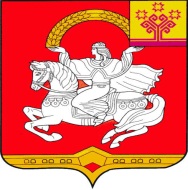 Чувашская РеспубликаЯльчикский районСобрание депутатовЯльчикского районаРЕШЕНИЕ   « 02 »  декабря 2021г. № 13/3-с     село ЯльчикиЧёваш РеспубликиЕлч.к район.Елч.к райондепутатсен Пухёв.ЙЫШЁНУ2021=? декабр.н 02-м.ш. №13/4-cЕлч.к ял.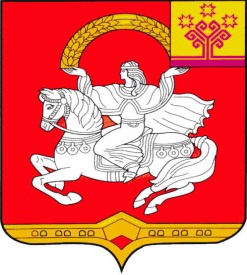 Чувашская  РеспубликаЯльчикский районСобрание депутатовЯльчикского районаРЕШЕНИЕ      «02» декабря 2021г. № 13/4-cсело ЯльчикиПриложение к решению Собранию депутатовЯльчикского района Чувашской Республикиот «02» декабря 2021 № 13/4-c№ п/пНаименование объектаГод выпускаКол-воБалансовая стоимость, руб.Остаточная стоимость, руб.1Сейф2020314 499,000,00№ п/пНаименование объектаГод выпускаКол-воБалансовая стоимость, руб.Остаточная стоимость, руб.1Сейф202014 833,000,00№ п/пНаименование объектаГод выпускаКол-воБалансовая стоимость, руб.Остаточная стоимость, руб.1Сейф2020521 165,000,00№ п/пНаименование объектаГод выпускаКол-воБалансовая стоимость, руб.Остаточная стоимость, руб.1Сейф2020524 265,000,00№ п/пНаименование объектаГод выпускаКол-воБалансовая стоимость, руб.Остаточная стоимость, руб.1Сейф202029 666,000,0№ п/пНаименование объектаГод выпускаКол-воБалансовая стоимость, руб.Остаточная стоимость, руб.1Сейф2020314 4990,00№ п/пНаименование объектаГод выпускаКол-воБалансовая стоимость, руб.Остаточная стоимость, руб.1Сейф202029 666,000,00№ п/пНаименование объектаГод выпускаКол-воБалансовая стоимость, руб.Остаточная стоимость, руб.1Сейф2020628 998,000,00№ п/пНаименование объектаГод выпускаКол-воБалансовая стоимость, руб.Остаточная стоимость, руб.1Сейф2020628 998,000,00Чёваш РеспубликиЕлч.к район.Елч.к районДепутатсен пухёв.ЙЫШЁНУ2021=?декабр.н 02 -м.ш. №13/5-с    Елч.к ял.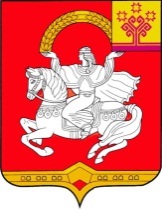 Чувашская  РеспубликаЯльчикский районСобрание депутатовЯльчикского районаРЕШЕНИЕ«02» декабря 2021 г. №13/5-ссело Яльчики	 Чёваш РеспубликиЕлч.к район.Елч.к райондепутатсен Пухёв.	ЙЫШЁНУ	  2021=? декабр.н 02 -м.ш. №13/6-с     Елч.к ял.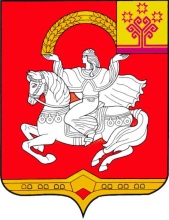 Чувашская  РеспубликаЯльчикский районСобрание депутатовЯльчикского районаРЕШЕНИЕ      «02» декабря  2021г. №13/6-с  село ЯльчикиЧёваш РеспубликиЕлч.к район.Елч.к районДепутатсен пухёв.ЙЫШЁНУ   2021 =? декабр.н  02-м.ш. № 13/7-сЕлч.к ял.Чувашская  РеспубликаЯльчикский районСобрание депутатов Яльчикского районаРЕШЕНИЕ              « 02 »  декабря 2021 г. № 13/7-с      село Яльчики